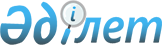 Шоттардың бірыңғай жоспарын бекіту туралыҚазақстан Республикасы Қаржы министрінің м.а. 2023 жылғы 15 қарашадағы № 1195 бұйрығы
      ЗҚАИ-ның ескертпесі!
      Осы бұйрық 01.01.2024 бастап қолданысқа енгізіледі.
      Қазақстан Республикасы Бюджет кодексінің 116–1 бабының 2–тармағына сәйкес БҰЙЫРАМЫН:
      1. Қоса беріліп отырған Шоттардың бірыңғай жоспары бекітілсін.
      2. Қазақстан Республикасы Қаржы министрлігінің Бухгалтерлік есеп, аудит және бағалау әдіснамасы департаменті заңнамада белгіленген тәртіппен:
      1) осы бұйрықтың көшірмелерін мемлекеттік және орыс тілінде Қазақстан Республикасы Нормативтік құқықтық актілерінің эталондық бақылау банкіне ресми жариялау және енгізу үшін Қазақстан Республикасы Әділет министрлігінің "Қазақстан Республикасының Заңнама және құқықтық ақпарат институты" шаруашылық жүргізу құқығындағы республикалық мемлекеттік кәсіпорнына жолдануын;
      2) осы бұйрықтың Қазақстан Республикасы Қаржы министрлігінің интернет-ресурсында орналастырылуын қамтамасыз етсін.
      3. Осы бұйрық 2024 жылғы 1 қаңтардан бастап қолданысқа енгізіледі және ресми жариялануы тиіс. Шоттардың бірыңғай жоспары 1-тарау. Жалпы ережелер
      1. Осы шоттардың бірыңғай жоспары (бұдан әрі – ШБЖ) мемлекеттік, экономикалық және қаржылық қызметті қамтуды көздейтін бухгалтерлік және бюджеттік есеп шоттарын, бірыңғай бюджеттік сыныптаманы кодификациялау болып табылады.
      2. Осы ШБЖ Қазақстан Республикасы Қаржы министрінің 2010 жылғы 15 маусымдағы № 281 бұйрығымен (нормативтік құқықтық актілерді мемлекеттік тіркеу тізілімінде № 6314 болып тіркелген) бекітілген Мемлекеттік мекемелердің бухгалтерлік есеп шоттарының жоспары негізінде "Бюджеттік есепке алуды жүргізу қағидаларын бекіту туралы" Қазақстан Республикасы Қаржы министрінің 2009 жылғы 16 қарашадағы № 495 бұйрығымен (нормативтік құқықтық актілерді мемлекеттік тіркеу тізілімінде № 5962 болып тіркелген) және Қазақстан Республикасы Қаржы министрінің 2014 жылғы 18 қыркүйектегі № 403 бұйрығымен бекітілген (нормативтік құқықтық актілерді мемлекеттік тіркеу тізілімінде № 9756 болып тіркелген) Бірыңғай бюджеттік сыныптаманың деректерін ескере отырып, Қазақстан Республикасы Бюджет кодексінің (бұдан әрі – Бюджет кодексі) 116–бабының 2–тармағына сәйкес әзірленді және барлық мемлекеттік мекемелер үшін бірыңғай болып табылатын қаржылық есептілік элементтерін құндық мәнде топтастыруға және ағымдағы көрсетуге арналған. 2-тарау. Шоттардың бірыңғай жоспарының құрылымы
      3. Шоттардың бірыңғай жоспары мемлекеттік мекемелердің және республикалық және жергілікті бюджетті атқару жөніндегі уәкілетті органдардың операцияларын есепке алуға арналған кодтардың құрылымдалған тізбесін білдіреді.
      4. Синтетикалық шоттар Шоттардың бірыңғай жоспарының 1-қосымшасына, осы ШБЖ-ға Бірыңғай бюджеттік сыныптама, бюджеттік және бухгалтерлік есеп кодтарының Шоттардың бірыңғай жоспарының кодтарына көшу кестесінің 2-қосымшасына және Бірыңғай бюджеттік сыныптама, бухгалтерлік есеп кодтарының Шоттардың бірыңғай жоспарының кодтарына көшу кестесінің 3-қосымшасына сәйкес орналастырылған.
      5. Шоттардың бірыңғай жоспарының әрбір цифрлық кодының өз атауы бар, ол 8 (сегіз) белгіге бөлінеді: 
      Кодтың бірінші цифры бөлімдерге тиесілілігін;
      кодтың екінші және үшінші цифрлары – кіші бөлімдерге тиесілілігін;
      кодтың төртінші цифры – шоттарға тиесілілігін: 1 – республикалық бюджетті атқару жөніндегі уәкілетті органның, 2 – жергілікті бюджетті, 3 – республикалық маңызы бар қала, астана бюджеттерінің (облыстық бюджеттің) атқару жөніндегі уәкілетті орган, 4 – аудандық маңызы бар қаланың, ауылдың, кенттің, ауылдық округтің бюджеттерінің (облыстық маңызы бар қалалардың) атқару жөніндегі уәкілетті орган, 5 – жергілікті өзін–өзі басқару;
      кодтың бесінші, алтыншы, жетінші және сегізіншіге дейінгі цифрлары мемлекеттік мекемелердің бухгалтерлік есеп шоттарына тиесілілігін көрсетеді.
      6. Бухгалтерлік жазбаларды тіркеу кезінде Шоттардың бірыңғай жоспарының барлық кодтары қолданылады. 
      Мемлекеттік мекемелер Шоттардың бірыңғай жоспарының бөлімдері мен кіші бөлімдерінен кодтарды таңдайды. 3-тарау. Шоттардың бірыңғай жоспарының бөлімдері
      7. Шоттардың бірыңғай жоспары дұрыс қаржылық есептілікті жасау және бухгалтерлік есепті жүргізу, бухгалтерлік және өзге де қаржылық есептілікті жасау үшін қажетті көрсеткіштерді көрсету мақсатында экономикалық мазмұны бойынша топтастырылған 7 (жеті) бөлімнен тұрады: 
      1 бөлім – "Қысқа мерзімді активтер";
      2 бөлім – "Ұзақ мерзімді активтер";
      3 бөлім – "Қысқа мерзімді міндеттемелер";
      4 бөлім – "Ұзақ мерзімді міндеттемелер";
      5 бөлім – "Таза активтер/капитал";
      6 бөлім – "Кірістер";
      7 бөлім – "Шығыстар". 4-тарау. 1 "Қысқа мерзімді активтер" бөлімінің шоттары
      8. 1 "Қысқа мерзімді активтер" бөлімінің шоттары қысқа мерзімді ретінде жіктелетін мемлекеттік мекемелердің активтерін нақты сомасын және қозғалысын есепке алуға арналған.
      9. 1 "Қысқа мерзімді активтер" бөлімі мынадай кіші бөлімдерді қамтиды:
      10 – "Ақша қаражаты және олардың баламалары";
      11 – "Қысқа мерзімді қаржы инвестициялары";
      12 – "Қысқа мерзімді дебиторлық берешек";
      13 – "Қорлар";
      14 – "Өзге қысқа мерзімді активтер".
      10. 10 "Ақша қаражаты және олардың баламалары" кіші бөлімі Бірыңғай қазынашылық шотта, қолма-қол ақшаны бақылау шоттарында (бұдан әрі – ҚБШ), мемлекеттік мекемелердің шоттарында, бюджетті атқару жөніндегі уәкілетті мемлекеттік органның шетел валютасындағы шоттарында ақша қаражатын және олардың баламаларын есепке алуға арналған.
      Бұл кіші бөлім мынадай шоттарды қамтиды:
      1 10 1 1001 – "Бірыңғай қазынашылық шот", мұнда аударым операцияларын орталықтандырып жүзеге асыру және олардың есебін жүргізу үшін Ұлттық Банкте бюджетті атқару жөніндегі орталық уәкілетті органға ұлттық валютада ашылған бірыңғай қазынашылық шоттағы ақша қозғалысы жөніндегі операциялар есепке алынады.
      Бірыңғай қазынашылық шотқа қолма-қол ақшаны бақылау шоттарындағы ақша қалдықтарын қамтиды.
      ҚБШ және ұлттық валютадағы басқа да шоттар бюджетке түсімдерді қамтамасыз ету, бюджеттік бағдарламаларды (кіші бағдарламаларды) іске асыру, тапшылықты қаржыландыру (бюджет профицитін пайдалану) жөніндегі іс-шаралар кешенін орындауға және түсімдерді республикалық және жергілікті бюджеттерге есепке жатқызумен және республикалық және жергілікті бюджеттерден шығыстар жүргізумен байланысты операцияларды есепке алуға арналған ҚБШ-дағы ақша қаражатының қозғалысына байланысты бюджетті атқару жөніндегі барлық операцияларды қамтиды және бюджеттің атқарылу процесінде оның жай-күйінің сипаттамасын қамтамасыз етеді.
      ҚБШ және ұлттық валютадағы басқа да шоттар: республикалық және жергілікті бюджеттердің ҚБШ-дағы, сыртқы қарыздар бойынша шоттардағы, ақылы қызметтердің, қайырымдылық көмектің, ақшаны уақытша орналастыру ҚБШ–дағы, Қазақстан Республикасының Ұлттық қорының, Жәбірленушілерге өтемақы қорының, Әлеуметтік медициналық сақтандыру қорына (бұдан әрі – ӘМСҚ) трансферттердің Білім беру инфрақұрылымын қолдау қорының, Арнаулы мемлекеттік қордың, шетел валютасындағы, нысаналы қаржыландырудың, жергілікті өзін-өзі басқарудың, сыртқы қарызды немесе байланысты грантты қайта айырбастаудың ҚБШ-дағы, айқындалғанға дейінгі сомалар шоттарындағы, Еуразиялық экономикалық одақтың, квазимемлекеттік сектор субъектілерінің, мемлекеттік сатып алу шоттарындағы, қалдық ақшаларға сыйақы шоттарындағы, бірыңғай қазынашылық шоттағы, ағымдағы, есеп айырысу және арнайы шоттардағы ұлттық валютадағы ақшаның қозғалысын ескереді;
      1 10 1 1002 – "Шетелдік валютадағы шот", мемлекеттік мекеме жүргізетін есепті кезеңнің соңғы күніне қолданылатын және Жаңартылған "Валюта айырбастаудың нарықтық бағамын айқындау тәртібі туралы" Қазақстан Республикасының Ұлттық Банкі Басқармасының 2013 жылғы 25 қаңтардағы № 15 қаулысы және Қазақстан Республикасы Қаржы министрінің 2013 жылғы 22 ақпандағы № 99 бұйрығымен (нормативтік құқықтық актілерді мемлекеттік тіркеу тізілімінде № 8378 болып тіркелген) бірлесіп белгілеген тәртіпте анықталатын валюта айырбастаудың нарықтық бағамы бойынша шетелдік валютаны қайта есептеу жолымен алынған Қазақстан Республикасы валютасында валюталық операцияларды есепке алуға арналған;
      1 10 1 1003 – "Түсімдер мен есеп айырысуларды есепке алу үшін ҚБШ" мемлекеттік мекеменің қайырымдылық көмектен алынатын, ақылы қызметтер, ақшаны уақытша орналастыру бойынша, жергілікті өзін-өзі басқарудың ақша қаражатын, республикалық және жергілікті бюджеттерге, Жәбірленушілерге өтемақы қорына түсетін түсімдерді есепке алуға арналған. Бұл шот мынадай қосалқы шоттарды қамтиды:
      1 10 1 1004 – "Республикалық бюджеттің қайырымдылық көмек ҚБШ", мұнда Қазақстан Республикасының заңнамалық актілеріне сәйкес республикалық бюджет алатын, олар үшін филантропиялық қызметтен және (немесе) демеушілік қызметтен және (немесе) меценаттық қызметтен және (немесе) кіші отанына қолдау көрсету жөніндегі қызметтен алынатын ақшаның түсімі мен оның жұмсалуы есепке алынады;
      1 10 2 1005 – "Жергілікті бюджеттің қайырымдылық көмек ҚБШ", мұнда Қазақстан Республикасының заңнамалық актілеріне сәйкес жергілікті бюджет алатын, олар үшін филантропиялық қызметтен және (немесе) демеушілік қызметтен және (немесе) меценаттық қызметтен және (немесе) кіші отанына қолдау көрсету жөніндегі қызметтен алынатын ақшаның түсімі мен оның жұмсалуы есепке алынады;
      1 10 1 1006 – "Республикалық бюджеттің ақылы қызметтер ҚБШ", мұнда мемлекеттік мекемелердің тауарларды (жұмыстарды, қызмет көрсетулерді) өткізуден және республикалық бюджет есебінен ұсталатын мемлекеттік мекемелерге ашылған олардың есебінен ақылы қызмет ҚБШ шығыстарын жүргізуден түскен және Қазақстан Республикасы Қаржы министрінің 2014 жылғы 4 желтоқсандағы № 540 бұйрығымен (Нормативтік құқықтық актілерді мемлекеттік тіркеу тізілімінде № 9934 болып тіркелген) бекітілген Бюджетті атқару және оған кассалық қызмет көрсету ережелерінде (бұдан әрі – № 540 Ереже) белгіленген тәртіппен пайдаланылатын ақша қозғалысы есепке алынады;
      1 10 2 1007 – "Жергілікті бюджеттің ақылы қызметтер ҚБШ", жергілікті бюджет иелігінде қалатын және Бюджет кодексіне сәйкес және № 540 Ережемен бекітілген бюджетті атқару және оған кассалық қызмет көрсету қағидаларында белгіленген тәртіппен пайдаланылатын тауарларды (жұмыстарды, қызмет көрсетулерді) өткізуден алынатын ақша түсімі мен оның жұмсалуы есепке алынады;
      1 10 1 1008 – "Республикалық бюджеттің ақшаларын уақытша орналастыру ҚБШ", мұнда Қазақстан Республикасының заңнамалық актілеріне сәйкес жеке және (немесе) заңды тұлғалар қайтарып алу немесе белгілі бір жағдайлар туындаған кезде тиісті бюджетке немесе үшінші тұлғаларға аудару шартымен мемлекеттік мекемеге беретін ақша қозғалысы есепке алынады;
      1 10 2 1009 – "Жергілікті бюджеттің ақшаларын уақытша орналастыру ҚБШ", мұнда Қазақстан Республикасының заңнамалық актілеріне сәйкес жеке және (немесе) заңды тұлғалар қайтарып алу немесе белгілі бір жағдайлар туындаған кезде тиісті бюджетке немесе үшінші тұлғаларға аудару шартымен мемлекеттік мекемеге беретін ақша қозғалысы есепке алынады;
      1 10 5 1010 – "Жергілікті өзін-өзі басқару ҚБШ", мұнда "Қазақстан Республикасындағы жергілікті мемлекеттік басқару және өзін-өзі басқару туралы" Қазақстан Республикасының Заңына (бұдан әрі – Жергілікті басқару туралы Заң) сәйкес жергілікті өзін-өзі басқару функцияларын іске асыру үшін ақшаның түсімі мен жұмсалуы есепке алынады;
      1 10 1 1011 – "Нысаналы қаржыландыру ҚБШ", мұнда есептелген бюджет қаражаты және оларды ерекше шығыстарды жүргізуге пайдалану есепке алынады (нысаналы қаржыландыру шоты);
      1 10 1 1012 – "Республикалық бюджеттің ҚБШ", мұнда бірыңғай қазынашылық шотынан республикалық бюджетке түсетін түсімдерді есепке жатқызу есепке алынады;
      1 10 2 1013 – "Жергілікті бюджеттердің ҚБШ", мұнда бірыңғай қазынашылық шотынан жергілікті бюджеттерге түсетін түсімдерді есепке жатқызу есепке алынады;
      1 10 1 1014 – "Жәбірленушілерге өтемақы қоры ҚБШ", мұнда "Жәбірленушілерге өтемақы қоры туралы" Қазақстан Республикасының Заңына (бұдан әрі – Қор туралы Заңы) сәйкес көзделген тәртіппен ақша түсімдерін есепке жатқызу және жәбірленушілерге өтемақы төлемдерін жүргізу есепке алынады;
      1 10 1 1015 – "Білім беру инфрақұрылымын қолдау қорының ҚБШ", мұнда "Білім туралы" Қазақстан Республикасының Заңына (бұдан әрі – Білім туралы Заңы) сәйкес ақша түсімдерін есепке алу және оларды жұмсау есепке алынады;
      1 10 2 1016 – "Білім беру инфрақұрылымын қолдау жөніндегі жергілікті атқарушы органның ҚБШ", мұнда Білім беру инфрақұрылымын қолдау қорының ақша түсімдерін есепке алу және оларды Білім туралы Заңына сәйкес жұмсау есепке алынады;
      1 10 1 1017 – "Шетел валютасындағы ҚБШ" бірыңғай қазынашылық шоттан республикалық бюджетке шетел валютасындағы түсімдердің есепке алынуы ескеріледі;
      1 10 1 1018 – "Арнаулы мемлекеттік қордың ҚБШ", мұнда ақша, "Заңсыз иемденілген активтерді мемлекетке қайтару туралы" Қазақстан Республикасының Заңына (бұдан әрі – Активтерді қайтару туралы Заң) сәйкес Арнайы мемлекеттік қорға ақша түсімін есепке алу қайда есепке алынады;
      1 10 1 1019 – Орталық уәкілетті органның Арнаулы мемлекеттік қорының ҚБШ", мұнда ақша, оның ішінде Активтерді қайтару туралы Заңына сәйкес қайтарылған мүлікті өткізуден түскен ақша; "Активтерді қайтару туралы Заңына сәйкес басқарушы компанияның меншігіне түскен өзге мүлікті өткізуден түскен не оның активтерді басқару жөніндегі қызметі нәтижесінде түскен ақша;
      1 10 2 1020 – "Жергілікті уәкілетті органның Арнаулы мемлекеттік қорының ҚБШ", мұнда ақша, оның ішінде Активтерді қайтару туралы Заңына сәйкес қайтарылған мүлікті өткізуден түскен ақша; Активтерді қайтару туралы Заңына сәйкес басқарушы компанияның меншігіне түскен өзге мүлікті өткізуден түскен не оның активтерді басқару жөніндегі қызметі нәтижесінде түскен ақша;
      1 10 1 1030 – "Кассадағы ақша қаражаты", мемлекеттік мекеме кассасындағы ақша қаражатының бар-жоғын және қозғалысын есепке алуға арналған;
      1 10 1 1040 – "Мемлекеттік мекеменің ағымдағы шоты" мемлекеттік мекеменің ағымдағы шотындағы ақша қаражатын есепке алуға арналған;
      1 10 1 1050 – "Есеп айырысу шоты" Қазақстан Республикасы Сыртқы істер министрлігінен Қазақстан Республикасының елшіліктері және өзге де ұйымдар алған ақша қаражатын есепке алуға арналған;
      1 10 1 1060 – "Арнайы шот", бюджеттік бағдарлама әкімшілерінің қарыз қаражаты (сыртқы қарыздар және байланысты гранттар) бойынша қаражаттың түсуі мен жұмсалуы бойынша қаржылық операцияларын есепке алуына арналған. Бұл шот мынадай қосалқы шоттарды қамтиды:
      1 10 1 1061 – "Байланысты гранттың арнайы шоты", мұнда байланысты гранттар бойынша қаражаттың түсуі мен жұмсалуы бойынша қаржылық операциялар есепке алынады;
      1 10 1 1062 – "Сыртқы қарыздың арнайы шоты", мұнда сыртқы қарыздар (қарыз қаражаты) бойынша қаражаттың түсуі мен жұмсалуы бойынша қаржылық операциялар есепке алынады;
      1 10 1 1070 – "Өзге де ақша қаражаты" алдыңғы қосалқы шоттарда көрсетілмеген басқа да ақша қаражаттарын есепке алуға арналған. Бұл шот мынадай қосалқы шоттарды қамтиды:
      1 10 1 1071 – "Аккредитивтер", мұнда мемлекеттік мекемелердің өнім беруші алдында активтерді жеткізгені үшін төлем бойынша туындайтын міндеттемелеріне сәйкес ашылған аккредитивтер сомасы есепке алынады;
      1 10 1 1072 – "Ақша құжаттары", мұнда банктік овердрафт және өзге де ақша құжаттары есепке алынады;
      1 10 1 1073 – "Жолдағы ақша қаражаты" мұнда шетел мекемелерінің шығындарын қаржыландыруға аударылған, бірақ шетел мекемелерінің есеп айырысу шотына түспеген ақша қаражатының қозғалысы есепке алынады;
      1 10 1 1074 – "Өзге де ақша қаражаты", мұнда алдыңғы қосалқы шоттарда көрсетілмеген өзге де ақша қаражаты есепке алынады;
      1 10 1 1080 – "Республикалық бюджеттен қаржыландырылатын мемлекеттік мекемелердің міндеттемелері бойынша жеке қаржыландыру жоспарына сәйкес міндеттемелерді қабылдауға арналған жоспарлы тағайындаулар" міндеттемелер бойынша жеке қаржыландыру жоспарында көзделген республикалық бюджеттен қаржыландырылатын мемлекеттік мекеменің міндеттемелер қабылдауға арналған жоспарлы тағайындауларының сомалары бойынша қозғалысты есепке алуға арналған. Бұл шот мынадай қосалқы шоттарды қамтиды:
      1 10 1 1081 – "Жеке қаржыландыру жоспары бойынша міндеттемелер қабылдауға арналған жоспарлы тағайындаулар", мұнда міндеттемелер бойынша жеке қаржыландыру жоспарында көзделген мемлекеттік мекеменің міндеттемелер қабылдауға, мемлекеттік мекеменің қызметін ұстауға арналған жоспарлы тағайындаулар сомасы есепке алынады;
      1 10 1 1082 – "Күрделі салымдар бойынша міндеттемелер қабылдауға арналған жоспарлы тағайындаулар", мұнда күрделі салымдарды қаржыландыру бойынша міндеттемелер қабылдауға арналған жоспарлы тағайындаулар есепке алынады;
      1 10 1 1083 – "Басқа да бюджеттердің есебінен міндеттемелер қабылдауға арналған жоспарлы тағайындаулар", мұнда республикалық бюджет есебінен ұсталатын мемлекеттік мекемелерге олар жергілікті бюджет есебінен міндеттемелерді қабылдауға арналған жоспарлы тағайындаулар алу кезінде және керісінше жергілікті бюджеттердің есебінен ұсталатын мемлекеттік мекемелерге белгілі бір мақсаттарға республикалық бюджеттен міндеттемелерді қабылдауға арналған жоспарлы тағайындаулар алу кезінде мемлекеттік мекеменің міндеттемелерді қабылдауға арналған жоспарлы тағайындаулардың қозғалысы есепке алынады;
      1 10 1 1084 – "Трансферттер бойынша міндеттемелер қабылдауға арналған жоспарлы тағайындаулар", мұнда трансферттер бойынша міндеттемелерді қабылдауға арналған жоспарлы тағайындаулар есепке алынады, олар жалпы сипаттағы трансферттер, нысаналы ағымдағы трансферттер, нысаналы даму трансферттері, мемлекеттік мекеменің қызметкері болып табылмайтын жеке тұлғаларға берілетін трансферттер, ӘМСҚ–на берілетін трансферттер, Ұлттық қорға берілетін трансферттер болып бөлінеді;
      1 10 1 1085 – "Субсидиялар бойынша міндеттемелер қабылдауға арналған жоспарлы тағайындаулар", мұнда жеке және заңды тұлғаларға, оның ішінде шаруа және фермер қожалықтарына субсидиялар бойынша міндеттемелер қабылдауға арналған жоспарлы тағайындаулар есепке алынады;
      1 10 1 1086 – "Республикалық бюджетке тауарлардың (жұмыстардың, көрсетілетін қызметтердің) құны түрінде түсетін түсімдермен байланысты операциялар бойынша міндеттемелер қабылдауға арналған жоспарлы тағайындаулар", мұнда республикалық бюджетке тауарлардың (жұмыстардың, көрсетілетін қызметтердің) құны түрінде түсетін түсімдер есебінен мемлекеттік мекеменің шығыстары бойынша міндеттемелер қабылдауға арналған жоспарлы тағайындаулар сомасы есепке алынады;
      1 10 1 1087 – "Сыртқы қарыздардың және байланысты гранттардың есебінен міндеттемелер қабылдауға арналған жоспарлы тағайындаулар", мұнда сыртқы қарыздардың және байланысты гранттардың есебінен міндеттемелер қабылдауға арналған жоспарлы тағайындаулар сомасы есепке алынады;
      1 10 1 1088 – "Мемлекеттік-жекешелік әріптестік жобалары бойынша міндеттемелер қабылдауға арналған жоспарлы тағайындаулар", мұнда мемлекеттік-жекешелік әріптестік жобалары бойынша міндеттемелер қабылдауға арналған жоспарлы тағайындаулар есепке алынады;
      1 10 2 1090 – "Жергілікті бюджеттен қаржыландырылатын мемлекеттік мекемелердің міндеттемелері бойынша жеке қаржыландыру жоспарына сәйкес міндеттемелер қабылдауға арналған жоспарлы тағайындаулары" жергілікті бюджеттен ұсталатын мемлекеттік мекеменің міндеттемелерін қабылдауға арналған жоспарлы тағайындаулар есепке алуға арналған. Бұл шот мынадай қосалқы шоттарды қамтиды:
      1 10 1 1091 – "Жеке қаржыландыру жоспарына сәйкес міндеттемелер қабылдауға арналған жоспарлы тағайындаулар", мұнда міндеттемелер бойынша жеке қаржыландыру жоспарында көзделген мемлекеттік мекеменің міндеттемелер қабылдауға, мемлекеттік мекеменің қызметін ұстауға арналған жоспарлы тағайындаулар сомалары есепке алынады;
      1 10 1 1092 – "Күрделі салымдар бойынша міндеттемелер қабылдауға арналған жоспарлы тағайындаулар", мұнда күрделі салымдарды қаржыландыру бойынша міндеттемелер қабылдауға арналған жоспарлы тағайындаулар есепке алынады;
      1 10 1 1093 – "Трансферттер бойынша міндеттемелер қабылдауға арналған жоспарлы тағайындаулар", мұнда бюджеттік бағдарламалар әкімшісінің пайдалануы үшін субвенциялар мен трансферттер бойынша міндеттемелер қабылдауға арналған жоспарлы тағайындаулар есепке алынады, олар жалпы сипаттағы трансферттерге, нысаналы ағымдағы трансферттерге, нысаналы даму трансферттеріне, жергілікті өзін-өзі басқару трансферттеріне, жеке тұлғаларға берілетін трансферттерге бөлінеді;
      1 10 1 1094 – "Субсидиялар бойынша міндеттемелер қабылдауға арналған жоспарлы тағайындаулар", мұнда мемлекеттік бюджет, жергілікті бюджет немесе жергілікті органдар, жеке және заңды тұлғалар арнайы қор қаражаттар есебінен ақшалай жәрдемақылар түріндегі субсидиялар бойынша міндеттемелер қабылдауға арналған жоспарлы тағайындаулар есепке алынады;
      1 10 1 1095 – "Жергілікті бюджетке тауарлардың (жұмыстардың, қызметтердің) құны түрінде түсетін түсімдерге және олардың жұмсалуына байланысты операциялар бойынша міндеттемелер қабылдауға арналған жоспарлы тағайындаулар" мұнда жергілікті бюджетке тауарлардың (жұмыстардың, қызметтердің) құны түрінде түсетін түсімдер есебінен мемлекеттік мекемелердің шығыстарына бойынша міндеттемелер қабылдауға арналған жоспарлы тағайындаулар сомасы есепке алынады;
      1 10 1 1096 – "Мемлекеттік-жекешелік әріптестік жобалары бойынша міндеттемелер қабылдауға арналған жоспарлы тағайындаулар", мұнда мемлекеттік-жекешелік әріптестік жобалары бойынша міндеттемелер қабылдауға арналған жоспарлы тағайындаулар есепке алынады.
      11. 11 "Қысқа мерзімді қаржы инвестициялары" кіші бөлімі қысқа мерзімді қаржылық құралдарды есепке алуға арналған. Бұл бөлімше келесідей шоттарға бөлінеді:
      1 11 1 1110 – "Қысқа мерзімді берілген қарыздар" шоты қысқа мерзімді мемлекеттік мекемелерге ұсынылған қарыздарды есепке алуға арналған;
      1 11 1 1120 – "Қысқа мерзімді қаржы инвестициялары" шоты қысқа мерзімді қаржы инвестицияларды есепке алуға арналған (акциялар, мемлекеттік және жергілікті қарыздардың пайыздық облигациялары, депозиттік сертификаттар, салымдар, туынды бағалы қағаздар және басқа қаржы инвестициялары);
      1 11 1 1130 – "Қысқа мерзімді қаржы инвестицияларының құнсыздануына арналған резерв" шоты қаржы инвестицияларының құнсыздануына арналған резервтерді есепке алуға арналған.
      12. 12 "Қысқа мерзімді дебиторлық берешек" кіші бөлім қысқа мерзімді дебиторлық берешекті есепке алуға арналған. Бұл кіші бөлім мынадай шоттарды қамтиды:
      1 12 1 1210 – "Бюджеттік төлемдер бойынша қысқа мерзімді дебиторлық берешек", бюджеттік төлемдер бойынша қысқа мерзімді дебиторлық берешекті есепке алуға арналған. Бұл шот мынадай қосалқы шоттарды қамтиды: 
      1 12 1 1211 – "Жеке тұлғаларға трансферттер бойынша қысқа мерзімді дебиторлық берешек", мұнда: 
      әлеуметтік төлемдер және әлеуметтік көмектер бойынша;
      қызметкерлер мен қызметшілерге жұмыста алған жарақат, не болмаса Қазақстан Республикасының заңнамасына сәйкес олардың жұмыстағы міндеттерін орындауға байланысты өзге де денсаулығын зақымдаған залалдың орнын толтыру бойынша;
      қаза болған, қайтыс болған әскери қызметшілердің ата-аналарына, асырап алушыларына, қамқоршыларына төленетін біржолғы төлемдер бойынша;
      демалысқа кеткен кезінде шұғыл қызметтің әскери қызметшілеріне, әскери (арнайы) оқу орындарының курсанттарына азық-түлік үлесінің орнына ақшалай өтемақы бойынша;
      жеке тұлғаларға басқа да трансферттер бойынша жеке тұлғалармен жасалатын есеп айырысулар көрсетіледі;
      1 12 1 1212 – "Ағымдағы нысаналы трансферттер бойынша қысқа мерзімді дебиторлық берешек" ағымдағы нысаналы трансферттер бойынша есептемелерді есепке алуға арналған; 
      1 12 1 1213 – "Нысаналы даму трансферттері бойынша қысқа мерзімді дебиторлық берешек" нысаналы даму трансферттері бойынша қысқа мерзімді дебиторлық берешекті есепке алуға арналған;
      1 12 1 1214 – "Жеке тұлғаларға субсидиялар бойынша қысқа мерзімді дебиторлық берешек", мұнда жеке тұлғаларға субсидиялар бойынша қысқа мерзімді дебиторлық берешек есепке алынады;
      1 12 1 1215 – "Заңды тұлғаларға берілетін субсидиялар бойынша қысқа мерзімді дебиторлық берешек", мұнда заңды тұлғаларға субсидиялар бойынша қысқа мерзімді дебиторлық берешек есепке алынады;
      1 12 1 1216 – "Зейнетақылар мен жәрдемақылар төлеуге трансферттер бойынша қысқа мерзімді дебиторлық берешек", мұнда республикалық бюджеттен халыққа төлеу үшін Қазақстан Республикасы Еңбек және халықты әлеуметтік қорғау министрлігіне бөлінген және "Азаматтарға арналған үкімет" мемлекеттік корпорациясы" коммерциялық емес акционерлік қоғамы (бұдан әрі – "Азаматтарға арналған үкімет" мемлекеттік корпорациясы" КЕАҚ) зейнетақыларды және жәрдемақыларды төлеуге (мемлекеттік әлеуметтік жәрдемақылар, арнайы мемлекеттік жәрдемақылар, жерлеу үшін жәрдемақы және басқа да әлеуметтік төлемдер) берілген қаражат қозғалысы есепке алынады;
      1 12 1 1217 – "Әлеуметтік медициналық сақтандыру қорының трансферттері бойынша қысқа мерзімді дебиторлық берешек" тегін медициналық көмектің кепілдендірілген көлемі шеңберіндегі қызметтерге ақы төлеуге республикалық бюджеттен ӘМСҚ–на берілген трансферттер бойынша қысқа мерзімді дебиторлық берешекті есепке алуға арналған;
      1 12 1 1220 – "Бюджетпен есеп айырысу бойынша қысқа мерзімді дебиторлық берешек" салықтар үшін бюджетпен есеп айырысу бойынша қысқа мерзімді дебиторлық берешекті (жеке табыс салығы, әлеуметтік салық, қоршаған ортаны ластағаны үшін төлемдер және өзге салықтар), және де мемлекеттік мекемемен бюджетке артығымен аударылған сомаларды есепке алуға арналған; 
      1 12 1 1230 – "Сатып алушылар мен тапсырыс берушілердің қысқа мерзімді дебиторлық берешегі" өтеу мерзімі бір жылға дейінгі сатылған активтер, орындалған жұмыстар және көрсетілген қызметтер, сондай-ақ музыка мектептерінде балалардың оқуы үшін, мектеп-интернаттарда тәрбиеленушілерді ұстау үшін, мектеп жанындағы интернаттарда балалардың нысанды киім-кешегі үшін, тамақтануы үшін есеп айырысулар есепке алынады. Бұл шот мынадай қосалқы шоттарды қамтиды: 
      1 12 1 1231 – "Сатып алушылар мен тапсырыс берушілердің қысқа мерзімді дебиторлық берешегі", мұнда өтеу мерзімі бір жылға дейінгі сатылған активтер, орындалған жұмыстар және көрсетілген қызметтер үшін сатып алушылар мен тапсырыс берушілердің дебиторлық берешегі көрсетіледі, кәсіптік техникалық білім беру мекемелерінде тапсырыс берушілермен орындалған жұмыстар немесе көрсетілген қызметтер үшін және сатылған дайын өнімдер үшін есеп айырысулар, сондай-ақ өндірістік оқыту үдерісінде оқушылар орындаған жұмыстар үшін кәсіпорындармен және мемлекеттік мекемелермен есеп айырысулар есепке алынады;
      1 12 1 1232 – "Төлемдердің арнайы түрлері бойынша қысқа мерзімді дебиторлық берешек", мұнда өтеу мерзімі бір жылға дейін музыка мектептерінде балалардың оқуы үшін, интернат мектептерде тәрбиеленушілерді ұстау үшін, нысанды киім-кешек үшін, мектеп интернаттардағы балалардың тамақтануы үшін есеп айырысулар есепке алынады;
      1 12 1 1240 – "Ведомстволық есеп айырысулар бойынша қысқа мерзімді дебиторлық берешек" өтеу мерзімі бір жылдан аз ведомстволық есеп айырысулар бойынша мемлекеттік мекемелердің қысқа мерзімді дебиторлық берешегін есепке алуға арналған. Бұл шот мынадай қосалқы шоттарды қамтиды:
      1 12 1 1241 – "Ішкі ведомстволық есеп айырысулар бойынша қысқа мерзімді дебиторлық берешек" ішкі ведомстволық есеп айырысу бойынша өз жүйесінің мемлекеттік мекемелерінің, оның ішінде қайтару негізінде республикалық және жергілікті бюджет қаражатының есебінен берілген кредиттер сомалары бойынша қысқа мерзімді дебиторлық берешекті есепке алуға арналған;
      1 12 1 1242 – "Ведомствоаралық есеп айырысулар бойынша қысқа мерзімді дебиторлық берешек" ішкі ведомстволық есеп айырысу бойынша өз жүйесінің мемлекеттік мекемелерінің, оның ішінде қайтару негізінде республикалық және жергілікті бюджет қаражатының есебінен берілген кредиттер сомалары бойынша қысқа мерзімді дебиторлық берешекті есепке алуға арналған;
      1 12 1 1250 – "Алынуға тиісті қысқа мерзімді сыйақылар" қарыздар, қаржы инвестициялары, жалдау және алуға басқа да сыйақылар бойынша есептелген сыйақылар бойынша дебиторлық берешекті есепке алуға арналған;
      1 12 1 1260 – "Қызметкерлердің және өзге де есеп беретін тұлғалардың қысқа мерзімді дебиторлық берешегі" активтерді сатып алуға, қызметтерге ақы төлеуге, қызметтік іссапарларға есеп беруге берілген ақшалай қаражат бойынша, қызметкерлерге берілген қарыздар бойынша, "Дене шынықтыру және спорт туралы" Қазақстан Республикасының Заңына (бұдан әрі – Дене шынықтыру Заңы) сәйкес өзге де тұлғаларға берілетін іссапар шығыстары бойынша қызметкерлердің дебиторлық берешегінің қозғалысымен байланысты операцияларды есепке алуға арналған. Бұл шот мынадай қосалқы шоттарды қамтиды: 
      1 12 1 1261 – "Есеп беретін сомалар бойынша қызметкерлердің қысқа мерзімді дебиторлық берешегі", мұнда есеп беретін тұлғалармен оларға іссапар шығыстарына берілетін сомамен, сондай-ақ қолма-қол ақшасыз жолмен жүргізілмеген шығыстарды төлеу үшін берілген есеп айырысулар есепке алынады;
      1 12 1 1262 – "Қызметкерлермен басқа есеп айырысу түрлері бойынша қысқа мерзімді дебиторлық берешек", мұнда активтердің анықталған жетіспеушіліктері мен талан-таражға түсуі бойынша, сондай-ақ алдыңғы қосалқы шоттарда көрсетілмеген, өтеу мерзімі бір жылға дейінгі есеп айырысулардың басқа да түрлері бойынша адамдардың берешегі есепке алынады;
      1 12 1 1263 – "Өзге де есеп беретін тұлғалардың қысқа мерзімді дебиторлық берешегі", Дене шынықтыру Заңының 2014 жылғы 3 шілдедегі 8–бабы 1–тармағының 3) тармақшасына сәйкес іссапар шығыстарын берумен байланысты операциялар есепке алынады;
      1 12 1 1270 – "Жал бойынша қысқа мерзімді дебиторлық берешек" ағымдағы кезеңде операциялық және қаржылық жал бойынша есептелген жал төлемдерін есепке алуға арналған;
      1 12 1 1280 – "Өзге қысқа мерзімді дебиторлық берешектер" алдыңғы шот топтарында көрсетілмеген өтеу мерзімі бір жылға дейінгі өзге дебиторлық берешегі бойынша операцияларды есепке алуға арналған;
      1 12 1 1290 – "Күмәнді дебиторлық берешектер бойынша резерв" күмәнді дебиторлық берешектер бойынша резервтерді құруға және оның қозғалысына байланысты операцияларды есепке алуға арналған;
      1 12 1 1291 – "Салықтық және салықтық емес түсімдер бойынша бюджетпен есеп айырысу жөнінде қысқа мерзімді дебиторлық берешек" бюджетке түсетін салықтық және салықтық емес түсімдер, негізгі капиталды және мемлекеттің қаржы активтерін сатудан түскен түсімдер бойынша бюджетпен есеп айырысу жөнінде қысқа мерзімді дебиторлық берешекті есепке алуға арналған. Бұл шот мынадай қосалқы шоттарды қамтиды: 
      1 12 1 1292 – "Бюджетке түсетін салықтық түсімдер бойынша төлеушілермен есеп айырысу жөнінде қысқа мерзімді дебиторлық берешек", бюджетке түсетін салықтық түсімдер бойынша төлеушілермен есеп айырысу жөнінде өтеу мерзімі бір жылға дейінгі дебиторлық берешекті есепке алуға арналған;
      1 12 1 1293 – "Бюджетке түсетін салықтық емес түсімдер бойынша төлеушілермен есеп айырысу жөнінде қысқа мерзімді дебиторлық берешек", бюджетке түсетін салықтық емес түсімдер бойынша төлеушілермен есеп айырысу жөнінде өтеу мерзімі бір жылға дейінгі дебиторлық берешекті есепке алуға арналған;
      1 12 1 1294 – "Негізгі капиталды сатудан есеп айырысулар бойынша қысқа мерзімді дебиторлық берешек", негізгі капиталды сатудан есеп айырысулар бойынша өтеу мерзімі бір жылға дейінгі дебиторлық берешекті есепке алуға арналған;
      1 12 1 1295 – "Мемлекеттің қаржы активтерін сатудан есеп айырысулар бойынша қысқа мерзімді дебиторлық берешек", мемлекеттің қаржы активтерін сатудан есеп айырысулар бойынша өтеу мерзімі бір жылға дейінгі дебиторлық берешекті есепке алуға арналған.
      13. 13 "Қорлар" кіші бөлімі шоттарында мемлекеттік мекемеге жататын құрылыс материалдары, орнатуға құрал-жабдықтар, материалдар, тамақтану өнімдері, отын және жағармай, азық, жем, ыдыс, машиналар мен құрал-жабдықтарға запас бөлшектер, көмекші шаруашылық өнімдері мен бұйымдары, бордақыдағы малдар мен мал төлдері, оқыту, ғылыми және басқа да мақсаттарға материалдар, және де лабораториялық сынаулар мен ұзақ мерзім қолдану материалдары, ғылыми-зерттеу жұмыстардың шаруа келісімшарттары үшін арнай құрал-жабдықтарды есепке алуға арналған. Бұл кіші бөлім мынадай шоттарды біріктіреді:
      1 13 1 1310 – "Материалдар" материалдарды олардың заттық сипаты бойынша есепке алуға арналған. Бұл шот мынадай қосалқы шоттарды қамтиды: 
      1 13 1 1311 – "Құрылыс материалдары", мұнда құрылыс және монтаждау жұмыстары процесінде пайдаланылатын құрылыс материалдары есепке алынады. Құрылыс материалдарына силикат материалдары (цемент, керамзит, әк, кірпіш, қыш), күйдірілетін материалдар (қожды, керамзиттік, қыш), құрғақ құрылыс қоспалары, құрылыс металы (темір, қаңылтыр, болат, табақталған мырыш), құм, қиыршық, тас, шығылым, елек, ұсақ тас, құрылыс металы (арматура, рабица торкөзі), металл бұйымдар (шегелер, гайкалар, болттар, құрсаулау бұйымдары), шыны, пластмасса, пластикалы металл, санитариялық-техникалық материалдар (крандар, муфталар, үштіктер), су жүргізу, кәріз, жылыту, газ үшін құбырлар және монтаждау және жөндеу-қалпына келтіру жұмыстары кезінде пайдаланылатын басқа да материалдар), электротехникалық материалдар (кабель, шамдар, патрондар, роликтер, сымдар, сақтандырғыш тетіктер, оқшаулағыштар), химиялық-малу (бояу, кендір май, қарақағаз), органикалық материалдар (битумды және қарамайлы созылмалы заттар, эмульсиялар) және басқа осыған ұқсас материалдар жатады;
      1 13 1 1312 – "Оқу, ғылыми және басқа мақсаттарға арналған материалдар", мұнда реактивтер мен химикаттар, қара металдардың сынықтары мен қалдықтары, түсті металдардың сынықтары мен қалдықтары, арнаулы қор материалдары, әйнек және химиялық ыдыстар, металдар, электроматериалдар мен радиоматериалдар, радиошамдар, фотожарақтар, оқу бағдарламалары, оқулықтар мен ғылыми жұмыстарды шығаруға арналған қағаздар, тәжірибелік жануарлар мен оқу мақсаттарына және ғылыми-зерттеу жұмыстарына арналған материалдар, сондай-ақ тіс салуға арналған қымбат бағалы және басқа металдар, ату жарақтары, белсенді өңдеу, арнайы өңдеу және газсыздандыру материалдары, ғылыми-зерттеу жұмыстарына арналған ұзақ мерзімді қолдану материалдары, және де шаруашылық келісім ғылыми-зерттеу жұмыстарын орындау үшін алынған арнайы құралдар есепке алынады;
      1 13 1 1313 – "Дәрі-дәрмектер және байлап-таңу құралдары", мұнда қаржыландыру жоспарында шығыстардың экономикалық сыныптамасының тиісті ерекшелігі бойынша қаражат көзделген емдеу-алдын алу және емдеу-мал дәрігерлік және басқа да мемлекеттік мекемелердегі дәрі-дәрмектер, құрамдық заттар, бактериялық препараттар, сарысулар, екпелер, қан, байлап-таңу құралдары, термометрлер, тонометрлер, өзге де дәрілік құралдар мен медициналық мақсаттағы бұйымдар есепке алынады. Бұл қосалқы шотта сондай-ақ өз дәріханалары бар медициналық мекемелердегі қосымша және дәрі жасайтын материалдар есепке алынады;
      1 13 1 1314 – "Тамақ өнімдері", мұнда шығыстарын экономикалық сыныптаудың ерекшелігі бойынша қаржыландыру жоспарында қаражат көзделген, мемлекеттік мекемелердің тамақ өнімдері есепке алынады;
      1 13 1 1315 – "Отын, жанар және жағар майлар", мұнда қоймаларда немесе қорларда (май, тасол және өзге материалдар), сондай-ақ тікелей материалды жауапты адамдарда сақталған отынның, жанар және жағар майлардың барлық түрлері (ағаш, көмір, шымтезек, бензин, керосин, мазут, қарамай, автол, тосол, нигрол, литол, антифриз, тежегіш сұйықтығы және басқа жанар және жағар май материалдары), оның ішінде жанар және жағар май материалдарына арналған төленген талондар есепке алынады;
      1 13 1 1316 – "Шаруашылық материалдары және кеңсе жарақтары", мұнда шаруашылық материалдары (электр желілік фильтрлер, ұзартқыштар, шыныдан немесе басқа сынатын материалдан жасалатын ыдыс, пышақтар, шанышқылар, қасықтар, гүл құмыралары, қысқаш, балға, күректер, швабралар (ағаштан, пластмассадан жасалған), ауаны дымқылдауыштар, электр шәйнектері, су қайнатқыштар, шелектер (пластмасса, алюминий, мырышталған, қаңылтыр, эмалдалған), кеңсе жарақтары (резеңке кілемшелер, сондай-ақ қағаздарға арналған жайма, пластик қоржындар, органайзер, басшының үстел үсті жинағы, калькуляторлар), айналар, балшықтан қорғайтын жол төсеніштер, портфельдер, қабырға сағаттары, үтіктейтін тақталар, маркерлі тақталар, диктофондар есепке алынады;
      1 13 1 1317 – "Арнайы киімдер және өзге де жеке қолдану заттары", мұнда есепке алынады:
      іш киім (жейделер, қысқа жеңді көйлектер, халаттар);
      төсек орын жабдықтары мен жарақтары (матрацтар, жастықтар, көрпелер, ақ жаймалар, көрпе тыстар, жастық тыстар, жапқыштар, төсек-қапшықтар);
      киім және нысанды киімдер, арнаулы киімдерді қоса (костюмдер, пальтолар, сулықтар, шолақ тондар, көйлектер, кофталар, юбкалар, күртелер, шалбарлар), құнына және қызмет мерзіміне қарамастан, бюджеттің есебінен ұсталатын денсаулық сақтау, оқу-ағарту, халықты әлеуметтік қорғау қызметкерлері және басқаларға арналған формалық киім және аяқ киім;
      спорт киімдері және аяқ-киім және өзге де жеке қолдану заттары; 
      1 13 1 1318 – "Қосалқы бөлшектер", мұнда машиналарда (медициналық, электронды есептеу), жабдықтарда, тракторларда, комбайндарда, көлік құралдарында (моторлар, қақпақтарды қосатын автокөліктік шиналар, камералар, жиек ленталары) тозған бөлшектерін ауыстыру және жөндеу үшін арналған қосалқы бөлшектер есепке алынады;
      1 13 1 1319 – "Өзге материалдар", мұнда құнына қарамастан барлық жануарлар түрлерінің төлдері және бордақылаудағы малдар, құстар, көжектер, мамық терілі аңдар, малға және басқа жануарларға арналған шөп, пішен, сұлы және басқа да жем түрлері, егілетін материалдар, тұқымдар, тыңайтқыштар, егер мемлекеттік мекемелерде жұмыс жылқылары болса, төлі (құлындары), сондай-ақ қайтарылатын немесе ауыстырылатын ыдыс (күбілер, бидондар, жәшіктер, шыны банкілер, шөлмектер және басқа да ыдыс), ақпаратты техникалық тасығыштар (флеш-карталар, дискілер, дискеттер, токендер), компьютерлік тінтуірлер, клавиатуралар, спорт іс-шараларын жүргізуге арналған тауарлар (шайбалар, доптар, шахматтар, дойбылар, үстел үсті теннисіне арналған жинақтар, бадминтонға арналған жинақтар, арнаулы шаңғылар), қорек батареялары, балалар ойыншықтары, балалар ойындары, жалюздер, қызметтік иттерге арналған керек-жарақ, орны толтырылатын шығындары жүктеме шығыстардың құрамында құрылыс-монтаждау жұмыстарының өзіндік құнына жатқызылатын уақытша (атаусыз) құрылыстар, қосалқы жайлар мен қондырғылар және алдыңғы қосалқы шоттарда қамтылмаған басқа да материалдар есепке алынады;
      1 13 1 1320 – "Аяқталмаған өндiрiс" аяқталмаған өндіріс қалдықтарын есепке алуға арналған;
      1 13 1 1330 – "Дайын өнім", өндiрiстiк (оқулық) шеберханаларының, көмекшi ауылшаруашылық және оқу-тәжiрибелiк шаруашылықтардың дайын бұйымдары мен өнiмдерiн, сондай-ақ дайын баспа өнiмдерiн есепке алуға арналған;
      1 13 1 1340 – "Тауарлар" шоты тауарлардың қозғаласына байланысты операциялар, жекелеген негіздер бойынша мемлекеттік мүлік құрамына айналдырылған (түскен) мүлікті есепке алуға арналған. Бұл шот мынадай қосалқы шоттарды қамтиды:
      1 13 1 1341 – "Мемлекет меншігіне айналдырылған (түскен) мүлік" шотта жекелеген негіздер бойынша мемлекеттік мүлік құрамына айналдырылған (түскен) мүлікті есепке алуға арналған;
      1 13 1 1342 – "Өзге тауарлар" шоты тауарлардың қозғаласына байланысты операциялар есепке алуға арналған;
      1 13 1 1350 – "Жолдағы қорлар" шоты өзге қалалардың жеткізулері бойынша мемлекеттік мекеме ақысын төлеген, бірақ есепті күні қоймаға түспеген материалдарды есепке алуға, сондай-ақ орталықтандырылған жарақтандыру және шаруашылық қызмет көрсету қоймаларына алынған және мемлекеттік ұйымдар бойынша бөлінбеген материалдарды есепке алуға арналған;
      1 13 1 1360 – "Қорлардың құнсыздануына резерв" шоты қорлардың құнын сатудың таза құнына дейін төмендетуге арналған резервтерді құруға және қозғаласына байланысты немесе моральдық жағынан ескеруге байланысты операцияларды есепке алу үшін арналған.
      14. 14 "Өзге қысқа мерзімді активтер" кіші бөлімі алдындағы кіші бөлімдерде көрсетілмеген басқа да қысқа мерзімді активтерді есепке алуға арналған. Бұл кіші бөлім мынадай шоттарға бөлінеді: 
      1 14 1 1410 – "Берілген қысқа мерзімді аванстар" шоты есеп айырысулар әрбір жеке мәміле (тиеп жөнелту, тауарды жіберу немесе қызмет көрсету) бойынша емес, қаражаттарды тараптар алдын-ала келіскен мерзiмде және толық көлемде кезең-кезеңмен аудару жолымен жүзеге асырылған аванстық төлемдер тәртiбiнде өнім берушiлермен есеп айырысуларды есепке алуға арналған;
      1 14 1 1420 – "Алдағы кезеңдердің шығыстары" шоты есепті жылдың ішінде қазіргі кезеңде жүргізілген бірақ алдағы кезеңдерге жатқызылған шығыстар есепке алынады (сақтандыру ұйымдарына төленген сақтандыру аударымдары, жалдау төлемі және алдағы кезеңдердің басқа шығыстары);
      1 14 1 1430 – "Өзге қысқа мерзімді активтер" шоты алдыңғы топтарда көрсетілмеген өзге қысқа мерзімді активтер бойынша операциялар есепке алынады. 5–тарау. 2 "Ұзақ мерзімді активтер" бөлімінің шоттары
      15. 2 "Ұзақ мерзімді активтер" бөлімінің шоттары ұзақ мерзімді ретінде жіктелетін мемлекеттік мекемелердің активтерін есепке алуға арналған.
      16. 2 "Ұзақ мерзімді активтер" бөлімі мынадай кіші бөлімшелерді қамтиды:
      21 – "Ұзақ мерзімді қаржы инвестициялары";
      22 – "Ұзақ мерзімді дебиторлық берешек";
      23 – "Негізгі құралдар";
      24 – "Аяқталмаған құрылыс және күрделі салымдар";
      25 – "Инвестициялық жылжымайтын мүлік";
      26 – "Биологиялық активтер";
      27 – "Материалдық емес активтер";
      28 – "Өзге қысқа мерзімді активтер".
      17. 21 "Ұзақ мерзімді қаржы инвестициялары" кіші бөлімі ұзақ мерзімді қаржылық құралдарды есепке алуға арналған. Бұл кіші бөлім мынадай шоттарға бөлінеді:
      2 21 1 2110 – "Ұзақ мерзімді берілген қарыздар" шоты бір жылдан аса ұзақ мерзімді ұсынылған қарыздарды есепке алуға арналған;
      2 21 1 2120 – "Ұзақ мерзімді қаржы инвестициялары" шоты ұзақ мерзімді қаржы инвестицияларын (басқа да ұйымдарда үлестік қатысу) есепке алуға арналған;
      2 21 1 2130 – "Ұзақ мерзімді қаржы инвестицияларының құнсыздануына арналған резерв" шоты қаржы инвестицияларының құнсыздануына арналған резервті құру және қолданумен байланысты операцияларды есепке алуға арналған. 
      18. 22 "Ұзақ мерзімді дебиторлық берешек" кіші бөлімі өтеу мерзімі есепті күннен бастап бір жылдан асатын дебиторлық берешектерді есепке алуға арналған. Бұл кіші бөлім мынадай шоттарға бөлінеді: 
      2 22 1 2210 – "Сатып алушылар мен тапсырыс берушілердің ұзақ мерзімді дебиторлық берешегі" шоты өтеу мерзімі бір жылдан асатын оларға сатылған активтер, орындалған жұмыстар мен көрсетілген қызметтер үшін сатып алушылармен және тапсырысшылармен есеп айырысу бойынша операцияларды есепке алуға арналған; 
      2 22 1 2220 – "Жалдау бойынша ұзақ мерзімді дебиторлық берешек" алдағы кезеңде қаржылық жалдау бойынша жалдау төлемдерін жүзеге асыру бойынша шығыстарды және жалдау бойынша өзге де ұзақ мерзімді дебиторлық берешекті есепке алуға арналған;
      2 22 1 2230 – "Өзге ұзақ мерзімді дебиторлық берешек" шоты басқа шот топтарында көрсетілмеген өтеу мерзімі бір жылдан асатын өзге дебиторлық берешек бойынша операцияларды есепке алуға арналған.
      19. 23 "Негізгі құралдар" кіші бөлімі негізгі құралдарды есепке алуға арналған. Бұл кіші бөлім мынадай шоттарды қамтиды: 
      2 23 1 2310 – "Жер" бюджеттен бөлінетін қаражаттың есебінен сатып алынған жердің кез-келген түрін, ормандарды, ішкі сулар мен пайдалы қазбалардың кен орындарын есепке алуға арналған;
      2 23 1 2320 – "Ғимараттар" шоты объектінің функционалдық міндетіне байланысты тұрақты негізде салынған ұстап тұратын және қоршап тұратын немесе біріктірілген (ұстап тұратын және қоршап тұратын) конструкциялардан тұратын объектілер, адамдар немесе жануарлар тұруға, заттарды сақтауға арналған объектілер түріндегі әрбір жеке тұрған ғимаратты есепке алуға арналған. Бұл шот мынадай қосалқы шоттарды қамтиды:
      2 23 1 2321 – "Тұрғын емес үй ғимараттары", мұнда басқару органдары, әлеуметтік-мәдени (оқу орындарының, ауруханалардың, емханалардың және амбулаториялардың, қариялар мен мүгедектерге арналған үйлердің, балалар мекемелерінің, кітапханалардың, клубтардың, мұражайлардың, ғылыми-зерттеу институттарының, шеберханалардың ғимараттары) және басқа да мемлекеттік мекемелер орналасқан өндірістік-шаруашылық мақсаттағы ғимараттар есепке алынады;
      2 23 1 2322 – "Тұрғын үй ғимараттары", мұнда толығымен немесе көбіне тұрғын үй мақсатындағы ғимараттар есепке алынады (барлық пайдалы тұрғын және тұрғын емес алаңдардың 50 (елу) пайызнан кем болмайтын тұрғын үй-жайлардың жалпы пайдалы алаңы);
      2 23 1 2330 – "Құрылыстар" су айдағыштар, стадиондар, бассейндер, жолдар, көпірлер, ескерткіштер, парктердің, саябақтардың, қоғамдық бақтардың қоршауларын және басқа құрылысты есепке алуға арналған;
      2 23 1 2340 – "Беру құрылғылары" оның көмегімен электрлік, жылу және механикалық қуаттар беру, сондай-ақ сұйық және газ тәрізді заттарды беру жүргізілетін магистральдық құбырларды, байланыс желілерін және энергетикалық (кабельдік) желілерді білдіретін құрылғыларды есепке алуға арналған;
      2 23 1 2350 – "Көлік құралдары" көшіруге арналған қозғалыс құралдарының барлық түрлерін есепке алуға арналған, олар мынадай жеке топтарға бөлінеді:
      теміржол көлігінің жылжымалы құрамы (тепловоздар, мотодрезиндер, вагондар, платформалар, цистерналар, дизель-электроходтар);
      су және автомобиль көлігі (теплоходтар, сүйретпелер, баржалар мен баркалар, қызметтік қосымша құтқару қайықтары мен кемелері, жүзбелі айлақтар, желкенді кемелер, жүк таситын және жеңіл автомобильдер, тіркемелер, автосамосвалдар, автоцистерналар, автобустар, мамандандырылған автомобильдер, тартқыш тракторлар және басқа су және автомобиль көлігі);
      әуе көлігі (ұшақтар, тікұшақтар);
      ат көлігі (арбалар, шаналар);
      өндіріс көлігі (электрокарлар, мотоциклдер, мотороллерлер, велосипедтер, қоларбалар, мүгедектерге арналған коляскалар және басқа өндіріс көлігі);
      спорт көлігі;
      2 23 1 2360 – "Машиналар мен жабдықтар" қуат машиналары мен жабдықтарды, жұмыс машиналары мен жабдықтарды, өлшеу аспаптарын, реттеу аспаптары мен қондырғыларын, зертхана жабдықтарын, компьютерлік жабдықтарды, дәрігерлік жабдықтарды, кеңсе жабдықтарын, криминалистикалық жабдықтарды мынадай жеке топтарға бөлінген өзге машиналар мен жабдықтарын есепке алуға арналған:
      жылу және электр энергиясын өндіретін қуат машиналары мен жабдықтар, машина-генераторлар және судың, желдің энергиясын, сондай-ақ жылу және электр энергиясын қозғалыстың механикалық энергиясына айналдыратын машина-қозғағыштар;
      өнім жасау және өндірістік мақсатта қызметтер көрсету процесінде және механикалық қозғағыштардың, адам және жануар күшінің көмегімен өндіріс процесінде еңбек затын ауыстыру барысында еңбек затына механикалық, жүк және жолаушы лифтілерін қоса алғанда термикалық және химиялық әсер етуге арналған жұмыс машиналары мен жабдықтары, машиналар, аппараттар мен жабдықтар;
      өлшеу аспаптары – дозаторлар, амперметрлер, барометрлер, ваттметрлер, су өлшегіштер, вакуумметрлер, вапориметрлер, вольтметрлер, биіктік өлшегіштер, гальванометрлер, геодезиялық аспаптар, гигроскоптар, индикаторлар, компастар, манометрлер, хронометрлер, арнаулы таразылар, өлшегіштер, көпфункционалды сағаттар, касса аппараттары және басқа өлшеу приборлары;
      реттегіш аспаптар мен құрылғылар – оттегі-тыныс алу аспаптары, электрлі, пневматикалы және гидравликалы реттегіш қондырғылар, автоматты басқа тетіктері, орталықтандыру және топтау аппаратурасы, диспетчерлік бақылаудың желілік құрылғылары;
      зертханалық жабдықтар – пирометрлер, реттегіштер, калориметрлер, ылғалдылықты анықтайтын аспаптар, айдау текшелері, газ өткізгіштікті сынайтын аспаптар, жыртылуға төзімділікті сынайтын аспап, микроскоптар, термостаттар, тұрақтандырғыштар, кергіш шкафтар және басқа зертханалық жабдықтар;
      компьютерлік жабдықтар – дербес компьютерлер, процессорлар, іркіліссіз қорек көздері, мониторлар, принтерлер, сканерлер және басқа компьютерлік жабдықтар;
      медициналық жабдықтар – медициналық жабдықтар (тіс-дәрігері креслосы, операциялық столдар, арнаулы жабдығы бар төсектер), арнаулы дезинфекциялық және дезинсекциялық жабдықтар, сүтханалар мен сүт станцияларының, қан құю станцияларының жабдықтары және басқа медициналық жабдықтар;
      офистік жабдықтар – көшіргіш машиналар, факс-машиналар, құжаттарды жоюға арналған машиналар және басқалар және басқа офистік жабдықтар;
      өзге машиналар мен жабдықтар – стадиондардың, спорт алаңдарының және спорт жайларының жабдықтары (оның ішінде спорт снарядтары), оқу орындарындағы кабинеттер мен зертханалардың жабдықтары, киноаппаратура, жарық беретін аппаратура, сахна жабдықтары, саз аспаптары, теледидарлар, таспалар, ұялы байланыс аппараттары, пейджерлер, радиоаппаратура, ғылыми-зерттеу мемлекеттік мекемелерінің мен ғылыми жұмыспен айналысатын басқа да ұйымдардың арнайы жабдықтары, автоматты телефон станциясының жабдықтары, механикалық өрт сөндіру сатылары, кір жуатын және тігін машиналары, тоңазытқыштар, шаңсорғыштар, ауа баптағыштар, қысқа толқынды пештер, бейнетіркегіштер, автодабылдағыштар, бағыттағыштар, бейнекамералар, жоғарыда тізбеленген топтарда көрсетілмеген басқа машиналар мен жабдықтар;
      қару-жарақ (арттехқаруландыруға) және әскери техника;
      криминалистикалық жабдық – құқық қорғау және арнайы мемлекеттік органдардың уәкілетті бөлімшелерінің сотқа дейінгі тергеуді техникалық-криминалистикалық қамтамасыз етуге арналған криминалистикалық шабадандар, сандық шағын, айналы, гибридтік фотоаппараттар, сандық бейнекамералар;
      2 23 1 2370 – "Аспаптар, өндірістік және шаруашылық мүкәммалы" аспаптар, өндірістік және шаруашылық құралдарды есепке алуға арналған және мынадай жеке топтарға бөлініп есептеледі:
      аспаптар – механикаландырылған және механикаландырылмаған жалпы сипаттағы еңбек құралдары, сондай-ақ машиналарға бекітілген, материалдарды өңдеу үшін қолданылатын заттар. Оларға электр энергиясының, қысылған ауаның көмегімен жұмыс істейтін қолға ұстайтын механикаландырылған құралдарды (электродрелдер, бояу бүріккіштер, электр тітіркеткіштер, гайка бұрағыштар) қоса алғанда қол еңбегінің кесетін, ұратын, қысатын және тығыздайтын құралдары, сондай-ақ материалдарды өңдеуге, монтаж жұмыстарын жүргізуге арналған құралдар (қыспақтар, патрондар, бөлгіш тығындар, қозғағыштарды орнатуға және автомобильдердегі кардан біліктерін айналдыруға арналған құралдар);
      өндірістік мүкәммал мен керек-жарақтар – жұмыс уақытында өндірістік операцияларды жеңілдетуге қызмет ететін өндірістік мақсаттағы заттар, жұмыс үстелдері, верстагтар, кафедралар, парталар және еңбекті қорғауға көмектесетін басқа жабдықтар, сұйық және сусымалы заттарды сақтауға арналған орынжайлар (бактар, амбарлар, сенектер, қамбалар), сауда шкафтары мен сөрелер, мүкәммал ыдыстар, жұмыс машиналарына жатқызылмаған техникалық мақсаттағы заттар;
      шаруашылық мүкәммал – кеңсе керек-жарақтары (қабырғалық жиһаз, гарнитуралар, құрамалы жиһаздар, тумбалар, демалыс бұрышы), жылжытпалы тосқауылдар, ілгіштер, гардеробтар, әр түрлі шкафтар, дивандар, үстелдер, орындықтар, креслолар, кітап сөрелері, жанбайтын шкафтар мен жәшіктер, сейфтер, еденде тұратын сағаттар, гектографтар, шапирографтар мен басқа да қолға ұстайтын көбейткіш және нөмірлегіш аппараттар, телефон аппараттары, желдеткіштер, жылжытпалы киіз үйлер, шатырлар (оттегілерінен басқа), кереуеттер (арнайы жабдығы бар кереуеттерден басқа), кілемдер, портъерлер, терезеге арналған торлар және басқа да шаруашылық мүкәммал, сондай-ақ өртке қарсы мақсаттағы заттар-гидропульттер, стендтер, қол сатылар, өрт сөндіргіштер;
      басқа да өндірістік және шаруашылық мүкәммал-рамадағы картиналар, қола мүсіндер (бюсттер), мраморлы вазалар, шамдар (люстралар, бра), мемлекеттік рәміздер, тифлоқұралдар мен сурдоқұралдар, көрнекі насихаттау стендтері; 
      2 23 1 2380 – "Өзге негізгі құралдар" өзге негізгі құралдарды есепке алуға арналған. Бұл шот мынадай қосалқы шоттарды қамтиды:
      2 23 1 2381 – "Мәдени мұра активтері", мұнда өзінің мәдени, экологиялық және тарихи мәніне байланысты мәдени мұра болатын активтер есепке алынады. Оларға тарихи ғимараттар мен монументтер, археологиялық қазба орындары, қорықтар мен табиғи қорғалатын аумақтар, өнер шығармалары, сондай-ақ құнына қарамастан мұражай құндылықтары жатқызылады;
      2 23 1 2382 – "Кітапханалық қор", мұнда жекелеген кітаптардың құнына қарамастан кітапханалық қорлар есептеледі. Кітапханалық қорларға ғылыми, көркем және оқулық әдебиет, әдебиеттің арнаулы түрлері және басқа басылымдар енгізіледі;
      2 23 1 2383 – "Өзге негізгі құралдар", мұнда:
      жерді жақсарту бойынша күрделі шығындар есепке алынады. Жерді жақсарту жөніндегі күрделі шығындарға күрделі салымдар есебінен жүргізілетін (жер бөліктерін жобалау, алқаптарды егістік үшін отау, даланы тастар мен қой тастардан тазарту, түбірлерді кесу, жабайы өсімдіктерден арылту, көлшіктерді тазарту), ауыл шаруашылығына арналған жерді үстіртін жақсарту жөніндегі мәдени-техникалық шараларға арналған заттық сипатта емес (құрылыс салуға байланысты емес) шығындар жатады;
      олардың құнына қарамастан, хайуанаттар бағындағы және басқа сондай мекемелердегі жануарлар әлемінің экспонаттары;
      сахналық қойылым құралдары (декорациялар, ағаш жиһаздары мен кәделік, бутафорлық заттар, театрлық және ұлттық костюмдер, бас киімдер, іш–киімдер, аяқ киімдер, париктер);
      оқулық кинофильмдер, магнитті дискілер мен ленталар;
      көшелердегі, алаңдардағы, парктердегі, бақтардағы, саябақтардағы, ұйымдардың аумағындағы, тұрғын үй аулаларындағы көгалдандыру және көріктендіру өсімдіктері, жанды қоршаулар, қар тосқындары мен егістікті қорғайтын жалдар, құмдар мен өзен жағалауларын бекітетін өскіндер, жар-қабақ өскіндері, ботаника бақтарының және ғылыми-зерттеу ұйымдары мен оқу орындарының ғылыми мақсаттарға арнап басқа қолдан өсірілген көпжылдық өскіндер;
      өзге мүкәммал, су диспенсерлері, кастрюльдер, табалар, жол белгілері, жасанды бұзушылықтар, сәндік сипаттағы және практикалық пайдаланылатын объектілер (мүсіндер, субұрқақтар, барельефтер, көше гүлзарлары, павильондар, беседкалар, орындықтар, урналар, балалар ойындары мен ересек тұрғындардың демалуына арналған жабдықтар мен конструкциялар);
      жұмыс малдары – жылқылар, өгіздер, түйелер, есектер және басқа да жұмыс малдары (көліктік және спорт жылқыларын, қызметтік иттерді қосқанда);
      басқа шоттардың тобына енгізілмеген өзге негізгі құралдар; 
      2 23 1 2390 – "Негізгі құралдардың жинақталған амортизациясы мен құнсыздануы" негізгі құралдардың жинақталған амортизациясы мен құнсыздануына резерв сомасын есепке алуға арналған. Бұл шот мынадай қосалқы шоттарды қамтиды: 
      2 23 1 2391 – "Негізгі құралдардың жинақталған амортизациясы", мұнда негізгі құралдардың жинақталған амортизация сомасы есепке алынады;
      2 23 1 2392 – "Негізгі құралдардың құнсыздануына резерв", мұнда негізгі құралдардың құнсыздануына резерв құру мен оның қозғалысымен байланысты операциялар есепке алынады. 
      20. 24 "Аяқталмаған құрылыс және күрделі салымдар" кіші бөлімі аяқталмаған құрылыс және күрделі салымдарды есепке алуға арналған. Бұл кіші бөлім мынадай шотты қамтиды: 
      2 24 1 2410 – "Аяқталмаған құрылыс және күрделі салымдар" күрделі салымдарды және құрылыс циклі аяқталмаған және пайдалануға тапсырылмаған объектілерді есепке алуға арналған. Бұл шот мынадай қосалқы шоттарды қамтиды:
      2 24 1 2411 – "Аяқталмаған құрылыс", мұнда аяқталмаған және пайдалануға тапсырылмаған объектілер құрылысы бойынша шығыстар есепке алынады (ғимараттар мен құрылыстарды тұрғызу, жабдықты монтаждау);
      2 24 1 2412 – "Материалдық емес активтерге күрделі салымдар", мұнда материалдық емес активтерге қаржыландырылатын зерттеу сатысындағы күрделі салымдар есепке алынады.
      21. 25 "Инвестициялық жылжымайтын мүлік" кіші бөлімі мемлекеттік мекемеге сыйақы түрінде пайда алып келетін жылжымайтын мүлікті есепке алуға арналған. Бұл кіші бөлім мынадай шоттарды қамтиды:
      2 25 1 2510 – "Инвестициялық жылжымайтын мүлік" шоты меншік иесіндегі немесе жалдау төлемдерін және/немесе капиталдың құн өсімінен табыс алу мақсатында жалдау шарты бойынша жалға алушының иелігіндегі жер және ғимарат (не ғимараттың бір бөлігі, не жер мен ғимарттың бөлігі) түріндегі инвестициялық жылжымайтын мүлікті есепке алуға арналған;
      2 25 1 2520 – "Инвестициялық жылжымайтын мүліктің жинақталған амортизациясы мен құнсыздануы" шоты инвестициялық жылжымайтын мүліктердің жинақталған амортизациясы мен құнсыздануына резерв сомасын есепке алу үшін арналған. Бұл шот мынадай қосалқы шоттарды қамтиды:
      2 25 1 2521 – "Инвестициялық жылжымайтын мүліктің жинақталған амортизациясы", мұнда инвестициялық жылжымайтын мүліктердің жинақталған амортизация сомасы есепке алынады;
      2 25 1 2522 – "Инвестициялық жылжымайтын мүліктің құнсыздануына резерв", мұнда инвестициялық жылжымайтын мүліктердің құнсыздануына резерв құру мен оның қозғалысымен байланысты операциялар есепке алынады.
      22. 26 "Биологиялық активтер" кіші бөлімі биологиялық активтерді есепке алу үшін арналған. Бұл бөлімше мынадай шотты қамтиды: 
      2 26 1 2610 – "Жануарлар", мұнда өнімдік және асыл тұқымды мал-сиырлар, бұқалар, буйволдар мен қодастар (жұмыстағысынан басқа), айғырлар мен асыл тұқымды биелер (жұмыс істемейтін), үйірде бағуға ауыстырылған биелер буралар мен інгендер (жұмыс істемейтін), ұрғашы бұғылар мен еркек бұғылар (мүйізді), еркек шошқалар мен мегежіндер, қойлар мен қошқарлар, ешкілер мен текелер есепке алыну үшін арналған;
      2 26 1 2620 – "Көпжылдық екпелер", мұнда көпжылдық отырғызулардың екі тобы есептеледі:
      олардың жасына қарамастан қолдан отырғызылған мынадай көпжылдық өсімдіктер жатады: жеміс-жидектердің барлық түрлері (ағаштар мен бұталар);
      егуге арналып питомниктерде өсірілген көпжылдық көшеттер.
      Жас өскіндердің барлық түрлері жеміс беруге жеткен, бұтақтары ұйысатын жасқа жеткен өскіндерден бөлек есептеледі;
      2 26 1 2630 – "Биологиялық активтердің жинақталған амортизациясы мен құнсыздануы", мұнда биологиялық активтердің жинақталған амортизациясы мен құнсыздануына резерв сомасын есепке алу үшін арналған. Бұл шот мынадай қосалқы шоттарды қамтиды: 
      2 26 1 2631 – "Биологиялық активтердің жинақталған амортизациясы", мұнда биологиялық активтердің жинақталған амортизация сомасы есепке алынады;
      2 26 1 2632 – "Биологиялық активтердің құнсыздануына резерв", мұнда биологиялық активтердің құнсыздануына резерв құру мен оның қозғалысымен байланысты операциялар есепке алынады.
      23. 27 "Материалдық емес активтер" кіші бөлімі материалдық-заттық негізі жоқ, бірақ қолдану мерзімі ұзақ уақыт активтерді есепке алу үшін арналған. Бұл кіші бөлім мынадай шоттарға бөлінеді: 
      2 27 1 2710 – "Материалдық емес активтер" шоты материалдық-заттық негізі жоқ, бірақ қолдану мерзімі ұзақ уақыт активтерді есепке алу үшін арналған. Бұл шот мынадай қосалқы шоттарды қамтиды: 
      2 27 1 2711 – "Бағдарламалық қамтамасыз ету", мұнда мекеме өз қызметiнде бiр жылдан аса қолдануға болжанатын компьютерлiк бағдарламалық қамтамасыз ету және дерекқор, техникалық тасығыштардағы бағдарламалар есепке алынады. Бұл қосалқы шотта сондай-ақ жүйелiк, стандартты және қолданбалы бағдарламалық құралдар, компьютерлiк бағдарламалар, жүйелi және қолданбалы бағдарламалық қамтамасыз ету үшiн бағдарламалар сипаттамасы және көмекшi материалдар есепке алынады. Бұл қосалқы шотта бағдарламалық басқаруы бар машиналар мен құрал-жабдықтың бағдарламалық қамтамасыздандыруы, компьютердiң операциялық жүйесi есепке алынбайды;
      2 27 1 2712 – "Авторлық құқық", мұнда әдебиет және сурет шығармаларының түпнұсұасына авторлық құқықтар есепке алынады. Түпнұсқа ойлап шығарушы тұлғаға жатады (авторға, кинокомпанияларға) және оларға авторлық құқық, патент, лицензиялар немесе құпиялық құқығы түрінде заңды және нақтылы меншіктік құқығы қойылады. Мұнда авторлық құқықтар мыналарға ескеріледі:
      фильмдер, дыбысжазулары, қолжазбалар, магниттік ленталар және с.с. түпнұсқалар, олар бойынша театрлық қойылымдар, радио-және теледидарлық бағдарламалар, музыкалық қойылымдар, спорттық жарыстар, әдебиет және сурет шығарылымдары жазылады және шығарылады;
      шығарылымдар, өзі қолдану үшін ойлап табу;
      2 27 1 2713 – "Лицензиялық келісімдер", мұнда жерді, сумен, пайдалы қазбалармен және басқа да табиғи ресурстармен пайдалануға құқық, заңды немесе есептік істермен куәландырылмағаннан басқа, лицензиялық келісімдерді қолдану үшін құқық есепке алынады;
      2 27 1 2714 – "Патенттер", мұнда мыналар есепке алынады, мұнда заңды немесе есептік істермен куәландырылмағанынан басқа ойлап шығаруға, пайдалы модельдерге, өндірістік нұсқалар, интегралды микросхема топологиялары, селекциялық жетістіктер және басқа да объектілерге патентпен қолдану құқықтары бойынша төлемдер есепке алынады;
      2 27 1 2715 – "Гудвилл", мұнда гудвиллдың нақты сомасы мен қозғалысымен байланысты операциялар есепке алынады;
      2 27 1 2716 – "Өзге материалдық емес активтер", мұнда өзге материалдық емес активтер есепке алынады, олар мыналарды қамтиды:
      ғылымды қажет ететін өндірістік технологиялар, жаңа ақпарат, ноу-хау және басқа санаттарға жатқызылмайтын өзге де шығарулар, өндірісі бірліктермен шектелетін, меншік құқығы қойылған немесе сәйкесінше алған құжаттар қолданылады;
      ұйымдастыру шығындары-заңды тұлғаның құрылуы кезіндегі құжаттардың рәсімделуі және олар мыналарды қамтиды:
      тіркелім бойынша шығыстар фирмалық атаулар, есімдер, тауар белгілері;
      пайдалы кендерді барлау және өндіруді орындауға құқықтар;
      концессиялар мен активтерге ұқсас құқықтар, олар мыналарды қамтиды: белгілі бір жерлерде балықтар аулауға концессиялар, басқа активтер немесе ерекше құқықтар;
      жалға алынған мүлікті бірнеше жыл аралығында пайдалану құқықтары;
      2 27 1 2720 – "Материалдық емес активтердің жинақталған амортизациясы мен құнсыздануы" шоты материалдық емес активтердің амортизациясы мен құнсыздануы есепке алу үшін арналған. Бұл шот мынадай қосалқы шоттарды қамтиды: 
      2 27 1 2721 – "Материалдық емес активтердің жинақталған амортизациясы", мұнда материалдық емес активтердің амортизациясы есепке алынады;
      2 27 1 2722 – "Материалдық емес активтердің құнсыздануына резерв", мұнда материалдық емес активтердің құнсыздануына резерв құру мен оның қозғалысымен байланысты операциялар есепке алынады.
      24. 28 "Өзге ұзақ мерзімді активтер" кіші бөлімі алдыңғы шот топтарында көрсетілмеген өзге ұзақ мерзімді активтерді есепке алу үшін арналған. Бұл бөлімше мынадай шотты қамтиды:
      2 28 1 2810 – "Өзге ұзақ мерзімді активтер" шоты алдыңғы шот топтарында көрсетілмеген өзге ұзақ мерзімді активтер бойынша операцияларды есепке алу үшін арналған. 6-тарау. 3 "Қысқа мерзімді міндеттемелер" бөлімінің шоттары
      25. 3 "Қысқа мерзімді міндеттемелері" бөлімінің шоттары мемлекеттік мекемелерде қысқа мерзімді ретінде жіктелетін міндеттемелерін есепке алуға арналған. 
      26. 3 "Қысқа мерзімді міндеттемелері" бөлімі мынадай кіші бөлімдерді қамтиды:
      30 – "Қысқа мерзімді қаржылық міндеттемелері";
      31 – "Салық және өзге төлемдер бойынша қысқа мерзімді кредиторлық берешек";
      32 – "Қысқа мерзімді кредиторлық берешек";
      33 – "Қысқа мерзімді бағалау және кепілдік міндеттемелері";
      34 – "Өзге қысқа мерзімді міндеттемелері". 
      27. 30 "Қысқа мерзімді қаржылық міндеттемелер" кіші бөлімі қысқа мерзімді ретінде жіктелетін қаржылық міндеттемелерді есепке алуға арналған. Бұл кіші бөлім мынадай шоттардың топтарын қамтиды: 
      3 30 1 3010 – "Қысқа мерзімді алынған сыртқы қарыздар", алынған қысқа мерзімді сыртқы қарыздарды есепке алуға арналған;
      3 30 1 3020 – "Қысқа мерзімді алынған ішкі қарыздар", алынған қысқа мерзімді ішкі қарыздарды есепке алуға арналған;
      3 30 1 3030 – "Өзге қысқа мерзімді қаржылық міндеттемелер", шоттардың басқа топтарында көрсетілмеген өзге қысқа мерзімді қаржылық міндеттемелер есепке алуға арналған;
      3 30 1 3040 – "Мемлекеттік-жекешелік әріптестік жобалары бойынша қысқа мерзімді міндеттемелер", мемлекеттік-жекешелік әріптестік жобалары бойынша қысқа мерзімді қаржылық міндеттемелерді есепке алуға арналған.
      28. 31 "Салық және өзге төлемдер бойынша қысқа мерзімді кредиторлық берешек" кіші бөлімі салық және өзге де төлемдер бойынша қысқа мерзімді кредиторлық берешектерді есепке алуға арналған. Бұл кіші бөлім мынадай шоттарды қамтиды:
      3 31 1 3110 – "Бюджеттен төленетін төлемдер бойынша қысқа мерзімді кредиторлық берешек" шоты, мұнда бюджеттік төлемдер бойынша қысқа мерзімді кредиторлық берешектер есепке алынады. Бұл шот мынадай қосалқы шоттарды қамтиды:
      3 31 1 3111 – "Жеке тұлғаларға трансферттер бойынша қысқа мерзімді кредиторлық берешек", онда республикалық бюджеттен бір жыл мерзімге дейінгі жеке тұлғалармен жасалатын есеп айырысулар үшін әлеуметтік төлемдер және әлеуметтік көмектер бойынша, қызметкерлер мен қызметшілерге еңбекте алған жарақат, не болмаса Қазақстан Республикасының заңнамасына сәйкес олардың еңбектегі мiндеттерiн орындауға байланысты өзге де денсаулығын зақымдаған залалдың орнын толтыру, қаза болған, қайтыс болған әскери қызметшілердің ата-аналарына, асырап алушыларына, қамқоршыларына төленетін біржолғы төлемдер бойынша, әскери қызметшілерге (мерзімді әскери қызметшілерден басқа), сондай-ақ ішкі істер органдарының шұғыл-іздестіру, тергеу және саптық бөлімшелері, Мемлекеттік өртке қарсы қызмет органдарының, Қазақстан Республикасы Ішкі істер министрлігінің қылмыстық-атқару жүйесі органдары мен мекемелерінің қызметкерлеріне тұрғын үйді ұстау және коммуналдық қызметтер бойынша шығыстарды төлеу үшін берілетін ақшалай өтемақы бойынша, жеке тұлғаларға өзге де трансферттер бойынша ақша қаражаттары есепке алынады;
      3 31 1 3112 – "Ағымдағы нысаналы трансферттер бойынша қысқа мерзімді кредиторлық берешек", мұнда нысаналы ағымдағы трансферттер бойынша қаражат қозғалысы есепке алынады;
      3 31 1 3113 – "Нысаналы даму трансферттері бойынша қысқа мерзімді кредиторлық берешек", онда дамытуға нысаналы трансферттер бойынша қысқа мерзімді кредиторлық берешектер есепке алынады;
      3 31 1 3114 – "Жеке тұлғаларға субсидиялар бойынша қысқа мерзімді кредиторлық берешек", онда бір жылға дейінгі жеке тұлғаларға субсидиялар бойынша есеп айырысулар есепке алынады;
      3 31 1 3115 – "Заңды тұлғаларға субсидиялар бойынша қысқа мерзімді кредиторлық берешек", онда бір жылға дейінгі заңды тұлғаларға субсидиялар бойынша, оның ішінде бір жылға дейінгі шаруа қожалықтары және фермерлік шаруашылықтарға субсидиялар бойынша есеп айырысулар есепке алынады;
      3 31 1 3120 – "Бюджетке төленетін төлемдер бойынша қысқа мерзімді кредиторлық берешек" шоты бюджетке төлемдер бойынша қысқа мерзімді кредиторлық берешектерді есепке алуға арналған. Бұл шот мынадай қосалқы шоттарды қамтиды: 
      3 31 1 3121 – "Жеке табыс салығы бойынша қысқа мерзімді кредиторлық берешек", онда "Салық және бюджетке төленетін басқа да міндетті төлемдер туралы" (бұдан әрі – Салық кодексі) Қазақстан Республикасының Кодексіне сәйкес бюджетке төленетін жеке табыс салығын есептеу және төлеумен байланысты операциялар көрсетіледі;
      3 31 1 3122 – "Әлеуметтік салық бойынша қысқа мерзімді кредиторлық берешек", онда Салық кодексіне сәйкес бюджетке төленетін әлеуметтік салықты есептеу және төлеумен байланысты операциялар көрсетіледі;
      3 31 1 3123 – "Қоршаған ортаны ластағаны үшін төлем бойынша қысқа мерзімді кредиторлық берешек", онда Салық кодексіне сәйкес қоршаған ортаны ластағаны үшін төлем есепке алынады;
      3 31 1 3124 – "Бюджетке өзге салықтар және басқа да міндеттемелер бойынша қысқа мерзімді кредиторлық берешек", мұнда алдыңғы шоттар тобында көрсетілмеген төлеу мерзімі бір жылға дейінгі Салық кодексіне сәйкес резидент емес заңды тұлғалардың табысына салынатын корпоративті табыс салығы, мемлекеттік баж салығы мен өзге де бюджетке төленуге тиісті төлемдер есепке алынады; 
      3 31 1 3130 – "Бюджетпен есеп айырысу бойынша қысқа мерзімді кредиторлық берешек" активтерді сатудан алынатын кірістер бойынша, тауарларды, жұмыстарды, көрсетілетін қызметтерді сатудан түскен сметадан тыс түсімдерді көрсететін кірістер бойынша, активтердің жетіспеушілігін өтеуден түсетін түсімдер бойынша, сондай-ақ мемлекеттік бюджеттің кірісіне жататын басқа да табыстар бойынша бюджет алдында қысқа мерзімді кредиторлық берешекті есепке алуға арналған. Бұл шот мынадай қосалқы шоттарды қамтиды: 
      3 31 1 3131 – "Активтерді сатудан түсетін кіріс бойынша бюджет алдындағы қысқа мерзімді кредиторлық берешек", онда кірісі мемлекеттік бюджетке қатысты болып табылатын, яғни мемлекеттік мекеменің ұзақ мерзімді активтерді сату бойынша қысқа мерзімді кредиторлық берешектер есепке алынады;
      3 31 1 3132 – "Тауарларды (жұмыстар мен көрсетілген қызметтер) өткізуден түсетін кіріс бойынша бюджет алдындағы қысқа мерзімді кредиторлық берешек", онда мемлекеттік бюджеттің кірісіне тауарларды сатудан, жұмыстар мен қызметтерді көрсетуден сметадан артық түсімдерді беру бойынша қысқа мерзімді кредиторлық берешектер есепке алынады;
      3 31 1 3133 – "Өзге операциялар бойынша бюджет алдындағы қысқа мерзімді кредиторлық берешек", онда активтердің жетіспеушілігін жабудан (өтеуден) кірістер және алдыңғы шоттар топтарында көрсетілмеген өзге кірістерді түсім бойынша мемлекеттік мекеменің бюджет алдындағы қысқа мерзімді кредиторлық берешегі есепке алынады;
      3 31 1 3140 – "Басқа да міндетті және ерікті төлемдер бойынша қысқа мерзімді кредиторлық берешек" шоты басқа да міндетті және ерікті төлемдер бойынша қысқа мерзімді кредиторлық берешектерді есепке алуға арналған. Бұл шот мынадай қосалқы шоттарды қамтиды:
      3 31 1 3141 – "Мемлекеттік әлеуметтік сақтандыру қорына міндетті әлеуметтік аударымдар бойынша қысқа мерзімді кредиторлық берешек", мұнда мемлекеттік мекеменің Қазақстан Республикасының Әлеуметтік кодексіне (бұдан әрі – Әлеуметтік кодекс) сәйкес әлеуметтік сақтандыру бойынша аударымдарды есептеумен және төлеумен байланысты операциялар көрініс табады;
      3 31 1 3142 – "Азаматтарға арналған үкімет" мемлекеттік корпорациясы" КЕАҚ төленетін зейнетақы жарналары бойынша қысқа мерзімді кредиторлық берешек", мұнда Әлеуметтік кодексіне сәйкес мемлекеттік мекемелер жүргізетін "Азаматтарға арналған үкімет" мемлекеттік корпорациясы" КЕАҚ төленетін зейнетақы жарналарын есептеуге және төлеуге байланысты операциялары көрініс табады;
      3 31 1 3143 – "Өзге де міндетті және ерікті төлемдер бойынша өзге қысқа мерзімді кредиторлық берешек", мұнда мемлекеттік мекемелер жүргізетін автокөлік құралдары иелерінің азаматтық-құқықтық жауапкершілігін міндетті сақтандыруға міндетті арналған жарналар бойынша кредиторлық берешек есепке алынады;
      3 31 1 3150 – "Міндетті әлеуметтік медициналық сақтандыруға аударымдар мен жарналар бойынша қысқа мерзімді кредиторлық берешек", міндетті медициналық сақтандыруға аударымдар мен жарналар бойынша қысқа мерзімді міндеттемелерді есепке алуға арналған. Бұл шот мынадай қосалқы шоттарды қамтиды:
      3 31 1 3151 – "Міндетті әлеуметтік медициналық сақтандыруға аударымдар бойынша қысқа мерзімді кредиторлық берешек", мұнда міндетті "Міндетті әлеуметтік медициналық сақтандыру туралы" Қазақстан Республикасының Заңына (бұдан әрі – Әлеуметтік медициналық сақтандару туралы заң) сәйкес мемлекеттік мекемелердің әлеуметтік медициналық сақтандыру қорға төленуі тиіс міндетті әлеуметтік медициналық сақтандыруды есептеуіне байланысты операциялар көрініс табады;
      3 31 1 3152 – "Міндетті әлеуметтік медициналық сақтандыруға жарналар бойынша қысқа мерзімді кредиторлық берешек", мұнда Әлеуметтік медициналық сақтандару туралы заңына сәйкес мемлекеттік мекемелердің әлеуметтік медициналық сақтандыру қорға төленуі тиіс міндетті әлеуметтік медициналық сақтандыру жарналарын есептеуіне байланысты операциялар көрініс табады.
      29. 32 "Қысқа мерзімді кредиторлық берешек" кіші бөлімі қысқа мерзімді кредиторлық берешекті есепке алуға арналған. Бұл кіші бөлім мынадай шоттарды қамтиды: 
      3 32 1 3210 – "Жеткізушілерге және мердігерлерге қысқа мерзімді кредиторлық берешек" өтеу мерзімі бір жылға дейінгі жеткізушілер мен мердігерлерге қорларды жеткізу және қайта өңдеу бойынша шығыстарды қоса алғанда сатып алынған қорлар, ұзақ мерзімді активтер, қабылданған жұмыстар мен тұтынылған қызметтер үшін есеп айырысуға қысқа мерзімді кредиторлық берешектерді есепке алуға арналған;
      3 32 1 3220 – "Ведомстволық есеп айырысулар бойынша қысқа мерзімді кредиторлық берешек" мемлекеттік мекемелердің ведомстволық есеп айырысулар бойынша өтеу мерзімі бір жылдан кем қысқа мерзімді кредиторлық берешегін есепке алуға арналған. Бұл шот мынадай қосалқы шоттарды қамтиды:
      3 32 1 3221 – "Ведомствоішілік есеп айырысулар бойынша қысқа мерзімді кредиторлық берешек" өз жүйесінің мемлекеттік мекемелерінің ведомствоішілік есеп айырысулары бойынша, оның ішінде қайтарымды негізде республикалық немесе жергілікті бюджеттер қаражаты есебінен алынған кредиттер сомалары бойынша қысқа мерзімді кредиторлық берешегін есепке алуға арналған;
      3 32 1 3222 – "Ведомствоаралық есеп айырысулар бойынша қысқа мерзімді кредиторлық берешек" ведомствоаралық есеп айырысулар бойынша, сондай-ақ қайтарылу негізінде республикалық немесе жергілікті бюджеттер қаражаты есебінен алынған кредиттер сомалары бойынша мемлекеттік мекемелердің қысқа мерзімді кредиторлық берешегін есепке алуға арналған;
      3 32 1 3230 – "Стипендиаттарға қысқа мерзімді кредиторлық берешек" жоғары оқу орындарының студенттеріне, магитранттарға, докторанттарға және аспиранттарға, ғылыми-зерттеу мемлекеттік мекемелердің және мектептердің, колледждердің, кәсіптік-техникалық мектептердің оқушылары, курстардың тыңдаушылары стипендиялар есептеу және төлеу бойынша стипендианттармен есеп айырысуын есепке алу үшін арналған;
      3 32 1 3240 – "Қызметкерлердің және өзге де есеп беретін тұғалардың алдындағы қысқа мерзімді кредиторлық берешек" жұмысшылармен және қызметшілермен еңбекақы төлеу, өзге де есеп айырысулар, Дене шынықтыру Заңына сәйкес өзге тұлғаларға берілетін іссапар шығыстары бойынша есеп айырысуларды есепке алуға арналған. Бұл шот мынадай қосалқы шоттарды қамтиды:
      3 32 1 3241 – "Еңбекақы төлеу бойынша қызметкерлерге қысқа мерзімді кредиторлық берешек", мұнда мемлекеттік мекеменің қызметкерлеріне төленуге тиісті еңбекақы, компенсациялық төлемдер, бір реттік төлемдер (материалдық көмек, ынталандыру және басқа да ұқсас төлемдер) және қызметкердің еңбекақысынан ұсталуға тиісті сомалар есепке алынады;
      3 32 1 3242 – "Атқару құжаттары бойынша қызметкерлерге қысқа мерзімді кредиторлық берешек", мұнда бір жылдан артық емес кезең ішінде олардың жеке шоттарына аудару үшін басқа тұлғаның пайдасы үшін жалақы төлемдерінен, стипендиялардан, атқарушы парақтары мен басқа құжаттар бойынша ұсталған сомалар есепке алынады;
      3 32 1 3243 – "Депоненттелген сома бойынша қызметкерлерге қысқа мерзімді кредиторлық берешек", мұнда жұмыскерлер мен студенттердің белгіленген мерзімде алынбаған жалақы төлемдері мен шәкіртақылардың сомалары есепке алынады;
      3 32 1 3244 – "Уақытша еңбекке жарамсыздығы бойынша әлеуметтік жәрдемақы бойынша қысқа мерзімді кредиторлық берешек", мұнда уақытша еңбекке жарамсыздық бойынша әлеуметтік жәрдемақы есептеу және төлеу бойынша есеп айырысулары есепке алынады;
      3 32 1 3245 – "Кәсіподақтық мүшелік жарна сомаларын қолма-қол емес аударымдар бойынша қысқа мерзімді кредиторлық берешек", мұнда қызметкерлердің еңбекақы сомаларынан кәсіподақ ұйымдарымен қолма-қол емес есеп айырысу жүйесінде ұсталынатын ұсталымдар есепке алынады (кәсіподақ мүшесінің жазбаша мінездемесі негізінде);
      3 32 1 3246 – "Пайдаланылмаған демалыс бойынша қызметкерлерге қысқа мерзімді кредиторлық берешек", мұнда қызметкерлердің жинақталған пайдаланылмаған демалыс бойынша резерв (міндеттемелер) сомасы есепке алынады;
      3 32 1 3247 – "Банктерге салымдар бойынша шоттарға аударылған қолма-қол ақшасыз аударымдар бойынша қызметкерлерге қысқа мерзімді кредиторлық берешек", мұнда қызметкерлер мен жұмыскерлердің жеке жазбаша өтініші негізінде еңбекақысынан ұсталынатын, яғни еркі бойынша еңбекақысын банк шоты арқылы қолма-қол емес есеп айырысу негізінде аудару бойынша кредиторлық берешектер сомасы есепке алынады;
      3 32 1 3248 – "Қызметкерлерге өзге қысқа мерзімді кредиторлық берешек", мұнда қызметкерлер мен жұмыскерлердің тапсырмасы бойынша сақтандыру органдарымен қолма қол емес есеп айырысу жолымен сақтандыру шарты бойынша сақтандыру төлемдері, Қазақстан Республикасының заңнамаларына сәйкес бекітілген негізде (қызметкердің жазбаша өтініші негізінде) банктен алынған қарыз сомасын төлеу бойынша, есеп беретін сома бойынша бір жылдан артық емес негізде төленуге жататын қызметкерлердің еңбекақысынан ұсталатын сомалар есепке алынады;
      3 32 1 3249 – "Өзге де есеп берілетін сомалар бойынша қысқа мерзімді кредиторлық берешек", мұнда Дене шынықтыру Заңына сәйкес берілуге жататын іссапар сомалары бойынша берешек есепке алынады;
      3 32 1 3250 – "Төленуге тиісті қысқа мерзімді сыйақылар" алынған қарыздар, қаржылық жал және өзге де сыйақылар бойынша төленуге тиісті қысқа мерзімді сыйақыларды есепке алу үшін арналған;
      3 32 1 3260 – "Жал бойынша қысқа мерзімді кредиторлық берешек" жал бойынша қысқа мерзімді кредиторлық берешектерді есепке алу үшін арналған; 
      3 32 1 3270 – "Өзге қысқа мерзімді кредиторлық берешек" шоттардың басқа топтарында көрсетілмеген өзге қысқа мерзімді кредиторлық берешектерді есепке алуға арналған. Бұл шот мынадай қосалқы шоттарды қамтиды:
      3 32 1 3271 – "Ақшаны уақытша орналастыру бойынша қысқа мерзімді кредиторлық берешек", мұнда Қазақстан Республикасының заңнамалық актілеріне сәйкес мемлекеттік мекемеге жеке және (немесе) заңды тұлғалар олардың қайтарымдылығы не белгілі бір талаптар басталған кезде тиісті бюджетке немесе үшінші тұлғаларға аудару шартымен беретін ақша сомасы есепке алынады және де сотталғандар мен тергеуге алынып сотталған тұлғалардан алынған сомасы мен жеке ақшалары, сотталғандардың жалақыдан ұсталған сомасы, зейнетақылары, жәрдемақылары және өзге де табыстары қаражат есепке алынады;
      3 32 1 3272 – "Ақша айналымынан қолма-қол тиындардың алынуына байланысты есеп айырысу", мұнда қолма-қол тиындарды ақша айналымынан алу себебі бойынша қызметкер жұмыстан босатылған, стипендиаттың оқу мерзімі аяқталған, атқару қағазының немесе басқа да құжаттың қолданыс мерзімі аяқталған жағдайда төленбеген немесе артық төленген тиындардың сомалары есепке алынады;
      3 32 1 3273 – "Өзге қысқа мерзімді кредиторлық берешектер", мұнда алдыңғы топтарда көрсетілмеген бір жыл мерзімге дейінгі өзге қысқа мерзімді кредиторлық берешектер, оның ішінде сақтандыру бойынша жұмыстар мен қатысып сөз сөйлеу үшін, гонорар үшін берешек сомасы есепке алынады;
      3 32 1 3274 – "Қорлардан төлемдер бойынша қысқа мерзімді кредиторлық берешектер" мұнда қорлардан, оның ішінде Жәбірленушілерге өтемақы қорынан төлемдер бойынша кредиторлық берешек есепке алынады;
      3 32 1 3280 – "Бюджетке түсетін салықтық және салықтық емес түсімдер бойынша қысқа мерзімді кредиторлық берешек", бюджетке түсетін салықтық және салықтық емес түсімдер жөнінде қысқа мерзімді кредиторлық берешекті есепке алуға арналған. Бұл шот мынадай қосалқы шоттарды қамтиды: 
      3 32 1 3281 – "Бюджетке түсетін салықтық түсімдер бойынша төлеушілермен есеп айырысу жөнінде қысқа мерзімді кредиторлық берешек", қосылған құн салығынан (бұдан әрі – ҚҚС) басқа, бір жылдан аз кезең ішіндегі бюджетке түсетін салықтық түсімдер мен кедендік төлемдер бойынша төлеушілермен есеп айырысу жөніндегі операцияларды есепке алуға арналған;
      3 32 1 3282 – "ҚҚС төлеу жөнінде қысқа мерзімді кредиторлық берешек", салық төлеуші ұсынған декларацияға сәйкес есептелген ҚҚС сомасын төлеу жөніндегі операцияларды есепке алуға арналған;
      3 32 1 3283 – "ҚҚС қайтару жөнінде қысқа мерзімді кредиторлық берешек", салық төлеуші ұсынған қосымша декларацияға сәйкес есептелген ҚҚС сомасын қайтару жөніндегі операцияларды есепке алуға арналған;
      3 32 1 3284 – "Бюджетке түсетін салықтық емес түсімдер бойынша төлеушілермен есеп айырысу бойынша қысқа мерзімді кредиторлық берешек", бір жылдан кем кезең ішінде бюджетке түсетін салықтық емес түсімдер жөнінде төлеушілермен есеп айырысу бойынша қысқа мерзімді кредиторлық берешекті есепке алуға арналған;
      3 32 1 3285 – "Еуразиялық Экономикалық Одаққа мүше-мемлекеттер алдындағы бөлінетін кеден баждары бойынша қысқа мерзімді кредиторлық берешек", бір жылдан кем кезең ішінде Еуразиялық Экономикалық Одаққа мүше-мемлекеттер алдындағы бөлінетін кеден баждары бойынша операцияларды есепке алуға арналған.
      30. 33 "Қысқа мерзімді бағалау және кепілдік міндеттемелері" кіші бөлімі қысқа мерзімді бағалау және кепілдік міндеттемелерді есепке алуға арналған. Бұл кіші бөлім мынадай шоттан тұрады: 
      3 33 1 3310 – "Қысқа мерзімді бағалау міндеттемелері", мұнда белгісіз уақытпен және сомамен міндеттемелер ретінде анықталған бір жыл мерзімге дейінгі қысқа мерзімді бағалау міндеттемелерін есептеуге арналған;
      3 33 1 3320 – "Қысқа мерзімді кепілдік міндеттемелері", мұнда бір жылға дейінгі кепілдік мерзімімен сатылған өнімдер және көрсетілген қызметтер бойынша кепілдік міндеттемелер жөніндегі резервті құрумен және қозғалысымен байланысты операциялар және өзге қысқа мерзімді кепілдік міндеттемелері көрініс табады.
      31. 34 "Өзге қысқа мерзімді міндеттемелер" кіші бөлімі алдыңғы кіші бөлімдерде көрсетілмеген өзге қысқа мерзімді міндеттемелерді есепке алуға арналған. Аталған кіші бөлім мына шоттардан тұрады: 
      3 34 1 3410 – "Алынған қысқа мерзімді аванстар" шоты шарт бойынша бір жылдан кем мерзім ішінде мемлекеттік ұйымдардың атқаратын жұмыстары мен қызмет көрсетулерi үшін тапсырысшылар мен сатып алушылардан алған аванстар есепке алынады;
      3 34 1 3420 – "Өзге қысқа мерзімді міндеттемелері" шоты алдыңғы топтарды көрсетілмеген өзге қысқа мерзімді міндеттемелерді есепке алуға арналған. 7-тарау. 4 "Ұзақ мерзімді міндеттемелер" бөлімінің шоттары
      32. 4 "Ұзақ мерзімді міндеттемелер" бөлімінің шоттары мемлекеттік мекемелерде ұзақ мерзімді ретінде жіктелетін міндеттемелерін есепке алуға арналған. 
      33. 4 "Ұзақ мерзімді міндеттемелер" бөлімі мынадай кіші бөлімдерді қамтиды:
      40 – "Ұзақ мерзімді қаржылық міндеттемелер";
      41 – "Ұзақ мерзімді кредиторлық берешек";
      42 – "Ұзақ мерзімді бағалау және кепілдік міндеттемелері";
      43 – "Өзге ұзақ мерзімді міндеттемелер".
      34. 40 "Ұзақ мерзімді қаржылық міндеттемелер" кіші бөлімі ұзақ мерзімді ретінде жіктелетін қаржылық міндеттемелерді есепке алуға арналған. Бұл кіші бөлім мынадай шоттарды қамтиды: 
      4 40 1 4010 – "Ұзақ мерзімді алынған сыртқы қарыздар" өтеу мерзімі бір жылдан асатын алынған сыртқы қарыздар бойынша міндеттемелерді есепке алуға арналған;
      4 40 1 4020 – "Ұзақ мерзімді алынған ішкі қарыздар" өтеу мерзімі бір жылдан асатын алынған ішкі қарыздар бойынша міндеттемелерді есепке алуға арналған;
      4 40 1 4030 – "Өзге ұзақ мерзімді қаржылық міндеттемелер", онда алдыңғы шоттарда көрсетілмеген өзге ұзақ мерзімді міндеттемелер есепке алынады;
      4 40 1 4040 – "Мемлекеттік-жекешелік әріптестік жобалары бойынша ұзақ мерзімді міндеттемелер", мемлекеттік-жекешелік әріптестік жобалары бойынша ұзақ мерзімді қаржылық міндеттемелерді есепке алуға арналған.
      35. 41 "Ұзақ мерзімді кредиторлық берешек" кіші бөлімі ұзақ мерзімді кредиторлық берешекті есепке алуға арналған. Бұл кіші бөлім мынадай шоттарға бөлінеді:
      4 41 1 4110 – "Жеткізушілерге және мердігерлерге ұзақ мерзімді кредиторлық берешек" шоты бір жылдан асатын төлеу мерзімімен жеткізушілер мен мердігерлерге кредиторлық берешектерді есепке алуға арналған;
      4 41 1 4120 – "Жал бойынша ұзақ мерзімді кредиторлық берешек" шоты жал бойынша ұзақ мерзімді кредиторлық берешекті есепке алуға арналған;
      4 41 1 4130 – "Бюджет алдындағы ұзақ мерзiмдi кредиторлық берешек" бюджет алдындағы ұзақ мерзімді кредиторлық берешекті есепке алуға арналған.
      36. 42 "Ұзақ мерзімді бағалау және кепілдік міндеттемелері" кіші бөлімі ұзақ мерзімді бағалау және кепілдік міндеттемелерді есепке алуға арналған. Бұл кіші бөлім мынадай шоттан тұрады: 
      4 42 1 4210 – "Ұзақ мерзімді бағалау міндеттемелері" шот ұзақ мерзімді бағалау міндеттемелерін есептеуге арналған;
      4 42 1 4220 – "Ұзақ мерзімді кепілдік міндеттемелері", мұнда бір жылдан астам кепілдік мерзімімен сатылған өнімдер және көрсетілген қызметтер бойынша кепілдік міндеттемелер жөніндегі резервті құрумен және қозғалысымен байланысты операциялар және өзге ұзақ мерзімді кепілдік міндеттемелері көрініс табады.
      37. 43 "Өзге ұзақ мерзімді міндеттемелер" кіші бөлімі алдыңғы кіші бөлімдерде көрсетілмеген өзге ұзақ мерзімді міндеттемелерді есепке алуға арналған. Бұл кіші бөлім мына шоттардан тұрады: 
      4 43 1 4310 – "Алдағы кезеңдердің кірістері" шоты ағымдағы айда алынған, бірақ есепті кезеңнің болашақ айларына жатқызылатын кірістерді есепке алуға арналған;
      4 43 1 4320 – "Өзге ұзақ мерзімді міндеттемелері" шоты алдыңғы топтарды көрсетілмеген өзге ұзақ мерзімді міндеттемелерді есепке алуға арналған. 8-тарау. 5 "Таза активтер/капитал" бөлімінің шоттары
      38. 5 "Таза активтер/капитал" бөлімінің шоттары мемлекеттік мекеменің таза активтері/капиталын есепке алуға арналған. 
      39. 5 "Таза активтер/капитал" бөлімі мынадай кіші бөлімдерді қамтиды:
      50 – "Қаржыландыру";
      51 – "Резервтер";
      52 – "Қаржылық нәтиже.
      40. 50 "Қаржыландыру" кіші бөлімі қаржыландыру көзін есепке алуға арналған. Бұл кіші бөлім мынадай шотты қамтиды: 
      5 50 1 5000 – "Күрделі салымдарды қаржыландыру". Бұл шот мынадай қосалқы шотты қамтиды: 
      5 50 1 5010 – "Күрделі салымдарды сыртқы қарыздар мен байланысты гранттар есебінен қаржыландыру" мемлекеттік бюджеттен бөлінген сыртқы қарыздар мен байланысты гранттардың есебінен қаржыландыруды есепке алуға арналған. 
      41. 51 "Резервтер" кіші бөлімі резервтерді есепке алуға арналған. Бұл кіші бөлім мына шоттардан тұрады: 
      5 51 1 5110 – "Резервтер" шоты активтерді қайта бағалауға, топтың есептілігін шоғырландыру үшін шетелдік мемлекеттік мекемелердің қаржылық есептілігін қайта есептеуге арналған резервтерді есепке алуға арналған. Бұл шот мынадай қосалқы шоттарды қамтиды:
      5 51 1 5111 – "Негізгі құралдарды қайта бағалауға арналған резерв", мұнда негізгі құралдарды қайта бағалау нәтижелері есепке алынады;
      5 51 1 5112 – "Материалдық емес активтерді қайта бағалауға арналған резерв", мұнда материалдық емес активтерді қайта бағалау нәтижелері есепке алынады;
      5 51 1 5113 – "Қаржылық инвестицияларын қайта бағалауға арналған резерв", мұнда қаржылық салымдарды қайта бағалау нәтижелері есепке алынады;
      5 51 1 5114 – "Шетелдік қызмет бойынша шетел валютасын қайта есептеуге арналған резерв", мұнда негізгі мемлекеттік мекемемен қаржылық есептілікті шоғырландыру үшін шетелдік мемлекеттік мекеменің қаржылық есептілік элементтерін қайта есептеуден базалық нәтиже есепке алынады;
      5 51 1 5115 – "Өзге резервтер", мұнда алдыңғы шоттар топтарында көрсетілмеген резервтер есепке алынады.
      42. 52 "Қаржылық нәтиже" кіші бөлімі мемлекеттік мекеменің қаржылық қызметтен жинақталған қаржылық нәтижелерді есепке алуға арналған. Бұл кіші бөлім мынадай шоттарды қамтиды: 
      5 52 1 5210 – "Есепті жылдың қаржылық нәтижесі" шоты мемлекеттік мекеме бойынша есепті кезеңнің қаржылық нәтижесін есепке алуға арналған;
      5 52 1 5220 – "Өткен жылдардың қаржылық нәтижесі" шоты мемлекеттік мекеме бойынша өткен жылдардың қаржылық нәтижелерін есепке алуға арналған;
      5 52 1 5230 – "Бюджетке түсетін түсімдер бойынша есепті кезеңдегі қаржылық нәтижесі" шоты бюджетке түсетін түсімдер бойынша есепті кезеңдегі қаржылық нәтижені есепке алуға арналған; 
      5 52 1 5240 – "Бюджетке түсетін түсімдер бойынша алдыңғы жылдардың қаржылық нәтижесі", бюджетке түсетін түсімдер бойынша жинақталған алдыңғы жылдардың қаржылық нәтижелерін есепке алуға арналған. 9-тарау. 6 "Кірістер" бөлімінің шоттары
      43. 6 "Кірістер" бөлімінің шоттары айырбас және айырбас емес операциялардан алынатын кірістерді есепке алуға арналған. 
      44. 6 "Кірістер" бөлімі мынадай кіші бөлімдерді қамтиды:
      60 – "Айырбас емес операциялардан алынатын кірістер";
      61 – "Айырбас операциялардан алынатын кірістер";
      62 – "Активтерді басқарудан алынатын кірістер";
      63 – "Өзге кірістер".
      45. 60 "Айырбас емес операциялардан алынатын кірістер" кіші бөлімі айырбас емес операциялардан алынған кірістерді (тікелей берместен, балама құнына айырбастау ретінде алынған кірістерді) есепке алуға арналған. Бұл кіші бөлім мынадай шоттарды қамтиды: 
      6 60 1 6000 – "Ағымдағы қызметті қаржыландырудан алынатын кірістер", республикалық бюджетке тауарлардың (жұмыстардың, қызметтердің) құны түрінде түсетін түсімдерге және олардың жұмсалуына байланысты операциялар бойынша, басқа бюджеттер есебінен жеке қаржыландыру жоспары бойынша мемлекеттік мекемені ұстауға және оның ағымдағы қызметіне арнап алынған қаржыландырудан түсетін кірісті тануға арналған;
      6 60 1 6001 – "Күрделі салымдарды қаржыландырудан алынатын кірістер", бюджеттік қаржыландыру есебінен күрделі салымдарды қаржыландырудан түскен кірісті тануға арналған;
      6 60 1 6002 – "Трансферттер бойынша кірістер", трансферттерді аудару үшін алынған қаржыландырудан түсетін кірісті мемлекеттік мекеменің тануына арналған. Бұл шот мынадай қосалқы шоттарды қамтиды:
      6 60 1 6015 – "Жеке тұлғаларға берілетін трансферттер бойынша кірістер", мемлекеттік мекеменің қызметкері болып табылмайтын жеке тұлғаларға берілетін трансферттерді аудару үшін алынған қаржыландырудан түскен кірісті мемлекеттік мекеменің тануына арналған;
      6 60 1 6016 – "Нысаналы ағымдағы трансферттер бойынша кірістер", нысаналы ағымдағы трансферттерді аудару үшін алынған қаржыландырудан түсетін кірісті мемлекеттік мекеменің тануына арналған;
      6 60 1 6024– "Нысаналы даму трансферттері бойынша кірістер", нысаналы даму трансферттерін аудару үшін алынған қаржыландырудан түсетін кірісті мемлекеттік мекеменің тануына арналған;
      6 60 5 6032 – "Жергілікті өзін-өзі басқару трансферттері бойынша кірістер", Жергілікті басқару туралы Заңына сәйкес жергілікті өзін-өзі басқару органдарына берілетін трансферттерді аудару үшін алынған қаржыландырудан түсетін кірісті мемлекеттік мекеменің тануына арналған;
      6 60 1 6033 – "Жалпы сипаттағы трансферттер бойынша кірістер", жалпы сипаттағы трансферттерді аудару үшін алынған қаржыландырудан түсетін кірісті мемлекеттік мекеменің тануына арналған;
      6 60 1 6106 – "Басқа да трансферттер бойынша кірістер" ӘМСҚ-на және Қазақстан Республикасының Ұлттық қорына трансферттерді аудару үшін алынған қаржыландырудан түсетін кірісті мемлекеттік мекеменің тануына арналған;
      6 60 1 6107 – "Субсидияларды төлеу жөніндегі қаржыландырудан түсетін кірістер", алынған субсидиялар бойынша кірісті мемлекеттік мекеменің тануына арналған;
      6 60 1 6108 – "Қайырымдылық көмектен алынатын кірістер", филантропиялық және (немесе) демеушілік және (немесе) меценаттық қызмет кірістері түрінде алынған активтерді тануға арналған;
      6 60 1 6109 – "Гранттар бойынша кірістер", мемлекеттік мекеме алған байланысты грантты есепке алуға арналған;
      6 60 1 6117 – "Қарыздардың түсімдерінен түсетін кірістер", сыртқы және ішкі қарыздардың түсімдерінен түсетін кірістерді тануға арналған. Бұл шот мынадай қосалқы шоттарды қамтиды: 
      6 60 1 6123 – "Сыртқы қарыз түсімдерінен түсетін кірістер", сыртқы қарыз түсімдерінен түсетін кірістерді тануға арналған; 
      6 60 1 6132 – "Ішкі қарыз түсімдерінен түсетін кірістер", ішкі қарыз түсімдерінен түсетін кірістерді тануға арналған; 
      6 60 1 6143 – "Айырбас емес операциялардан алынатын өзге кірістер", бюджетке түсетін өзге де өтеусіз түсімдерден түсетін кірістерді тануға арналған. Бұл шот мынадай қосалқы шоттарды қамтиды: 
      6 60 1 6144 – "Бюджетке түсетін салық түсімдерінен алынатын кірістер", "Салық және бюджетке төленетін басқа да міндетті төлемдер туралы Салық кодексіне және Еуразиялық экономикалық одақтың және/немесе Қазақстан Республикасының кеден заңнамасында көзделген бюджетке түсетін салықтық түсімдер мен кедендік төлемдерден түсетін кірісті тануға арналған; 
      6 60 1 6264 – "Бюджетке түсетін салықтық емес түсімдерден алынатын кірістер", мемлекеттік меншіктен (қатысу үлестері, дивидендтер, мемлекеттік кәсіпорындардың таза кірісі, кредиттер мен депозиттер бойынша сыйақылар, жалдау ақысы), активтерді басқарудан түсетін кірістер ретінде танылған тауарларды, жұмыстарды, қызметтерді және өзге де мүлікті өткізуден, тауарларды, жұмыстарды, қызметтерді өткізуден түсетін және ұзақ мерзімді активтердің кетуінен түсетін түсімдерді қоспағанда, Қазақстан Республикасының бюджет заңнамасында, Еуразиялық экономикалық одақтың және/немесе Қазақстан Республикасының кеден заңнамасында және Қазақстан Республикасының өзге де заңнамалық актілерінде көзделген салықтық емес түсімдер бойынша түсетін кірісті тануға арналған;
      6 60 3 6354 – "Жергілікті өзін-өзі басқарудан алынатын кірістер", Жергілікті басқару туралы Заңына сәйкес жергілікті өзін-өзі басқару функцияларын іске асыру үшін облыстық бюджеттен және (немесе) ауданның (облыстық маңызы бар қаланың) бюджетінен түскен трансферттер, оның ішінде субвенциялар бойынша кірістерді жергілікті өзін-өзі басқару органдарының тануына арналған;
      6 60 3 6355 – "Жергілікті өзін-өзі басқарудың басқа да кірістері", Жергілікті басқару туралы Заңына сәйкес жергілікті өзін-өзі басқару функцияларын іске асыру үшін басқа көздерден түскен басқа да кірістерді жергілікті өзін-өзі басқару органдарының тануына арналған;
      6 60 1 6356 – "Трансферттердің бюджетке түсуі", тиісті бюджетке трансферттер (бюджеттік субвенциялар, бюджеттік алып қоюлар, Қазақстан Республикасының Ұлттық қорынан түсетін түсімдер, республикалық және жергілікті бюджеттерге түсетін нысаналы трансферттер мен асқа да трансферттер) түрінде түскен кірістерді тануға арналған;
      6 60 1 6357 – "Мемлекеттік-жекешелік әріптестік жобаларын қаржыландырудан түсетін кірістер", мемлекеттік-жекешелік әріптестік жобалары бойынша мемлекеттік міндеттемелерді орындау үшін алынған қаржыландырудан түсетін кірістерді тануға арналған;
      6 60 1 6358 – "Бюджет қаражатының қалдықтарын қайтару", бұрын мемлекеттік мекеме қаржыландырудан түсетін кірістер ретінде таныған, қаржы жылының аяғында қалған бюджет қаражатының қалдықтары сомасының қайтарылуын көрсетуге арналған.
      46. 61 "Айырбас операциялардан алынатын кірістер" кіші бөлімі тауарларды, жұмыстарды және көрсетілетін қызметтерді өткізуден алынатын кірістерді тануға арналған. Бұл кіші бөлім мына шотты қамтиды:
      6 61 1 6500 – "Тауарларды, жұмыстарды және көрсетілетін қызметтерді өткізуден алынатын кірістер", мұнда басқа жаққа баламалы құнымен айырбасқа беруден алынған кірістерді есепке алуға арналған (тауарлар, қызметтер немесе активтерді пайдалану мүмкіндігі түрінде).
      47. 62 "Активтерді басқарудан алынатын кірістер" кіші бөлімі активтерді басқару бойынша кірістерді есепке алуға арналған. Бұл кіші бөлім мына шоттарды қамтиды: 
      6 62 1 6600 – "Сыйақылар бойынша кiрiстер" алынған сыйақылардан түскен түсiмдердi есепке алуға арналған;
      6 62 1 6601 – "Активтердi басқарудан алынатын өзге де кiрiстер" активтердi басқарудан түсетін өзге кірістерді, оның ішінде операциялық жалға алудан түсетін кiрiстердi есепке алуға арналған.
      48. 63 "Өзге кірістер" кіші бөлімі басқа кіші бөлімдерде көрсетілмеген кірістерді есепке алуға арналған. Бұл кіші бөлім мынадай шоттарды қамтиды: 
      6 63 1 6700 – "Әділ құнның өзгеруінен түсетін кірістер", ұзақ мерзімді активтердің әділ құны өзгеруінен түсетін (биологиялық активтерді, инвестициялық жылжымайтын мүлікті және қаржы құралдарын) кірістерді есепке алуға арналған;
      6 63 1 6708 – "Ұзақ мерзімді активтердің шығуынан алынатын кірістер", активтердің (негізгі құралдар, биологиялық активтер, инвестициялық жылжымайтын мүлік және материалдық емес активтер, ұзақ мерзімді қаржы инвестициялары), негізгі капиталды және мемлекеттің қаржы активтерінің кетуінен алынатын кірістерді есепке алуға арналған;
      6 63 1 6727 – "Активтерді өтеусіз алудан түсетін кірістер" жеке және заңды тұлғалардан активтерді (негізгі құралдар, биологиялық активтер, инвестициялық жылжымайтын мүлік, аяқталмаған құрылыс пен күрделі салымдар, материалдық емес активтер, ұзақ мерзімді қаржы инвестициялары, қорлар мен ақшалай қаражат) өтеусіз алудан түсетін кірістерді тануға арналған;
      6 63 1 6728 – "Бағамдық айырмадан түсетін кірістер" валюталардың әртүрлі айырбас бағамдарын пайдалана отырып есептілік валютасында көрсетілген шетелдік валюта бірліктерінің бірдей санын көрсетудің нәтижесінде туындайтын бағамдық айырмадан түсетін кірістерді есепке алуға арналған;
      6 63 1 6729– "Шығындарды өтеуден түсетін кірістер" үшінші жақтан өтеу кезінде (активтердің құнсыздануынан бұрын танылған шығындар) алынған кірістерді есепке алуға арналған;
      6 63 1 6730 – "Өзге кірістер" талап ету мерзімі аяқталған кредиторлық берешекті есептен шығаруда, түгендеуде артық шыққан негізгі құралдарды, қорларды, жетіспеушіліктің орнын толтырудан, қысқа мерзімді қаржылық инвестицияларды сатудан, төлдердің салмағының артуынан және төлдеуінен, негізгі құралдарды жоюдан және шоттардың басқа топтарында көрсетілмеген басқа да кірістерді есепке алуға арналған;
      6 63 1 6731 – "Жәбірленушілерге өтемақы қорына түсетін түсімдерден алынатын кірістер", Қор туралы Заңына сәйкес Жәбірленушілерге өтемақы қорына түсетін түсімдер бойынша кірісті тануға арналған;
      6 63 1 6732 – "Білім беру инфрақұрылымын қолдау қорына түсімдерден түсетін кірістер", Білім туралы Заңына сәйкес Білім беру инфрақұрылымын қолдау қорына түсімдер бойынша кірістерді тануға арналған;
      6 63 1 6733 – "Білім беру инфрақұрылымын қолдау қорының түсімдерінен түсетін кірістер", Білім туралы Заңына сәйкес білім беру инфрақұрылымын қолдау жөніндегі жергілікті атқарушы органның шотына түсімдер бойынша кірісті тануға арналған;
      6 63 1 6734– "Арнаулы мемлекеттік қорына түсімдерден түсетін кірістер", активтерді қайтару туралы заңға сәйкес Арнаулы мемлкеттік қорға түсімдер бойынша табысты тануға арналған;
      6 63 1 6735 – "Арнаулы мемлекеттік қорға орталық уәкілетті органның түсімдерінен түсетін кірістер", заңсыз сатып алынған активтерді мемлекетке қайтару жөніндегі арнаулы мемлекеттік қорға түсетін түсімдер бойынша табысты тануға арналған;
      6 63 2 6736 – "Арнаулы мемлекеттік қорға жергілікті уәкілетті органның түсімдерінен түсетін кірістер" заңсыз сатып алынған активтерді мемлекетке қайтару жөніндегі жергілікті атқарушы органның шотына түсетін түсімдер бойынша табысты тануға арналған;
      6 63 1 6737 – "Бағалы қағаздарды орналастырудан түсетін кірістер" бағалы қағаздардың номинал құны мен оларды іс жүзіндегі орналастыру құны арасындағы оң айырманы есепке алуға арналған. 10-тарау. 7 "Шығыстар" бөлімінің шоттары
      49. 7 "Шығыстар" бөлімінің шоттары есептелген шығыстарды есепке алуға арналған.
      50. 7 "Шығыстар" бөлімі мынадай кіші бөлімдерді қамтиды:
      70 – 71 – "Операциялық шығыстар";
      72 – "Бюджеттік төлемдер бойынша шығыстар";
      73 – "Активтерді басқару бойынша шығыстар";
      74 – "Өзге шығыстар".
      51. 70–71 "Операциялық шығыстар" кіші бөлімі мынадай шоттарды қамтиды:
      7 70 1 7010 – "Еңбекақы төлеуге арналған шығыстар" мемлекеттiк мекеменiң қызметкерлеріне еңбекақы төлеуге арналған шығыстарды, еңбек демалыстарын төлеуге арналған резервті есепке алуға арналған;
      7 70 1 7020 – "Стипендиялар төлеу бойынша шығыстар" шоты қайтарымсыз түрде төленетін есептелген стипендиялар бойынша шығыстарды есепке алуға арналған;
      7 70 1 7030 – "Қосымша белгіленген зейнетақы жарналарына арналған шығыстар" мемлекеттік мекеменің Әлеуметтік кодексіне сәйкес мемлекеттік қызметкердің қосымша белгіленген зейнетақы жарналары бойынша шығыстарын есепке алуға арналған;
      7 70 1 7040 – "Әлеуметтік салыққа арналған шығыстар" Салық кодексіне және Әлеуметтік кодексіне сәйкес әлеуметтік салық және әлеуметтік есептеулер бойынша мемлекеттік мекеменің шығыстарын есепке алуға арналған;
      7 70 1 7050 – "Міндетті сақтандыруға арналған шығыстар" Қазақстан Республикасының автокөлік құралдары иелерінің азаматтық-құқықтық жауапкершілігін міндетті сақтандыру туралы заңнамасына сәйкес көлік құралдары иелерінің азаматтық-құқықтық жауапкершілігін міндетті сақтандыруға арналған шығыстарды есепке алуға арналған;
      7 70 1 7060 – "Қорлар бойынша шығыстар" шоты материалдар, дәрі дәрмектер және өзге қорлар бойынша шығыстарды есепке алуға, және де дайын өнімнің өзіндік құнын есептен шығаруға арналған;
      7 70 1 7070 – "Іссапарларға арналған шығыстар" мемлекеттік мекеме қызметкерлерінің және мемлекеттік мекеме қызметкерлері болып табылмайтын тұлғалардың іссапарларымен (ел ішінде және шет елде) байланысты шығыстарды есепке алуға арналған;
      7 70 1 7080 – "Коммуналдық төлемдер мен өзге қызметтер бойынша шығыстар" коммуналдық және өзге де қызметтерге (газ, су, электр энергиясы, жылыту, байланыс үшін) кеткен шығыстарды есепке алуға арналған;
      7 70 1 7090 – "Ағымдағы жөндеуге арналған шығыстар" шоты ұзақ мерзімді активтерді ағымдағы жөндеуге кеткен шығыстарды есепке алуға арналған;
      7 71 1 7110 – "Ұзақ мерзімді активтердің амортизациясы бойынша шығыстар" шоты ұзақ мерзімді активтердің амортизациясы бойынша шығыстарды есепке алуға арналған;
      7 71 1 7120 – "Бюджетке төленетін төлем бойынша шығыстар", ұзақ мерзімді активтерді, артық және пайдаланылмайтын материалдарды өткізуден алынатын, ақылы қызметтер бойынша сметадан тыс түсетін түсімдерді, активтердің жетіспеушілігін өтеуден, сондай-ақ активтерді басқарудан, алынуы тиіс сыйақылар бойынша және басқалардан алынатын бюджетке тиесілі сома бойынша шығыстарды есепке алуға арналған;
      7 71 1 7130 – "Жал бойынша шығыстар" шоты активтерді жалға алумен байланысты шығыстарды есепке алуға арналған;
      7 71 1 7140 – "Өзге ағымдағы шығыстар" шоты мемлекеттік мекеменің алдыңғы шоттар топтарында көрсетілмеген басқа да ағымдағы кірістерін есепке алуға арналған;
      7 71 1 7150 – "Міндетті әлеуметтік медициналық сақтандыруға арналған шығыстар", Әлеуметтік медициналық сақтандару заңына сәйкес міндетті әлеуметтік медициналық сақтандыруға аударымдар мен жарналар бойынша шығыстарды есепке алуға арналған;
      52. 72 "Бюджеттік төлемдер бойынша шығыстар" бюджеттік төлемдер бойынша шығыстарды есепке алуға арналған. Бұл кіші бөлім мынадай шоттарды қамтиды:
      7 72 1 7210 – "Трансферттер бойынша шығыстар", нысаналы трансферттер, сондай-ақ мемлекеттік мекеменің қызметкері болып табылмайтын жеке тұлғаларға берілетін трансферттер бойынша шығыстарды есепке алуға арналған;
      7 72 1 7220 – "Зейнетақы мен жәрдемақы төлеу бойынша шығыстар", "Азаматтарға арналған үкімет" мемлекеттік корпорациясы" КЕАҚ зейнетақыларды төлеу жөніндегі мемлекеттік орталығының зейнетақылар мен жәрдемақыларды төлеу жөніндегі шығыстарын есепке алуға арналған";
      7 72 1 7230 – "Субсидиялар бойынша шығыстар", субсидиялар бойынша шығыстарды, оның ішінде шаруа қожалықтары мен фермерлік шаруашылықтарға субсидиялар беру бойынша шығыстарды есепке алуға арналған;
      7 72 1 7240 – "Жалпы сипаттағы трансферттер бойынша шығыстар", Қазақстан Республикасының бюджет заңнамасына сәйкес жүргізілетін субвенциялар мен алып қоюлар бойынша шығыстарды есепке алуға арналған;
      7 72 5 7250 – "Жергілікті өзін-өзі басқару трансферттері бойынша шығыстар", Жергілікті басқару туралы Заңына сәйкес жергілікті өзін-өзі басқару органдарына берілген трансферттер, оның ішінде субвенциялар бойынша шығыстарды жергілікті уәкілетті органның есепке алуына арналған;
      7 72 1 7260 – "Бюджетке түсетін түсімдерді азайту жөніндегі шығыстар", төлеушілермен есеп айырысу бойынша бұдан бұрын есептелген кірістерді түзету кезінде туындайтын бюджетке түсетін салықтық және салықтық емес түсімдерді азайту жөніндегі шығыстарды есепке алуға арналған;
      7 72 1 7270 – "Басқа да трансферттер бойынша шығыстар" ӘМСҚ–на және Қазақстан Республикасының Ұлттық қорына берілетін трансферттер бойынша шығыстарды есепке алуға арналған.
      53. 73 "Активтерді басқару бойынша шығыстар" кіші бөлімі активтерді басқару бойынша шығыстарды есепке алуға арналған. Бұл кіші бөлім мынадай шоттарды қамтиды:
      7 73 1 7310 – "Сыйақылар бойынша шығыстар" шоты қарыздар (вексельдер, облигациялар), пайдаланылған құралдар, сыртқы және ішкі капитал нарығында, қаржылық жал, мемлекеттік-жекешелік әріптестік жобалары бойынша шығыстарды есепке алуға арналған;
      7 73 1 7320 – "Активтерді басқару бойынша өзге шығыстар" шоты алдыңғы шоттар топтарында көрсетілмеген активтерді басқару бойынша өзге шығыстарды есепке алуға арналған;
      7 73 1 7330 – "Мемлекеттік-жекешелік әріптестік жобалар бойынша шығыстар", мемлекеттік-жекешелік әріптестік жобалары бойынша шығыстарды есепке алуға арналған.
      54. 74 "Өзге шығыстар" кіші бөлімі алдыңғы кіші бөлімдерде көрсетілмеген өзге шығыстарды есепке алуға арналған. Бұл кіші бөлім мынадай шоттарды қамтиды:
      7 74 1 7410 – "Әділ құнының өзгеруі бойынша шығыстар" шоты активтердің (қысқа мерзімді қаржылық инстициялар, ұзақ мерзімді қаржылық инстициялар, биологиялық активтер, инвестициялық жылжымайтын мүлік) әділ құнын өзгертуден түсетін шығыстарды есепке алуға арналған;
      7 74 1 7420 – "Ұзақ мерзімді активтерді қатардан шығару жөніндегі шығыстар" шоты активтерді (негізгі құралдар, биологиялық активтер, инвестициялық жылжымайтын мүлік, материалдық емес активтер, аяқталмаған құрылыс объектерлер және күрделі салымдар, ұзақ мерзімді қаржылық инстициялар) қайтарымсыз беру немесе есептен шығару бойынша шығыстарды есепке алуға арналған;
      7 74 1 7430 – "Бағамдық айырма бойынша шығыстар" шоты валюталардың әртүрлі айырбас бағамдарын пайдалана отырып есептілік валютасында көрсетілген шетелдік валюта бірліктерінің бірдей санын көрсету нәтижесінде туындайтын бағамдық айырма бойынша шығыстарды есепке алуға арналған;
      7 74 1 7440 – "Активтердің құнсыздануы бойынша шығыстар" шоты активтердің құнсыздануына резервтер құру бойынша шығыстарды есепке алу үшін арналған;
      7 74 1 7450 – "Резервтерді құру жөніндегі шығыстар" күмәнді борыштар жөніндегі резервтерді құру бойынша шығыстарды есепке алуға арналған;
      7 74 1 7460 – "Өзге шығыстар", мұнда алдыңғы шоттар топтарында көрсетімеген шығыстарды есепке алуға арналған;
      7 74 1 7470 – "Республикалық бюджетің ҚБШ бойынша шығыстар", республикалық бюджетің жүргізілген шығыстарды есепке алуға арналған;
      7 74 2 7471 – "Жергілікті бюджетің ҚБШ бойынша шығыстар", жергілікті бюджетің жүргізілген шығыстарды есепке алуға арналған;
      7 74 1 7480 – "Бағалы қағаздарды орналастырудан шығыстар", бағалы қағаздардың номинал құны мен оларды іс жүзіндегі орналастыру құны арасындағы теріс айырманы есепке алуға арналған;
      7 74 1 7490 – "Қорлар бойынша шығыстар", қорлар бойынша шығыстарды тануға арналға:
      7 74 1 7491 – "Жәбірленушілерге өтемақы қоры бойынша шығыстар" Жәбірленушілерге өтемақы қорынан өтемақы төлеу бойынша шығыстарды есепке алуға арналған;
      7 74 1 7492 – "Білім беру инфрақұрылымын қолдау қорының шығыстары" Білім беру инфрақұрылымын қолдау қорының шығыстарын есепке алуға арналған (РБ);
      7 74 2 7493 – "Білім беру инфрақұрылымын қолдау қорының шығыстары" Білім беру инфрақұрылымын қолдау қорының шығыстарын есепке алуға арналған (ЖБ);
      7 74 1 7494 – "Арнаулы мемлекеттік қорының шығыстары" Арнаулы мемлекеттік қордың шығыстарын есепке алуға арналған;
      7 74 1 7495 – "Орталық уәкілетті органның арнаулы мемлекеттік қорының шығыстары" Арнаулы мемлекеттік қор қорының шығыстарын есепке алуға арналған (тиісті саланың орталық уәкілетті органының арнаулы шоты);
      7 74 2 7496 – "Жергілікті уәкілетті органның арнаулы мемлекеттік қорының шығыстары" Арнаулы мемлекеттік қор қорының шығыстарын есепке алуға арналған (тиісті саланың жергілікті уәкілетті органының арнаулы шоты). Шоттардың бірыңғай жоспары 1–бөлім "Қысқа мерзімді активтер" 2–бөлім "Ұзақ мерзімді активтер" 3–бөлім "Қысқа мерзімді міндеттемелер" 4–бөлім "Ұзақ мерзімді міндеттемелер" 5–бөлім "Таза активтер/капитал" 6–бөлім "Кірістер" 7–бөлім "Шығыстар"
      Ескертпе:
      Аббревиатураларды таратып жазу:
      ҚБШ – Колма-қол ақшаны бақылау шоты;
      ҚҚС – Қосылған құн салығы
      "Азаматтарға арналған үкімет" Мемлекеттік корпорациясы" КЕ АҚ – Коммерциялық емес акционерлық қоғамы "Азаматтарға арналған үкімет" Мемлекеттік корпорациясы". Бірыңғай бюджеттік сыныптама, бюджеттік және бухгалтерлік есеп кодтарының  Шоттардың бірыңғай жоспарының кодтарына көшу кестесі 1-бөлім "Қысқа мерзімді активтер" 2-бөлім "Ұзақ мерзімді активтер" 3-бөлім "Қысқа мерзімді міндеттемелер" 4-бөлім "Ұзақ мерзімді міндеттемелер" 5-бөлім "Таза активтер/капитал" 6-бөлім "Кірістер" 7-бөлім "Шығыстар"
      Ескертпе:
      Аббревиатураларды таратып жазу:
      ҚБШ – Колма-қол ақшаны бақылау шоты;
      ҚҚС – Қосылған құн салығы
      "Азаматтарға арналған үкімет" Мемлекеттік корпорациясы" КЕ АҚ – Коммерциялық емес акционерлық қоғамы "Азаматтарға арналған үкімет" Мемлекеттік корпорациясы";
      ЕАЭО – Еуразиялық экономикалық одақ. Бірыңғай бюджеттік сыныптама, бухгалтерлік есеп кодтарының Шоттардың бірыңғай жоспарының кодтарына көшу кестесі 1-бөлім "Қысқа мерзімді активтер" 2-бөлім "Ұзақ мерзімді активтер" 3-бөлім "Қысқа мерзімді міндеттемелер" 4-бөлім "Ұзақ мерзімді міндеттемелер" 5-бөлім "Таза активтер/капитал" 6-бөлім "Кірістер" 7-бөлім "Шығыстар"
      Ескертпе:
      Аббревиатураларды таратып жазу:
      ҚБШ – Колма-қол ақшаны бақылау шоты;
      ҚҚС – Қосылған құн салығы
      "Азаматтарға арналған үкімет" Мемлекеттік корпорациясы" КЕ АҚ – Коммерциялық емес акционерлық қоғамы "Азаматтарға арналған үкімет" Мемлекеттік корпорациясы";
      ЕАЭО – Еуразиялық экономикалық одақ.
					© 2012. Қазақстан Республикасы Әділет министрлігінің «Қазақстан Республикасының Заңнама және құқықтық ақпарат институты» ШЖҚ РМК
				
      Қазақстан РеспубликасыҚаржы министрініңміндетін атқарушы 

Д. Темірбеков
Қазақстан Республикасы
Қаржы министрінің
міндетін атқарушының
2023 жылғы "___" ______
№ __ бұйрығымен бекітілгенБірыңғай шоттар жоспарына
1 – қосымша
Шот кодтары
Шот кодтары
Шот кодтары
Шот кодтары
Шот кодтары
Шот кодтары
Шот кодтары
Шот кодтары
Атауы
Бөлім
Бөлім
Бөлім
Бөлім
Бөлім
Бөлім
Бөлім
Бөлім
Бөлім
Кіші бөлім
Кіші бөлім
Кіші бөлім
Кіші бөлім
Кіші бөлім
Кіші бөлім
Кіші бөлім
Кіші бөлім
Бюджетті атқару жөніндегі уәкілетті органдардың шоттары
Бюджетті атқару жөніндегі уәкілетті органдардың шоттары
Бюджетті атқару жөніндегі уәкілетті органдардың шоттары
Бюджетті атқару жөніндегі уәкілетті органдардың шоттары
Бюджетті атқару жөніндегі уәкілетті органдардың шоттары
Бюджетті атқару жөніндегі уәкілетті органдардың шоттары
Бухгалтерлік есеп шоттар жоспары
Бухгалтерлік есеп шоттар жоспары
Бухгалтерлік есеп шоттар жоспары
Бухгалтерлік есеп шоттар жоспары
Бухгалтерлік есеп шоттар жоспары
1
1. Қысқа мерзімді активтер
1
1
0
10. Ақша қаражаты және олардың баламалары
1
1
0
1
1
0
0
1
Бірыңғай қазынашылық шот
1
1
0
1
1
0
0
2
Шетелдік валютадағы шот
1
1
0
1
1
0
0
3
Түсімдер мен есеп айырысуларды есепке алу үшін қол ақшаны бақылау шоты
1
1
0
1
1
0
0
4
Республикалық бюджеттің қайырымдылық көмек ҚБШ
1
1
0
2
1
0
0
5
Жергілікті бюджеттің қайырымдылық көмектің ҚБШ
1
1
0
1
1
0
0
6
Республикалық бюджеттің ақылы қызметтерінің ҚБШ
1
1
0
2
1
0
0
7
Жергілікті бюджеттің ақылы қызметтерінің ҚБШ
1
1
0
1
1
0
0
8
Республикалық бюджеттің ақшасын уақытша орналастыру ҚБШ
1
1
0
2
1
0
0
9
Жергілікті бюджеттің ақшасын уақытша орналастыру ҚБШ
1
1
0
5
1
0
1
0
Жергілікті өзін-өзі басқару ҚБШ
1
1
0
1
1
0
1
1
Нысаналы қаржыландыру ҚБШ
1
1
0
1
1
0
1
2
Республикалық бюджеттің ҚБШ
1
1
0
2
1
0
1
3
Жергілікті бюджеттердің ҚБШ
1
1
0
1
1
0
1
4
Жәбірленушілерге өтемақы қоры ҚБШ
1
1
0
1
1
0
1
5
Білім беру инфрақұрылымын қолдау қорының ҚБШ
1
1
0
2
1
0
1
6
Білім беру инфрақұрылымын қолдау жөніндегі жергілікті атқарушы органның ҚБШ
1
1
0
1
1
0
1
7
Шетел валютасындағы ҚБШ
1
1
0
1
1
0
1
8
Орталық уәкілетті органның арнайы мемлекеттік қорының ҚБШ
1
1
0
2
1
0
1
9
Жергілікті уәкілетті органның арнайы мемлекеттік қорының ҚБШ
1
1
0
1
1
0
3
0
Кассадағы ақша қаражаты
1
1
0
1
1
0
4
0
Мемлекеттік мекеменің ағымдағы шоты
1
1
0
1
1
0
5
0
Есеп айырысу шоты
1
1
0
1
1
0
6
0
Арнайы шот
1
1
0
1
1
0
6
1
Байланысты гранттың арнайы шоты
1
1
0
1
1
0
6
2
Сыртқы қарыздың арнайы шоты
1
1
0
1
1
0
7
0
Өзге де ақша қаражаты
1
1
0
1
1
0
7
1
Аккредитивтер
1
1
0
1
1
0
7
2
Ақша құжаттары
1
1
0
1
1
0
7
3
Жолдағы ақша қаражаты
1
1
0
1
1
0
7
4
Өзге де ақша қаражаты
1
1
0
1
1
0
8
0
Республикалық бюджеттен қаржыландырылатын мемлекеттік мекемелердің міндеттемелері бойынша жеке қаржыландыру жоспарына сәйкес міндеттемелерін қабылдауға арналған жоспарлы тағайындаулар
1
1
0
1
1
0
8
1
Жеке қаржыландыру жоспары бойынша міндеттемелер қабылдауға арналған жоспарлы тағайындаулар
1
1
0
1
1
0
8
2
Күрделі салымдар бойынша міндеттемелер қабылдауға арналған жоспарлы тағайындаулар
1
1
0
1
1
0
8
3
Басқа да бюджеттердің есебінен міндеттемелер қабылдауға арналған жоспарлы тағайындаулар
1
1
0
1
1
0
8
4
Трансферттер бойынша міндеттемелер қабылдауға арналған жоспарлы тағайындаулар
1
1
0
1
1
0
8
5
Субсидиялар бойынша міндеттемелер қабылдауға арналған жоспарлы тағайындаулар
1
1
0
1
1
0
8
6
Республикалық бюджетке тауарлардың (жұмыстардың, қызметтердің) құны түрінде түсетін түсімдермен байланысты операциялар бойынша міндеттемелер қабылдауға арналған жоспарлы тағайындаулар
1
1
0
1
1
0
8
7
Сыртқы қарыздардың және байланысты гранттардың есебінен міндеттемелер қабылдауға арналған жоспарлы тағайындаулар
1
1
0
1
1
0
8
8
Мемлекеттік-жекешелік әріптестік жобалары бойынша міндеттемелер қабылдауға арналған жоспарлы тағайындаулар
1
1
0
2
1
0
9
0
Жергілікті бюджеттен қаржыландырылатын мемлекеттік мекемелердің міндеттемелері бойынша жеке қаржыландыру жоспарына сәйкес міндеттемелер қабылдауға арналған жоспарлы тағайындаулары
1
1
0
1
1
0
9
1
Жеке қаржыландыру жоспарына сәйкес міндеттемелер қабылдауға арналған жоспарлы тағайындаулар
1
1
0
1
1
0
9
2
Күрделі салымдар бойынша міндеттемелер қабылдауға арналған жоспарлы тағайындаулар
1
1
0
1
1
0
9
3
Трансферттер бойынша міндеттемелер қабылдауға арналған жоспарлы тағайындаулар
1
1
0
1
1
0
9
4
Субсидиялар бойынша міндеттемелер қабылдауға арналған жоспарлы тағайындаулар
1
1
0
1
1
0
9
5
Жергілікті бюджетке тауарлардың (жұмыстардың, қызметтердің) құны түрінде түсетін түсімдерге және олардың жұмсалуына байланысты операциялар бойынша міндеттемелер қабылдауға арналған жоспарлы тағайындаулар
1
1
0
1
1
0
9
6
Мемлекеттік-жекешелік әріптестік жобалары бойынша міндеттемелер қабылдауға арналған жоспарлы тағайындаулар
1
1
1
11. Қысқа мерзімді қаржы инвестициялары
1
1
1
1
1
1
1
0
Қысқа мерзімді берілген қарыздар
1
1
1
1
1
1
2
0
Қысқа мерзімді қаржы инвестициялары
1
1
1
1
1
1
3
0
Қысқа мерзімді қаржы инвестицияларының құнсыздануына арналған резерв
1
1
2
12. Қысқа мерзімді дебиторлық берешек
1
1
2
1
1
2
1
0
Бюджеттік төлемдер бойынша қысқа мерзімді дебиторлық берешек
1
1
2
1
1
2
1
1
Жеке тұлғаларға трансферттер бойынша қысқа мерзімді дебиторлық берешек
1
1
2
1
1
2
1
2
Ағымдағы нысаналы трансферттер бойынша қысқа мерзімді дебиторлық берешек
1
1
2
1
1
2
1
3
Нысаналы даму трансферттері бойынша қысқа мерзімді дебиторлық берешек
1
1
2
1
1
2
1
4
Жеке тұлғаларға субсидиялар бойынша қысқа мерзімді дебиторлық берешек
1
1
2
1
1
2
1
5
Заңды тұлғаларға берілетін субсидиялар бойынша қысқа мерзімді дебиторлық берешек
1
1
2
1
1
2
1
6
Зейнетақылар мен жәрдемақылар төлеуге трансферттер бойынша қысқа мерзімді дебиторлық берешек
1
1
2
1
1
2
1
7
Әлеуметтік медициналық сақтандыру қорының трансферттері бойынша қысқа мерзімді дебиторлық берешек
1
1
2
1
1
2
2
0
Бюджетпен есеп айырысу бойынша қысқа мерзімді дебиторлық берешек
1
1
2
1
1
2
3
0
Сатып алушылар мен тапсырыс берушілердің қысқа мерзімді дебиторлық берешегі
1
1
2
1
1
2
3
1
Сатып алушылар мен тапсырыс берушілердің қысқа мерзімді дебиторлық берешегі
1
1
2
1
1
2
3
2
Төлемдердің арнайы түрлері бойынша қысқа мерзімді дебиторлық берешек
1
1
2
1
1
2
4
0
Ведомстволық есеп айырысулар бойынша қысқа мерзімді дебиторлық берешек
1
1
2
1
1
2
4
1
Ішкі ведомстволық есеп айырысулар бойынша қысқа мерзімді дебиторлық берешек
1
1
2
1
1
2
4
2
Ведомствоаралық есеп айырысулар бойынша қысқа мерзімді дебиторлық берешек
1
1
2
1
1
2
5
0
Алынуға тиісті қысқа мерзімді сыйақылар
1
1
2
1
1
2
6
0
Қызметкерлердің және өзге де есеп беретін тұлғалардың қысқа мерзімді дебиторлық берешегі
1
1
2
1
1
2
6
1
Есеп беретін сомалар бойынша қызметкерлердің қысқа мерзімді дебиторлық берешегі
1
1
2
1
1
2
6
2
Қызметкерлермен басқа есеп айырысу түрлері бойынша қысқа мерзімді дебиторлық берешек
1
1
2
1
1
2
6
3
Өзге де есеп беретін тұлғалардың қысқа мерзімді дебиторлық берешегі
1
1
2
1
1
2
7
0
Жал бойынша қысқа мерзімді дебиторлық берешек
1
1
2
1
1
2
8
0
Өзге қысқа мерзімді дебиторлық берешектер
1
1
2
1
1
2
9
0
Күмәнді дебиторлық берешектер бойынша резерв
1
1
2
1
1
2
9
1
Салықтық және салықтық емес түсімдер бойынша бюджетпен есеп айырысу жөнінде қысқа мерзімді дебиторлық берешек
1
1
2
1
1
2
9
2
Бюджетке түсетін салықтық түсімдер бойынша төлеушілермен есеп айырысу жөнінде қысқа мерзімді дебиторлық берешек
1
1
2
1
1
2
9
3
Бюджетке түсетін салықтық емес түсімдер бойынша төлеушілермен есеп айырысу жөнінде қысқа мерзімді дебиторлық берешек
1
1
2
1
1
2
9
4
Негізгі капиталды сатудан есеп айырысулар бойынша қысқа мерзімді дебиторлық берешек
1
1
2
1
1
2
9
5
Мемлекеттің қаржы активтерін сатудан есеп айырысулар бойынша қысқа мерзімді дебиторлық берешек
1
1
3
13. Қорлар
1
1
3
1
1
3
1
0
Материалдар
1
1
3
1
1
3
1
1
Құрылыс материалдары
1
1
3
1
1
3
1
2
Оқу, ғылыми және басқа мақсаттарға арналған материалдар
1
1
3
1
1
3
1
3
Дәрі-дәрмектер және байлап-таңу құралдары
1
1
3
1
1
3
1
4
Тамақ өнімдері
1
1
3
1
1
3
1
5
Отын, жанар және жағар майлар
1
1
3
1
1
3
1
6
Шаруашылық материалдары және кеңсе жарақтары
1
1
3
1
1
3
1
7
Арнайы киімдер және өзге де жеке қолдану заттары
1
1
3
1
1
3
1
8
Қосалқы бөлшектер
1
1
3
1
1
3
1
9
Өзге материалдар
1
1
3
1
1
3
2
0
Аяқталмаған өндiрiс
1
1
3
1
1
3
3
0
Дайын өнім
1
1
3
1
1
3
4
0
Тауарлар
1
1
3
1
1
3
4
1
Мемлекет меншігіне айналдырылған (түскен) мүлік
1
1
3
1
1
3
4
2
Өзге тауарлар
1
1
3
1
1
3
5
0
Жолдағы қорлар
1
1
3
1
1
3
6
0
Қорлардың құнсыздануына резерв
1
1
4
14. Өзге қысқа мерзімді активтер
1
1
4
1
1
4
1
0
Берілген қысқа мерзімді аванстар
1
1
4
1
1
4
2
0
Алдағы кезеңдердің шығыстары
1
1
4
1
1
4
3
0
Өзге қысқа мерзімді активтер
Шот кодтары
Шот кодтары
Шот кодтары
Шот кодтары
Шот кодтары
Шот кодтары
Шот кодтары
Шот кодтары
Атауы
Бөлім
Бөлім
Бөлім
Бөлім
Бөлім
Бөлім
Бөлім
Бөлім
Бөлім
Кіші бөлім
Кіші бөлім
Кіші бөлім
Кіші бөлім
Кіші бөлім
Кіші бөлім
Кіші бөлім
Кіші бөлім
Бюджетті атқару жөніндегі уәкілетті органдардың шоттары
Бюджетті атқару жөніндегі уәкілетті органдардың шоттары
Бюджетті атқару жөніндегі уәкілетті органдардың шоттары
Бюджетті атқару жөніндегі уәкілетті органдардың шоттары
Бюджетті атқару жөніндегі уәкілетті органдардың шоттары
Бюджетті атқару жөніндегі уәкілетті органдардың шоттары
Бухгалтерлік есеп шоттарының жоспары
Бухгалтерлік есеп шоттарының жоспары
Бухгалтерлік есеп шоттарының жоспары
Бухгалтерлік есеп шоттарының жоспары
Бухгалтерлік есеп шоттарының жоспары
2
2. Ұзақ мерзімді активтер
2
2
1
21. Ұзақ мерзімді қаржы инвестициялары
2
2
1
1
2
1
1
0
Ұзақ мерзімді берілген қарыздар
2
2
1
1
2
1
2
0
Ұзақ мерзімді қаржы инвестициялары
2
2
1
1
2
1
3
0
Ұзақ мерзімді қаржы инвестицияларының құнсыздануына арналған резерв
2
2
2
22. Ұзақ мерзімді дебиторлық берешек
2
2
2
1
2
2
1
0
Сатып алушылар мен тапсырыс берушілердің ұзақ мерзімді дебиторлық берешегі
2
2
2
1
2
2
2
0
Жал бойынша ұзақ мерзімді дебиторлық берешек
2
2
2
1
2
2
3
0
Өзге ұзақ мерзімді дебиторлық берешектер
2
2
3
23. Негізгі құралдар
2
2
3
1
2
3
1
0
Жер
2
2
3
1
2
3
2
0
Ғимараттар
2
2
3
1
2
3
2
1
Тұрғын емес үй ғимараттары
2
2
3
1
2
3
2
2
Тұрғын үй ғимараттары
2
2
3
1
2
3
3
0
Құрылыстар
2
2
3
1
2
3
4
0
Беру құрылғылары
2
2
3
1
2
3
5
0
Көлік құралдары
2
2
3
1
2
3
6
0
Машиналар мен жабдықтар
2
2
3
1
2
3
7
0
Аспаптар, өндірістік және шаруашылық мүкәммалы
2
2
3
1
2
3
8
0
Өзге негізгі құралдар
2
2
3
1
2
3
8
1
Мәдени мұра активтері
2
2
3
1
2
3
8
2
Кітапханалық қор
2
2
3
1
2
3
8
3
Өзге негізгі құралдар
2
2
3
1
2
3
9
0
Негізгі құралдардың жинақталған амортизациясы мен құнсыздануы
2
2
3
1
2
3
9
1
Негізгі құралдардың жинақталған амортизациясы
2
2
3
1
2
3
9
2
Негізгі құралдардың құнсыздануына резерв
2
2
4
24. Аяқталмаған құрылыс және күрделі салымдар
2
2
4
1
2
4
1
0
Аяқталмаған құрылыс және күрделі салымдар
2
2
4
1
2
4
1
1
Аяқталмаған құрылыс
2
2
4
1
2
4
1
2
Материалдық емес активтерге күрделі салымдар
2
2
5
25. Инвестициялық жылжымайтын мүлік
2
2
5
1
2
5
1
0
Инвестициялық жылжымайтын мүлік
2
2
5
1
2
5
2
0
Инвестициялық жылжымайтын мүліктің жинақталған амортизациясы мен құнсыздануы
2
2
5
1
2
5
2
1
Инвестициялық жылжымайтын мүліктің жинақталған амортизациясы
2
2
5
1
2
5
2
2
Инвестициялық жылжымайтын мүліктің құнсыздануына резерв
2
2
6
26. Биологиялық активтер
2
2
6
1
2
6
1
0
Жануарлар
2
2
6
1
2
6
2
0
Көпжылдық екпелер
2
2
6
1
2
6
3
0
Биологиялық активтердің жинақталған амортизациясы мен құнсыздануы
2
2
6
1
2
6
3
1
Биологиялық активтердің жинақталған амортизациясы
2
2
6
1
2
6
3
2
Биологиялық активтердің құнсыздануына резерв
2
2
7
27. Материалдық емес активтер
2
2
7
1
2
7
1
0
Материалдық емес активтер
2
2
7
1
2
7
1
1
Бағдарламалық қамтамасыз ету
2
2
7
1
2
7
1
2
Авторлық құқық
2
2
7
1
2
7
1
3
Лицензиялық келісімдер
2
2
7
1
2
7
1
4
Патенттер
2
2
7
1
2
7
1
5
Гудвилл
2
2
7
1
2
7
1
6
Өзге материалдық емес активтер
2
2
7
1
2
7
2
0
Материалдық емес активтердің жинақталған амортизациясы мен құнсыздануы
2
2
7
1
2
7
2
1
Материалдық емес активтердің жинақталған амортизациясы
2
2
7
1
2
7
2
2
Материалдық емес активтердің құнсыздануына резерв
2
2
8
28. Өзге ұзақ мерзімді активтер
2
2
8
1
2
8
1
0
Өзге ұзақ мерзімді активтер
Шот кодтары
Шот кодтары
Шот кодтары
Шот кодтары
Шот кодтары
Шот кодтары
Шот кодтары
Шот кодтары
Атауы
Бөлім
Бөлім
Бөлім
Бөлім
Бөлім
Бөлім
Бөлім
Бөлім
Бөлім
Кіші бөлім
Кіші бөлім
Кіші бөлім
Кіші бөлім
Кіші бөлім
Кіші бөлім
Кіші бөлім
Кіші бөлім
Бюджетті атқару жөніндегі уәкілетті органдардың шоттары
Бюджетті атқару жөніндегі уәкілетті органдардың шоттары
Бюджетті атқару жөніндегі уәкілетті органдардың шоттары
Бюджетті атқару жөніндегі уәкілетті органдардың шоттары
Бюджетті атқару жөніндегі уәкілетті органдардың шоттары
Бюджетті атқару жөніндегі уәкілетті органдардың шоттары
Бухгалтерлік есеп шоттарының жоспары
Бухгалтерлік есеп шоттарының жоспары
Бухгалтерлік есеп шоттарының жоспары
Бухгалтерлік есеп шоттарының жоспары
Бухгалтерлік есеп шоттарының жоспары
3
3. Қысқа мерзімді міндеттемелер
3
3
0
30. Қысқа мерзімді қаржылық міндеттемелер
3
3
0
1
3
0
1
0
Қысқа мерзімді алынған сыртқы қарыздар
3
3
0
1
3
0
2
0
Қысқа мерзімді алынған ішкі қарыздар
3
3
0
1
3
0
3
0
Өзге қысқа мерзімді қаржылық міндеттемелер
3
3
1
31. Салық және өзге төлемдер бойынша қысқа мерзімді кредиторлық берешек
3
3
1
1
3
1
1
0
Бюджеттен төленетін төлемдер бойынша қысқа мерзімді кредиторлық берешек
3
3
1
1
3
1
1
1
Жеке тұлғаларға трансферттер бойынша қысқа мерзімді кредиторлық берешек
3
3
1
1
3
1
1
2
Ағымдағы нысаналы трансферттер бойынша қысқа мерзімді кредиторлық берешек
3
3
1
1
3
1
1
3
Нысаналы даму трансферттері бойынша қысқа мерзімді кредиторлық берешек
3
3
1
1
3
1
1
4
Жеке тұлғаларға субсидиялар бойынша қысқа мерзімді кредиторлық берешек
3
3
1
1
3
1
1
5
Заңды тұлғаларға субсидиялар бойынша қысқа мерзімді кредиторлық берешек
3
3
1
1
3
1
2
0
Бюджетке төленетін төлемдер бойынша қысқа мерзімді кредиторлық берешек
3
3
1
1
3
1
2
1
Жеке табыс салығы бойынша қысқа мерзімді кредиторлық берешек
3
3
1
1
3
1
2
2
Әлеуметтік салық бойынша қысқа мерзімді кредиторлық берешек
3
3
1
1
3
1
2
3
Қоршаған ортаны ластағаны үшін төлем бойынша қысқа мерзімді кредиторлық берешек
3
3
1
1
3
1
2
4
Бюджетке өзге салықтар және басқа да міндеттемелер бойынша қысқа мерзімді кредиторлық берешек
3
3
1
1
3
1
3
0
Бюджетпен есеп айырысу бойынша қысқа мерзімді кредиторлық берешек
3
3
1
1
3
1
3
1
Активтерді сатудан түсетін кіріс бойынша бюджет алдындағы қысқа мерзімді кредиторлық берешек
3
3
1
1
3
1
3
2
Тауарларды (жұмыстар мен көрсетілген қызметтер) өткізуден түсетін кіріс бойынша бюджет алдындағы қысқа мерзімді кредиторлық берешек
3
3
1
1
3
1
3
3
Өзге операциялар бойынша бюджет алдындағы қысқа мерзімді кредиторлық берешек
3
3
1
1
3
1
4
0
Басқа да міндетті және ерікті төлемдер бойынша қысқа мерзімді кредиторлық берешек
3
3
1
1
3
1
4
1
Мемлекеттік әлеуметтік сақтандыру қорына міндетті әлеуметтік аударымдар бойынша қысқа мерзімді кредиторлық берешек
3
3
1
1
3
1
4
2
"Азаматтарға арналған үкімет" мемлекеттік корпорациясы" КЕАҚ төленетін зейнетақы жарналары бойынша қысқа мерзімді кредиторлық берешек
3
3
1
1
3
1
4
3
Өзге де міндетті және ерікті төлемдер бойынша өзге қысқа мерзімді кредиторлық берешек
3
3
1
1
3
1
5
0
Міндетті әлеуметтік медициналық сақтандыруға аударымдар мен жарналар бойынша қысқа мерзімді кредиторлық берешек
3
3
1
1
3
1
5
1
Міндетті әлеуметтік медициналық сақтандыруға аударымдар бойынша қысқа мерзімді кредиторлық берешек
3
3
1
1
3
1
5
2
Міндетті әлеуметтік медициналық сақтандыруға жарналар бойынша қысқа мерзімді кредиторлық берешек
3
3
2
32. Қысқа мерзімді кредиторлық берешек
3
3
2
1
3
2
1
0
Жеткізушілерге және мердігерлерге қысқа мерзімді кредиторлық берешек
3
3
2
1
3
2
2
0
Ведомстволық есеп айырысулар бойынша қысқа мерзімді кредиторлық берешек
3
3
2
1
3
2
2
1
Ведомствоішілік есеп айырысулар бойынша қысқа мерзімді кредиторлық берешек
3
3
2
1
3
2
2
2
Ведомствоаралық есеп айырысулар бойынша қысқа мерзімді кредиторлық берешек
3
3
2
1
3
2
3
0
Стипендиаттарға қысқа мерзімді кредиторлық берешек
3
3
2
1
3
2
4
0
Қызметкерлердің және өзге де есеп беретін тұғалардың алдындағы қысқа мерзімді кредиторлық берешек
3
3
2
1
3
2
4
1
Еңбекақы төлеу бойынша қызметкерлерге қысқа мерзімді кредиторлық берешек
3
3
2
1
3
2
4
2
Атқару құжаттары бойынша қызметкерлерге қысқа мерзімді кредиторлық берешек
3
3
2
1
3
2
4
3
Депоненттелген сома бойынша қызметкерлерге қысқа мерзімді кредиторлық берешек
3
3
2
1
3
2
4
4
Уақытша еңбекке жарамсыздығы бойынша әлеуметтік жәрдемақы бойынша қысқа мерзімді кредиторлық берешек
3
3
2
1
3
2
4
5
Кәсіподақтық мүшелік жарна сомаларын қолма-қол емес аударымдар бойынша қысқа мерзімді кредиторлық берешек
3
3
2
1
3
2
4
6
Пайдаланылмаған демалыс бойынша қызметкерлерге қысқа мерзімді кредиторлық берешек
3
3
2
1
3
2
4
7
Банктерге салымдар бойынша шоттарға аударылған қолма-қол ақшасыз аударымдар бойынша қызметкерлерге қысқа мерзімді кредиторлық берешек
3
3
2
1
3
2
4
8
Қызметкерлерге өзге қысқа мерзімді кредиторлық берешек
3
3
2
1
3
2
4
9
Өзге де есеп берілетін сомалар бойынша қысқа мерзімді кредиторлық берешек
3
3
2
1
3
2
5
0
Төленуге тиісті қысқа мерзімді сыйақылар
3
3
2
1
3
2
6
0
Жал бойынша қысқа мерзімді кредиторлық берешек
3
3
2
1
3
2
7
0
Өзге қысқа мерзімді кредиторлық берешек
3
3
2
1
3
2
7
1
Ақшаны уақытша орналастыру бойынша қысқа мерзімді кредиторлық берешек
3
3
2
1
3
2
7
2
Ақша айналымынан қолма-қол тиындардың алынуына байланысты есеп айырысу
3
3
2
1
3
2
7
3
Өзге қысқа мерзімді кредиторлық берешектер
3
3
2
1
3
2
7
4
Қорлардан төлемдер бойынша қысқа мерзімді кредиторлық берешектер
3
3
2
1
3
2
8
0
Бюджетке түсетін салықтық және салықтық емес түсімдер бойынша қысқа мерзімді кредиторлық берешек
3
3
2
1
3
2
8
1
Бюджетке түсетін салықтық түсімдер бойынша төлеушілермен есеп айырысу жөнінде қысқа мерзімді кредиторлық берешек
3
3
2
1
3
2
8
2
ҚҚС төлеу жөнінде қысқа мерзімді кредиторлық берешек
3
3
2
1
3
2
8
3
ҚҚС қайтару жөнінде қысқа мерзімді кредиторлық берешек
3
3
2
1
3
2
8
4
Бюджетке түсетін салықтық емес түсімдер бойынша төлеушілермен есеп айырысу бойынша қысқа мерзімді кредиторлық берешек
3
3
2
1
3
2
8
5
Еуразиялық Экономикалық Одаққа мүше-мемлекеттер алдындағы бөлінетін кеден баждары бойынша қысқа мерзімді кредиторлық берешек
3
3
3
33. Қысқа мерзімді бағалау және кепілдік міндеттемелері
3
3
3
1
3
3
1
0
Қысқа мерзімді бағалау міндеттемелері
3
3
3
1
3
3
2
0
Қысқа мерзімді кепілдік міндеттемелері
3
3
4
34. Өзге қысқа мерзімді міндеттемелер
3
3
4
1
3
4
1
0
Алынған қысқа мерзімді аванстар
3
3
4
1
3
4
2
0
Өзге қысқа мерзімді міндеттемелері
Шот кодтары
Шот кодтары
Шот кодтары
Шот кодтары
Шот кодтары
Шот кодтары
Шот кодтары
Атауы
Атауы
Атауы
Бөлім
Бөлім
Бөлім
Бөлім
Бөлім
Бөлім
Бөлім
Бөлім
Бөлім
Бөлім
Кіші бөлім
Кіші бөлім
Кіші бөлім
Кіші бөлім
Кіші бөлім
Кіші бөлім
Кіші бөлім
Кіші бөлім
Кіші бөлім
Бюджетті атқару жөніндегі уәкілетті органдардың шоттары
Бюджетті атқару жөніндегі уәкілетті органдардың шоттары
Бюджетті атқару жөніндегі уәкілетті органдардың шоттары
Бюджетті атқару жөніндегі уәкілетті органдардың шоттары
Бюджетті атқару жөніндегі уәкілетті органдардың шоттары
Бюджетті атқару жөніндегі уәкілетті органдардың шоттары
Бюджетті атқару жөніндегі уәкілетті органдардың шоттары
Бухгалтерлік есеп шоттарының жоспары
Бухгалтерлік есеп шоттарының жоспары
Бухгалтерлік есеп шоттарының жоспары
Бухгалтерлік есеп шоттарының жоспары
Бухгалтерлік есеп шоттарының жоспары
Бухгалтерлік есеп шоттарының жоспары
4
4. Ұзақ мерзімді міндеттемелер
4
4
0
40. Ұзақ мерзімді қаржылық міндеттемелер
4
4
0
1
4
0
1
1
0
Ұзақ мерзімді алынған сыртқы қарыздар
4
4
0
1
4
0
2
2
0
Ұзақ мерзімді алынған ішкі қарыздар
4
4
0
1
4
0
3
3
0
Өзге ұзақ мерзімді қаржылық міндеттемелер
4
4
0
1
4
0
4
4
0
Мемлекеттік-жекешелік әріптестік жобалары бойынша ұзақ мерзімді міндеттемелер
4
4
1
41. Ұзақ мерзімді кредиторлық берешек
4
4
1
1
4
1
1
1
0
Жеткізушілерге және мердігерлерге ұзақ мерзімді кредиторлық берешек
4
4
1
1
4
1
2
2
0
Жал бойынша ұзақ мерзімді кредиторлық берешек
4
4
1
1
4
1
3
3
0
Бюджет алдындағы ұзақ мерзiмдi кредиторлық берешек
4
4
2
42. Ұзақ мерзімді бағалау және кепілдік міндеттемелері
4
4
2
1
4
2
1
1
0
Ұзақ мерзімді бағалау міндеттемелері
4
4
2
1
4
2
2
2
0
Ұзақ мерзімді кепілдік міндеттемелері
4
4
3
Өзге ұзақ мерзімді міндеттемелер
4
4
3
1
4
3
1
1
0
Алдағы кезеңдердің кірістері
4
4
3
1
4
3
2
2
0
Өзге ұзақ мерзімді міндеттемелері
Шот кодтары
Шот кодтары
Шот кодтары
Шот кодтары
Шот кодтары
Шот кодтары
Шот кодтары
Шот кодтары
Атауы
Бөлім
Бөлім
Бөлім
Бөлім
Бөлім
Бөлім
Бөлім
Бөлім
Бөлім
Кіші бөлім
Кіші бөлім
Кіші бөлім
Кіші бөлім
Кіші бөлім
Кіші бөлім
Кіші бөлім
Кіші бөлім
Бюджетті атқару жөніндегі уәкілетті органдардың шоттары
Бюджетті атқару жөніндегі уәкілетті органдардың шоттары
Бюджетті атқару жөніндегі уәкілетті органдардың шоттары
Бюджетті атқару жөніндегі уәкілетті органдардың шоттары
Бюджетті атқару жөніндегі уәкілетті органдардың шоттары
Бюджетті атқару жөніндегі уәкілетті органдардың шоттары
Бухгалтерлік есеп шоттарының жоспары
Бухгалтерлік есеп шоттарының жоспары
Бухгалтерлік есеп шоттарының жоспары
Бухгалтерлік есеп шоттарының жоспары
Бухгалтерлік есеп шоттарының жоспары
5
5. Таза активтер/капитал
5
5
0
50. Қаржыландыру
5
5
0
1
5
0
0
0
Күрделі салымдарды қаржыландыру
5
5
0
1
5
0
0
1
Жаңа объектілер салу және қолдағы объектілерді реконструкциялау
5
5
0
1
5
0
0
2
Жолдар салу
5
5
0
1
5
0
0
3
Ақпараттық жүйелерді құру, енгізу және дамыту
5
5
0
1
5
0
0
4
Мемлекеттік кәсіпорындардың жаңа объектілерін салу және қолдағы бар объектілерін реконструкциялау
5
5
0
1
5
0
1
0
Күрделі салымдарды сыртқы қарыздар мен байланысты гранттар
5
5
1
51. Резервтер
5
5
1
1
5
1
1
0
Резервтер
5
5
1
1
5
1
1
1
Негізгі құралдарды қайта бағалауға арналған резерв
5
5
1
1
5
1
1
2
Материалдық емес активтерді қайта бағалауға арналған резерв
5
5
1
1
5
1
1
3
Қаржылық инвестицияларын қайта бағалауға арналған резерв
5
5
1
1
5
1
1
4
Шетелдік қызмет бойынша шетел валютасын қайта есептеуге арналған резерв
5
5
1
1
5
1
1
5
Өзге резервтер
5
5
2
52. Қаржылық нәтиже
5
5
2
1
5
2
1
0
Есепті жылдың қаржылық нәтижесі
5
5
2
1
5
2
2
0
Өткен жылдардың қаржылық нәтижесі
5
5
2
1
5
2
3
0
Бюджетке түсетін түсімдер бойынша есепті кезеңдегі қаржылық нәтижесі
5
5
2
1
5
2
4
0
Бюджетке түсетін түсімдер бойынша алдыңғы жылдардың қаржылық нәтижесі
Шот кодтары
Шот кодтары
Шот кодтары
Шот кодтары
Шот кодтары
Шот кодтары
Шот кодтары
Шот кодтары
Атауы
Бөлім
Бөлім
Бөлім
Бөлім
Бөлім
Бөлім
Бөлім
Бөлім
Бөлім
Кіші бөлім
Кіші бөлім
Кіші бөлім
Кіші бөлім
Кіші бөлім
Кіші бөлім
Кіші бөлім
Кіші бөлім
Бюджетті атқару жөніндегі уәкілетті органдардың шоттары
Бюджетті атқару жөніндегі уәкілетті органдардың шоттары
Бюджетті атқару жөніндегі уәкілетті органдардың шоттары
Бюджетті атқару жөніндегі уәкілетті органдардың шоттары
Бюджетті атқару жөніндегі уәкілетті органдардың шоттары
Бюджетті атқару жөніндегі уәкілетті органдардың шоттары
Бухгалтерлік есеп шоттарының жоспары
Бухгалтерлік есеп шоттарының жоспары
Бухгалтерлік есеп шоттарының жоспары
Бухгалтерлік есеп шоттарының жоспары
Бухгалтерлік есеп шоттарының жоспары
6
6. Кірістер
6
6
0
60. Айырбас емес операциялардан алынатын кірістер
6
6
0
1
6
0
0
0
Ағымдағы қызметті қаржыландырудан алынатын кірістер
6
6
0
1
6
0
0
1
Күрделі салымдарды қаржыландырудан алынатын кірістер
6
6
0
1
6
0
0
2
Трансферттер бойынша кірістер
6
6
0
3
6
0
0
3
Облыстық бюджеттерден, республикалық маңызы бар қалалардың, астана бюджеттерінен трансферттер
6
6
0
1
6
0
0
4
Нысаналы мақсатқа сай пайдаланылмаған трансферттерді қайтару
6
6
0
1
6
0
0
5
Нысаналы пайдаланылмаған (толық пайдаланылмаған) трансферттерді қайтару
6
6
0
3
6
0
0
6
Атырау облысының облыстық бюджетiнен алынатын бюджеттік алу
6
6
0
3
6
0
0
7
Маңғыстау облысының облыстық бюджетiнен алынатын бюджеттік алу
6
6
0
3
6
0
0
8
Алматы қаласының бюджетiнен алынатын бюджеттік алу
6
6
0
3
6
0
0
9
Астана қаласының бюджетiнен алынатын бюджеттік алу
6
6
0
3
6
0
1
0
Облыстық бюджеттерден, республикалық маңызы бар қалалардың, астана бюджеттерiнен републикалық бюджеттің шығындарына өтемақыға берілетін трансферттердің түсімдері
6
6
0
1
6
0
1
1
Бюджет заңнамасымен қарастырылған жағдайларда жалпы сипаттағы трансферттерды қайтару
6
6
0
1
6
0
1
2
Қазақстан Республикасы Үкіметінің шешімі бойынша толық пайдалануға рұқсат етілген, өткен қаржы жылында бөлінген, пайдаланылмаған (толық пайдаланылмаған) нысаналы даму трансферттерінің сомасын қайтару
6
6
0
1
6
0
1
3
Қазақстан Республикасының Ұлттық қорынан берілетін нысаналы трансферт есебінен республикалық бюджеттен бөлінген пайдаланылмаған (толық пайдаланылмаған) нысаналы трансферттердің сомасын қайтару
6
6
0
1
6
0
1
4
Қазақстан Республикасының Ұлттық қорынан берілетін нысаналы трансферт есебінен республикалық бюджеттен бөлінген мақсатқа сай пайдаланылмаған нысаналы трансферттерді қайтару
6
6
0
1
6
0
1
5
Жеке тұлғаларға берілетін трансферттер бойынша кірістер
6
6
0
1
6
0
1
6
Нысаналы ағымдағы трансферттер бойынша кірістер
6
6
0
1
6
0
1
7
Мемлекеттiк басқарудың жоғары тұрған органдарынан түсетiн трансферттер
6
6
0
1
6
0
1
8
Республикалық бюджеттен түсетiн трансферттер
6
6
0
1
6
0
1
9
Ағымдағы нысаналы трансферттер
6
6
0
3
6
0
2
0
Облыстық бюджеттен түсетiн трансферттер
6
6
0
3
6
0
2
1
Ағымдағы нысаналы трансферттер
6
6
0
4
6
0
2
2
Аудандардың (облыстық маңызы бар қаланың) бюджетінен трансферттер
6
6
0
4
6
0
2
3
Ағымдағы нысаналы трансферттер
6
6
0
1
6
0
2
4
Нысаналы даму трансферттері бойынша кірістер
6
6
0
1
6
0
2
5
Мемлекеттiк басқарудың жоғары тұрған органдарынан түсетiн трансферттер
6
6
0
1
6
0
2
6
Республикалық бюджеттен түсетiн трансферттер
6
6
0
1
6
0
2
7
Нысаналы даму трансферттері
6
6
0
3
6
0
2
8
Облыстық бюджеттен түсетiн трансферттер
6
6
0
3
6
0
2
9
Нысаналы даму трансферттері
6
6
0
4
6
0
3
0
Аудандардың (облыстық маңызы бар қаланың) бюджетінен трансферттер
6
6
0
4
6
0
3
1
Нысаналы даму трансферттері
6
6
0
5
6
0
3
2
Жергілікті өзін-өзі басқару трансферттері бойынша кірістер
6
6
0
1
6
0
3
3
Жалпы сипаттағы трансферттер бойынша кірістер
6
6
0
4
6
0
3
4
Аудандық (облыстық маңызы бар қалалардың) бюджеттерден трансферттер
6
6
0
4
6
0
3
5
Бюджеттік алып қоюлар
6
6
0
1
6
0
3
6
Пайдаланылмаған (толық пайдаланылмаған) нысаналы трансферттерді қайтару
6
6
0
1
6
0
3
7
Нысаналы мақсатқа сай пайдаланылмаған нысаналы трансферттерді қайтару
6
6
0
4
6
0
3
8
Аудандық (облыстық маңызы бар қалалардың) бюджеттерден облыстық бюджеттің ысырабын өтеуге арналған трансферттер түсімдері
6
6
0
1
6
0
3
9
Бюджет заңнамасымен қарастырылған жағдайларда жалпы сипаттағы трансферттерды қайтару
6
6
0
1
6
0
4
0
Қазақстан Республикасы Үкіметінің шешімі бойынша толық пайдалануға рұқсат етілген, өткен қаржы жылында бөлінген, пайдаланылмаған (толық пайдаланылмаған) нысаналы даму трансферттерінің сомасын қайтару
6
6
0
1
6
0
4
1
Жергілікті атқарушы органдардың шешімі бойынша толық пайдалануға рұқсат етілген, өткен қаржы жылында бөлінген, пайдаланылмаған (толық пайдаланылмаған) нысаналы даму трансферттерінің сомасын қайтару
6
6
0
1
6
0
4
2
Қазақстан Республикасының Ұлттық қорынан берілетін нысаналы трансферт есебінен республикалық бюджеттен бөлінген пайдаланылмаған (толық пайдаланылмаған) нысаналы трансферттердің сомасын қайтару
6
6
0
1
6
0
4
3
Қазақстан Республикасының Ұлттық қорынан берілетін нысаналы трансферт есебінен облыстық бюджеттен бөлінген мақсатқа сай пайдаланылмаған нысаналы трансферттерді қайтару
6
6
0
4
6
0
4
4
Аудандық маңызы бар қалалардың, ауылдардың, кенттердің, ауылдық округтардың бюджеттерінен трансферттер
6
6
0
2
6
0
4
5
Бюджеттік алып қоюлар
6
6
0
1
6
0
4
6
Нысаналы пайдаланылмаған (толық пайдаланылмаған) трансферттерді қайтару
6
6
0
1
6
0
4
7
Мақсатына сай пайдаланылмаған нысаналы трансферттерді қайтару
6
6
0
1
6
0
4
8
Бюджеттік заңнамамен белгіленген жағдайда жалпы сипаттағы трансферттерді қайтару
6
6
0
1
6
0
4
9
Қазақстан Республикасы Үкіметінің шешімі бойынша толық пайдалануға рұқсат етілген, өткен қаржы жылында бөлінген, пайдаланылмаған (толық пайдаланылмаған) нысаналы даму трансферттерінің сомасын қайтару
6
6
0
2
6
0
5
0
Жергілікті атқарушы органдардың шешімі бойынша толық пайдалануға рұқсат етілген, өткен қаржы жылында бөлінген, пайдаланылмаған (толық пайдаланылмаған) нысаналы даму трансферттерінің сомасын қайтару
6
6
0
1
6
0
5
1
Қазақстан Республикасының Ұлттық қорынан берілетін нысаналы трансферт есебінен республикалық бюджеттен бөлінген пайдаланылмаған (толық пайдаланылмаған) нысаналы трансферттердің сомасын қайтару
6
6
0
4
6
0
5
2
Аудандық маңызы бар қалалардың, ауылдардың, кенттердің, ауылдық округтердің бюджеттерінен аудандық (облыстық маңызы бар қала) бюджеттің ысырабын өтеуге арналған трансферттер түсімдері
6
6
0
4
6
0
5
3
Қазақстан Республикасының Ұлттық қорынан берілетін нысаналы трансферт есебінен аудандық (облыстық маңызы бар қалалардың) бюджетінен бөлінген мақсатқа сай пайдаланылмаған нысаналы трансферттерді қайтару
6
6
0
1
6
0
5
4
Мемлекеттiк басқарудың жоғары тұрған органдарынан түсетiн трансферттер
6
6
0
1
6
0
5
5
Республикалық бюджеттен түсетiн трансферттер
6
6
0
1
6
0
5
6
Субвенциялар
6
6
0
3
6
0
5
7
Облыстық бюджеттен түсетiн трансферттер
6
6
0
3
6
0
5
8
Субвенциялар
6
6
0
3
6
0
5
9
Заңнаманың қабылдауына байланысты шығынды өтеуге арналған трансферттер
6
6
0
4
6
0
6
0
Аудандардың (облыстық маңызы бар қаланың) бюджетінен трансферттер
6
6
0
4
6
0
6
1
Субвенциялар
6
6
0
4
6
0
6
2
Заңнаманың қабылдауына байланысты шығынды өтеуге арналған трансферттер
6
6
0
3
6
0
6
3
Облыстық бюджеттеріне, республикалық маңызы бар қаланың, астананың бюджеттеріне берілетін трансферттер
6
6
0
3
6
0
6
4
Облыстық бюджеттің, республикалық маңызы бар қала, астана бюджеттерінің басқа облыстық бюджеттермен, республикалық маңызы бар қала, астана бюджеттерімен өзара қатынастары
6
6
0
3
6
0
6
5
Облыстық бюджеттерге, республикалық маңызы бар қалалардың, астананың бюджеттеріне әкімшілік-аумақтық бірліктің саяси, экономикалық және әлеуметтік тұрақтылығына, адамдардың өмірі мен денсаулығына қауіп төндіретін әлеуметтік, табиғи және техногендік сипаттағы төтенше жағдайлар туындаған, жалпы республикалық не халықаралық маңызы бар іс-шаралар жүргізуге, сондай-ақ Қазақстан Республикасы Президентінің тапсырмасымен берілетін трансферттер
6
6
0
4
6
0
6
6
Аудандық (облыстық маңызы бар қалалардың) бюджеттеріне әкімшілік-аумақтық бірліктің саяси, экономикалық және әлеуметтік тұрақтылығына, адамдардың өмірі мен денсаулығына қауіп төндіретін әлеуметтік, табиғи және техногендік сипаттағы төтенше жағдайлар туындаған, жалпы республикалық не халықаралық маңызы бар іс-шаралар жүргізуге, сондай-ақ Қазақстан Республикасы Президентінің тапсырмасымен берілетін трансферттер
6
6
0
4
6
0
6
7
Аудандық маңызы бар қалалардың, ауылдардың, кенттердің, ауылдық округтердің бюджеттеріне әкімшілік-аумақтық бірліктің саяси, экономикалық және әлеуметтік тұрақтылығына, адамдардың өмірі мен денсаулығына қауіп төндіретін әлеуметтік, табиғи және техногендік сипаттағы төтенше жағдайлар туындаған, жалпы республикалық не халықаралық маңызы бар іс-шаралар жүргізуге, сондай-ақ Қазақстан Республикасы Президентінің тапсырмасымен берілетін трансферттер
6
6
0
1
6
0
6
8
Ұлттық қордан трансферттер
6
6
0
1
6
0
6
9
Республикалық бюджетке Ұлттық қордан трансферттер
6
6
0
1
6
0
7
0
Ұлттық қордан республикалық бюджетке кепілдік берілген трансферт
6
6
0
1
6
0
7
1
Қазақстан Республикасының Ұлттық қорынан республикалық бюджетке өткен жылы аударылмаған кепiлдендірілген трансферт сомасы
6
6
0
1
6
0
7
2
Қазақстан Республикасының Ұлттық қорынан Республикалық бюджеткe берiлетiн нысаналы трансферт
6
6
0
1
6
0
7
3
Бюджеттік кредиттерді өтеу
6
6
0
1
6
0
7
4
Мемлекеттік бюджеттен берілген бюджеттік кредиттерді өтеу
6
6
0
1
6
0
7
5
Облыстардың, республикалық маңызы бар қаланың, астананың жергілікті атқарушы органдарына ішкі көздер есебінен республикалық бюджеттен берілген бюджеттік кредиттерді өтеу
6
6
0
1
6
0
7
6
Облыстардың, республикалық маңызы бар қаланың, астананың жергілікті атқарушы органдарына үкіметтік сыртқы қарыздар қаражаты есебінен республикалық бюджеттен берілген бюджеттік кредиттерді өтеу
6
6
0
3
6
0
7
7
Аудандардың (облыстық маңызы бар қалалардың) жергілікті атқарушы органдарына облыстық бюджеттен берілген бюджеттік кредиттерді өтеу
6
6
0
1
6
0
7
8
Мамандандырылған ұйымдарға ішкі көздері есебінен республикалық бюджеттен берілген бюджеттік кредиттерді өтеу
6
6
0
1
6
0
7
9
Мамандандырылған ұйымдарға үкіметтік сыртқы қарыздар есебінен республикалық бюджеттен берілген бюджеттік кредиттерді өтеу
6
6
0
2
6
0
8
0
Мамандандырылған ұйымдарға жергілікті бюджеттен берілген бюджеттік кредиттерді өтеу
6
6
0
1
6
0
8
1
Заңды тұлғаларға үкіметтік сыртқы қарыздар қаражаты есебінен республикалық бюджеттен 2005 жылға дейін берілген бюджеттік кредиттерді өтеу
6
6
0
2
6
0
8
2
Заңды тұлғаларға жергілікті бюджеттен 2005 жылға дейін берілген бюджеттік кредиттерді өтеу
6
6
0
1
6
0
8
3
Жеке тұлғаларға республикалық бюджеттен берілген бюджеттік кредиттерді өтеу
6
6
0
2
6
0
8
4
Жеке тұлғаларға жергілікті бюджеттен берілген бюджеттік кредиттерді өтеу
6
6
0
1
6
0
8
5
Шетелдік мемлекеттерге берілген бюджеттік кредиттерді өтеу
6
6
0
2
6
0
8
6
Мамандандырылған ұйымдарды қоспағанда, жергілікті бюджеттен заңды тұлғаларға берілген бюджеттік кредиттерді өтеу
6
6
0
4
6
0
8
7
Аудандық маңызы бар қаланың, ауылдың, кенттің, ауылдық округтің әкімдерінің аппараттарына ауданның (облыстық маңызы бар қаланың) бюджетінен берілген бюджеттік кредиттерді өтеу
6
6
0
1
6
0
8
8
Бюджеттік кредиттердің сомаларын қайтару
6
6
0
1
6
0
8
9
Республикалық бюджеттен берілген пайдаланылмаған бюджеттік кредиттерді қайтару
6
6
0
2
6
0
9
0
Жергілікті бюджеттен берілген пайдаланылмаған бюджеттік кредиттерді қайтару
6
6
0
3
6
0
9
1
Республикалық бюджеттен берілген пайдаланылмаған бюджеттік кредиттерді облыстық бюджеттерінен, республикалық маңызы бар қалалардың, астананың бюджеттерінен қайтару
6
6
0
4
6
0
9
2
Облыстық бюджеттен берілген пайдаланылмаған бюджеттік кредиттерді аудандық (облыстық маңызы бар қалалардың) бюджеттерінен қайтару
6
6
0
3
6
0
9
3
Республикалық бюджеттен берілген нысаналы мақсаты бойынша пайдаланылмаған кредиттерді облыстардың, республикалық маңызы бар қаланың, астананың жергілікті атқару органдарының қайтаруы
6
6
0
4
6
0
9
4
Облыстық бюджеттен берілген нысаналы мақсаты бойынша пайдаланылмаған кредиттерді ауданның (облыстық маңызы бар қаланың) жергілікті атқару органдарының қайтаруы
6
6
0
1
6
0
9
5
Республикалық бюджеттен берілген нысаналы мақсаты бойынша пайдаланылмаған кредиттерді жеке және заңды тұлғаларлың қайтаруы
6
6
0
2
6
0
9
6
Жергілікті бюджеттен берілген нысаналы мақсаты бойынша пайдаланылмаған кредиттерді жеке және заңды тұлғалардың қайтаруы
6
6
0
4
6
0
9
7
Аудандардың (облыстық маңызы бар қалалардың) бюджеттерінен берілген пайдаланылмаған бюджеттік кредиттерді аудандық маңызы бар қаланың, ауылдың, кенттің, ауылдық округтің бюджеттерінен қайтару
6
6
0
4
6
0
9
8
Аудандық (облыстық маңызы бар қаланың) бюджетінен берілген нысаналы мақсаты бойынша пайдаланылмаған кредиттерді аудандық маңызы бар қалалардың, ауылдардың, кенттердің, ауылдық округтердің бюджеттерінен қайтару
6
6
0
3
6
0
9
9
Қазақстан Республикасы Ұлттық қорынан нысаналы трансферт есебінен республикалық бюджеттен берілген пайдаланылмаған бюджеттік кредиттерді облыстық бюджеттерден, республикалық маңызы бар қалалардың, астананың бюджеттерінен қайтару
6
6
0
4
6
1
0
0
Қазақстан Республикасы Ұлттық қорынан нысаналы трансферт есебінен облыстық бюджеттен берілген пайдаланылмаған бюджеттік кредиттерді аудандық (облыстық маңызы бар қалалардың) бюджеттерінен қайтару
6
6
0
4
6
1
0
1
Қазақстан Республикасы Ұлттық қорынан нысаналы трансферт есебінен аудандардың (облыстық маңызы бар қалалардың) бюджеттерінен берілген пайдаланылмаған бюджеттік кредиттерді аудандық маңызы бар қаланың, ауылдың, кенттің, ауылдық округтің бюджеттерінен қайтару
6
6
0
1
6
1
0
2
Төленген мемлекеттік кепілдіктер бойынша талаптарды қайтару
6
6
0
1
6
1
0
3
Төленген мемлекеттік кепілдіктер бойынша талаптарды заңды тұлғалардың қайтаруы
6
6
0
1
6
1
0
4
Мемлекеттік кепілдіктер бойынша міндеттемелерді орындауға бағытталған қаражатты қайтару
6
6
0
1
6
1
0
5
Бюджеттік кредиттер, сондай-ақ мемлекеттік кепілдіктер бойынша міндеттемелерді орындауға бағытталған бюджеттік қаражат бойынша берешекті өтеу есебіне мемлекет пайдасына алынған не өндіріп алынған мүлікті сатудан түсетін түсімдер
6
6
0
1
6
1
0
6
Басқа да трансферттер бойынша кірістер
6
6
0
1
6
1
0
7
Субсидияларды төлеу жөніндегі қаржыландырудан түсетін кірістер
6
6
0
1
6
1
0
8
Қайырымдылық көмектен алынатын кірістер
6
6
0
1
6
1
0
9
Гранттар бойынша кірістер
6
6
0
1
6
1
1
0
Гранттар
6
6
0
1
6
1
1
1
Техникалық көмек
6
6
0
1
6
1
1
2
Орталық мемлекеттік органдар тартатын гранттар
6
6
0
2
6
1
1
3
Жергілікті атқарушы органдар тартатын гранттар
6
6
0
1
6
1
1
4
Қаржылық көмек
6
6
0
1
6
1
1
5
Орталық мемлекеттік органдар тартатын гранттар
6
6
0
2
6
1
1
6
Жергілікті атқарушы органдар тарататын гранттар
6
6
0
1
6
1
1
7
Қарыздардың түсімдерінен түсетін кірістер
6
6
0
1
6
1
1
8
Қарыз алу шарттары
6
6
0
1
6
1
1
9
Қазақстан Республикасының Үкіметі алатын қарыздар
6
6
0
3
6
1
2
0
Облыстың, республикалық маңызы бар қаланың, астананың жергілікті атқарушы органы алатын қарыздар
6
6
0
4
6
1
2
1
Ауданның (облыстық маңызы бар қаланың) жергілікті атқарушы органы алатын қарыздар
6
6
0
4
6
1
2
2
Аудандық маңызы бар қалаланың, ауылдың, кенттің, ауылдық округінің әкімінің аппараты алған қарыздар
6
6
0
1
6
1
2
3
Сыртқы қарыз түсімдерінен түсетін кірістер
6
6
0
1
6
1
2
4
Мемлекеттік сыртқы қарыздар
6
6
0
1
6
1
2
5
Қарыз шарттары
6
6
0
1
6
1
2
6
Халықаралық қаржы ұйымдарынан кредиттер
6
6
0
1
6
1
2
7
Шетелдік мемлекеттерден кредиттер
6
6
0
1
6
1
2
8
Шетелдік коммерциялық банктер мен фирмалардан кредиттер
6
6
0
1
6
1
2
9
Мемлекеттік эмиссиялық бағалы қағаздар
6
6
0
1
6
1
3
0
Сыртқы капитал рыноктарында орналыстырылған мемлекеттік борыштық міндеттемелер
6
6
0
1
6
1
3
1
Өзге де мемлекеттік эмиссиялық бағалы қағаздар
6
6
0
1
6
1
3
2
Ішкі қарыз түсімдерінен түсетін кірістер
6
6
0
1
6
1
3
3
Мемлекеттік ішкі қарыздар
6
6
0
1
6
1
3
4
Мемлекеттік эмиссиялық бағалы қағаздар
6
6
0
1
6
1
3
5
Мемлекеттік ұзақ мерзімді қазынашылық міндеттемелер
6
6
0
1
6
1
3
6
Мемлекеттік орта мерзімді қазынашылық міндеттемелер
6
6
0
1
6
1
3
7
Мемлекеттік қысқа мерзімді қазынашылық міндеттемелер
6
6
0
1
6
1
3
8
Мемлекеттік эмиссиялық бағалы қағаздарды ұйымдастырылған бағалы қағаздар рыногында сатудан түсетін түсімдер
6
6
0
1
6
1
3
9
Өзге де мемлекеттік эмиссиялық бағалы қағаздар
6
6
0
3
6
1
4
0
Облыстардың, республикалық маңызы бар қалалардың, астананың жергiлiктi атқарушы органдарының мемлекеттік және үкіметтік бағдарламаларды іске асыру шеңберінде тұрғын үй құрылысын қаржыландыру үшін iшкi нарықта айналысқа жiберу үшiн шығаратын мемлекеттiк бағалы қағаздары шығарылымынан түсетін түсімдер
6
6
0
3
6
1
4
1
Республикалық маңызы бар қалалардың, астананың жергiлiктi атқарушы органдарының республикалық маңызы бар қаланың, астананың бюджет тапшылығын қаржыландыру үшін iшкi нарықта айналысқа жiберуге шығарылатын мемлекеттiк бағалы қағаздардың шығарылымынан түсетін түсімдер
6
6
0
3
6
1
4
2
Жұмыспен қамту жол картасы шеңберінде шараларды қаржыландыру үшін облыстардың, республикалық маңызы бар қаланың, астананың жергілікті атқарушы органдары ішкі нарықта айналысқа шығаратын мемлекеттік бағалы қағаздарды шығарудан түсетін түсімдер
6
6
0
1
6
1
4
3
Айырбас емес операциялардан алынатын өзге кірістер
6
6
0
1
6
1
4
4
Бюджетке түсетін салық түсімдерінен алынатын кірістер
6
6
0
1
6
1
4
5
Табыс салығы
6
6
0
1
6
1
4
6
Корпоративтік табыс салығы
6
6
0
1
6
1
4
7
Мұнай секторы ұйымдарының занды тұлғаларынан алынатын корпоративтік табыс салығы
6
6
0
1
6
1
4
8
Мұнай секторы ұйымдарынан түсетін түсімдерді қоспағанда, ірі кәсіпкерлік субъектілерінен-заңды тұлғалардан алынатын корпоративтік табыс салығы
6
6
0
1
6
1
4
9
Ірі кәсіпкерлік субъектілерінен және мұнай секторы ұйымдарынан түсетін түсімдерді қоспағанда, заңды тұлғалардан алынатын корпоративтік табыс салығы
6
6
0
1
6
1
5
0
Жеке табыс салығы
6
6
0
1
6
1
5
1
Төлем көзінен салық салынатын табыстардан ұсталатын жеке табыс салығы
6
6
0
1
6
1
5
2
Төлем көзінен салық салынбайтын табыстардан ұсталатын жеке табыс салығы
6
6
0
1
6
1
5
3
Төлем көзінен салық салынбайтын шетелдік азаматтар табыстарынан ұсталатын жеке табыс салығы
6
6
0
1
6
1
5
4
Әлеуметтiк салық
6
6
0
1
6
1
5
5
Меншiкке салынатын салықтар
6
6
0
1
6
1
5
6
Мүлiкке салынатын салықтар
6
6
0
1
6
1
5
7
Заңды тұлғалардың және жеке кәсіпкерлердің мүлкіне салынатын салық
6
6
0
1
6
1
5
8
Жеке тұлғалардың мүлкiне салынатын салық
6
6
0
1
6
1
5
9
Жер салығы
6
6
0
1
6
1
6
0
Көлiк құралдарына салынатын салық
6
6
0
1
6
1
6
1
Заңды тұлғалардан көлiк құралдарына салынатын салық
6
6
0
1
6
1
6
2
Жеке тұлғалардан көлiк құралдарына салынатын салық
6
6
0
1
6
1
6
3
Бірыңғай жер салығы
6
6
0
1
6
1
6
4
Тауарларға, жұмыстарға және көрсетілетін қызметтерге салынатын iшкi салықтар
6
6
0
1
6
1
6
5
Қосылған құн салығы
6
6
0
1
6
1
6
6
Қазақстан Республикасының аумағында өндiрiлген тауарларға, орындалған жұмыстарға және көрсетілген қызметтерге салынатын қосылған құн салығы
6
6
0
1
6
1
6
7
Ресей Федерациясы және Беларусь Республикасының аумағынан импортталатын тауарларға салынатын қосылған құн салығынан басқа, Қазақстан Республикасының аумағына импортталатын тауарларға салынатын қосылған құн салығы
6
6
0
1
6
1
6
8
Резидент емес үшін қосылған құн салығы
6
6
0
1
6
1
6
9
Салық төлеушінің бұрын бюджеттен қайтарылған және салықтық тексеру жүргізу барысында қайтарылуы расталмаған қосылған құн салығының асып кеткен сомасын аударуы (қайтаруы), өсімпұл сомасын аударуы
6
6
0
1
6
1
7
0
ЕАЭО мүше мемлекеттер аумағынан импортталған тауарларға қосылған құн салығы
6
6
0
1
6
1
7
1
Тауарлармен электрондық сауданы жүзеге асыру, жеке тұлғаларға электрондық нысанда қызметтер көрсету кезінде шетелдік компаниялардан түсетін қосылған құн салығы
6
6
0
1
6
1
7
2
Акциздер
6
6
0
1
6
1
7
3
Қазақстан Республикасының аумағында өндірілген шикі мұнай, газ конденсаты
6
6
0
1
6
1
7
4
Қазақстан Республикасының аумағында өндірілген спирттiң және (немесе) шарап материалының, алкоголь өнімдерінің барлық түрлерi
6
6
0
1
6
1
7
5
Қазақстан Республикасының аумағында өндірілген темекі өнімдері, жеңiл автомобильдер (арнайы мүгедектігі бар адамдарға арналған, қолмен басқарылатын немесе қолмен басқару бейімдегіші бар автомобильдерден басқа)
6
6
0
1
6
1
7
6
Қазақстан Республикасының аумағына Кеден одағына мүше мемлекеттердің аумағынан әкелінетін темекі өнімдері
6
6
0
1
6
1
7
7
Қазақстан Республикасының аумағына Кеден одағына мүше мемлекеттердің аумағынан әкелінетін спирттiң және (немесе) шарап материалының, алкоголь өнімдерінің барлық түрлерi
6
6
0
1
6
1
7
8
Қазақстан Республикасының аумағына Кеден одағына мүше мемлекеттердің аумағынан әкелінетін акцизделетін өнімнің өзге түрлері
6
6
0
1
6
1
7
9
Қазақстан Республикасы аумағына Кеден одағына мүше мемлекеттердің аумағынан әкелінетін бензин (авиациялықты қоспағанда) және дизель отыны
6
6
0
1
6
1
8
0
Кеден одағына мүше болып табылмайтын мемлекеттердің аумағынан әкелінетін, Қазақстан Республикасының аумағына импортталатын спирттің және (немесе) шарап материалының, алкоголь өнімдерінің барлық түрлері
6
6
0
1
6
1
8
1
Кеден одағына мүше болып табылмайтын мемлекеттердің аумағынан әкелінетін, Қазақстан Республикасының аумағына импортталатын темекі өнімдері
6
6
0
1
6
1
8
2
Кеден одағына мүше болып табылмайтын мемлекеттердің аумағынан әкелінетін, Қазақстан Республикасының аумағына импортталатын акцизделетін өнімдердің өзге түрлері
6
6
0
1
6
1
8
3
Кеден одағына мүше болып табылмайтын мемлекеттер аумағынан әкелінетін, Қазақстан Республикасының аумағына импортталатын бензин (авиациялықты қоспағанда) және дизель отыны
6
6
0
1
6
1
8
4
Қазақстан Республикасының аумағында өндірілген бензин (авиациялықты қоспағанда) және дизель отыны
6
6
0
1
6
1
8
5
Табиғи және басқа да ресурстарды пайдаланғаны үшiн түсетiн түсiмдер
6
6
0
1
6
1
8
6
Қалааралық және (немесе) халықаралық телефон байланысын көрсеткені үшін төлем, тағыда ұялы байланыс
6
6
0
1
6
1
8
7
Үстеме пайда салығы, мұнай секторы ұйымдарынан түсетін түсімдерден басқа
6
6
0
1
6
1
8
8
Жер бетіне жақын көздердегі су ресурстарын пайдаланғаны үшін төлем
6
6
0
1
6
1
8
9
Орманды пайдаланғаны үшiн төлем
6
6
0
1
6
1
9
0
Бонустар, мұнай секторы ұйымдарынан түсетін түсімдерден басқа
6
6
0
1
6
1
9
1
Пайдалы қазбаларды өндіруге салынатын салық, мұнай секторы ұйымдарынан түсетін түсімдерден басқа
6
6
0
1
6
1
9
2
Мұнай секторы ұйымдарынан түсетін түсімдерді қоспағанда, экспортқа салынатын рента салығы
6
6
0
1
6
1
9
3
Жасалған келiсiмшарттар бойынша өнiмді бөлгендегі Қазақстан Республикасының үлесi, мұнай секторы ұйымдарынан түсетін түсімдерден басқа
6
6
0
1
6
1
9
4
Радиожиілік спектрін пайдаланғаны үшін төлем
6
6
0
1
6
1
9
5
Жануарлар дүниесін пайдаланғаны үшін төлем
6
6
0
1
6
1
9
6
Республикалық маңызы бар ерекше қорғалатын табиғи аумақтарды пайдаланғаны үшін төлем
6
6
0
2
6
1
9
7
Жергілікті маңызы бар ерекше қорғалатын табиғи аумақтарды пайдаланғаны үшін төлем
6
6
0
1
6
1
9
8
Жер учаскелерін пайдаланғаны үшін төлем
6
6
0
1
6
1
9
9
Қоршаған ортаға жағымсыз әсер еткені үшін төлемақы
6
6
0
1
6
2
0
0
Цифрлық майнинг үшін төлемақы
6
6
0
1
6
2
0
1
Тарихи шығындарды өтеу бойынша төлемдер
6
6
0
1
6
2
0
2
Мұнай секторы ұйымдарынан алынатын үстеме пайдаға салынатын салық
6
6
0
1
6
2
0
3
Мұнай секторы ұйымдарынан түсетін бонустар
6
6
0
1
6
2
0
4
Мұнай секторы кәсіпорындарынан түсетін пайдалы қазбаларды өндіруге салынатын салық
6
6
0
1
6
2
0
5
Мұнай секторы ұйымдарынан салынатын экспортқа рента салығы
6
6
0
1
6
2
0
6
Мұнай секторы ұйымдарынан жасалған келісімшарттар бойынша өнімді бөлгендегі Қазақстан Республикасының үлесі
6
6
0
1
6
2
0
7
Қызметін өнімді бөлу туралы келісімшарт бойынша жүзеге асыратын жер қойнауын пайдаланушының қосымша төлемі және мұнай секторы ұйымдарынан түсетін жер қойнауын пайдалануға салынатын баламалы салық
6
6
0
1
6
2
0
8
Кәсiпкерлiк және кәсiби қызметтi жүргiзгенi үшiн алынатын алымдар
6
6
0
1
6
2
0
9
Жекелеген қызмет түрлерімен айналысу құқығы үшін алым (жекелеген қызмет түрлерімен айналысуға арналған лицензияларды бергені үшін алым)
6
6
0
1
6
2
1
0
Автокөлік құралдарының Қазақстан Республикасының аумағы арқылы өткені үшін алынатын алым
6
6
0
1
6
2
1
1
Телевизиялық және радио хабарын тарататын ұйымдарға радиожиілік өрісін пайдалануға рұқсат бергені үшін алынатын алым
6
6
0
1
6
2
1
2
Сыртқы (көрнекі) жарнаманы аудандық маңызы бар қалалар, ауылдар, кенттер, ауылдық округтер аумақтары арқылы өтетін республикалық маңызы бар жалпыға ортақ пайдаланылатын автомобиль жолдарының бөлiнген белдеуiндегі жарнаманы тұрақты орналастыру объектілерінде орналастырғаны үшін төлемақыны қоспағанда, сыртқы (көрнекi) жарнаманы республикалық маңызы бар жалпыға ортақ пайдаланылатын автомобиль жолдарының бөлiнген белдеуiндегі жарнаманы тұрақты орналастыру объектілерінде орналастырғаны үшiн төлемақы
6
6
0
3
6
2
1
3
Сыртқы (көрнекі) жарнаманы аудандық маңызы бар қалалар, ауылдар, кенттер, ауылдық округтер аумақтары арқылы өтетін облыстық маңызы бар жалпыға ортақ пайдаланылатын автомобиль жолдарының бөлiнген белдеуiндегі жарнаманы тұрақты орналастыру объектілерінде орналастырғаны үшін төлемақыны қоспағанда, сыртқы (көрнекi) жарнаманы облыстық маңызы бар жалпыға ортақ пайдаланылатын автомобиль жолдарының бөлiнген белдеуiндегі жарнаманы тұрақты орналастыру объектілерінде орналастырғаны үшiн төлемақы
6
6
0
3
6
2
1
4
Сыртқы (көрнекі) жарнаманы республикалық маңызы бар қаладағы, астанадағы үй-жайлардың шегінен тыс ашық кеңістікте орналастырғаны үшін төлемақы
6
6
0
3
6
2
1
5
Сыртқы (көрнекі) жарнаманы-аудандық маңызы бар жалпыға ортақ пайдаланылатын автомобиль жолдарының бөлінген белдеуіндегі жарнаманы тұрақты орналастыру объектілерінде, аудандық маңызы бар қаладағы, ауылдағы, кенттегі үй-жайлардың шегінен тыс ашық кеңістікте орналастырғаны үшін төлемақыны қоспағанда, сыртқы (көрнекі) жарнаманы облыстық маңызы бар қаладағы үй-жайлардың шегінен тыс ашық кеңістікте орналастырғаны үшін төлемақы
6
6
0
1
6
2
1
6
Республикалық бюджетке төленетін тіркелгені үшін алым
6
6
0
2
6
2
1
7
Жергілікті бюджетке төленетін тіркелгені үшін алым
6
6
0
2
6
2
1
8
Сыртқы (көрнекі) жарнаманы аудандық маңызы бар қалалар, ауылдар, кенттер, ауылдық округтер аумақтары арқылы өтетін республикалық, облыстық және аудандық маңызы бар жалпыға ортақ пайдаланылатын автомобиль жолдарының бөлiнген белдеуiндегі жарнаманы тұрақты орналастыру объектілерінде және аудандық маңызы бар қаладағы, ауылдағы, кенттегі үй-жайлардың шегінен тыс ашық кеңістікте орналастырғаны үшін төлемақы
6
6
0
1
6
2
1
9
Микроқаржы ұйымдарын есептік тіркеуден өткізгені және оларды микроқаржы ұйымдарының тізіліміне енгізгені үшін алым
6
6
0
1
6
2
2
0
Банк және сақтандыру нарықтарына қатысушылар үшін рұқсат беру құжаттарын, келісім бергені үшін алым
6
6
0
1
6
2
2
1
Қазақстан Республикасына шетелдік жұмыс күшін тартуға рұқсатты бергені немесе ұзартқаны үшін алым
6
6
0
1
6
2
2
2
Қызметтің жекелеген түрлерiмен айналысуға лицензияларды пайдаланғаны үшін төлемақы
6
6
0
1
6
2
2
3
Азаматтық авиация саласындағы уәкілетті ұйым Қазақстан Республикасының әуе кеңістігін пайдалануды және авиация қызметін реттейтін Қазақстан Республикасының заңнамасында белгіленген сертификаттау талаптарына сәйкестігіне беретін сертификаттарды бергені үшін алым
6
6
0
1
6
2
2
4
"Астана" халықаралық қаржы орталығының инвестициялық резиденті болып табылатын шетелдіктің немесе азаматтығы жоқ адамның резиденттігін растайтын құжаттың берілгені үшін алым республикалық бюджетке түсетiн салықтық түсiмдер болып табылады
6
6
0
1
6
2
2
5
Ойын бизнесіне салық
6
6
0
1
6
2
2
6
Халықаралық сауда мен сыртқы операцияларға салынатын салықтар
6
6
0
1
6
2
2
7
Кеден төлемдерi
6
6
0
1
6
2
2
8
Еуразиялық экономикалық одақ туралы шартқа сәйкес төленген әкелінетін кедендік баждары (баламалы қолданылатын өзге де баждар, салықтар мен алымдар)
6
6
0
1
6
2
2
9
Әкетілетін тауарларға салынатын кедендік баждар
6
6
0
1
6
2
3
0
Кеден бажының бірыңғай ставкасын қолданумен жеке тұлғалардан өндіріп алынатын жеке пайдалануына әкелінетін тауарларға салынатын кеден баждары, салықтары
6
6
0
1
6
2
3
1
Әкелінетін тауарларға жиынтық кедендік төлем
6
6
0
1
6
2
3
2
Ресей Федерациясымен бөлінген кедендік баж
6
6
0
1
6
2
3
3
Беларусь Республикасымен бөлінген кедендік баж
6
6
0
1
6
2
3
4
Олар бойынша аудару тоқтатыла тұрған Қазақстан Республика аумағына импортталатын, әкелінетін тауарларға арналған кедендік баж
6
6
0
1
6
2
3
5
Бөлінген кедендік баждың аударылу сомалары бойынша орындалмаған, толық емес және (немесе) уақытылы орындалмаған міндеттемелердің өсім сомасы
6
6
0
1
6
2
3
6
Мұнайға салынатын кедендік әкету бажы
6
6
0
1
6
2
3
7
Мұнайдан өндірілген тауарларға салынатын кедендік әкету бажы
6
6
0
1
6
2
3
8
Кеден одағында кедендік әкелу баждарын (баламалы қолданысы бар өзге де баждарды, салықтар мен алымдарды) есепке жатқызу және бөлу тәртібін белгілеу және қолдану туралы келісім күшіне енгенге дейін төлеу жөніндегі міндеті туындаған әкелінетін тауарларға және (немесе) әкелінетін кедендік баждарға арналған кедендік баждар, сондай-ақ жер қойнауын пайдалану саласындағы келісімшарттар шеңберінде, оның ішінде Қазақстан Республикасы 2010 жылғы 1 шілдеге дейін жасасқан, кедендік әкелу баждарын босату және (немесе) өтеу көзделген өнімді бөлу туралы келісімдер бойынша әкелінетін тауарларға кедендік баждар
6
6
0
1
6
2
3
9
Армения Республикасымен бөлінген кедендік баждар
6
6
0
1
6
2
4
0
Ресей Федерацисынан түскен кедендік баждарды, салықтарды төлеуді қамтамасыз етудің өндіріп алынған сомалары
6
6
0
1
6
2
4
1
Беларусь Республикасынан түскен кедендік баждарды, салықтарды төлеуді қамтамасыз етудің өндіріп алынған сомалары
6
6
0
1
6
2
4
2
Армения Республикасынан түскен кедендік баждарды, салықтарды төлеуді қамтамасыз етудің өндіріп алынған сомалар
6
6
0
1
6
2
4
3
Қырғыз Республикасы бөлген кедендік баждар
6
6
0
1
6
2
4
4
Қырғыз Республикасынан түсетін кедендік баждарды, салықтарды төлеуді қамтамасыз етудің өндіріп алынған сомалары
6
6
0
1
6
2
4
5
Алдағы кедендік баждарды, кедендік алымдарды, салықтарды, арнайы, демпингке қарсы, өтемақы баждарын төлеу есебіне, сондай-ақ кедендік баждарды, салықтарды арнайы, демпингке қарсы, өтемақы баждарын төлеу жөніндегі міндеттің орындалуын қамтамасыз ету ретінде Еуразиялық экономикалық одақтың және Қазақстан Республикасының кеден заңнамасына сәйкес енгізілетін аванстық төлемдер
6
6
0
1
6
2
4
6
Халықаралық сауда мен операцияларға салынатын басқа да салықтар
6
6
0
1
6
2
4
7
Қазақстан Республикасының кеден заңнамасына сәйкес төленетін кедендік алымдар
6
6
0
1
6
2
4
8
Еуразиялық экономикалық одақ туралы шартқа сәйкес төленген арнайы, демпингке қарсы, өтемақы баждары
6
6
0
1
6
2
4
9
Беларусь Республикасынан түсетін арнайы, демпингке қарсы, өтемақы баждары
6
6
0
1
6
2
5
0
Ресей Федерациясынан түсетін арнайы, демпингке қарсы, өтемақы баждары
6
6
0
1
6
2
5
1
Арнайы, демпингке қарсы және өтемақы баждарды қайта бөлуден түсетін соманы аудару бойынша міндеттемелерді орындамағаны немесе (жартылай) уақтылы орындамағы үшін мерзімін өткізу пайыздарының сомасы
6
6
0
1
6
2
5
2
Бөлуге жатпайтын арнайы, демпингке қарсы, өтемақы баждары
6
6
0
1
6
2
5
3
Армения Республикасынан түсетін арнайы, демпингке қарсы, өтемақы баждары
6
6
0
1
6
2
5
4
Аударуы тоқтатылған, бөлуден түсетін арнайы, демпингке қарсы, өтемақы баждарының сомасы
6
6
0
1
6
2
5
5
Қырғыз Республикасынан түскен арнайы, демпингке қарсы, өтемақы баждары
6
6
0
1
6
2
5
6
Басқа да салықтар
6
6
0
1
6
2
5
7
Республикалық бюджетке түсетін өзге де салық түсiмдері
6
6
0
2
6
2
5
8
Жергілікті бюджетке түсетін өзге де салық түсімдері
6
6
0
1
6
2
5
9
Заңдық маңызы бар әрекеттерді жасағаны және (немесе) оған уәкілеттігі бар мемлекеттік органдар немесе лауазымды адамдар құжаттар бергені үшін алынатын міндетті төлемдер
6
6
0
1
6
2
6
0
Мемлекеттік баж
6
6
0
1
6
2
6
1
Консулдық алым
6
6
0
1
6
2
6
2
Республикалық бюджетке төленетін мемлекеттік баж
6
6
0
2
6
2
6
3
Жергілікті бюджетке төленетін мемлекеттік баж
6
6
0
1
6
2
6
4
Бюджетке түсетін салықтық емес түсімдерден алынатын кірістер
6
6
0
1
6
2
6
5
Мемлекеттік бюджеттен қаржыландырылатын мемлекеттік мекемелердің тауарларды (жұмыстарды, көрсетілетін қызметтерді) өткізуінен түсетін түсімдер
6
6
0
1
6
2
6
6
Республикалық бюджеттен қаржыландырылатын мемлекеттiк мекемелердің тауарларды (жұмыстарды, көрсетілетін қызметтерді) өткізуінен түсетін түсiмдер
6
6
0
2
6
2
6
7
Жергілікті бюджеттен қаржыландырылатын мемлекеттік мекемелердің тауарларды (жұмыстарды, көрсетілетін қызметтерді) өткізуінен түсетін түсімдер
6
6
0
1
6
2
6
8
Мемлекеттік бюджеттен қаржыландырылатын мемлекеттік мекемелер ұйымдастыратын мемлекеттік сатып алуды өткізуден түсетін ақша түсімдері
6
6
0
1
6
2
6
9
Республикалық бюджеттен қаржыландырылатын мемлекеттiк мекемелер ұйымдастыратын мемлекеттiк сатып алуды өткiзуден түсетiн ақша түсімі
6
6
0
2
6
2
7
0
Жергілікті бюджеттен қаржыландырылатын мемлекеттік мекемелер ұйымдастыратын мемлекеттік сатып алуды өткізуден түсетін ақшаның түсімі
6
6
0
1
6
2
7
1
Мемлекеттік бюджеттен қаржыландырылатын, сондай-ақ Қазақстан Республикасы Ұлттық Банкінің бюджетінен (шығыстар сметасынан) ұсталатын және қаржыландырылатын мемлекеттік мекемелер салатын айыппұлдар, өсімпұлдар, санкциялар, өндіріп алулар
6
6
0
1
6
2
7
2
Мұнай секторы ұйымдарынан, Жәбірленушілерге өтемақы қорынан және Білім беру инфрақұрылымын қолдау қорынан түсетін түсімдерді қоспағанда, мемлекеттік бюджеттен қаржыландырылатын, сондай-ақ Қазақстан Республикасы Ұлттық Банкінің бюджетінен (шығыстар сметасынан) ұсталатын және қаржыландырылатын мемлекеттік мекемелер салатын айыппұлдар, өсімпұлдар, санкциялар, өндіріп алулар
6
6
0
1
6
2
7
3
Атқарушылық санкция
6
6
0
3
6
2
7
4
Облыстық бюджеттен қаржыландыратын мемлекеттік мекемелер салатын әкімшілік айыппұлдар, өсімпұлдар, санкциялар, өндіріп алулар
6
6
0
2
6
2
7
5
Жергілікті бюджеттен қаржыландырылатын облыстардың, республикалық маңызы бар қаланың ішкі істер департаменттері, олардың аумақтық бөлімшелері салатын әкiмшiлiк айыппұлдар, өсiмпұлдар, санкциялар, өндiрiп алулар
6
6
0
1
6
2
7
6
Заңсыз алынған мүлiктi еркiмен тапсырудан немесе өндіріп алудан немесе мемлекеттiк функцияларды орындауға уәкiлеттiк берiлген тұлғаларға немесе оларға теңестiрiлген тұлғаларға заңсыз көрсетiлген қызметтердiң құнынан алынатын сомалардың түсiмi
6
6
0
1
6
2
7
7
Мұнай секторын ұйымдастырудан түсетін түсімдерден басқа залалдың орнын толтыру туралы өтініштер бойынша алынатын қаражат
6
6
0
1
6
2
7
8
Түзету жұмыстарына сотталғандардың еңбекақысынан ұсталатын түсімдер
6
6
0
1
6
2
7
9
Мұнай секторы ұйымдарынан және Жәбірленушілерге өтемақы қорына түсетін түсімдерді қоспағанда, республикалық бюджеттен қаржыландырылатын мемлекеттік мекемелер салатын өзге де айыппұлдар, өсімпұлдар, санкциялар, өндіріп алулар
6
6
0
2
6
2
8
0
Жергілікті бюджеттен қаржыландырылатын мемлекеттік мекемелермен алынатын өзге де айыппұлдар, өсімпұлдар, санкциялар
6
6
0
3
6
2
8
1
Облыстардың, республикалық маңызы бар қаланың, астананың жергілікті атқарушы органдарына республикалық бюджеттен берілген бюджеттік кредиттер (қарыздар) бойынша айыппұлдар, өсімпұлдар, санкциялар, өндіріп алулар
6
6
0
3
6
2
8
2
Аудандардың (облыстық маңызы бар қалалардың) жергілікті атқарушы органдарына облыстық бюджеттен берілген бюджеттік кредиттер бойынша айыппұлдар, өсімпұлдар, санкциялар, өндіріп алулар
6
6
0
1
6
2
8
3
Мамандандырылған ұйымдарға, шет мемлекеттерге, жеке тұлғаларға бюджеттік кредиттер (қарыздар) бойынша республикалық бюджеттен берілген айыппұлдар, өсімпұлдар, санкциялар, өндіріп алулар
6
6
0
2
6
2
8
4
Мамандандырылған ұйымдарға, жеке тұлғаларға бюджеттік кредиттер (қарыздар) бойынша жергілікті бюджеттен берілген айыппұлдар, өсімпұлдар, санкциялар, өндіріп алулар
6
6
0
1
6
2
8
5
Мұнай секторы ұйымдарынан түсетін түсімдерді қоспағанда, Қазақстан Республикасы Денсаулық сақтау министрлiгi, республикалық бюджеттен қаржыландырылатын оның аумақтық бөлімшелері салатын әкiмшiлiк айыппұлдар, өсімпұлдар, санкциялар, өндіріп алулар
6
6
0
1
6
2
8
6
Мұнай секторы ұйымдарынан түсетін түсімдерді қоспағанда, Қазақстан Республикасы Оқу-ағарту министрлігі, республикалық бюджеттен қаржыландырылатын оның аумақтық бөлімшелері салатын әкімшілік айыппұлдар, өсімпұлдар, санкциялар, өндіріп алулар
6
6
0
1
6
2
8
7
Мұнай секторы ұйымдарынан түсетін түсімдерді қоспағанда, республикалық бюджеттен қаржыландырылатын Қазақстан Республикасы Ғылым және жоғары білім министрлігі салатын әкімшілік айыппұлдар, өсімпұлдар, санкциялар, өндіріп алулар
6
6
0
1
6
2
8
8
Мұнай секторы ұйымдарынан түсетін түсімдерді қоспағанда, Қазақстан Республикасы Қорғаныс министрлiгi, республикалық бюджеттен қаржыландырылатын оның аумақтық бөлімшелері салатын әкiмшiлiк айыппұлдар, өсімпұлдар, санкциялар, өндіріп алулар
6
6
0
1
6
2
8
9
Мұнай секторы ұйымдарынан түсетін түсімдерді қоспағанда, Қазақстан Республикасы Ауыл шаруашылығы министрлiгi, республикалық бюджеттен қаржыландырылатын оның аумақтық бөлімшелері салатын әкiмшiлiк айыппұлдар, өсімпұлдар, санкциялар, өндіріп алулар
6
6
0
1
6
2
9
0
Мұнай секторы ұйымдарынан түсетін түсімдерді қоспағанда, Қазақстан Республикасы Еңбек және халықты әлеуметтiк қорғау министрлiгi, республикалық бюджеттен қаржыландырылатын оның аумақтық бөлімшелері салатын әкiмшiлiк айыппұлдар, өсімпұлдар, санкциялар, өндіріп алулар
6
6
0
1
6
2
9
1
Мұнай секторы ұйымдарынан түсетін түсімдерді қоспағанда, Қазақстан Республикасы Iшкi iстер министрлiгi, республикалық бюджеттен қаржыландырылатын оның аумақтық бөлімшелері салатын әкiмшiлiк айыппұлдар, өсімпұлдар, санкциялар, өндіріп алулар
6
6
0
1
6
2
9
2
Мұнай секторы ұйымдарынан түсетін түсімдерді қоспағанда, Қазақстан Республикасы Төтенше жағдайлар министрлігі, оның республикалық бюджеттен қаржыландырылатын оның аумақтық бөлімшелері салатын әкімшілік айыппұлдар, өсімпұлдар, санкциялар, өндіріп алулар
6
6
0
1
6
2
9
3
Мұнай секторы ұйымдарынан түсетін түсімдерді қоспағанда, Қазақстан Республикасы Әдiлет министрлiгi, республикалық бюджеттен қаржыландырылатын оның аумақтық бөлімшелері салатын әкiмшiлiк айыппұлдар, өсімпұлдар, санкциялар, өндіріп алулар
6
6
0
1
6
2
9
4
Мұнай секторы ұйымдарынан түсетін түсімдерді және салық салу саласындағы құқық бұзушылықтарды қоспағанда, сот төрағасы немесе сот отырысында төрағалық етушi уәкiлдiк берген сот орындаушылары, сот приставтары және соттардың басқа да қызметкерлерi, салатын әкiмшiлiк айыппұлдар, өсімпұлдар, санкциялар, өндіріп алулар
6
6
0
1
6
2
9
5
Мұнай секторы ұйымдарынан түсетін түсімдерді қоспағанда, Қазақстан Республикасы Ұлттық Банкi салатын әкiмшiлiк айыппұлдар, өсімпұлдар, санкциялар, өндіріп алулар
6
6
0
1
6
2
9
6
Мұнай секторы ұйымдарынан түсетін түсімдерді қоспағанда, Қазақстан Республикасы Жоғары аудиторлық палатасының тапсырмасы бойынша және/немесе шешімдерін орындау үшін төленуге тиіс санкциялар, өндіріп алулар
6
6
0
1
6
2
9
7
Мұнай секторы ұйымдарынан түсетін түсімдерді қоспағанда, Қазақстан Республикасының Ұлттық қауіпсіздік комитеті, республикалық бюджеттен қаржыландырылатын оның аумақтық бөлімшелері салатын әкiмшiлiк айыппұлдар, өсімпұлдар, санкциялар, өндіріп алулар
6
6
0
1
6
2
9
8
Мұнай секторы ұйымдарынан түсетін түсімдерді қоспағанда, Қазақстан Республикасы Қаржы министрлігінің Ішкі мемлекеттік аудит комитеті, республикалық бюджеттен қаржыландырылатын оның аумақтық бөлімшелері салатын әкiмшiлiк айыппұлдар, өсімпұлдар, санкциялар, өндіріп алулар
6
6
0
3
6
2
9
9
Республикалық маңызы бар қаланың, астананың бюджеттерінен қаржыландыратын мемлекеттік мекемелер салатын әкімшілік айыппұлдар, өсімпұлдар, санкциялар, өндіріп алулар
6
6
0
4
6
3
0
0
Аудандық маңызы бар қала, ауыл, кент, ауылдық округ әкімдері салатын әкімшілік айыппұлдар, өсімпұлдар, санкциялар, өндіріп алуларды қоспағанда аудандық (облыстық маңызы бар қаланың) бюджетінен қаржыландыратын мемлекеттік мекемелер салатын әкімшілік айыппұлдар, өсімпұлдар, санкциялар, өндіріп алулар
6
6
0
1
6
3
0
1
Мұнай секторы ұйымдарынан түсетін түсімдерді қоспағанда, Қазақстан Республикасы Ұлттық экономика министрлігі, республикалық бюджеттен қаржыландырылатын оның аумақтық бөлімшелері салатын әкiмшiлiк айыппұлдар, өсімпұлдар, санкциялар, өндіріп алулар
6
6
0
1
6
3
0
2
Мұнай секторы ұйымдарынан түсетін түсімдерді қоспағанда, Қазақстан Республикасы Мәдениет және спорт министрлігі, республикалық бюджеттен қаржыландырылатын оның аумақтық бөлімшелері салатын әкiмшiлiк айыппұлдар, өсімпұлдар, санкциялар, өндіріп алулар
6
6
0
1
6
3
0
3
Мұнай секторы ұйымдарынан түсетін түсімдерді қоспағанда, Қазақстан Республикасы Индустрия жəне инфрақұрылымдық даму министрлігі, оның республикалық бюджеттен қаржыландырылатын аумақтық бөлімшелері салатын әкімшілік айыппұлдар, өсімпұлдар, санкциялар, өндіріп алулар
6
6
0
1
6
3
0
4
Мұнай секторы ұйымдарынан түсетін түсімдерді қоспағанда, Қазақстан Республикасы Энергетика министрлігі, республикалық бюджеттен қаржыландырылатын оның аумақтық бөлімшелері салатын әкiмшiлiк айыппұлдар, өсімпұлдар, санкциялар, өндіріп алулар
6
6
0
1
6
3
0
5
Мұнай секторы ұйымдарынан түсетін түсімдерді қоспағанда, Қазақстан Республикасы Қаржы министрлігінің Мемлекеттік кірістер комитеті, республикалық бюджеттен қаржыландырылатын оның аумақтық бөлімшелері салатын әкiмшiлiк айыппұлдар, өсімпұлдар, санкциялар, өндіріп алулар
6
6
0
1
6
3
0
6
Мұнай секторы ұйымдарынан түсетін түсімдерді қоспағанда, Қазақстан Республикасы Мемлекеттік қызмет істері агенттігі, республикалық бюджеттен қаржыландырылатын оның аумақтық бөлімшелері салатын әкімшілік айыппұлдар, өсімпұлдар, санкциялар, өндіріп алулар
6
6
0
1
6
3
0
7
Мұнай секторы ұйымдарынан түсетін түсімдерді қоспағанда, Қазақстан Республикасы Мемлекеттік күзет қызмет салатын әкiмшiлiк айыппұлдар, өсімпұлдар, санкциялар, өндіріп алулар
6
6
0
1
6
3
0
8
Сот үкімдері бойынша қылмыстық құқық бұзушылықтар жасағаны үшін тағайындалған айыппұлдар
6
6
0
1
6
3
0
9
Мұнай секторы ұйымдарынан түсетін түсімдерді қоспағанда, Қазақстан Республикасы Ақпарат жəне қоғамдық даму министрлігі, оның республикалық бюджеттен қаржыландырылатын аумақтық бөлімшелері салатын әкімшілік айыппұлдар, өсімпұлдар, санкциялар, өндіріп алулар
6
6
0
1
6
3
1
0
Мұнай секторы ұйымдарынан түсетін түсімдерді қоспағанда, Қазақстан Республикасы Цифрлық даму, инновациялар және аэроғарыш өнеркәсібі министрлігі, оның республикалық бюджеттен қаржыландырылатын оның аумақтық бөлімшелері салатын әкімшілік айыппұлдар, өсімпұлдар, санкциялар, өндіріп алулар
6
6
0
4
6
3
1
1
Аудандық маңызы бар қаланың, ауылдың, кенттің, ауылдық округтің әкімдері салатын айыппұлдар, өсімпұлдар, санкциялар, өндіріп алулар
6
6
0
4
6
3
1
2
Аудандық маңызы бар қала, ауыл, кент, ауылдық округ әкімдерінің аппараттарына аудандардың (облыстық маңызы бар қалалардың) бюджеттерінен берілген бюджеттік кредиттер бойынша айыппұлдар, өсімпұлдар, санкциялар, өндіріп алулар
6
6
0
1
6
3
1
3
Мұнай секторы ұйымдарынан түсетін түсімдерді қоспағанда, Қазақстан Республикасы Сауда және интеграция министрлігі, оның республикалық бюджеттен қаржыландырылатын оның аумақтық бөлімшелері салатын әкімшілік айыппұлдар, өсімпұлдар, санкциялар, өндіріп алулар
6
6
0
1
6
3
1
4
Мұнай секторы ұйымдарынан түсетін түсімдерді қоспағанда, Қазақстан Республикасы Экология және табиғи ресурстар министрлігі, оның республикалық бюджеттен қаржыландырылатын оның аумақтық бөлімшелері салатын әкімшілік айыппұлдар, өсімпұлдар, санкциялар, өндіріп алулар
6
6
0
1
6
3
1
5
Мұнай секторы ұйымдарынан түсетін түсімдерді қоспағанда, Қазақстан Республикасының каржы нарығын реттеу және дамыту Агенттігі салатын әкімшілік айыппұлдар, өсімпұлдар, санкциялар, өндіріп алулар
6
6
0
1
6
3
1
6
Мұнай секторы ұйымдарынан түсетін түсімдерді қоспағанда, Қазақстан Республикасы Стратегиялық жоспарлау және реформалар агенттігі, оның республикалық бюджеттен қаржыландырылатын оның аумақтық бөлімшелері салатын әкімшілік айыппұлдар, өсімпұлдар, санкциялар, өндіріп алулар
6
6
0
1
6
3
1
7
Мұнай секторы ұйымдарынан түсетін түсімдерді қоспағанда, Қазақстан Республикасы Бәсекелестікті қорғау және дамыту агенттігі, оның республикалық бюджеттен қаржыландырылатын оның аумақтық бөлімшелері салатын әкімшілік айыппұлдар, өсімпұлдар, санкциялар, өндіріп алулар
6
6
0
1
6
3
1
8
Мұнай секторы ұйымдарынан түсетін түсімдерді қоспағанда, Қазақстан Республикасы Бас прокуратурасы, оның республикалық бюджеттен қаржыландырылатын оның аумақтық бөлімшелері салатын әкімшілік айыппұлдар, өсімпұлдар, санкциялар, өндіріп алулар
6
6
0
1
6
3
1
9
Әкімшілік сот ісін жүргізу шеңберінде сот салған ақшалай өндіріп алулар
6
6
0
1
6
3
2
0
Мемлекеттік бюджеттен қаржыландырылатын, сондай-ақ Қазақстан Республикасы Ұлттық Банкінің бюджетінен (шығыстар сметасынан) ұсталатын және қаржыландырылатын мемлекеттік мекемелердің мұнай секторы ұйымдарына салатын айыппұлдары, өсімпұлдары, санкциялары, өндіріп алулары
6
6
0
1
6
3
2
1
Орталық мемлекеттік органдар, олардың аумақтық бөлімшелері мұнай секторы ұйымдарына салатын әкiмшiлiк айыппұлдар, өсімпұлдар, санкциялар, өндіріп алулар
6
6
0
1
6
3
2
2
Республикалық бюджеттен қаржыландырылатын мемлекеттік мекемелер мұнай секторы ұйымдарына салатын өзге де айыппұлдар, өсімпұлдар, санкциялар, өндіріп алулар
6
6
0
1
6
3
2
3
Мұнай секторы ұйымдары келтірілген зиянның орнын толтыру туралы талаптар бойынша табиғатты пайдаланушылардан алынған қаражат
6
6
0
1
6
3
2
4
Жәбірленушілерге өтемақы қорына мемлекеттік бюджеттен қаржыландырылатын, сондай-ақ Қазақстан Республикасы Ұлттық Банкінің бюджетінен (шығыстар сметасынан) қамтылатын және қаржыландырылатын мемлекеттік мекемелер салатын айыппұлдар, өсімпұлдар, санкциялар, өндіріп алулар
6
6
0
1
6
3
2
5
Қылмыстық іс бойынша іс жүргізу барысында сот отырысында процестік міндеттерді орындамағаны және тәртіпті бұзғаны үшін сот салған ақшалай өндіріп алулар
6
6
0
1
6
3
2
6
Өзіне қатысты соттың айыптау үкімі заңды күшіне енген және түзеу жұмыстары түрінде жаза тағайындалған сотталған адамнан ақшалай өндіріп алулар
6
6
0
1
6
3
2
7
Сот өндіріп алатын мәжбүрлі төлемдер
6
6
0
1
6
3
2
8
Басқа да салықтық емес түсiмдер
6
6
0
1
6
3
2
9
Республикалық бюджеттен қаржыландырылатын мемлекеттік мекемелердің дебиторлық, депоненттік берешегінің түсімдері
6
6
0
2
6
3
3
0
Жергілікті бюджеттен қаржыландырылатын мемлекеттік мекемелердің дебиторлық, депоненттік берешегінің түсімі
6
6
0
1
6
3
3
1
Бұрын республикалық бюджеттен алынған, пайдаланылмаған қаражатты қайтару
6
6
0
2
6
3
3
2
Бұрын жергілікті бюджеттен алынған, пайдаланылмаған қаражаттардың қайтарылуы
6
6
0
1
6
3
3
3
Мұнай секторы ұйымдарынан, Жәбірленушілерге өтемақы қорынан және Білім беру инфрақұрылымын қолдау қорынан түсетін түсімдерді қоспағанда, республикалық бюджетке түсетін басқа да салықтық емес түсімдер
6
6
0
2
6
3
3
4
Білім беру инфрақұрылымын қолдау қорынан түсетін түсімдерді қоспағанда, жергіліктік бюджетке түсетін салықтық емес басқа да түсімдер
6
6
0
1
6
3
3
5
Мүлiктi жария еткенi үшiн алым
6
6
0
1
6
3
3
6
Мұнай секторы ұйымдарынан түсетін басқа да салықтық емес түсімдер
6
6
0
1
6
3
3
7
Жануарларды сәйкестендіру үшін ветеринариялық паспорттың, жапсырмалардың (чиптердің) құнын қайтару
6
6
0
1
6
3
3
8
Парниктік газдар шығарындыларына квоталар бөлудің ұлттық жоспарының квота көлемі резервін басқарудан және белгіленген мөлшер бірліктерін беруден түскен түсімдер
6
6
0
1
6
3
3
9
Өңірдің әлеуметтік-экономикалық дамуы мен оның инфрақұрылымын дамытуға жер қойнауын пайдаланушылардың аударымдары
6
6
0
1
6
3
4
0
Жеке және заңды тұлғалардың ерікті түрдегі алымдар
6
6
0
1
6
3
4
1
Бұрын Қазақстан Республикасының Ұлттық қорынан берілетін нысаналы трансферт есебінен республикалық бюджеттен алынған, пайдаланылмаған (түгел пайдаланылмаған) қаражатты қайтару
6
6
0
5
6
3
4
2
Жергілікті өзін-өзі басқарудың қолма-қол ақшаны бақылау шотынан қаражат қалдықтарының түсімдері
6
6
0
1
6
3
4
3
Жәбірленушілерге өтемақы қорына регрестік талаптар тәртібінде өндіріп алынған ақша түсiмдері
6
6
0
1
6
3
4
4
Жәбірленушілерге өтемақы қорына басқа да салықтық емес түсiмдер
6
6
0
1
6
3
4
5
Шетелдіктер үшін туристік жарналар
6
6
0
1
6
3
4
6
Білім беру инфрақұрылымын қолдау қорына түсетін басқа да салықтық емес түсiмдер
6
6
0
1
6
3
4
7
Білім беру инфрақұрылымын қолдау қорының мақсаттарына жеке және (немесе) заңды тұлғалардан мемлекеттік меншікке өтеусіз берілетін ақша
6
6
0
1
6
3
4
8
Сыбайлас жемқорлық құқық бұзушылық бойынша шығарылған сот актісі негізінде оларды тәркілеу нәтижесінде мемлекеттік меншікке түскен ақша
6
6
0
1
6
3
4
9
Сыбайлас жемқорлық құқық бұзушылық бойынша шығарылған сот актісі негізінде тәркіленген мүлікті өткізуден мемлекеттік меншікке түскен ақша
6
6
0
1
6
3
5
0
Жеке және (немесе) заңды тұлғалардан мемлекеттік меншікке өтеусіз берілген ақша
6
6
0
1
6
3
5
1
Сыбайлас жемқорлық құқық бұзушылық немесе қылмыстық құқық бұзушылықтардың жиынтығы бойынша, егер олардың кем дегенде біреуі сыбайлас жемқорлық құқық бұзушылық болып табылса, сондай-ақ сыбайлас жемқорлыққа қарсы іс-қимыл жөніндегі уәкілетті орган тергеп-тексеретін қылмыстық құқық бұзушылықтар бойынша мемлекетке келтірілген залалды өтеу нәтижесінде мемлекет кірісіне, оның ішінде мүлікті өткізуден түсетін ақша
6
6
0
5
6
3
5
2
Жергілікті өзін-өзі басқарудан алынатын кірістер
6
6
0
5
6
3
5
3
Жергілікті өзін-өзі басқарудың басқа да кірістері
6
6
0
1
6
3
5
4
Трансферттердің бюджетке түсуі
6
6
0
1
6
3
5
5
Мемлекеттік-жекешелік әріптестік жобаларын қаржыландырудан түсетін кірістер
6
6
0
1
6
3
5
7
Бюджет қаражатының қалдықтарын қайтару
6
6
1
61. Айырбас операциялардан алынатын кірістер
6
6
1
1
6
5
0
0
Тауарларды, жұмыстарды және көрсетілетін қызметтерді өткізуден алынатын кірістер
6
6
2
62. Активтерді басқарудан алынатын кірістер
6
6
2
1
6
6
0
0
Сыйақылар бойынша кiрiстер
6
6
2
1
6
6
0
1
Активтердi басқарудан алынатын өзге де кiрiстер
6
6
2
1
6
6
0
2
Мемлекеттік меншіктен түсетін кірістер
6
6
2
1
6
6
0
3
Мемлекеттік кәсіпорындардың таза кірісі бөлігінің түсімдері
6
6
2
1
6
6
0
4
Республикалық мемлекеттік кәсіпорындардың таза кірісінің бір бөлігінің түсімдері
6
6
2
2
6
6
0
5
Коммуналдық мемлекеттік кәсіпорындардың таза кірісінің бір бөлігінің түсімдері
6
6
2
1
6
6
0
6
Қазақстан Республикасы Ұлттық Банкінің таза табысы бөлігінің түсімдері
6
6
2
1
6
6
0
7
Мемлекет меншігіндегі акциялардың мемлекеттік пакеттеріне дивидендтер
6
6
2
1
6
6
0
8
Республика меншігіндегі акциялардың мемлекеттік пакетіне дивидендтер
6
6
2
2
6
6
0
9
Коммуналдық меншіктегі акциялардың мемлекеттік пакетіне берілетін дивидендтер
6
6
2
1
6
6
1
0
Мемлекет меншігіндегі заңды тұлғалардағы қатысу үлесіне кірістер
6
6
2
1
6
6
1
1
Республикалық меншіктегі заңды тұлғаларға қатысу үлесіне кірістер
6
6
2
2
6
6
1
2
Коммуналдық меншіктегі заңды тулғаларға қатысу үлесіне кірістер
6
6
2
1
6
6
1
3
Мемлекет меншігіндегі мүлікті жалға беруден түсетін кірістер
6
6
2
1
6
6
1
4
Республика меншігіндегі мүлікті жалға алудан түсетін кірістер
6
6
2
1
6
6
1
5
Әскери полигондарды пайдаланғаны үшін жалгерлік төлемнен түсетін түсімдер
6
6
2
1
6
6
1
6
"Байқоныр" кешенін пайдаланғаны үшін жалгерлік төлемнен түсетін түсімдер
6
6
2
3
6
6
1
7
Облыстың коммуналдық меншігіндегі мүлікті жалға беруден түсетін кірістер
6
6
2
2
6
6
1
8
Облыстың коммуналдық меншігіндегі тұрғын үй қорынан үйлердi жалға беруден түсетін кірістер
6
6
2
3
6
6
1
9
Республикалық маңызы бар қаланың, астананың коммуналдық меншігіндегі мүлікті жалға беруден түсетін кірістер
6
6
2
3
6
6
2
0
Республикалық маңызы бар қаланың, астананың коммуналдық меншігіндегі тұрғын үй қорынан үйлердi жалға беруден түсетін кірістер
6
6
2
4
6
6
2
1
Аудандық маңызы бар қала, ауыл, кент, ауылдық округ әкімдерінің басқаруындағы, ауданның (облыстық маңызы бар қаланың) коммуналдық меншігінің мүлкін жалға беруден түсетін кірістерді қоспағанда, ауданның (облыстық маңызы бар қаланың) коммуналдық меншігінің мүлкін жалға беруден түсетін кірістер
6
6
2
4
6
6
2
2
Аудандық маңызы бар қала, ауыл, кент, ауылдық округ әкімдерінің басқаруындағы мемлекеттік мүлікті жалға беруден түсетін кірістерді қоспағанда ауданның (облыстық маңызы бар қаланың) коммуналдық меншігіндегі тұрғын үй қорынан үйлердi жалға беруден түсетін кірістер
6
6
2
4
6
6
2
3
Аудандық маңызы бар қала, ауыл, кент, ауылдық округ коммуналдық меншігінің мүлкін жалға беруден түсетін кірістер
6
6
2
1
6
6
2
4
Бюджет қаражатын банк шоттарына орналастырғаны үшін сыйақылар
6
6
2
1
6
6
2
5
Қазақстан Республикасы Үкіметінің Қазақстан Республикасы Ұлттық банкіндегі депозиттері бойынша және бірыңғай қазынашылық шоттағы ақшаның күн сайынғы қалдығына сыйақылар
6
6
2
1
6
6
2
6
Депозиттерге уақытша бос бюджеттік ақшаны орналастырудан алынған сыйақылар
6
6
2
1
6
6
2
7
Екінші деңгейдегі банктер шоттарында мемлекеттік сыртқы қарыздар қаражатын орналастырғаны үшін сыйақылар
6
6
2
1
6
6
2
8
Мемлекеттік бюджеттен берілген кредиттер бойынша сыйақылар
6
6
2
1
6
6
2
9
Облыстардың, республикалық маңызы бар қаланың, астананың жергілікті атқарушы органдарына ішкі көздер есебінен республикалық бюджеттен берілген бюджеттік кредиттер бойынша сыйақылар
6
6
2
1
6
6
3
0
Облыстардың, республикалық маңызы бар қаланың, астананың жергілікті атқарушы органдарына үкіметтік сыртқы қарыздар қаражаты есебінен республикалық бюджеттен берілген бюджеттік кредиттер бойынша сыйақылар
6
6
2
3
6
6
3
1
Аудандардың (облыстық маңызы бар қалалардың) жергілікті атқарушы органдарына облыстық бюджеттен берілген бюджеттік кредиттер бойынша сыйақылар
6
6
2
1
6
6
3
2
Мамандандырылған ұйымдарға ішкі көздер есебінен республикалық бюджеттен берілген бюджеттік кредиттер бойынша сыйақылар
6
6
2
1
6
6
3
3
Мамандандырылған ұйымдарға үкіметтік сыртқы қарыздар қаражаты есебінен республикалық бюджеттен берілген бюджеттік кредиттер бойынша сыйақылар
6
6
2
2
6
6
3
4
Мамандандырылған ұйымдарға жергілікті бюджеттен берілген бюджеттік кредиттер бойынша сыйақылар
6
6
2
1
6
6
3
5
Заңды тұлғаларға үкіметтік сыртқы қарыздар қаражаты есебінен республикалық бюджеттен 2005 жылға дейін берілген бюджеттік кредиттер бойынша сыйақылар
6
6
2
2
6
6
3
6
Заңды тұлғаларға жергілікті бюджеттен 2005 жылға дейін берілген бюджеттік кредиттер бойынша сыйақылар
6
6
2
1
6
6
3
7
Жеке тұлғаларға республикалық бюджеттен берілген бюджеттік кредиттер бойынша сыйақылар
6
6
2
2
6
6
3
8
Жеке тұлғаларға жергілікті бюджеттен берілген бюджеттік кредиттер бойынша сыйақылар
6
6
2
1
6
6
3
9
Шетелдік мемлекеттерге берілген бюджеттік кредиттер бойынша сыйақылар
6
6
2
1
6
6
4
0
Мемлекеттік кепілдіктер бойынша Қазақстан Республикасының Үкіметі төлеген талаптар бойынша сыйақылар
6
6
2
2
6
6
4
1
Қаржы агентіктеріне үкіметтік сыртқы қарыз қаражаты есебінен жергілікті бюджеттен ішкі көздер есебінен берілген бюджеттік кредиттер бойынша сыйақылар
6
6
2
2
6
6
4
2
Мамандандырылған ұйымдарды қоспағанда, жергілікті бюджеттен заңды тұлғаларға берілген бюджеттік кредиттер бойынша сыйақылар
6
6
2
4
6
6
4
3
Аудандық маңызы бар қалалардың, ауылдардың, кенттердің, ауылдық округтердің аппараттарына аудандық (облыстық маңызы бар қаланың) бюджетінен берілген кредиттер бойынша сыйақылар
6
6
2
1
6
6
4
4
Мемлекет меншігінен түсетін басқа да кірістер
6
6
2
1
6
6
4
5
Ауыл шаруашылығы және орман алқаптарын ауыл және орман шаруашылықтарын жүргізуге байланысты емес мақсаттарға пайдалану үшін алған кезде ауыл шаруашылығы және орман шаруашылығы өндірістерінің шығасыларын өтеуден түсетін түсімдер
6
6
2
1
6
6
4
6
Жер қойнауы туралы ақпаратты пайдалануға берілгені үшін ақы
6
6
2
1
6
6
4
7
Жергілікті өкілді органдардың шешімдері бойынша өткізілетін мемлекеттік лотереялардан түсетін кірістердің түсімі
6
6
2
1
6
6
4
8
Қару-жарақты және әскери техниканы сатудан түсетін кірістер
6
6
2
1
6
6
4
9
Білім беру инфрақұрылымын қолдау қорынан түсетін түсімдерді қоспағанда, тәркіленген мүлікті, белгіленген тәртіппен республикалық меншікке өтеусіз өткен мүлікті, оның ішінде кедендік бас тарту режимінде мемлекеттің пайдасына ресімделген тауарлар мен көлік құралдарын сатудан түсетін түсімдер
6
6
2
1
6
6
5
0
Иесіз мүлікті, тәркіленген жылжымайтын мүлік объектілері, заттай дәлелдемелер, иесіз қалған мүлік, белгіленген тәртіппен коммуналдық меншікке өтеусіз өткен мүлікті, қадағалаусыз жануарларды, олжаларды, сондай-ақ мұрагерлік құқығы бойынша мемлекетке өткен мүлікті сатудан алынатын түсімдер
6
6
2
1
6
6
5
1
Ұйымдастырылған бағалы қағаздар рыногында сатып алынған мемлекеттік эмиссиялық бағалы қағаздардан түсетін сыйақылар
6
6
2
1
6
6
5
2
Республикалық меншігіне жататын жер учаскелері бойынша сервитут үшін төлемақы
6
6
2
2
6
6
5
3
Коммуналдық меншігіне жататын жер учаскелері бойынша сервитут үшін төлемақы
6
6
3
63. Өзге кірістер
6
6
3
1
6
7
0
0
Әділ құнның өзгеруінен түсетін кірістер
6
6
3
1
6
7
0
1
Жер
6
6
3
1
6
7
0
2
Тұрғын емес ғимараттар
6
6
3
1
6
7
0
3
Тұрғын ғимараттар
6
6
3
1
6
7
0
4
Жануарлар
6
6
3
1
6
7
0
5
Көпжылдық екпелер
6
6
3
1
6
7
0
6
Акциялардан басқа бағалы қағаздар
6
6
3
1
6
7
0
7
Акциялар
6
6
3
1
6
7
0
8
Ұзақ мерзімді активтердің шығуынан алынатын кірістер
6
6
3
1
6
7
0
9
Жер
6
6
3
1
6
7
1
0
Тұрғын ғимараттар
6
6
3
1
6
7
1
1
Құрылыстар
6
6
3
1
6
7
1
2
Тасымалдау құрылғылары
6
6
3
1
6
7
1
3
Көлік құралдары
6
6
3
1
6
7
1
4
Машиналар мен жабдықтар
6
6
3
1
6
7
1
5
Құралдар, өндірістік және шаруашылық мүкәммал
6
6
3
1
6
7
1
6
Тұрғын емес ғимараттар
6
6
3
1
6
7
1
7
Материалдық емес негізгі құралдар
6
6
3
1
6
7
1
8
Басқа машиналар мен жабдықтар
6
6
3
1
6
7
1
9
Кітапхана қоры
6
6
3
1
6
7
2
0
Басқа да негізгі құралдар
6
6
3
2
6
7
2
1
Жергілікті бюджеттен қаржыландырылатын мемлекеттік мекемелерге бекітілген мүлікті сатудан түсетін түсімдер
6
6
3
1
6
7
2
2
Азаматтарға пәтерлер сатудан түсетін түсімдер
6
6
3
1
6
7
2
3
Жер учаскелерін сатудан түсетін түсімдер
6
6
3
1
6
7
2
4
Ауыл шаруашылығы мақсатындағы жер учаскелерін сатудан түсетін түсімдер
6
6
3
1
6
7
2
5
Материалдық емес активтерді сату
6
6
3
1
6
7
2
6
Жер учаскелерін жалдау құқығын сатқаны үшін төлем
6
6
3
1
6
7
2
7
Активтерді өтеусіз алудан түсетін кірістер
6
6
3
1
6
7
2
8
Бағамдық айырмадан түсетін кірістер
6
6
3
1
6
7
2
9
Шығындарды өтеуден түсетін кірістер
6
6
3
1
6
7
3
0
Өзге кірістер
6
6
3
1
6
7
3
1
Жәбірленушілерге өтемақы қорына түсетін түсімдерден алынатын кірістер
6
6
3
1
6
7
3
2
Білім беру инфрақұрылымын қолдау қорының түсімдерінен түсетін кірістер (РБ)
6
6
3
2
6
7
3
3
Білім беру инфрақұрылымын қолдау қорының түсімдерінен түсетін кірістер (ЖБ)
6
6
3
1
6
7
3
4
Арнаулы мемлекеттік қорына түсімдерден түсетін кірістер
6
6
3
1
6
7
3
5
Арнаулы мемлекеттік қорға орталық уәкілетті органның түсімдерінен түсетін кірістер
6
6
3
2
6
7
3
6
Арнаулы мемлекеттік қорға жергілікті уәкілетті органның түсімдерінен түсетін кірістер
6
6
3
1
6
7
3
7
Бағалы қағаздарды орналастырудан түсетін кірістер
Шот кодтары
Шот кодтары
Шот кодтары
Шот кодтары
Шот кодтары
Шот кодтары
Шот кодтары
Шот кодтары
Атауы
Бөлім
Бөлім
Бөлім
Бөлім
Бөлім
Бөлім
Бөлім
Бөлім
Бөлім
Кіші бөлім
Кіші бөлім
Кіші бөлім
Кіші бөлім
Кіші бөлім
Кіші бөлім
Кіші бөлім
Кіші бөлім
Бюджетті атқару жөніндегі уәкілетті органдардың шоттары
Бюджетті атқару жөніндегі уәкілетті органдардың шоттары
Бюджетті атқару жөніндегі уәкілетті органдардың шоттары
Бюджетті атқару жөніндегі уәкілетті органдардың шоттары
Бюджетті атқару жөніндегі уәкілетті органдардың шоттары
Бюджетті атқару жөніндегі уәкілетті органдардың шоттары
Бухгалтерлік есеп шоттарының жоспары
Бухгалтерлік есеп шоттарының жоспары
Бухгалтерлік есеп шоттарының жоспары
Бухгалтерлік есеп шоттарының жоспары
Бухгалтерлік есеп шоттарының жоспары
7
7. Шығыстар
7
7
0
70–71. Операциялық шығыстар
7
7
0
1
7
0
1
0
Еңбекақы төлеуге арналған шығыстар
7
7
0
1
7
0
1
1
Жалақы
7
7
0
1
7
0
1
2
Еңбек ақы
7
7
0
1
7
0
1
3
Қосымша ақшалай төлемдер
7
7
0
1
7
0
1
4
Өтемақы төлемдері
7
7
0
1
7
0
1
5
Жұмыс берушілердің жарналары
7
7
0
1
7
0
1
6
Қазақстан Республикасының заңнамалық актілеріне сәйкес азаматтардың жекелеген санаттарына және шетелдік жұмыскерлерге жалақы төлеу, сондай-ақ жарналар аудару
7
7
0
1
7
0
1
7
Техникалық персоналдың еңбегіне ақы төлеу
7
7
0
1
7
0
1
8
Алқа билерге сыйақылар төлеу
7
7
0
1
7
0
1
9
Техникалық персонал бойынша жұмыс берушілердің жарналары
7
7
0
1
7
0
2
0
Стипендиялар төлеу бойынша шығыстар
7
7
0
1
7
0
2
1
Шетелдегi стипендиаттардың оқуына ақы төлеу
7
7
0
1
7
0
2
2
Стипендиялар
7
7
0
1
7
0
3
0
Қосымша белгіленген зейнетақы жарналарына арналған шығыстар
7
7
0
1
7
0
3
1
Міндетті кәсіптік зейнетақы жарналары
7
7
0
1
7
0
4
0
Әлеуметтік салыққа арналған шығыстар
7
7
0
1
7
0
4
1
Әлеуметтік салық
7
7
0
1
7
0
5
0
Міндетті сақтандыруға арналған шығыстар
7
7
0
1
7
0
5
1
Мемлекеттiк әлеуметтiк сақтандыру қорына әлеуметтiк аударымдар
7
7
0
1
7
0
5
2
Мiндеттi сақтандыру жарналары
7
7
0
1
7
0
6
0
Қорлар бойынша шығыстар
7
7
0
1
7
0
6
1
Азық-түлiк өнiмдерiн сатып алу
7
7
0
1
7
0
6
2
Дәрілік заттар және медициналық мақсаттағы өзге де бұйымдарды сатып алу
7
7
0
1
7
0
6
3
Заттай мүлiктердi, басқа да киім нысанын және арнаулы киім-кешектер сатып алу, тiгу және жөндеу
7
7
0
1
7
0
6
4
Отын, жанар және жағар майлар материалдарын сатып алу
7
7
0
1
7
0
6
5
Өзге де қорларды сатып алу
7
7
0
1
7
0
7
0
Іссапарларға арналған шығыстар
7
7
0
1
7
0
7
1
Техникалық персоналдың ел iшiндегi iссапарлары мен қызметтiк жол жүрулері
7
7
0
1
7
0
7
2
Алқабилердің іссапарлық шығыстары
7
7
0
1
7
0
7
3
Ел iшiндегi iссапарлар мен қызметтiк сапарлар
7
7
0
1
7
0
7
4
Елден тыс жерлерге iссапарлар мен қызметтiк сапарлар
7
7
0
1
7
0
8
0
Коммуналдық төлемдер мен өзге қызметтер бойынша шығыстар
7
7
0
1
7
0
8
1
Коммуналдық қызметтерге ақы төлеу
7
7
0
1
7
0
8
2
Байланыс қызметтерiне ақы төлеу
7
7
0
1
7
0
8
3
Көлiктiк қызмет көрсетулерге ақы төлеу
7
7
0
1
7
0
8
4
Зерттеулер бойынша қызметтерге ақы төлеу
7
7
0
1
7
0
8
5
Мемлекеттiк әлеуметтiк тапсырыс шеңберiнде қызметтерге ақы төлеу
7
7
0
1
7
0
8
6
Консалтингтік қызметтерге ақы төлеу
7
7
0
1
7
0
8
7
Форумдар, семинарлар, конференциялар өткізуге және имидждік іс-шараларға арналған қызметтерге ақы төлеу
7
7
0
1
7
0
8
8
Ақпараттандыру саласындағы жұмыстар мен қызметтерге ақы төлеу
7
7
0
1
7
0
8
9
Өзге де қызметтер мен жұмыстарға ақы төлеу
7
7
0
1
7
0
9
0
Ағымдағы жөндеуге арналған шығыстар
7
7
0
1
7
0
9
1
Жайларды, ғимараттарды, құрылыстарды, беру қондырғыларын күрделі жөндеу
7
7
0
1
7
0
9
2
Жолдарды күрделі жөндеу
7
7
0
1
7
0
9
3
Мемлекеттiк кәсiпорындардың жайларын, ғимараттарын, құрылыстарын күрделі жөндеу
7
7
0
1
7
0
9
4
Өзге де негізгі қаражатты күрделі жөндеу
7
7
1
1
7
1
1
0
Ұзақ мерзімді активтердің амортизациясы бойынша шығыстар
7
7
1
1
7
1
2
0
Бюджетке төленетін төлем бойынша шығыстар
7
7
1
1
7
1
2
1
Өзге де қызметтер мен жұмыстарға ақы төлеу
7
7
1
1
7
1
3
0
Жал бойынша шығыстар
7
7
1
1
7
1
3
1
Өзге де қызметтер мен жұмыстарға ақы төлеу
7
7
1
1
7
1
4
0
Өзге ағымдағы шығыстар
7
7
1
1
7
1
5
0
Міндетті әлеуметтік медициналық сақтандыруға арналған шығыстар
7
7
1
1
7
1
5
1
Міндетті әлеуметтік медициналық сақтандыруға аударымдар
7
7
2
72. Бюджеттік төлемдер бойынша шығыстар
7
7
2
1
7
2
1
0
Трансферттер бойынша шығыстар
7
7
2
1
7
2
1
1
Жеке тұлғаларға берiлетiн трансферттер
7
7
2
1
7
2
2
0
Зейнетақы мен жәрдемақы төлеу бойынша шығыстар
7
7
2
1
7
2
2
1
Зейнетақылар
7
7
2
1
7
2
3
0
Субсидиялар бойынша шығыстар
7
7
2
1
7
2
3
1
Жеке және заңды тұлғаларға, оның ішінде шаруа (фермерлік) қожалықтарына берілетін субсидиялар
7
7
2
1
7
2
4
0
Жалпы сипаттағы трансферттер бойынша шығыстар
7
7
2
1
7
2
4
1
Арнайы мемлекеттік органдардың, сыбайлас жемқорлыққа қарсы іс-қимыл органының, ішкі істер органдарының қызметкерлеріне және әскери қызметшілерге тұрғын үй төлемдері
7
7
2
1
7
2
4
2
Шетелдегi ұйымдарға ағымдағы трансферттер
7
7
2
5
7
2
5
0
Жергілікті өзін-өзі басқару трансферттері бойынша шығыстар
7
7
2
3
7
2
5
1
Субвенциялар
7
7
2
3
7
2
5
2
Мемлекеттiк басқарудың басқа деңгейлерiне берiлетiн ағымдағы трансферттер
7
7
2
1
7
2
6
0
Бюджетке түсетін түсімдерді азайту жөніндегі шығыстар
7
7
2
1
7
2
7
0
Басқа да трансферттер бойынша шығыстар
7
7
2
1
7
2
7
1
Қазақстан Республикасының Ұлттық қорынан тартылған қаражаттың бір бөлігін қайтару
7
7
2
1
7
2
7
2
Нысаналы жарна
7
7
3
73. Активтерді басқару бойынша шығыстар
7
7
3
1
7
3
1
0
Сыйақылар бойынша шығыстар
7
7
3
1
7
3
1
1
Қазақстан Республикасы Үкіметінің ішкі қарыздары бойынша сыйақыларды төлеу
7
7
3
1
7
3
1
2
Қазақстан Республикасы Үкіметінің сыртқы қарыздары бойынша сыйақы төлемдері
7
7
3
1
7
3
1
3
Iшкi нарықта орналастырылған мемлекеттiк эмиссиялық бағалы қағаздар бойынша негiзгi борышты өтеу
7
7
3
1
7
3
1
4
Сыртқы қарыз шарттары бойынша негiзгi борышты өтеу
7
7
3
1
7
3
2
0
Активтерді басқару бойынша өзге шығыстар
7
7
3
1
7
3
3
0
Мемлекеттік-жекешелік әріптестік жобалар бойынша шығыстар
7
7
3
1
7
3
3
1
Мемлекеттік-жекешелік әріптестік жобалар бойынша инвестициялық шығындарды өтеу бойынша мемлекеттік міндеттемелерді орындау
7
7
3
1
7
3
3
2
Мемлекеттік-жекешелік әріптестік жобалар бойынша операциялық (пайдалану) шығындарды өтеу бойынша мемлекеттік міндеттемелерді орындау
7
7
3
1
7
3
3
3
Мемлекеттік-жекешелік әріптестік объектісін басқаруды жүзеге асырғаны үшін сыйақы төлемі бойынша мемлекеттік міндеттемелерді орындау
7
7
3
1
7
3
3
4
Мемлекеттік-жекешелік әріптестік жобалар бойынша өзге де төлемдер бойынша мемлекеттік міндеттемелерді орындау
7
7
4
74. Өзге шығыстар
7
7
4
1
7
4
1
0
Әділ құнының өзгеруі бойынша шығыстар
7
7
4
1
7
4
2
0
Ұзақ мерзімді активтерді қатардан шығару жөніндегі шығыстар
7
7
4
1
7
4
3
0
Бағамдық айырма бойынша шығыстар
7
7
4
1
7
4
4
0
Активтердің құнсыздануы бойынша шығыстар
7
7
4
1
7
4
5
0
Резервтерді құру жөніндегі шығыстар
7
7
4
1
7
4
6
0
Өзге шығыстар
7
7
4
1
7
4
7
0
Республикалық және жергілікті бюджеттердің ҚБШ-лары бойынша шығыстар
7
7
4
2
7
4
7
1
Жергілікті бюджеттің ҚБШ бойынша шығыстар
7
7
4
1
7
4
8
0
Бағалы қағаздарды орналастырудан шығыстар
7
7
4
1
7
4
9
0
Қорлар бойынша шығыстар
7
7
4
1
7
4
9
1
Жәбірленушілерге өтемақы қоры бойынша шығыстар
7
7
4
1
7
4
9
2
Білім беру инфрақұрылымын қолдау қорының шығыстары (республикалық бюджет)
7
7
4
2
7
4
9
3
Білім беру инфрақұрылымын қолдау қорының шығыстары (жергілікті бюджет)
7
7
4
1
7
4
9
4
Арнаулы мемлекеттік қорының шығыстары
7
7
4
1
7
4
9
5
Орталық уәкілетті органның Арнаулы мемлекеттік қорының шығыстары (тиісті саланың орталық уәкілетті органының арнаулы шоты)
7
7
4
2
7
4
9
6
Жергілікті уәкілетті органның Арнаулы мемлекеттік қорының шығыстары (тиісті саланың жергілікті уәкілетті органының арнаулы шоты).Бірыңғай шоттар жоспарына
2 – қосымша
Шот кодтары
Шот кодтары
Шот кодтары
Шот кодтары
Шот кодтары
Шот кодтары
Шот кодтары
Шот кодтары
Атауы
Қазақстан Республикасы Қаржы министрінің 2014 жылғы 18 қыркүйектегі № 403 бұйрығы "Қазақстан Республикасының Бірыңғай бюджеттік сыныптамасының кейбір мәселелері"
(нормативтік құқықтық актілерді мемлекеттік тіркеу тізілімінде № 9756 болып тіркелген)
Қазақстан Республикасы Қаржы министрінің 2009 жылғы 16 қарашадағы № 495 бұйрығы "Бюджеттік есепке алуды жүргізу қағидаларын бекіту туралы"
(нормативтік құқықтық актілерді мемлекеттік тіркеу тізілімінде № 5962 болып тіркелген)
Қазақстан Республикасы Қаржы министрінің 2010 жылғы 15 маусымдағы № 281 бұйрығы "Мемлекеттік мекемелердің бухгалтерлік есепке алу шоттарының жоспарын бекіту туралы"
(нормативтік құқықтық актілерді мемлекеттік тіркеу тізілімінде № 6314 болып тіркелген)
Бөлім
Бөлім
Бөлім
Бөлім
Бөлім
Бөлім
Бөлім
Бөлім
Бөлім
Бөлім
Бөлім
Бөлім
Кіші бөлім
Кіші бөлім
Кіші бөлім
Кіші бөлім
Кіші бөлім
Кіші бөлім
Кіші бөлім
Кіші бөлім
Кіші бөлім
Кіші бөлім
Кіші бөлім
Бюджетті атқару жөніндегі уәкілетті органдардың шоттары
Бюджетті атқару жөніндегі уәкілетті органдардың шоттары
Бюджетті атқару жөніндегі уәкілетті органдардың шоттары
Бюджетті атқару жөніндегі уәкілетті органдардың шоттары
Бюджетті атқару жөніндегі уәкілетті органдардың шоттары
Бюджетті атқару жөніндегі уәкілетті органдардың шоттары
Бюджетті атқару жөніндегі уәкілетті органдардың шоттары
Бюджетті атқару жөніндегі уәкілетті органдардың шоттары
Бюджетті атқару жөніндегі уәкілетті органдардың шоттары
Бухгалтерлік есеп шоттар жоспары
Бухгалтерлік есеп шоттар жоспары
Бухгалтерлік есеп шоттар жоспары
Бухгалтерлік есеп шоттар жоспары
Бухгалтерлік есеп шоттар жоспары
1
1. Қысқа мерзімді активтер
1
1
0
10. Ақша қаражаты және олардың баламалары
1
1
0
1
1
0
0
1
Бірыңғай қазынашылық шот
100
1001
1
1
0
1
1
0
0
2
Шетелдік валютадағы шот
400–440
1002
1
1
0
1
1
0
0
3
Түсімдер мен есеп айырысуларды есепке алу үшін қол ақшаны бақылау шоты
1003
1
1
0
1
1
0
0
4
Республикалық бюджеттің қайырымдылық көмек ҚБШ
320
1004
1
1
0
2
1
0
0
5
Жергілікті бюджеттің қайырымдылық көмектің ҚБШ
321
1005
1
1
0
1
1
0
0
6
Республикалық бюджеттің ақылы қызметтерінің ҚБШ
310
1006
1
1
0
2
1
0
0
7
Жергілікті бюджеттің ақылы қызметтерінің ҚБШ
311
1007
1
1
0
1
1
0
0
8
Республикалық бюджеттің ақшасын уақытша орналастыру ҚБШ
330
1008
1
1
0
2
1
0
0
9
Жергілікті бюджеттің ақшасын уақытша орналастыру ҚБШ
331
1009
1
1
0
5
1
0
1
0
Жергілікті өзін-өзі басқару ҚБШ
306
1010
1
1
0
1
1
0
1
1
Нысаналы қаржыландыру ҚБШ
350
1011
1
1
0
1
1
0
1
2
Республикалық бюджеттің ҚБШ
300
1012
1
1
0
2
1
0
1
3
Жергілікті бюджеттердің ҚБШ
301
1013
1
1
0
1
1
0
1
4
Жәбірленушілерге өтемақы қоры ҚБШ
370
1014
1
1
0
1
1
0
1
5
Білім беру инфрақұрылымын қолдау қорының ҚБШ
375
1015
1
1
0
2
1
0
1
6
Білім беру инфрақұрылымын қолдау жөніндегі жергілікті атқарушы органның ҚБШ
376
1016
1
1
0
1
1
0
1
7
Шетел валютасындағы ҚБШ
391
1017
1
1
0
1
1
0
1
8
Орталық уәкілетті органның арнайы мемлекеттік қорының ҚБШ
392
1018
1
1
0
2
1
0
1
9
Жергілікті уәкілетті органның арнайы мемлекеттік қорының ҚБШ
393
1019
1
1
0
1
1
0
3
0
Кассадағы ақша қаражаты
110, 120
1030
1
1
0
1
1
0
4
0
Мемлекеттік мекеменің ағымдағы шоты
110, 120
1040
1
1
0
1
1
0
5
0
Есеп айырысу шоты
110, 120
1050
1
1
0
1
1
0
6
0
Арнайы шот
1060
1
1
0
1
1
0
6
1
Байланысты гранттың арнайы шоты
1061
1
1
0
1
1
0
6
2
Сыртқы қарыздың арнайы шоты
1062
1
1
0
1
1
0
7
0
Өзге де ақша қаражаты
1070
1
1
0
1
1
0
7
1
Аккредитивтер
019
1071
1
1
0
1
1
0
7
2
Ақша құжаттары
500
1072
1
1
0
1
1
0
7
3
Жолдағы ақша қаражаты
500
1073
1
1
0
1
1
0
7
4
Өзге де ақша қаражаты
500
1074
1
1
0
1
1
0
8
0
Республикалық бюджеттен қаржыландырылатын мемлекеттік мекемелердің міндеттемелері бойынша жеке қаржыландыру жоспарына сәйкес міндеттемелерін қабылдауға арналған жоспарлы тағайындаулары
500
1080
1
1
0
1
1
0
8
1
Жеке қаржыландыру жоспары бойынша міндеттемелер қабылдауға арналған жоспарлы тағайындаулар
500
1081
1
1
0
1
1
0
8
2
Күрделі салымдар бойынша міндеттемелер қабылдауға арналған жоспарлы тағайындаулар
500
1082
1
1
0
1
1
0
8
3
Басқа да бюджеттердің есебінен міндеттемелер қабылдауға арналған жоспарлы тағайындаулар
500
1083
1
1
0
1
1
0
8
4
Трансферттер бойынша міндеттемелер қабылдауға арналған жоспарлы тағайындаулар
500
1084
1
1
0
1
1
0
8
5
Субсидиялар бойынша міндеттемелер қабылдауға арналған жоспарлы тағайындаулар
500
1085
1
1
0
1
1
0
8
6
Республикалық бюджетке тауарлардың (жұмыстардың, қызметтердің) құны түрінде түсетін түсімдермен байланысты операциялар бойынша міндеттемелер қабылдауға арналған жоспарлы тағайындаулар
500
1086
1
1
0
1
1
0
8
7
Сыртқы қарыздардың және байланысты гранттардың есебінен міндеттемелер қабылдауға арналған жоспарлы тағайындаулар
500
1087
1
1
0
1
1
0
8
8
Мемлекеттік-жекешелік әріптестік жобалары бойынша міндеттемелер қабылдауға арналған жоспарлы тағайындаулар
500
1088
1
1
0
2
1
0
9
0
Жергілікті бюджеттен қаржыландырылатын мемлекеттік мекемелердің міндеттемелері бойынша жеке қаржыландыру жоспарына сәйкес міндеттемелер қабылдауға арналған жоспарлы тағайындаулары
500
1090
1
1
0
1
1
0
9
1
Жеке қаржыландыру жоспарына сәйкес міндеттемелер қабылдауға арналған жоспарлы тағайындаулары
500
1091
1
1
0
1
1
0
9
2
Күрделі салымдар бойынша міндеттемелер қабылдауға арналған жоспарлы тағайындаулар
500
1092
1
1
0
1
1
0
9
3
Трансферттер бойынша міндеттемелер қабылдауға арналған жоспарлы тағайындаулар
500
1093
1
1
0
1
1
0
9
4
Субсидиялар бойынша міндеттемелер қабылдауға арналған жоспарлы тағайындаулар
500
1094
1
1
0
1
1
0
9
5
Жергілікті бюджетке тауарлардың (жұмыстардың, қызметтердің) құны түрінде түсетін түсімдерге және олардың жұмсалуына байланысты операциялар бойынша міндеттемелер қабылдауға арналған жоспарлы тағайындаулар
500
1095
1
1
0
1
1
0
9
6
Мемлекеттік-жекешелік әріптестік жобалары бойынша міндеттемелер қабылдауға арналған жоспарлы тағайындаулар
500
1096
1
1
1
11. Қысқа мерзімді қаржы инвестициялары
1
1
1
1
1
1
1
0
Қысқа мерзімді берілген қарыздар
500
500
1110
1
1
1
1
1
1
2
0
Қысқа мерзімді қаржы инвестициялары
611, 612
500
1120
1
1
1
1
1
1
3
0
Қысқа мерзімді қаржы инвестицияларының құнсыздануына арналған резерв
500
1130
1
1
2
12. Қысқа мерзімді дебиторлық берешек
1
1
2
1
1
2
1
0
Бюджеттік төлемдер бойынша қысқа мерзімді дебиторлық берешек
311, 321, 322, 323, 351
500
1210
1
1
2
1
1
2
1
1
Жеке тұлғаларға трансферттер бойынша қысқа мерзімді дебиторлық берешек
321, 322, 324
500
1211
1
1
2
1
1
2
1
2
Ағымдағы нысаналы трансферттер бойынша қысқа мерзімді дебиторлық берешек
330, 338, 339
500
1212
1
1
2
1
1
2
1
3
Нысаналы даму трансферттері бойынша қысқа мерзімді дебиторлық берешек
440,441
500
1213
1
1
2
1
1
2
1
4
Жеке тұлғаларға субсидиялар бойынша қысқа мерзімді дебиторлық берешек
311
500
1214
1
1
2
1
1
2
1
5
Заңды тұлғаларға берілетін субсидиялар бойынша қысқа мерзімді дебиторлық берешек
311
500
1215
1
1
2
1
1
2
1
6
Зейнетақылар мен жәрдемақылар төлеуге трансферттер бойынша қысқа мерзімді дебиторлық берешек
323, 322
500
1216
1
1
2
1
1
2
1
7
Әлеуметтік медициналық сақтандыру қорының трансферттері бойынша қысқа мерзімді дебиторлық берешек
351
500
1217
1
1
2
1
1
2
2
0
Бюджетпен есеп айырысу бойынша қысқа мерзімді дебиторлық берешек
111, 112, 113, 121, 122, 123, 124, 131, 134, 135, 149, 167, 169, 159, 414
500
1220
1
1
2
1
1
2
3
0
Сатып алушылар мен тапсырыс берушілердің қысқа мерзімді дебиторлық берешегі
159, 169
500
1230
1
1
2
1
1
2
3
1
Сатып алушылар мен тапсырыс берушілердің қысқа мерзімді дебиторлық берешегі
159, 169
500
1231
1
1
2
1
1
2
3
2
Төлемдердің арнайы түрлері бойынша қысқа мерзімді дебиторлық берешек
141, 163
500
1232
1
1
2
1
1
2
4
0
Ведомстволық есеп айырысулар бойынша қысқа мерзімді дебиторлық берешек
111, 112, 159, 169
500
1240
1
1
2
1
1
2
4
1
Ішкі ведомстволық есеп айырысулар бойынша қысқа мерзімді дебиторлық берешек
111, 112, 159, 170
500
1241
1
1
2
1
1
2
4
2
Ведомствоаралық есеп айырысулар бойынша қысқа мерзімді дебиторлық берешек
111, 112, 159, 171
500
1242
1
1
2
1
1
2
5
0
Алынуға тиісті қысқа мерзімді сыйақылар
159,169
500
1250
1
1
2
1
1
2
6
0
Қызметкерлердің және өзге де есеп беретін тұлғалардың қысқа мерзімді дебиторлық берешегі
111, 112, 113, 114, 121, 131, 135, 136, 141, 142, 143, 144, 149, 151,158, 159, 161, 162, 167, 169, 321, 324, 414
500
1260
1
1
2
1
1
2
6
1
Есеп беретін сомалар бойынша қызметкерлердің қысқа мерзімді дебиторлық берешегі
161, 162, 159, 169
500
1261
1
1
2
1
1
2
6
2
Қызметкерлермен басқа есеп айырысу түрлері бойынша қысқа мерзімді дебиторлық берешек
111, 112,113
500
1262
1
1
2
1
1
2
6
3
Өзге де есеп беретін тұлғалардың қысқа мерзімді дебиторлық берешегі
111, 112, 131, 121, 131, 135, 136, 161, 162, 167
500
1263
1
1
2
1
1
2
7
0
Жал бойынша қысқа мерзімді дебиторлық берешек
153, 159
500
1270
1
1
2
1
1
2
8
0
Өзге қысқа мерзімді дебиторлық берешектер
111, 112, 113, 114,121, 122, 123, 124, 131, 134, 135, 136, 137, 141, 142, 143, 144, 149, 151, 152, 153, 154, 155, 156, 157, 158, 159, 161, 162, 164, 165, 167, 169,171, 221, 321, 322, 324, 412, 413, 414, 416, 418, 419, 421,422, 423, 429, 431, 432, 434, 435, 621, 722
500
1280
1
1
2
1
1
2
9
0
Күмәнді дебиторлық берешектер бойынша резерв
500
1290
1
1
2
1
1
2
9
1
Салықтық және салықтық емес түсімдер бойынша бюджетпен есеп айырысу жөнінде қысқа мерзімді дебиторлық берешек
500
1291
1
1
2
1
1
2
9
2
Бюджетке түсетін салықтық түсімдер бойынша төлеушілермен есеп айырысу жөнінде қысқа мерзімді дебиторлық берешек
500
1292
1
1
2
1
1
2
9
3
Бюджетке түсетін салықтық емес түсімдер бойынша төлеушілермен есеп айырысу жөнінде қысқа мерзімді дебиторлық берешек
500
1293
1
1
2
1
1
2
9
4
Негізгі капиталды сатудан есеп айырысулар бойынша қысқа мерзімді дебиторлық берешек
500
1294
1
1
2
1
1
2
9
5
Мемлекеттің қаржы активтерін сатудан есеп айырысулар бойынша қысқа мерзімді дебиторлық берешек
500
1295
1
1
3
13. Қорлар
1
1
3
1
1
3
1
0
Материалдар
149
500
1310
1
1
3
1
1
3
1
1
Құрылыс материалдары
149
500
1311
1
1
3
1
1
3
1
2
Оқу, ғылыми және басқа мақсаттарға арналған материалдар
149, 159
500
1312
1
1
3
1
1
3
1
3
Дәрі-дәрмектер және байлап-таңу құралдары
142
500
1313
1
1
3
1
1
3
1
4
Тамақ өнімдері
141
500
1314
1
1
3
1
1
3
1
5
Отын, жанар және жағармай материалдары
144
500
1315
1
1
3
1
1
3
1
6
Шаруашылық материалдары және кеңсе жарақтары
149, 159
500
1316
1
1
3
1
1
3
1
7
Арнайы киімдер және өзге де жеке қолдану заттары
143
500
1317
1
1
3
1
1
3
1
8
Қосалқы бөлшектер
149
500
1318
1
1
3
1
1
3
1
9
Өзге материалдар
149, 159
500
1319
1
1
3
1
1
3
2
0
Аяқталмаған өндiрiс
149
500
1320
1
1
3
1
1
3
3
0
Дайын өнім
149
500
1330
1
1
3
1
1
3
4
0
Тауарлар
149, 159
500
1340
1
1
3
1
1
3
4
1
Мемлекет меншігіне айналдырылған (түскен) мүлік
500
1341
1
1
3
1
1
3
4
2
Өзге тауарлар
149
500
1342
1
1
3
1
1
3
5
0
Жолдағы қорлар
149
500
1350
1
1
3
1
1
3
6
0
Қорлардың құнсыздануына резерв
500
1360
1
1
4
14. Өзге қысқа мерзімді активтер
1
1
4
1
1
4
1
0
Берілген қысқа мерзімді аванстар
141, 142, 143, 144, 149, 152, 153, 154, 155, 156, 157, 158, 159, 167,169, 412, 413, 414, 416, 419, 421, 422, 423, 429, 431, 432, 434, 435
500
1410
1
1
4
1
1
4
2
0
Алдағы кезеңдердің шығыстары
153, 159, 416
500
1420
1
1
4
1
1
4
3
0
Өзге қысқа мерзімді активтер
149, 159
500
1430
Шот кодтары
Шот кодтары
Шот кодтары
Шот кодтары
Шот кодтары
Шот кодтары
Шот кодтары
Шот кодтары
Атауы
Қазақстан Республикасы Қаржы министрінің 2014 жылғы 18 қыркүйектегі № 403 бұйрығы "Қазақстан Республикасының Бірыңғай бюджеттік сыныптамасының кейбір мәселелері"
(нормативтік құқықтық актілерді мемлекеттік тіркеу тізілімінде № 9756 болып тіркелген)
Қазақстан Республикасы Қаржы министрінің 2009 жылғы
16 қарашадағы № 495 бұйрығы "Бюджеттік есепке алуды жүргізу қағидаларын бекіту туралы"
(нормативтік құқықтық актілерді мемлекеттік тіркеу тізілімінде № 5962 болып тіркелген)
Қазақстан Республикасы Қаржы министрінің 2010 жылғы
15 маусымдағы
№ 281 бұйрығы "Мемлекеттік мекемелердің бухгалтерлік есепке алу шоттарының жоспарын бекіту туралы"
(нормативтік құқықтық актілерді мемлекеттік тіркеу тізілімінде № 6314 болып тіркелген)
Бөлім
Бөлім
Бөлім
Бөлім
Бөлім
Бөлім
Бөлім
Бөлім
Бөлім
Бөлім
Бөлім
Бөлім
Кіші бөлім
Кіші бөлім
Кіші бөлім
Кіші бөлім
Кіші бөлім
Кіші бөлім
Кіші бөлім
Кіші бөлім
Кіші бөлім
Кіші бөлім
Кіші бөлім
Бюджетті атқару жөніндегі уәкілетті органдардың шоттары
Бюджетті атқару жөніндегі уәкілетті органдардың шоттары
Бюджетті атқару жөніндегі уәкілетті органдардың шоттары
Бюджетті атқару жөніндегі уәкілетті органдардың шоттары
Бюджетті атқару жөніндегі уәкілетті органдардың шоттары
Бюджетті атқару жөніндегі уәкілетті органдардың шоттары
Бюджетті атқару жөніндегі уәкілетті органдардың шоттары
Бюджетті атқару жөніндегі уәкілетті органдардың шоттары
Бюджетті атқару жөніндегі уәкілетті органдардың шоттары
Бухгалтерлік есеп шоттар жоспары
Бухгалтерлік есеп шоттар жоспары
Бухгалтерлік есеп шоттар жоспары
Бухгалтерлік есеп шоттар жоспары
Бухгалтерлік есеп шоттар жоспары
2
2. Ұзақ мерзімді активтер
2
2
1
21. Ұзақ мерзімді қаржы инвестициялары
2
2
1
1
2
1
1
0
Ұзақ мерзімді берілген қарыздар
430, 541
500
2110
2
2
1
1
2
1
2
0
Ұзақ мерзімді қаржы инвестициялары
159, 341, 621
500
2120
2
2
1
1
2
1
3
0
Ұзақ мерзімді қаржы инвестицияларының құнсыздануына арналған резерв
159
500
2130
2
2
2
22. Ұзақ мерзімді дебиторлық берешек
2
2
2
1
2
2
1
0
Сатып алушылар мен тапсырыс берушілердің ұзақ мерзімді дебиторлық берешегі
159
500
2210
2
2
2
1
2
2
2
0
Жал бойынша ұзақ мерзімді дебиторлық берешек
151, 153, 169
500
2220
2
2
2
1
2
2
3
0
Өзге ұзақ мерзімді дебиторлық берешектер
159
500
2230
2
3
23. Негізгі құралдар
2
2
3
1
2
3
1
0
Жер
411
500
2310
2
2
3
1
2
3
2
0
Ғимараттар
412
500
2320
2
2
3
1
2
3
2
1
Тұрғын емес үй ғимараттары
412
500
2321
2
2
3
1
2
3
2
2
Тұрғын үй ғимараттары
412
500
2322
2
2
3
1
2
3
3
0
Құрылыстар
412
500
2330
2
2
3
1
2
3
4
0
Беру құрылғылары
412
500
2340
2
2
3
1
2
3
5
0
Көлік құралдары
413
500
2350
2
2
3
1
2
3
6
0
Машиналар мен жабдықтар
414
500
2360
2
2
3
1
2
3
7
0
Аспаптар, өндірістік және шаруашылық мүкәммалы
159, 414
500
2370
2
2
3
1
2
3
8
0
Өзге негізгі құралдар
419
500
2380
2
2
3
1
2
3
8
1
Мәдени мұра активтері
419
500
2381
2
2
3
1
2
3
8
2
Кітапханалық қор
419
500
2382
2
2
3
1
2
3
8
3
Өзге негізгі құралдар
419
500
2383
2
2
3
1
2
3
9
0
Негізгі құралдардың жинақталған амортизациясы мен құнсыздануы
419
500
2390
2
2
3
1
2
3
9
1
Негізгі құралдардың жинақталған амортизациясы
419
500
2391
2
2
3
1
2
3
9
2
Негізгі құралдардың құнсыздануына резерв
419
500
2392
2
2
4
24. Аяқталмаған құрылыс және күрделі салымдар
2
2
4
1
2
4
1
0
Аяқталмаған құрылыс және күрделі салымдар
430
500
2410
2
2
4
1
2
4
1
1
Аяқталмаған құрылыс
430
500
2411
2
2
4
1
2
4
1
2
Материалдық емес активтерге күрделі салымдар
430
500
2412
2
2
5
25. Инвестициялық жылжымайтын мүлік
2
2
5
1
2
5
1
0
Инвестициялық жылжымайтын мүлік
430
500
2510
2
2
5
1
2
5
2
0
Инвестициялық жылжымайтын мүліктің жинақталған амортизациясы мен құнсыздануы
430
500
2520
2
2
5
1
2
5
2
1
Инвестициялық жылжымайтын мүліктің жинақталған амортизациясы
430
500
2521
2
2
5
1
2
5
2
2
Инвестициялық жылжымайтын мүліктің құнсыздануына резерв
430
500
2522
2
2
6
26. Биологиялық активтер
2
2
6
1
2
6
1
0
Жануарлар
417
500
2610
2
2
6
1
2
6
2
0
Көпжылдық екпелер
417
500
2620
2
2
6
1
2
6
3
0
Биологиялық активтердің жинақталған амортизациясы мен құнсыздануы
417
500
2630
2
2
6
1
2
6
3
1
Биологиялық активтердің жинақталған амортизациясы
417
500
2631
2
2
6
1
2
6
3
2
Биологиялық активтердің құнсыздануына резерв
417
500
2632
2
2
7
27. Материалдық емес активтер
2
2
7
1
2
7
1
0
Материалдық емес активтер
416
500
2710
2
2
7
1
2
7
1
1
Бағдарламалық қамтамасыз ету
416, 434
500
2711
2
2
7
1
2
7
1
2
Авторлық құқық
416
500
2712
2
2
7
1
2
7
1
3
Лицензиялық келісімдер
416, 434
500
2713
2
2
7
1
2
7
1
4
Патенттер
416
500
2714
2
2
7
1
2
7
1
5
Гудвилл
416
500
2715
2
2
7
1
2
7
1
6
Өзге материалдық емес активтер
416
500
2716
2
2
7
1
2
7
2
0
Материалдық емес активтердің жинақталған амортизациясы мен құнсыздануы
416
500
2720
2
2
7
1
2
7
2
1
Материалдық емес активтердің жинақталған амортизациясы
416, 434
500
2721
2
2
7
1
2
7
2
2
Материалдық емес активтердің құнсыздануына резерв
416
500
2722
2
2
8
28. Өзге ұзақ мерзімді активтер
2
2
8
1
2
8
1
0
Өзге ұзақ мерзімді активтер
430
500
2810
Шот кодтары
Шот кодтары
Шот кодтары
Шот кодтары
Шот кодтары
Шот кодтары
Шот кодтары
Атауы
Атауы
Атауы
Қазақстан Республикасы Қаржы министрінің 2014 жылғы 18 қыркүйектегі № 403 бұйрығы "Қазақстан Республикасының Бірыңғай бюджеттік сыныптамасының кейбір мәселелері"
(нормативтік құқықтық актілерді мемлекеттік тіркеу тізілімінде № 9756 болып тіркелген)
Қазақстан Республикасы Қаржы министрінің 2009 жылғы 16 қарашадағы № 495 бұйрығы "Бюджеттік есепке алуды жүргізу қағидаларын бекіту туралы"
(нормативтік құқықтық актілерді мемлекеттік тіркеу тізілімінде № 5962 болып тіркелген)
Қазақстан Республикасы Қаржы министрінің 2010 жылғы 15 маусымдағы № 281 бұйрығы "Мемлекеттік мекемелердің бухгалтерлік есепке алу шоттарының жоспарын бекіту туралы"
(нормативтік құқықтық актілерді мемлекеттік тіркеу тізілімінде № 6314 болып тіркелген)
Бөлім
Бөлім
Бөлім
Бөлім
Бөлім
Бөлім
Бөлім
Бөлім
Бөлім
Бөлім
Бөлім
Бөлім
Бөлім
Кіші бөлім
Кіші бөлім
Кіші бөлім
Кіші бөлім
Кіші бөлім
Кіші бөлім
Кіші бөлім
Кіші бөлім
Кіші бөлім
Кіші бөлім
Кіші бөлім
Кіші бөлім
Бюджетті атқару жөніндегі уәкілетті органдардың шоттары
Бюджетті атқару жөніндегі уәкілетті органдардың шоттары
Бюджетті атқару жөніндегі уәкілетті органдардың шоттары
Бюджетті атқару жөніндегі уәкілетті органдардың шоттары
Бюджетті атқару жөніндегі уәкілетті органдардың шоттары
Бюджетті атқару жөніндегі уәкілетті органдардың шоттары
Бюджетті атқару жөніндегі уәкілетті органдардың шоттары
Бюджетті атқару жөніндегі уәкілетті органдардың шоттары
Бюджетті атқару жөніндегі уәкілетті органдардың шоттары
Бюджетті атқару жөніндегі уәкілетті органдардың шоттары
Бухгалтерлік есеп шоттар жоспары
Бухгалтерлік есеп шоттар жоспары
Бухгалтерлік есеп шоттар жоспары
Бухгалтерлік есеп шоттар жоспары
Бухгалтерлік есеп шоттар жоспары
Бухгалтерлік есеп шоттар жоспары
3
3. Қысқа мерзімді міндеттемелер
3
3
0
30. Қысқа мерзімді қаржылық міндеттемелер
3
3
0
1
3
0
1
1
0
Қысқа мерзімді алынған сыртқы қарыздар
111, 113, 722
500
3010
3
3
0
1
3
0
2
2
0
Қысқа мерзімді алынған ішкі қарыздар
111, 113, 712
500
3020
3
3
0
1
3
0
3
3
0
Өзге қысқа мерзімді қаржылық міндеттемелер
810, 812, 813, 814, 815
500
3030
3
3
1
31. Салық және өзге төлемдер бойынша қысқа мерзімді кредиторлық берешек
3
3
1
1
3
1
1
1
0
Бюджеттен төленетін төлемдер бойынша қысқа мерзімді кредиторлық берешек
167, 311, 322
500
3110
3
3
1
1
3
1
1
1
1
Жеке тұлғаларға трансферттер бойынша қысқа мерзімді кредиторлық берешек
311, 322
500
3111
3
3
1
1
3
1
1
1
2
Ағымдағы нысаналы трансферттер бойынша қысқа мерзімді кредиторлық берешек
311, 322
500
3112
3
3
1
1
3
1
1
1
3
Нысаналы даму трансферттері бойынша қысқа мерзімді кредиторлық берешек
311, 322
500
3113
3
3
1
1
3
1
1
1
4
Жеке тұлғаларға субсидиялар бойынша қысқа мерзімді кредиторлық берешек
311, 322
500
3114
3
3
1
1
3
1
1
1
5
Заңды тұлғаларға субсидиялар бойынша қысқа мерзімді кредиторлық берешек
311
500
3115
3
3
1
1
3
1
2
2
0
Бюджетке төленетін төлемдер бойынша қысқа мерзімді кредиторлық берешек
111, 112, 113, 121, 124, 131, 135, 169
500
3120
3
3
1
1
3
1
2
2
1
Жеке табыс салығы бойынша қысқа мерзімді кредиторлық берешек
111, 112, 113, 131, 159
500
3121
3
3
1
1
3
1
2
2
2
Әлеуметтік салық бойынша қысқа мерзімді кредиторлық берешек
121, 135
500
3122
3
3
1
1
3
1
2
2
3
Қоршаған ортаны ластағаны үшін төлем бойынша қысқа мерзімді кредиторлық берешек
169
500
3123
3
3
1
1
3
1
2
2
4
Бюджетке өзге салықтар және басқа да міндеттемелер бойынша қысқа мерзімді кредиторлық берешек
135, 169
500
3124
3
3
1
1
3
1
3
3
0
Бюджетпен есеп айырысу бойынша қысқа мерзімді кредиторлық берешек
111, 159, 169
500
3130
3
3
1
1
3
1
3
3
1
Активтерді сатудан түсетін кіріс бойынша бюджет алдындағы қысқа мерзімді кредиторлық берешек
159, 169
500
3131
3
3
1
1
3
1
3
3
2
Тауарларды (жұмыстар мен көрсетілген қызметтер) өткізуден түсетін кіріс бойынша бюджет алдындағы қысқа мерзімді кредиторлық берешек
159, 169
500
3132
3
3
1
1
3
1
3
3
3
Өзге операциялар бойынша бюджет алдындағы қысқа мерзімді кредиторлық берешек
149, 159, 169, 414, 416, 421
500
3133
3
3
1
1
3
1
4
4
0
Басқа да міндетті және ерікті төлемдер бойынша қысқа мерзімді кредиторлық берешек
111, 112, 113, 114, 122, 131, 135
500
3140
3
3
1
1
3
1
4
4
1
Мемлекеттік әлеуметтік сақтандыру қорына міндетті әлеуметтік аударымдар бойынша қысқа мерзімді кредиторлық берешек
111, 112, 113, 114, 122, 131, 135
500
3141
3
3
1
1
3
1
4
4
2
""Азаматтарға арналған үкімет" мемлекеттік корпорациясы" КЕАҚ төленетін зейнетақы жарналары бойынша қысқа мерзімді кредиторлық берешек"
111, 112, 113, 114, 122, 131, 135
500
3142
3
3
1
1
3
1
4
4
3
Өзге де міндетті және ерікті төлемдер бойынша өзге қысқа мерзімді кредиторлық берешек
111, 112, 113, 114, 122, 131, 135
500
3143
3
3
1
1
3
1
5
5
0
Міндетті әлеуметтік медициналық сақтандыруға аударымдар мен жарналар бойынша қысқа мерзімді кредиторлық берешек
111, 112, 113, 124, 131, 135
500
3150
3
3
1
1
3
1
5
5
1
Міндетті әлеуметтік медициналық сақтандыруға аударымдар бойынша қысқа мерзімді кредиторлық берешек
111, 112, 113, 124, 131, 135
500
3151
3
3
1
1
3
1
5
5
2
Міндетті әлеуметтік медициналық сақтандыруға жарналар бойынша қысқа мерзімді кредиторлық берешек
111, 112, 113, 124, 131, 135, 159
500
3152
3
3
2
32. Қысқа мерзімді кредиторлық берешек
3
3
2
1
3
2
1
1
0
Жеткізушілерге және мердігерлерге қысқа мерзімді кредиторлық берешек
141, 144, 149, 151, 152, 153, 159, 167, 414, 416, 434
500
3210
3
3
2
1
3
2
2
2
0
Ведомстволық есеп айырысулар бойынша қысқа мерзімді кредиторлық берешек
159, 169
500
3220
3
3
2
1
3
2
2
2
1
Ведомствоішілік есеп айырысулар бойынша қысқа мерзімді кредиторлық берешек
159, 169
500
3221
3
3
2
1
3
2
2
2
2
Ведомствоаралық есеп айырысулар бойынша қысқа мерзімді кредиторлық берешек
159, 169
500
3222
3
3
2
1
3
2
3
3
0
Стипендиаттарға қысқа мерзімді кредиторлық берешек
324
500
3230
3
3
2
1
3
2
4
4
0
Қызметкерлердің және өзге де есеп беретін тұғалардың алдындағы қысқа мерзімді кредиторлық берешек
111, 112, 131, 121, 131, 135, 136, 161, 162, 167
500
3240
3
3
2
1
3
2
4
4
1
Еңбекақы төлеу бойынша қызметкерлерге қысқа мерзімді кредиторлық берешек
111, 112, 121, 131
500
3241
3
3
2
1
3
2
4
4
2
Атқару құжаттары бойынша қызметкерлерге қысқа мерзімді кредиторлық берешек
111, 112, 113, 131, 165
500
3242
3
3
2
1
3
2
4
4
3
Депоненттелген сома бойынша қызметкерлерге қысқа мерзімді кредиторлық берешек
111
500
3243
3
3
2
1
3
2
4
4
4
Уақытша еңбекке жарамсыздығы бойынша әлеуметтік жәрдемақы бойынша қысқа мерзімді кредиторлық берешек
121, 135
500
3244
3
3
2
1
3
2
4
4
5
Кәсіподақтық мүшелік жарна сомаларын қолма-қол емес аударымдар бойынша қысқа мерзімді кредиторлық берешек
111
500
3245
3
3
2
1
3
2
4
4
6
Пайдаланылмаған демалыс бойынша қызметкерлерге қысқа мерзімді кредиторлық берешек
111
500
3246
3
3
2
1
3
2
4
4
7
Банктерге салымдар бойынша шоттарға аударылған қолма-қол ақшасыз аударымдар бойынша қызметкерлерге қысқа мерзімді кредиторлық берешек
111, 112, 325
500
3247
3
3
2
1
3
2
4
4
8
Қызметкерлерге өзге қысқа мерзімді кредиторлық берешек
111
500
3248
3
3
2
1
3
2
4
4
9
Өзге де есеп берілетін сомалар бойынша қысқа мерзімді кредиторлық берешек
161, 162
500
3249
3
3
2
1
3
2
5
5
0
Төленуге тиісті қысқа мерзімді сыйақылар
500
3250
3
3
2
1
3
2
6
6
0
Жал бойынша қысқа мерзімді кредиторлық берешек
151, 153, 169
500
3260
3
3
2
1
3
2
7
7
0
Өзге қысқа мерзімді кредиторлық берешек
111, 131, 159, 167, 321, 421
500
3270
3
3
2
1
3
2
7
7
1
Ақшаны уақытша орналастыру бойынша қысқа мерзімді кредиторлық берешек
111, 112, 113, 165, 323
500
3271
3
3
2
1
3
2
7
7
2
Ақша айналымынан қолма-қол тиындардың алынуына байланысты есеп айырысу
165, 324
500
3272
3
3
2
1
3
2
7
7
3
Өзге қысқа мерзімді кредиторлық берешектер
159, 169
500
3273
3
3
2
1
3
2
7
7
4
Қорлардан төлемдер бойынша қысқа мерзімді кредиторлық берешектер
325
500
3274
3
3
2
1
3
2
8
8
0
Бюджетке түсетін салықтық және салықтық емес түсімдер бойынша қысқа мерзімді кредиторлық берешек
111, 112
500
3280
3
3
2
1
3
2
8
8
1
Бюджетке түсетін салықтық түсімдер бойынша төлеушілермен есеп айырысу жөнінде қысқа мерзімді кредиторлық берешек
159, 169
500
3281
3
3
2
1
3
2
8
8
2
ҚҚС төлеу жөнінде қысқа мерзімді кредиторлық берешек
111, 112
500
3282
3
3
2
1
3
2
8
8
3
ҚҚС қайтару жөнінде қысқа мерзімді кредиторлық берешек
111, 112
500
3283
3
3
2
1
3
2
8
8
4
Бюджетке түсетін салықтық емес түсімдер бойынша төлеушілермен есеп айырысу бойынша қысқа мерзімді кредиторлық берешек
159, 169
500
3284
3
3
2
1
3
2
8
8
5
Еуразиялық Экономикалық Одаққа мүше-мемлекеттер алдындағы бөлінетін кеден баждары бойынша қысқа мерзімді кредиторлық берешек
169
500
3285
3
3
3
33. Қысқа мерзімді бағалау және кепілдік міндеттемелері
3
3
3
1
3
3
1
1
0
Қысқа мерзімді бағалау міндеттемелері
111, 113
500
3310
3
3
3
1
3
3
2
2
0
Қысқа мерзімді кепілдік міндеттемелері
111, 113
500
3320
3
3
4
34. Өзге қысқа мерзімді міндеттемелер
3
3
4
1
3
4
1
1
0
Алынған қысқа мерзімді аванстар
111, 114
500
3410
3
3
4
1
3
4
2
2
0
Өзге қысқа мерзімді міндеттемелері
111, 114
500
3420
Шот кодтары
Шот кодтары
Шот кодтары
Шот кодтары
Шот кодтары
Шот кодтары
Шот кодтары
Шот кодтары
Атауы
Қазақстан Республикасы Қаржы министрінің 2014 жылғы 18 қыркүйектегі
№ 403 бұйрығы "Қазақстан Республикасының Бірыңғай бюджеттік сыныптамасының кейбір мәселелері"
(нормативтік құқықтық актілерді мемлекеттік тіркеу тізілімінде № 9756 болып тіркелген)
Қазақстан Республикасы Қаржы министрінің 2009 жылғы
16 қарашадағы № 495 бұйрығы "Бюджеттік есепке алуды жүргізу қағидаларын бекіту туралы"
(нормативтік құқықтық актілерді мемлекеттік тіркеу тізілімінде № 5962 болып тіркелген)
Қазақстан Республикасы Қаржы министрінің 2010 жылғы
15 маусымдағы
№ 281 бұйрығы "Мемлекеттік мекемелердің бухгалтерлік есепке алу шоттарының жоспарын бекіту туралы"
(нормативтік құқықтық актілерді мемлекеттік тіркеу тізілімінде № 6314 болып тіркелген)
Бөлім
Бөлім
Бөлім
Бөлім
Бөлім
Бөлім
Бөлім
Бөлім
Бөлім
Бөлім
Бөлім
Бөлім
Кіші бөлім
Кіші бөлім
Кіші бөлім
Кіші бөлім
Кіші бөлім
Кіші бөлім
Кіші бөлім
Кіші бөлім
Кіші бөлім
Кіші бөлім
Кіші бөлім
Бюджетті атқару жөніндегі уәкілетті органдардың шоттары
Бюджетті атқару жөніндегі уәкілетті органдардың шоттары
Бюджетті атқару жөніндегі уәкілетті органдардың шоттары
Бюджетті атқару жөніндегі уәкілетті органдардың шоттары
Бюджетті атқару жөніндегі уәкілетті органдардың шоттары
Бюджетті атқару жөніндегі уәкілетті органдардың шоттары
Бюджетті атқару жөніндегі уәкілетті органдардың шоттары
Бюджетті атқару жөніндегі уәкілетті органдардың шоттары
Бюджетті атқару жөніндегі уәкілетті органдардың шоттары
Бухгалтерлік есеп шоттар жоспары
Бухгалтерлік есеп шоттар жоспары
Бухгалтерлік есеп шоттар жоспары
Бухгалтерлік есеп шоттар жоспары
Бухгалтерлік есеп шоттар жоспары
4
4. Ұзақ мерзімді міндеттемелер
4
4
0
40. Ұзақ мерзімді қаржылық міндеттемелер
4
4
0
1
4
0
1
0
Ұзақ мерзімді алынған сыртқы қарыздар
500
4010
4
4
0
1
4
0
2
0
Ұзақ мерзімді алынған ішкі қарыздар
500
4020
4
4
0
1
4
0
3
0
Өзге ұзақ мерзімді қаржылық міндеттемелер
500
4030
4
4
0
1
4
0
4
0
Мемлекеттік-жекешелік әріптестік жобалары бойынша ұзақ мерзімді міндеттемелер
810, 812, 813, 814, 815
500
4040
4
4
1
41. Ұзақ мерзімді кредиторлық берешек
4
4
1
1
4
1
1
0
Жеткізушілерге және мердігерлерге ұзақ мерзімді кредиторлық берешек
159
500
4110
4
4
1
1
4
1
2
0
Жал бойынша ұзақ мерзімді кредиторлық берешек
151, 153, 169
500
4120
4
4
1
1
4
1
3
0
Бюджет алдындағы ұзақ мерзiмдi кредиторлық берешек
159
500
4130
4
4
2
42. Ұзақ мерзімді бағалау және кепілдік міндеттемелері
4
4
2
1
4
2
1
0
Ұзақ мерзімді бағалау міндеттемелері
500
4210
4
4
2
1
4
2
2
0
Ұзақ мерзімді кепілдік міндеттемелері
500
4220
4
4
3
Өзге ұзақ мерзімді міндеттемелер
4
4
3
1
4
3
1
0
Алдағы кезеңдердің кірістері
421, 422
500
4310
4
4
3
1
4
3
2
0
Өзге ұзақ мерзімді міндеттемелер
500
4320
Шот кодтары
Шот кодтары
Шот кодтары
Шот кодтары
Шот кодтары
Шот кодтары
Шот кодтары
Шот кодтары
Атауы
Қазақстан Республикасы Қаржы министрінің 2014 жылғы 18 қыркүйектегі № 403 бұйрығы "Қазақстан Республикасының Бірыңғай бюджеттік сыныптамасының кейбір мәселелері"
(нормативтік құқықтық актілерді мемлекеттік тіркеу тізілімінде № 9756 болып тіркелген)
Қазақстан Республикасы Қаржы министрінің 2009 жылғы 16 қарашадағы № 495 бұйрығы "Бюджеттік есепке алуды жүргізу қағидаларын бекіту туралы"
(нормативтік құқықтық актілерді мемлекеттік тіркеу тізілімінде № 5962 болып тіркелген)
Қазақстан Республикасы Қаржы министрінің 2010 жылғы 15 маусымдағы № 281 бұйрығы "Мемлекеттік мекемелердің бухгалтерлік есепке алу шоттарының жоспарын бекіту туралы"
(нормативтік құқықтық актілерді мемлекеттік тіркеу тізілімінде № 6314 болып тіркелген)
Бөлім
Бөлім
Бөлім
Бөлім
Бөлім
Бөлім
Бөлім
Бөлім
Бөлім
Бөлім
Бөлім
Бөлім
Кіші бөлім
Кіші бөлім
Кіші бөлім
Кіші бөлім
Кіші бөлім
Кіші бөлім
Кіші бөлім
Кіші бөлім
Кіші бөлім
Кіші бөлім
Кіші бөлім
Бюджетті атқару жөніндегі уәкілетті органдардың шоттары
Бюджетті атқару жөніндегі уәкілетті органдардың шоттары
Бюджетті атқару жөніндегі уәкілетті органдардың шоттары
Бюджетті атқару жөніндегі уәкілетті органдардың шоттары
Бюджетті атқару жөніндегі уәкілетті органдардың шоттары
Бюджетті атқару жөніндегі уәкілетті органдардың шоттары
Бюджетті атқару жөніндегі уәкілетті органдардың шоттары
Бюджетті атқару жөніндегі уәкілетті органдардың шоттары
Бюджетті атқару жөніндегі уәкілетті органдардың шоттары
Бухгалтерлік есеп шоттар жоспары
Бухгалтерлік есеп шоттар жоспары
Бухгалтерлік есеп шоттар жоспары
Бухгалтерлік есеп шоттар жоспары
Бухгалтерлік есеп шоттар жоспары
5
5. Таза активтер/капитал
5
5
0
50. Қаржыландыру
5
5
0
1
5
0
0
0
Күрделі салымдарды қаржыландыру
430
500
5010
5
5
0
1
5
0
0
1
Жаңа объектілерді салу және қолдағы объектілерді реконструкциялау
431
5
5
0
1
5
0
0
2
Жолдар салу
432
5
5
0
1
5
0
0
3
Ақпараттық жүйелерді құру, енгізу және дамыту
434
5
5
0
1
5
0
0
4
Мемлекеттік кәсіпорындардың жаңа объектілерін салу және қолдағы бар объектілерін реконструкциялау
435
5
5
0
1
5
0
1
0
Күрделі салымдарды сыртқы қарыздар мен байланысты гранттар
510
5012
5
5
1
51. Резервтер
5
5
1
1
5
1
1
0
Резервтер
500
5110
5
5
1
1
5
1
1
1
Негізгі құралдарды қайта бағалауға арналған резерв
500
5111
5
5
1
1
5
1
1
2
Материалдық емес активтерді қайта бағалауға арналған резерв
500
5112
5
5
1
1
5
1
1
3
Қаржылық инвестицияларын қайта бағалауға арналған резерв
500
5113
5
5
1
1
5
1
1
4
Шетелдік қызмет бойынша шетел валютасын қайта есептеуге арналған резерв
500
5114
5
5
1
1
5
1
1
5
Өзге резервтер
500
5115
5
5
2
52. Қаржылық нәтиже
5
5
2
1
5
2
1
0
Есепті жылдың қаржылық нәтижесі
900
5210
5
5
2
1
5
2
2
0
Өткен жылдардың қаржылық нәтижесі
900
5220
5
5
2
1
5
2
3
0
Бюджетке түсетін түсімдер бойынша есепті кезеңдегі қаржылық нәтижесі
900
5230
5
5
2
1
5
2
4
0
Бюджетке түсетін түсімдер бойынша алдыңғы жылдардың қаржылық нәтижесі
900
5240
Шот кодтары
Шот кодтары
Шот кодтары
Шот кодтары
Шот кодтары
Шот кодтары
Шот кодтары
Шот кодтары
Атауы
Қазақстан Республикасы Қаржы министрінің 2014 жылғы 18 қыркүйектегі
№ 403 бұйрығы "Қазақстан Республикасының Бірыңғай бюджеттік сыныптамасының кейбір мәселелері"
(нормативтік құқықтық актілерді мемлекеттік тіркеу тізілімінде № 9756 болып тіркелген)
Қазақстан Республикасы Қаржы министрінің 2009 жылғы
16 қарашадағы № 495 бұйрығы "Бюджеттік есепке алуды жүргізу қағидаларын бекіту туралы"
(нормативтік құқықтық актілерді мемлекеттік тіркеу тізілімінде № 5962 болып тіркелген)
Қазақстан Республикасы Қаржы министрінің 2010 жылғы
15 маусымдағы
№ 281 бұйрығы "Мемлекеттік мекемелердің бухгалтерлік есепке алу шоттарының жоспарын бекіту туралы"
(нормативтік құқықтық актілерді мемлекеттік тіркеу тізілімінде № 6314 болып тіркелген)
Бөлім
Бөлім
Бөлім
Бөлім
Бөлім
Бөлім
Бөлім
Бөлім
Бөлім
Бөлім
Бөлім
Бөлім
Кіші бөлім
Кіші бөлім
Кіші бөлім
Кіші бөлім
Кіші бөлім
Кіші бөлім
Кіші бөлім
Кіші бөлім
Кіші бөлім
Кіші бөлім
Кіші бөлім
Бюджетті атқару жөніндегі уәкілетті органдардың шоттары
Бюджетті атқару жөніндегі уәкілетті органдардың шоттары
Бюджетті атқару жөніндегі уәкілетті органдардың шоттары
Бюджетті атқару жөніндегі уәкілетті органдардың шоттары
Бюджетті атқару жөніндегі уәкілетті органдардың шоттары
Бюджетті атқару жөніндегі уәкілетті органдардың шоттары
Бюджетті атқару жөніндегі уәкілетті органдардың шоттары
Бюджетті атқару жөніндегі уәкілетті органдардың шоттары
Бюджетті атқару жөніндегі уәкілетті органдардың шоттары
Бухгалтерлік есеп шоттарының жоспары
Бухгалтерлік есеп шоттарының жоспары
Бухгалтерлік есеп шоттарының жоспары
Бухгалтерлік есеп шоттарының жоспары
Бухгалтерлік есеп шоттарының жоспары
6
6. Кірістер
6
6
0
60. Айырбас емес операциялардан алынатын кірістер
6
6
0
1
6
0
0
0
Ағымдағы қызметті қаржыландырудан алынатын кірістер
600
6010
6
6
0
1
6
0
0
1
Күрделі салымдарды қаржыландырудан алынатын кірістер
600
6020
6
6
0
1
6
0
0
2
Трансферттер бойынша кірістер
600
6030
6
6
0
3
6
0
0
3
Облыстық бюджеттерден, республикалық маңызы бар қалалардың, астана бюджеттерінен трансферттер
401
6
6
0
1
6
0
0
4
Облыстық бюджеттерден, республикалық маңызы бар қалалардың, астана бюджеттерінен трансферттер
401101
6
6
0
1
6
0
0
5
Нысаналы пайдаланылмаған (толық пайдаланылмаған) трансферттерді қайтару
401102
6
6
0
3
6
0
0
6
Атырау облысының облыстық бюджетiнен алынатын бюджеттік алу
401104
6
6
0
3
6
0
0
7
Маңғыстау облысының облыстық бюджетiнен алынатын бюджеттік алу
401105
6
6
0
3
6
0
0
8
Алматы қаласының бюджетiнен алынатын бюджеттік алу
401106
6
6
0
3
6
0
0
9
Астана қаласының бюджетiнен алынатын бюджеттік алу
401107
6
6
0
3
6
0
1
0
Облыстық бюджеттерден, республикалық маңызы бар қалалардың, астана бюджеттерiнен републикалық бюджеттің шығындарына өтемақыға берілетін трансферттердің түсімдері
401108
6
6
0
1
6
0
1
1
Бюджет заңнамасында көзделген жағдайларда жалпы сипаттағы трансферттерды қайтару
401111
6
6
0
1
6
0
1
2
Қазақстан Республикасы Үкіметінің шешімі бойынша толық пайдалануға рұқсат етілген, өткен қаржы жылында бөлінген, пайдаланылмаған (толық пайдаланылмаған) нысаналы даму трансферттерінің сомасын қайтару
401114
6
6
0
1
6
0
1
3
Қазақстан Республикасының Ұлттық қорынан берілетін нысаналы трансферт есебінен республикалық бюджеттен бөлінген пайдаланылмаған (толық пайдаланылмаған) нысаналы трансферттердің сомасын қайтару
401115
6
6
0
1
6
0
1
4
Қазақстан Республикасының Ұлттық қорынан берілетін нысаналы трансферт есебінен республикалық бюджеттен бөлінген мақсатқа сай пайдаланылмаған нысаналы трансферттерді қайтару
401116
6
6
0
1
6
0
1
5
Жеке тұлғаларға берілетін трансферттер бойынша кірістер
600
6031
6
6
0
1
6
0
1
6
Нысаналы ағымдағы трансферттер бойынша кірістер
600
6032
6
6
0
1
6
0
1
7
Мемлекеттiк басқарудың жоғары тұрған органдарынан түсетiн трансферттер
402
6
6
0
1
6
0
1
8
Республикалық бюджеттен түсетiн трансферттер
4021
6
6
0
1
6
0
1
9
Ағымдағы нысаналы трансферттер
402101
6
6
0
3
6
0
2
0
Облыстық бюджеттен түсетiн трансферттер
4022
6
6
0
3
6
0
2
1
Ағымдағы нысаналы трансферттер
402201
6
6
0
4
6
0
2
2
Аудандардың (облыстық маңызы бар қаланың) бюджетінен трансферттер
4023
6
6
0
4
6
0
2
3
Ағымдағы нысаналы трансферттер
402301
6
6
0
1
6
0
2
4
Нысаналы даму трансферттері бойынша кірістер
600
6033
6
6
0
1
6
0
2
5
Мемлекеттiк басқарудың жоғары тұрған органдарынан түсетiн трансферттер
402
6
6
0
1
6
0
2
6
Республикалық бюджеттен түсетiн трансферттер
4021
6
6
0
1
6
0
2
7
Нысаналы даму трансферттері
402102
6
6
0
3
6
0
2
8
Облыстық бюджеттен түсетiн трансферттер
4022
6
6
0
3
6
0
2
9
Нысаналы даму трансферттері
402202
6
6
0
4
6
0
3
0
Аудандардың (облыстық маңызы бар қаланың) бюджетінен трансферттер
4023
6
6
0
4
6
0
3
1
Нысаналы даму трансферттері
402302
6
6
0
5
6
0
3
2
Жергілікті өзін-өзі басқару трансферттері бойынша кірістер
600
6034
6
6
0
1
6
0
3
3
Жалпы сипаттағы трансферттер бойынша кірістер
600
6035
6
6
0
4
6
0
3
4
Аудандық (облыстық маңызы бар қалалардың) бюджеттерден трансферттер
4012
6
6
0
4
6
0
3
5
Бюджеттік алып қоюлар
401201
6
6
0
1
6
0
3
6
Нысаналы пайдаланылмаған (толық пайдаланылмаған) трансферттерді қайтару
401202
6
6
0
1
6
0
3
7
Нысаналы мақсатқа сай пайдаланылмаған нысаналы трансферттерді қайтару
401203
6
6
0
4
6
0
3
8
Аудандық (облыстық маңызы бар қалалардың) бюджеттерден облыстық бюджеттің ысырабын өтеуге арналған трансферттер түсімдері
401204
6
6
0
1
6
0
3
9
Бюджет заңнамасында көзделген жағдайларда жалпы сипаттағы трансферттерды қайтару
401205
6
6
0
1
6
0
4
0
Қазақстан Республикасы Үкіметінің шешімі бойынша толық пайдалануға рұқсат етілген, өткен қаржы жылында бөлінген, пайдаланылмаған (толық пайдаланылмаған) нысаналы даму трансферттерінің сомасын қайтару
401214
6
6
0
1
6
0
4
1
Жергілікті атқарушы органдардың шешімі бойынша толық пайдалануға рұқсат етілген, өткен қаржы жылында бөлінген, пайдаланылмаған (толық пайдаланылмаған) нысаналы даму трансферттерінің сомасын қайтару
401215
6
6
0
1
6
0
4
2
Қазақстан Республикасының Ұлттық қорынан берілетін нысаналы трансферт есебінен республикалық бюджеттен бөлінген пайдаланылмаған (толық пайдаланылмаған) нысаналы трансферттердің сомасын қайтару
401216
6
6
0
1
6
0
4
3
Қазақстан Республикасының Ұлттық қорынан берілетін нысаналы трансферт есебінен облыстық бюджеттен бөлінген мақсатқа сай пайдаланылмаған нысаналы трансферттерді қайтару
401217
6
6
0
4
6
0
4
4
Аудандық маңызы бар қалалардың, ауылдардың, кенттердің, ауылдық округтардың бюджеттерінен трансферттер
4013
6
6
0
2
6
0
4
5
Бюджеттік алып коюлар
401301
6
6
0
1
6
0
4
6
Нысаналы пайдаланылмаған (толық пайдаланылмаған) трансферттерді қайтару
401302
6
6
0
1
6
0
4
7
Мақсатына сай пайдаланылмаған нысаналы трансферттерді қайтару
401303
6
6
0
1
6
0
4
8
Бюджеттік заңнамамен белгіленген жағдайда жалпы сипаттағы трансферттерді қайтару
401304
6
6
0
1
6
0
4
9
Қазақстан Республикасы Үкіметінің шешімі бойынша толық пайдалануға рұқсат етілген, өткен қаржы жылында бөлінген, пайдаланылмаған (толық пайдаланылмаған) нысаналы даму трансферттерінің сомасын қайтару
401305
6
6
0
2
6
0
5
0
Жергілікті атқарушы органдардың шешімі бойынша толық пайдалануға рұқсат етілген, өткен қаржы жылында бөлінген, пайдаланылмаған (толық пайдаланылмаған) нысаналы даму трансферттерінің сомасын қайтару
401306
6
6
0
1
6
0
5
1
Қазақстан Республикасының Ұлттық қорынан берілетін нысаналы трансферт есебінен республикалық бюджеттен бөлінген пайдаланылмаған (толық пайдаланылмаған) нысаналы трансферттердің сомасын қайтару
401307
6
6
0
4
6
0
5
2
Аудандық маңызы бар қалалардың, ауылдардың, кенттердің, ауылдық округтердің бюджеттерінен аудандық (облыстық маңызы бар қала) бюджеттің ысырабын өтеуге арналған трансферттер түсімдері
401308
6
6
0
4
6
0
5
3
Қазақстан Республикасының Ұлттық қорынан берілетін нысаналы трансферт есебінен аудандық (облыстық маңызы бар қалалардың) бюджетінен бөлінген мақсатқа сай пайдаланылмаған нысаналы трансферттерді қайтару
401310
6
6
0
1
6
0
5
4
Мемлекеттiк басқарудың жоғары тұрған органдарынан түсетiн трансферттер
402
6
6
0
1
6
0
5
5
Республикалық бюджеттен түсетiн трансферттер
4021
6
6
0
1
6
0
5
6
Субвенциялар
402103
6
6
0
3
6
0
5
7
Облыстық бюджеттен түсетiн трансферттер
4022
6
6
0
3
6
0
5
8
Субвенциялар
402203
6
6
0
3
6
0
5
9
Заңнаманың қабылдауына байланысты ысырапты өтеуге арналған трансферттер
402204
6
6
0
4
6
0
6
0
Аудандардың (облыстық маңызы бар қаланың) бюджетінен трансферттер
4023
6
6
0
4
6
0
6
1
Субвенциялар
402303
6
6
0
4
6
0
6
2
Заңнаманың қабылдауына байланысты ысырапты өтеуге арналған трансферттер
402304
6
6
0
3
6
0
6
3
Облыстық бюджеттеріне, республикалық маңызы бар қаланың, астананың бюджеттеріне берілетін трансферттер
403
6
6
0
3
6
0
6
4
Облыстық бюджеттің, республикалық маңызы бар қала, астана бюджеттерінің басқа облыстық бюджеттермен, республикалық маңызы бар қала, астана бюджеттерімен өзара қатынастары
4031
6
6
0
3
6
0
6
5
Облыстық бюджеттерге, республикалық маңызы бар қалалардың, астананың бюджеттеріне әкімшілік-аумақтық бірліктің саяси, экономикалық және әлеуметтік тұрақтылығына, адамдардың өмірі мен денсаулығына қауіп төндіретін әлеуметтік, табиғи және техногендік сипаттағы төтенше жағдайлар туындаған, жалпы республикалық не халықаралық маңызы бар іс-шаралар жүргізуге, сондай-ақ Қазақстан Республикасы Президентінің тапсырмасымен берілетін трансферттер
403101
6
6
0
4
6
0
6
6
Аудандық (облыстық маңызы бар қалалардың) бюджеттеріне әкімшілік-аумақтық бірліктің саяси, экономикалық және әлеуметтік тұрақтылығына, адамдардың өмірі мен денсаулығына қауіп төндіретін әлеуметтік, табиғи және техногендік сипаттағы төтенше жағдайлар туындаған, жалпы республикалық не халықаралық маңызы бар іс-шаралар жүргізуге, сондай-ақ Қазақстан Республикасы Президентінің тапсырмасымен берілетін трансферттер
403102
6
6
0
4
6
0
6
7
Аудандық маңызы бар қалалардың, ауылдардың, кенттердің, ауылдық округтердің бюджеттеріне әкімшілік-аумақтық бірліктің саяси, экономикалық және әлеуметтік тұрақтылығына, адамдардың өмірі мен денсаулығына қауіп төндіретін әлеуметтік, табиғи және техногендік сипаттағы төтенше жағдайлар туындаған, жалпы республикалық не халықаралық маңызы бар іс-шаралар жүргізуге, сондай-ақ Қазақстан Республикасы Президентінің тапсырмасымен берілетін трансферттер
403103
6
6
0
1
6
0
6
8
Ұлттық қордан трансферттер
6
6
0
1
6
0
6
9
Республикалық бюджетке Ұлттық қордан трансферттер
4041
6
6
0
1
6
0
7
0
Ұлттық қордан республикалық бюджетке кепілдік берілген трансферт
404101
6
6
0
1
6
0
7
1
Қазақстан Республикасының Ұлттық қорынан республикалық бюджетке өткен жылы аударылмаған кепiлдендірілген трансферт сомасы
404102
6
6
0
1
6
0
7
2
Қазақстан Республикасының Ұлттық қорынан Республикалық бюджеткe берiлетiн нысаналы трансферт
404103
6
6
0
1
6
0
7
3
Бюджеттік кредиттерді өтеу
501
6
6
0
1
6
0
7
4
Мемлекеттік бюджеттен берілген бюджеттік кредиттерді өтеу
5011
6
6
0
1
6
0
7
5
Облыстардың, республикалық маңызы бар қаланың, астананың жергілікті атқарушы органдарына ішкі көздер есебінен республикалық бюджеттен берілген бюджеттік кредиттерді өтеу
501101
6
6
0
1
6
0
7
6
Облыстардың, республикалық маңызы бар қаланың, астананың жергілікті атқарушы органдарына үкіметтік сыртқы қарыздар қаражаты есебінен республикалық бюджеттен берілген бюджеттік кредиттерді өтеу
501102
6
6
0
3
6
0
7
7
Аудандардың (облыстық маңызы бар қалалардың) жергілікті атқарушы органдарына облыстық бюджеттен берілген бюджеттік кредиттерді өтеу
501103
6
6
0
1
6
0
7
8
Мамандандырылған ұйымдарға ішкі көздері есебінен республикалық бюджеттен берілген бюджеттік кредиттерді өтеу
501104
6
6
0
1
6
0
7
9
Мамандандырылған ұйымдарға үкіметтік сыртқы қарыздар есебінен республикалық бюджеттен берілген бюджеттік кредиттерді өтеу
501105
6
6
0
2
6
0
8
0
Мамандандырылған ұйымдарға жергілікті бюджеттен берілген бюджеттік кредиттерді өтеу
501106
6
6
0
1
6
0
8
1
Заңды тұлғаларға үкіметтік сыртқы қарыздар қаражаты есебінен республикалық бюджеттен 2005 жылға дейін берілген бюджеттік кредиттерді өтеу
501110
6
6
0
2
6
0
8
2
Заңды тұлғаларға жергілікті бюджеттен 2005 жылға дейін берілген бюджеттік кредиттерді өтеу
501111
6
6
0
1
6
0
8
3
Жеке тұлғаларға республикалық бюджеттен берілген бюджеттік кредиттерді өтеу
501112
6
6
0
2
6
0
8
4
Жеке тұлғаларға жергілікті бюджеттен берілген бюджеттік кредиттерді өтеу
501113
6
6
0
1
6
0
8
5
Шетелдік мемлекеттерге берілген бюджеттік кредиттерді өтеу
501114
6
6
0
2
6
0
8
6
Мамандандырылған ұйымдарды қоспағанда, жергілікті бюджеттен заңды тұлғаларға берілген бюджеттік кредиттерді өтеу
501121
6
6
0
4
6
0
8
7
Аудандық маңызы бар қаланың, ауылдың, кенттің, ауылдық округтің әкімдерінің аппараттарына ауданның (облыстық маңызы бар қаланың) бюджетінен берілген бюджеттік кредиттерді өтеу
501122
6
6
0
1
6
0
8
8
Бюджеттік кредиттердің сомаларын қайтару
5012
6
6
0
1
6
0
8
9
Республикалық бюджеттен берілген пайдаланылмаған бюджеттік кредиттерді қайтару
501201
6
6
0
2
6
0
9
0
Жергілікті бюджеттен берілген пайдаланылмаған бюджеттік кредиттерді қайтару
501202
6
6
0
3
6
0
9
1
Республикалық бюджеттен берілген пайдаланылмаған бюджеттік кредиттерді облыстық бюджеттерінен, республикалық маңызы бар қалалардың, астананың бюджеттерінен қайтару
501203
6
6
0
4
6
0
9
2
Облыстық бюджеттен берілген пайдаланылмаған бюджеттік кредиттерді аудандық (облыстық маңызы бар қалалардың) бюджеттерінен қайтару
501204
6
6
0
3
6
0
9
3
Республикалық бюджеттен берілген нысаналы мақсаты бойынша пайдаланылмаған кредиттерді облыстардың, республикалық маңызы бар қаланың, астананың жергілікті атқару органдарының қайтаруы
501205
6
6
0
4
6
0
9
4
Облыстық бюджеттен берілген нысаналы мақсаты бойынша пайдаланылмаған кредиттерді ауданның (облыстық маңызы бар қаланың) жергілікті атқару органдарының қайтаруы
501206
6
6
0
1
6
0
9
5
Республикалық бюджеттен берілген нысаналы мақсаты бойынша пайдаланылмаған кредиттерді жеке және заңды тұлғаларлың қайтаруы
501207
6
6
0
2
6
0
9
6
Жергілікті бюджеттен берілген нысаналы мақсаты бойынша пайдаланылмаған кредиттерді жеке және заңды тұлғалардың қайтаруы
501208
6
6
0
4
6
0
9
7
Аудандардың (облыстық маңызы бар қалалардың) бюджеттерінен берілген пайдаланылмаған бюджеттік кредиттерді аудандық маңызы бар қаланың, ауылдың, кенттің, ауылдық округтің бюджеттерінен қайтару
501209
6
6
0
4
6
0
9
8
Аудандық (облыстық маңызы бар қаланың) бюджетінен берілген нысаналы мақсаты бойынша пайдаланылмаған кредиттерді аудандық маңызы бар қалалардың, ауылдардың, кенттердің, ауылдық округтердің бюджеттерінен қайтару
501211
6
6
0
3
6
0
9
9
Қазақстан Республикасы Ұлттық қорынан нысаналы трансферт есебінен республикалық бюджеттен берілген пайдаланылмаған бюджеттік кредиттерді облыстық бюджеттерден, республикалық маңызы бар қалалардың, астананың бюджеттерінен қайтару
501212
6
6
0
4
6
1
0
0
Қазақстан Республикасы Ұлттық қорынан нысаналы трансферт есебінен облыстық бюджеттен берілген пайдаланылмаған бюджеттік кредиттерді аудандық (облыстық маңызы бар қалалардың) бюджеттерінен қайтару
501213
6
6
0
4
6
1
0
1
Қазақстан Республикасы Ұлттық қорынан нысаналы трансферт есебінен аудандардың (облыстық маңызы бар қалалардың) бюджеттерінен берілген пайдаланылмаған бюджеттік кредиттерді аудандық маңызы бар қаланың, ауылдың, кенттің, ауылдық округтің бюджеттерінен қайтару
501214
6
6
0
1
6
1
0
2
Төленген мемлекеттік кепілдіктер бойынша талаптарды қайтару
502
6
6
0
1
6
1
0
3
Төленген мемлекеттік кепілдіктер бойынша талаптарды заңды тұлғалардың қайтаруы
5021
6
6
0
1
6
1
0
4
Мемлекеттік кепілдіктер бойынша міндеттемелерді орындауға бағытталған қаражатты қайтару
502101
6
6
0
1
6
1
0
5
Бюджеттік кредиттер, сондай-ақ мемлекеттік кепілдіктер бойынша міндеттемелерді орындауға бағытталған бюджеттік қаражат бойынша берешекті өтеу есебіне мемлекет пайдасына алынған не өндіріп алынған мүлікті сатудан түсетін түсімдер
502102
6
6
0
1
6
1
0
6
Басқа да трансферттер бойынша кірістер
600
6036
6
6
0
1
6
1
0
7
Субсидияларды төлеу жөніндегі қаржыландырудан түсетін кірістер
600
6040
6
6
0
1
6
1
0
8
Қайырымдылық көмектен алынатын кірістер
600
6050
6
6
0
1
6
1
0
9
Гранттар бойынша кірістер
600
6060
6
6
0
1
6
1
1
0
Гранттар
205
6
6
0
1
6
1
1
1
Техникалық көмек
2051
6
6
0
1
6
1
1
2
Орталық мемлекеттік органдар тартатын гранттар
205101
6
6
0
2
6
1
1
3
Жергілікті атқарушы органдар тартатын гранттар
205102
6
6
0
1
6
1
1
4
Қаржылық көмек
2052
6
6
0
1
6
1
1
5
Орталық мемлекеттік органдар тартатын гранттар
205201
6
6
0
2
6
1
1
6
Жергілікті атқарушы органдар тарататын гранттар
205202
6
6
0
1
6
1
1
7
Қарыздардың түсімдерінен түсетін кірістер
610
6070
6
6
0
1
6
1
1
8
Қарыз алу келісім-шарттары
7012
6
6
0
1
6
1
1
9
Қазақстан Республикасының Үкіметі алатын қарыздар
701201
6
6
0
3
6
1
2
0
Облыстың, республикалық маңызы бар қаланың, астананың жергілікті атқарушы органы алатын қарыздар
701202
6
6
0
4
6
1
2
1
Ауданның (облыстық маңызы бар қаланың) жергілікті атқарушы органы алатын қарыздар
701203
6
6
0
4
6
1
2
2
Аудандық маңызы бар қалаланың, ауылдың, кенттің, ауылдық округінің әкімінің аппараты алған қарыздар
701204
6
6
0
1
6
1
2
3
Сыртқы қарыз түсімдерінен түсетін кірістер
621
6071
6
6
0
1
6
1
2
4
Мемлекеттік сыртқы қарыздар
702
6
6
0
1
6
1
2
5
Қарыз алу келісім-шарттары
7021
6
6
0
1
6
1
2
6
Халықаралық қаржы ұйымдарынан кредиттер
702101
6
6
0
1
6
1
2
7
Шетелдік мемлекеттерден кредиттер
702102
6
6
0
1
6
1
2
8
Шетелдік коммерциялық банктер мен фирмалардан кредиттер
702103
6
6
0
1
6
1
2
9
Мемлекеттік эмиссиялық бағалы қағаздар
7022
6
6
0
1
6
1
3
0
Сыртқы капитал рыноктарында орналыстырылған мемлекеттік борыштық міндеттемелер
702201
6
6
0
1
6
1
3
1
Өзге де мемлекеттік эмиссиялық бағалы қағаздар
702202
6
6
0
1
6
1
3
2
Ішкі қарыз түсімдерінен түсетін кірістер
622
6072
6
6
0
1
6
1
3
3
Мемлекеттік ішкі қарыздар
701
6
6
0
1
6
1
3
4
Мемлекеттік эмиссиялық бағалы қағаздар
7011
6
6
0
1
6
1
3
5
Мемлекеттік ұзақ мерзімді қазынашылық міндеттемелер
701101
6
6
0
1
6
1
3
6
Мемлекеттік орта мерзімді қазынашылық міндеттемелер
701102
6
6
0
1
6
1
3
7
Мемлекеттік қысқа мерзімді қазынашылық міндеттемелер
701103
6
6
0
1
6
1
3
8
Мемлекеттік эмиссиялық бағалы қағаздарды ұйымдастырылған бағалы қағаздар рыногында сатудан түсетін түсімдер
701105
6
6
0
1
6
1
3
9
Өзге де мемлекеттік эмиссиялық бағалы қағаздар
701109
6
6
0
3
6
1
4
0
Облыстардың, республикалық маңызы бар қалалардың, астананың жергiлiктi атқарушы органдарының мемлекеттік және үкіметтік бағдарламаларды іске асыру шеңберінде тұрғын үй құрылысын қаржыландыру үшін iшкi нарықта айналысқа жiберу үшiн шығаратын мемлекеттiк бағалы қағаздары шығарылымынан түсетін түсімдер
701110
6
6
0
3
6
1
4
1
Республикалық маңызы бар қалалардың, астананың жергiлiктi атқарушы органдарының республикалық маңызы бар қаланың, астананың бюджет тапшылығын қаржыландыру үшін iшкi нарықта айналысқа жiберуге шығарылатын мемлекеттiк бағалы қағаздардың шығарылымынан түсетін түсімдер
701111
6
6
0
3
6
1
4
2
Жұмыспен қамту жол картасы шеңберінде шараларды қаржыландыру үшін облыстардың, республикалық маңызы бар қаланың, астананың жергілікті атқарушы органдары ішкі нарықта айналысқа шығаратын мемлекеттік бағалы қағаздарды шығарудан түсетін түсімдер
701112
6
6
0
1
6
1
4
3
Айырбас емес операциялардан алынатын өзге кірістер
600
6080
6
6
0
1
6
1
4
4
Бюджетке түсетін салық түсімдерінен алынатын кірістер
600
6081
6
6
0
1
6
1
4
5
Табыс салығы
101
6
6
0
1
6
1
4
6
Корпоративтік табыс салығы
1011
6
6
0
1
6
1
4
7
Мұнай секторы ұйымдарының занды тұлғаларынан алынатын корпоративтік табыс салығы
101105
6
6
0
1
6
1
4
8
Мұнай секторы ұйымдарынан түсетін түсімдерді қоспағанда, ірі кәсіпкерлік субъектілерінен-заңды тұлғалардан алынатын корпоративтік табыс салығы
101110
6
6
0
1
6
1
4
9
Ірі кәсіпкерлік субъектілерінен және мұнай секторы ұйымдарынан түсетін түсімдерді қоспағанда, заңды тұлғалардан алынатын корпоративтік табыс салығы
101111
6
6
0
1
6
1
5
0
Жеке табыс салығы
1012
6
6
0
1
6
1
5
1
Төлем көзінен салық салынатын табыстардан ұсталатын жеке табыс салығы
101201
6
6
0
1
6
1
5
2
Төлем көзінен салық салынбайтын табыстардан ұсталатын жеке табыс салығы
101202
6
6
0
1
6
1
5
3
Төлем көзінен салық салынбайтын шетелдік азаматтар табыстарынан ұсталатын жеке табыс салығы
101205
6
6
0
1
6
1
5
4
Әлеуметтiк салық
103101
6
6
0
1
6
1
5
5
Меншiкке салынатын салықтар
104
6
6
0
1
6
1
5
6
Мүлiкке салынатын салықтар
1041
6
6
0
1
6
1
5
7
Заңды тұлғалардың және жеке кәсіпкерлердің мүлкіне салынатын салық
104101
6
6
0
1
6
1
5
8
Жеке тұлғалардың мүлкiне салынатын салық
104102
6
6
0
1
6
1
5
9
Жер салығы
104302
6
6
0
1
6
1
6
0
Көлiк құралдарына салынатын салық
1044
6
6
0
1
6
1
6
1
Заңды тұлғалардан көлiк құралдарына салынатын салық
104401
6
6
0
1
6
1
6
2
Жеке тұлғалардан көлiк құралдарына салынатын салық
104402
6
6
0
1
6
1
6
3
Бірыңғай жер салығы
104501
6
6
0
1
6
1
6
4
Тауарларға, жұмыстарға және көрсетілетін қызметтерге салынатын iшкi салықтар
105
6
6
0
1
6
1
6
5
Қосылған құн салығы
1051
6
6
0
1
6
1
6
6
Қазақстан Республикасының аумағында өндiрiлген тауарларға, орындалған жұмыстарға және көрсетілген қызметтерге салынатын қосылған құн салығы
105101
6
6
0
1
6
1
6
7
Ресей Федерациясы және Беларусь Республикасының аумағынан импортталатын тауарларға салынатын қосылған құн салығынан басқа, Қазақстан Республикасының аумағына импортталатын тауарларға салынатын қосылған құн салығы
105102
6
6
0
1
6
1
6
8
Резидент емес үшін қосылған құн салығы
105104
6
6
0
1
6
1
6
9
Салық төлеушінің бұрын бюджеттен қайтарылған және салықтық тексеру жүргізу барысында қайтарылуы расталмаған қосылған құн салығының асып кеткен сомасын аударуы (қайтаруы), өсімпұл сомасын аударуы
105114
6
6
0
1
6
1
7
0
ЕАЭО мүше мемлекеттер аумағынан импортталған тауарларға қосылған құн салығы
105115
6
6
0
1
6
1
7
1
Тауарлармен электрондық сауданы жүзеге асыру, жеке тұлғаларға электрондық нысанда қызметтер көрсету кезінде шетелдік компаниялардан түсетін қосылған құн салығы
105116
6
6
0
1
6
1
7
2
Акциздер
1052
6
6
0
1
6
1
7
3
Қазақстан Республикасының аумағында өндірілген шикі мұнай, газ конденсаты
105229
6
6
0
1
6
1
7
4
Қазақстан Республикасының аумағында өндірілген спирттiң және (немесе) шарап материалының, алкоголь өнімдерінің барлық түрлерi
105274
6
6
0
1
6
1
7
5
Қазақстан Республикасының аумағында өндірілген темекі өнімдері, жеңiл автомобильдер (арнайы мүгедектігі бар адамдарға арналған, қолмен басқарылатын немесе қолмен басқару бейімдегіші бар автомобильдерден басқа)
105275
6
6
0
1
6
1
7
6
Қазақстан Республикасының аумағына Кеден одағына мүше мемлекеттердің аумағынан әкелінетін темекі өнімдері
105276
6
6
0
1
6
1
7
7
Қазақстан Республикасының аумағына Кеден одағына мүше мемлекеттердің аумағынан әкелінетін спирттiң және (немесе) шарап материалының, алкоголь өнімдерінің барлық түрлерi
105277
6
6
0
1
6
1
7
8
Қазақстан Республикасының аумағына Кеден одағына мүше мемлекеттердің аумағынан әкелінетін акцизделетін өнімнің өзге түрлері
105278
6
6
0
1
6
1
7
9
Қазақстан Республикасы аумағына Кеден одағына мүше мемлекеттердің аумағынан әкелінетін бензин (авиациялықты қоспағанда) және дизель отыны
105279
6
6
0
1
6
1
8
0
Кеден одағына мүше болып табылмайтын мемлекеттердің аумағынан әкелінетін, Қазақстан Республикасының аумағына импортталатын спирттің және (немесе) шарап материалының, алкоголь өнімдерінің барлық түрлері
105280
6
6
0
1
6
1
8
1
Кеден одағына мүше болып табылмайтын мемлекеттердің аумағынан әкелінетін, Қазақстан Республикасының аумағына импортталатын темекі өнімдері
105281
6
6
0
1
6
1
8
2
Кеден одағына мүше болып табылмайтын мемлекеттердің аумағынан әкелінетін, Қазақстан Республикасының аумағына импортталатын акцизделетін өнімдердің өзге түрлері
105282
6
6
0
1
6
1
8
3
Кеден одағына мүше болып табылмайтын мемлекеттер аумағынан әкелінетін, Қазақстан Республикасының аумағына импортталатын бензин (авиациялықты қоспағанда) және дизель отыны
105283
6
6
0
1
6
1
8
4
Қазақстан Республикасының аумағында өндірілген бензин (авиациялықты қоспағанда) және дизель отыны
105284
6
6
0
1
6
1
8
5
Табиғи және басқа да ресурстарды пайдаланғаны үшiн түсетiн түсiмдер
1053
6
6
0
1
6
1
8
6
Қалааралық және (немесе) халықаралық телефон байланысын көрсеткені үшін төлем, тағыда ұялы байланыс
105301
6
6
0
1
6
1
8
7
Үстеме пайда салығы, мұнай секторы ұйымдарынан түсетін түсімдерден басқа
105302
6
6
0
1
6
1
8
8
Жер бетіне жақын көздердегі су ресурстарын пайдаланғаны үшін төлем
105303
6
6
0
1
6
1
8
9
Орманды пайдаланғаны үшiн төлем
105304
6
6
0
1
6
1
9
0
Бонустар, мұнай секторы ұйымдарынан түсетін түсімдерден басқа
105305
6
6
0
1
6
1
9
1
Пайдалы қазбаларды өндіруге салынатын салық, мұнай секторы ұйымдарынан түсетін түсімдерден басқа
105306
6
6
0
1
6
1
9
2
Мұнай секторы ұйымдарынан түсетін түсімдерді қоспағанда, экспортқа салынатын рента салығы
105307
6
6
0
1
6
1
9
3
Жасалған келiсiмшарттар бойынша өнiмді бөлгендегі Қазақстан Республикасының үлесi, мұнай секторы ұйымдарынан түсетін түсімдерден басқа
105308
6
6
0
1
6
1
9
4
Радиожиілік спектрін пайдаланғаны үшін төлем
105309
6
6
0
1
6
1
9
5
Жануарлар дүниесін пайдаланғаны үшін төлем
105311
6
6
0
1
6
1
9
6
Республикалық маңызы бар ерекше қорғалатын табиғи аумақтарды пайдаланғаны үшін төлем
105313
6
6
0
2
6
1
9
7
Жергілікті маңызы бар ерекше қорғалатын табиғи аумақтарды пайдаланғаны үшін төлем
105314
6
6
0
1
6
1
9
8
Жер учаскелерін пайдаланғаны үшін төлем
105315
6
6
0
1
6
1
9
9
Қоршаған ортаға жағымсыз әсер еткені үшін төлемақы
105316
6
6
0
1
6
2
0
0
Цифрлық майнинг үшін төлемақы
105317
6
6
0
1
6
2
0
1
Тарихи шығындарды өтеу бойынша төлемдер
105319
6
6
0
1
6
2
0
2
Мұнай секторы ұйымдарынан алынатын үстеме пайдаға салынатын салық
105322
6
6
0
1
6
2
0
3
Мұнай секторы ұйымдарынан түсетін бонустар
105325
6
6
0
1
6
2
0
4
Мұнай секторы кәсіпорындарынан түсетін пайдалы қазбаларды өндіруге салынатын салық
105326
6
6
0
1
6
2
0
5
Мұнай секторы ұйымдарынан салынатын экспортқа рента салығы
105327
6
6
0
1
6
2
0
6
Мұнай секторы ұйымдарынан жасалған келісімшарттар бойынша өнімді бөлгендегі Қазақстан Республикасының үлесі
105328
6
6
0
1
6
2
0
7
Қызметін өнімді бөлу туралы келісімшарт бойынша жүзеге асыратын жер қойнауын пайдаланушының қосымша төлемі және мұнай секторы ұйымдарынан түсетін жер қойнауын пайдалануға салынатын баламалы салық
105329
6
6
0
1
6
2
0
8
Кәсiпкерлiк және кәсiби қызметтi жүргiзгенi үшiн алынатын алымдар
1054
6
6
0
1
6
2
0
9
Жекелеген қызмет түрлерімен айналысу құқығы үшін алым (жекелеген қызмет түрлерімен айналысуға арналған лицензияларды бергені үшін алым)
105402
6
6
0
1
6
2
1
0
Автокөлік құралдарының Қазақстан Республикасының аумағы арқылы өткені үшін алынатын алым
105406
6
6
0
1
6
2
1
1
Телевизиялық және радио хабарын тарататын ұйымдарға радиожиілік өрісін пайдалануға рұқсат бергені үшін алынатын алым
105413
6
6
0
1
6
2
1
2
Сыртқы (көрнекі) жарнаманы аудандық маңызы бар қалалар, ауылдар, кенттер, ауылдық округтер аумақтары арқылы өтетін республикалық маңызы бар жалпыға ортақ пайдаланылатын автомобиль жолдарының бөлiнген белдеуiндегі жарнаманы тұрақты орналастыру объектілерінде орналастырғаны үшін төлемақыны қоспағанда, сыртқы (көрнекi) жарнаманы республикалық маңызы бар жалпыға ортақ пайдаланылатын автомобиль жолдарының бөлiнген белдеуiндегі жарнаманы тұрақты орналастыру объектілерінде орналастырғаны үшiн төлемақы
105419
6
6
0
3
6
2
1
3
Сыртқы (көрнекі) жарнаманы аудандық маңызы бар қалалар, ауылдар, кенттер, ауылдық округтер аумақтары арқылы өтетін облыстық маңызы бар жалпыға ортақ пайдаланылатын автомобиль жолдарының бөлiнген белдеуiндегі жарнаманы тұрақты орналастыру объектілерінде орналастырғаны үшін төлемақыны қоспағанда, сыртқы (көрнекi) жарнаманы облыстық маңызы бар жалпыға ортақ пайдаланылатын автомобиль жолдарының бөлiнген белдеуiндегі жарнаманы тұрақты орналастыру объектілерінде орналастырғаны үшiн төлемақы
105420
6
6
0
3
6
2
1
4
Сыртқы (көрнекі) жарнаманы республикалық маңызы бар қаладағы, астанадағы үй-жайлардың шегінен тыс ашық кеңістікте орналастырғаны үшін төлемақы
105424
6
6
0
3
6
2
1
5
Сыртқы (көрнекі) жарнаманы-аудандық маңызы бар жалпыға ортақ пайдаланылатын автомобиль жолдарының бөлінген белдеуіндегі жарнаманы тұрақты орналастыру объектілерінде, аудандық маңызы бар қаладағы, ауылдағы, кенттегі үй-жайлардың шегінен тыс ашық кеңістікте орналастырғаны үшін төлемақыны қоспағанда, сыртқы (көрнекі) жарнаманы облыстық маңызы бар қаладағы үй-жайлардың шегінен тыс ашық кеңістікте орналастырғаны үшін төлемақы
105425
6
6
0
1
6
2
1
6
Республикалық бюджетке төленетін тіркелгені үшін алым
105428
6
6
0
2
6
2
1
7
Жергілікті бюджетке төленетін тіркелгені үшін алым
105429
6
6
0
2
6
2
1
8
Сыртқы (көрнекі) жарнаманы аудандық маңызы бар қалалар, ауылдар, кенттер, ауылдық округтер аумақтары арқылы өтетін республикалық, облыстық және аудандық маңызы бар жалпыға ортақ пайдаланылатын автомобиль жолдарының бөлiнген белдеуiндегі жарнаманы тұрақты орналастыру объектілерінде және аудандық маңызы бар қаладағы, ауылдағы, кенттегі үй-жайлардың шегінен тыс ашық кеңістікте орналастырғаны үшін төлемақы
105430
6
6
0
1
6
2
1
9
Микроқаржы ұйымдарын есептік тіркеуден өткізгені және оларды микроқаржы ұйымдарының тізіліміне енгізгені үшін алым
105431
6
6
0
1
6
2
2
0
Банк және сақтандыру нарықтарына қатысушылар үшін рұқсат беру құжаттарын, келісім бергені үшін алым
105432
6
6
0
1
6
2
2
1
Қазақстан Республикасына шетелдік жұмыс күшін тартуға рұқсатты бергені немесе ұзартқаны үшін алым
105433
6
6
0
1
6
2
2
2
Қызметтің жекелеген түрлерiмен айналысуға лицензияларды пайдаланғаны үшін төлемақы
105434
6
6
0
1
6
2
2
3
Азаматтық авиация саласындағы уәкілетті ұйым Қазақстан Республикасының әуе кеңістігін пайдалануды және авиация қызметін реттейтін Қазақстан Республикасының заңнамасында белгіленген сертификаттау талаптарына сәйкестігіне беретін сертификаттарды бергені үшін алым
105435
6
6
0
1
6
2
2
4
"Астана" халықаралық қаржы орталығының инвестициялық резиденті болып табылатын шетелдіктің немесе азаматтығы жоқ адамның резиденттігін растайтын құжаттың берілгені үшін алым республикалық бюджетке түсетiн салықтық түсiмдер болып табылады
105436
6
6
0
1
6
2
2
5
Ойын бизнесіне салық
105501
6
6
0
1
6
2
2
6
Халықаралық сауда мен сыртқы операцияларға салынатын салықтар
106
6
6
0
1
6
2
2
7
Кеден төлемдерi
1061
6
6
0
1
6
2
2
8
Еуразиялық экономикалық одақ туралы шартқа сәйкес төленген әкелінетін кеден баждары (баламалы қолданылатын өзге де баждар, салықтар мен алымдар)
106101
6
6
0
1
6
2
2
9
Әкетілетін тауарларға салынатын кеден баждар
106102
6
6
0
1
6
2
3
0
Кеден бажының бірыңғай ставкасын қолданумен жеке тұлғалардан өндіріп алынатын жеке пайдалануына әкелінетін тауарларға салынатын кеден баждары, салықтары
106104
6
6
0
1
6
2
3
1
Әкелінетін тауарларға жиынтық кедендік төлем
106105
6
6
0
1
6
2
3
2
Ресей Федерациясымен бөлінген кеден баж
106106
6
6
0
1
6
2
3
3
Беларусь Республикасымен бөлінген кеден баж
106107
6
6
0
1
6
2
3
4
Олар бойынша аудару тоқтатыла тұрған Қазақстан Республика аумағына импортталатын, әкелінетін тауарларға арналған кеден бажы
106108
6
6
0
1
6
2
3
5
Бөлінген кеден баждың аударылу сомалары бойынша орындалмаған, толық емес және (немесе) уақытылы орындалмаған міндеттемелердің өсім сомасы
106109
6
6
0
1
6
2
3
6
Мұнайға салынатын кедендік әкету бажы
106110
6
6
0
1
6
2
3
7
Мұнайдан өндірілген тауарларға салынатын кедендік әкету бажы
106111
6
6
0
1
6
2
3
8
Кеден одағында кедендік әкелу баждарын (баламалы қолданысы бар өзге де баждарды, салықтар мен алымдарды) есепке жатқызу және бөлу тәртібін белгілеу және қолдану туралы келісім күшіне енгенге дейін төлеу жөніндегі міндеті туындаған әкелінетін тауарларға және (немесе) әкелінетін кеден баждарға арналған кеден баждар, сондай-ақ жер қойнауын пайдалану саласындағы келісімшарттар шеңберінде, оның ішінде Қазақстан Республикасы 2010 жылғы 1 шілдеге дейін жасасқан, кедендік әкелу баждарын босату және (немесе) өтеу көзделген өнімді бөлу туралы келісімдер бойынша әкелінетін тауарларға кеден баждар
106112
6
6
0
1
6
2
3
9
Армения Республикасымен бөлінген кеден баждар
106113
6
6
0
1
6
2
4
0
Ресей Федерацисынан түскен кеден баждарды, салықтарды төлеуді қамтамасыз етудің өндіріп алынған сомалары
106114
6
6
0
1
6
2
4
1
Беларусь Республикасынан түскен кеден баждарды, салықтарды төлеуді қамтамасыз етудің өндіріп алынған сомалары
106115
6
6
0
1
6
2
4
2
Армения Республикасынан түскен кеден баждарды, салықтарды төлеуді қамтамасыз етудің өндіріп алынған сомалар
106116
6
6
0
1
6
2
4
3
Қырғыз Республикасы бөлген кеден баждар
106117
6
6
0
1
6
2
4
4
Қырғыз Республикасынан түсетін кеден баждарды, салықтарды төлеуді қамтамасыз етудің өндіріп алынған сомалары
106118
6
6
0
1
6
2
4
5
Алдағы кеден баждарды, кедендік алымдарды, салықтарды, арнайы, демпингке қарсы, өтемақы баждарын төлеу есебіне, сондай-ақ кеден баждарды, салықтарды арнайы, демпингке қарсы, өтемақы баждарын төлеу жөніндегі міндеттің орындалуын қамтамасыз ету ретінде Еуразиялық экономикалық одақтың және Қазақстан Республикасының кеден заңнамасына сәйкес енгізілетін аванстық төлемдер
106119
6
6
0
1
6
2
4
6
Халықаралық сауда мен операцияларға салынатын басқа да салықтар
1062
6
6
0
1
6
2
4
7
Қазақстан Республикасының кеден заңнамасына сәйкес төленетін кедендік алымдар
106201
6
6
0
1
6
2
4
8
Еуразиялық экономикалық одақ туралы шартқа сәйкес төленген арнайы, демпингке қарсы, өтемақы баждары
106202
6
6
0
1
6
2
4
9
Беларусь Республикасынан түсетін арнайы, демпингке қарсы, өтемақы баждары
106205
6
6
0
1
6
2
5
0
Ресей Федерациясынан түсетін арнайы, демпингке қарсы, өтемақы баждары
106206
6
6
0
1
6
2
5
1
Арнайы, демпингке қарсы және өтемақы баждарды қайта бөлуден түсетін соманы аудару бойынша міндеттемелерді орындамағаны немесе (жартылай) уақтылы орындамағы үшін мерзімін өткізу пайыздарының сомасы
106207
6
6
0
1
6
2
5
2
Бөлуге жатпайтын арнайы, демпингке қарсы, өтемақы баждары
106208
6
6
0
1
6
2
5
3
Армения Республикасынан түсетін арнайы, демпингке қарсы, өтемақы баждары
106209
6
6
0
1
6
2
5
4
Аударуы тоқтатылған, бөлуден түсетін арнайы, демпингке қарсы, өтемақы баждарының сомасы
106210
6
6
0
1
6
2
5
5
Қырғыз Республикасынан түскен арнайы, демпингке қарсы, өтемақы баждары
106211
6
6
0
1
6
2
5
6
Басқа да салықтар
107
6
6
0
1
6
2
5
7
Республикалық бюджетке түсетін өзге де салық түсiмдері
107109
6
6
0
2
6
2
5
8
Жергілікті бюджетке түсетін өзге де салық түсімдері
107110
6
6
0
1
6
2
5
9
Заңдық маңызы бар әрекеттерді жасағаны және (немесе) оған уәкілеттігі бар мемлекеттік органдар немесе лауазымды адамдар құжаттар бергені үшін алынатын міндетті төлемдер
108
6
6
0
1
6
2
6
0
Мемлекеттік баж
1081
6
6
0
1
6
2
6
1
Консулдық алым
108101
6
6
0
1
6
2
6
2
Республикалық бюджетке төленетін мемлекеттік баж
108125
6
6
0
2
6
2
6
3
Жергілікті бюджетке төленетін мемлекеттік баж
108126
6
6
0
1
6
2
6
4
Бюджетке түсетін салықтық емес түсімдерден алынатын кірістер
600
6082
6
6
0
1
6
2
6
5
Мемлекеттік бюджеттен қаржыландырылатын мемлекеттік мекемелердің тауарларды (жұмыстарды, көрсетілетін қызметтерді) өткізуінен түсетін түсімдер
2021
6
6
0
1
6
2
6
6
Республикалық бюджеттен қаржыландырылатын мемлекеттiк мекемелердің тауарларды (жұмыстарды, көрсетілетін қызметтерді) өткізуінен түсетін түсiмдер
202101
6
6
0
2
6
2
6
7
Жергілікті бюджеттен қаржыландырылатын мемлекеттік мекемелердің тауарларды (жұмыстарды, көрсетілетін қызметтерді) өткізуінен түсетін түсімдер
202102
6
6
0
1
6
2
6
8
Мемлекеттік бюджеттен қаржыландырылатын мемлекеттік мекемелер ұйымдастыратын мемлекеттік сатып алуды өткізуден түсетін ақша түсімдері
2031
6
6
0
1
6
2
6
9
Республикалық бюджеттен қаржыландырылатын мемлекеттiк мекемелер ұйымдастыратын мемлекеттiк сатып алуды өткiзуден түсетiн ақша түсімі
203101
6
6
0
2
6
2
7
0
Жергілікті бюджеттен қаржыландырылатын мемлекеттік мекемелер ұйымдастыратын мемлекеттік сатып алуды өткізуден түсетін ақшаның түсімі
203102
6
6
0
1
6
2
7
1
Мемлекеттік бюджеттен қаржыландырылатын, сондай-ақ Қазақстан Республикасы Ұлттық Банкінің бюджетінен (шығыстар сметасынан) ұсталатын және қаржыландырылатын мемлекеттік мекемелер салатын айыппұлдар, өсімпұлдар, санкциялар, өндіріп алулар
204
6
6
0
1
6
2
7
2
Мұнай секторы ұйымдарынан, Жәбірленушілерге өтемақы қорына, Білім беру инфрақұрылымын қолдау қорына және Арнаулы мемлекеттік қорға түсетін түсімдерді қоспағанда, мемлекеттік бюджеттен қаржыландырылатын, сондай-ақ Қазақстан Республикасы Ұлттық Банкінің бюджетінен (шығыстар сметасынан) ұсталатын және қаржыландырылатын мемлекеттік мекемелер салатын айыппұлдар, өсімпұлдар, санкциялар, өндіріп алулар
2041
6
6
0
1
6
2
7
3
Атқарушылық санкция
204103
6
6
0
3
6
2
7
4
Облыстық бюджеттен қаржыландыратын мемлекеттік мекемелер салатын әкімшілік айыппұлдар, өсімпұлдар, санкциялар, өндіріп алулар
204105
6
6
0
2
6
2
7
5
Жергілікті бюджеттен қаржыландырылатын облыстардың, республикалық маңызы бар қаланың ішкі істер департаменттері, олардың аумақтық бөлімшелері салатын әкiмшiлiк айыппұлдар, өсiмпұлдар, санкциялар, өндiрiп алулар
204106
6
6
0
1
6
2
7
6
Заңсыз алынған мүлiктi еркiмен тапсырудан немесе өндіріп алудан немесе мемлекеттiк функцияларды орындауға уәкiлеттiк берiлген тұлғаларға немесе оларға теңестiрiлген тұлғаларға заңсыз көрсетiлген қызметтердiң құнынан алынатын сомалардың түсiмi
204109
6
6
0
1
6
2
7
7
Мұнай секторын ұйымдастырудан түсетін түсімдерден басқа залалдың орнын толтыру туралы өтініштер бойынша алынатын қаражат
204110
6
6
0
1
6
2
7
8
Түзету жұмыстарына сотталғандардың еңбекақысынан ұсталатын түсімдер
204112
6
6
0
1
6
2
7
9
Мұнай секторы ұйымдарынан, Жәбірленушілерге өтемақы қорына, Білім беру инфрақұрылымын қолдау қорына және Арнаулы мемлекеттік қорға түсетін түсімдерді қоспағанда, республикалық бюджеттен қаржыландырылатын мемлекеттік мекемелер салатын өзге де айыппұлдар, өсімпұлдар, санкциялар, өндіріп алулар
204113
6
6
0
2
6
2
8
0
Жергілікті бюджеттен қаржыландырылатын мемлекеттік мекемелермен алынатын өзге де айыппұлдар, өсімпұлдар, санкциялар
204114
6
6
0
3
6
2
8
1
Облыстардың, республикалық маңызы бар қаланың, астананың жергілікті атқарушы органдарына республикалық бюджеттен берілген бюджеттік кредиттер (қарыздар) бойынша айыппұлдар, өсімпұлдар, санкциялар, өндіріп алулар
204115
6
6
0
3
6
2
8
2
Аудандардың (облыстық маңызы бар қалалардың) жергілікті атқарушы органдарына облыстық бюджеттен берілген бюджеттік кредиттер бойынша айыппұлдар, өсімпұлдар, санкциялар, өндіріп алулар
204116
6
6
0
1
6
2
8
3
Мамандандырылған ұйымдарға, шет мемлекеттерге, жеке тұлғаларға бюджеттік кредиттер (қарыздар) бойынша республикалық бюджеттен берілген айыппұлдар, өсімпұлдар, санкциялар, өндіріп алулар
204117
6
6
0
2
6
2
8
4
Мамандандырылған ұйымдарға, жеке тұлғаларға бюджеттік кредиттер (қарыздар) бойынша жергілікті бюджеттен берілген айыппұлдар, өсімпұлдар, санкциялар, өндіріп алулар
204118
6
6
0
1
6
2
8
5
Мұнай секторы ұйымдарынан түсетін түсімдерді қоспағанда, Қазақстан Республикасы Денсаулық сақтау министрлiгi, республикалық бюджеттен қаржыландырылатын оның аумақтық бөлімшелері салатын әкiмшiлiк айыппұлдар, өсімпұлдар, санкциялар, өндіріп алулар
204119
6
6
0
1
6
2
8
6
Мұнай секторы ұйымдарынан түсетін түсімдерді қоспағанда, Қазақстан Республикасы Оқу-ағарту министрлігі, республикалық бюджеттен қаржыландырылатын оның аумақтық бөлімшелері салатын әкімшілік айыппұлдар, өсімпұлдар, санкциялар, өндіріп алулар
204120
6
6
0
1
6
2
8
7
Мұнай секторы ұйымдарынан түсетін түсімдерді қоспағанда, республикалық бюджеттен қаржыландырылатын Қазақстан Республикасы Ғылым және жоғары білім министрлігі салатын әкімшілік айыппұлдар, өсімпұлдар, санкциялар, өндіріп алулар
204121
6
6
0
1
6
2
8
8
Мұнай секторы ұйымдарынан түсетін түсімдерді қоспағанда, Қазақстан Республикасы Қорғаныс министрлiгi, республикалық бюджеттен қаржыландырылатын оның аумақтық бөлімшелері салатын әкiмшiлiк айыппұлдар, өсімпұлдар, санкциялар, өндіріп алулар
204122
6
6
0
1
6
2
8
9
Мұнай секторы ұйымдарынан түсетін түсімдерді қоспағанда, Қазақстан Республикасы Ауыл шаруашылығы министрлiгi, республикалық бюджеттен қаржыландырылатын оның аумақтық бөлімшелері салатын әкiмшiлiк айыппұлдар, өсімпұлдар, санкциялар, өндіріп алулар
204125
6
6
0
1
6
2
9
0
Мұнай секторы ұйымдарынан түсетін түсімдерді қоспағанда, Қазақстан Республикасы Еңбек және халықты әлеуметтiк қорғау министрлiгi, республикалық бюджеттен қаржыландырылатын оның аумақтық бөлімшелері салатын әкiмшiлiк айыппұлдар, өсімпұлдар, санкциялар, өндіріп алулар
204127
6
6
0
1
6
2
9
1
Мұнай секторы ұйымдарынан түсетін түсімдерді қоспағанда, Қазақстан Республикасы Iшкi iстер министрлiгi, республикалық бюджеттен қаржыландырылатын оның аумақтық бөлімшелері салатын әкiмшiлiк айыппұлдар, өсімпұлдар, санкциялар, өндіріп алулар
204129
6
6
0
1
6
2
9
2
Мұнай секторы ұйымдарынан түсетін түсімдерді қоспағанда, Қазақстан Республикасы Төтенше жағдайлар министрлігі, оның республикалық бюджеттен қаржыландырылатын оның аумақтық бөлімшелері салатын әкімшілік айыппұлдар, өсімпұлдар, санкциялар, өндіріп алулар
204132
6
6
0
1
6
2
9
3
Мұнай секторы ұйымдарынан түсетін түсімдерді қоспағанда, Қазақстан Республикасы Әдiлет министрлiгi, республикалық бюджеттен қаржыландырылатын оның аумақтық бөлімшелері салатын әкiмшiлiк айыппұлдар, өсімпұлдар, санкциялар, өндіріп алулар
204133
6
6
0
1
6
2
9
4
Мұнай секторы ұйымдарынан түсетін түсімдерді және салық салу саласындағы құқық бұзушылықтарды қоспағанда, сот төрағасы немесе сот отырысында төрағалық етушi уәкiлдiк берген сот орындаушылары, сот приставтары және соттардың басқа да қызметкерлерi, салатын әкiмшiлiк айыппұлдар, өсімпұлдар, санкциялар, өндіріп алулар
204142
6
6
0
1
6
2
9
5
Мұнай секторы ұйымдарынан түсетін түсімдерді қоспағанда, Қазақстан Республикасы Ұлттық Банкi салатын әкiмшiлiк айыппұлдар, өсімпұлдар, санкциялар, өндіріп алулар
204143
6
6
0
1
6
2
9
6
Мұнай секторы ұйымдарынан түсетін түсімдерді қоспағанда, Қазақстан Республикасы Жоғары аудиторлық палатасының тапсырмасы бойынша және/немесе шешімдерін орындау үшін төленуге тиіс санкциялар, өндіріп алулар
204145
6
6
0
1
6
2
9
7
Мұнай секторы ұйымдарынан түсетін түсімдерді қоспағанда, Қазақстан Республикасының Ұлттық қауіпсіздік комитеті, республикалық бюджеттен қаржыландырылатын оның аумақтық бөлімшелері салатын әкiмшiлiк айыппұлдар, өсімпұлдар, санкциялар, өндіріп алулар
204147
6
6
0
1
6
2
9
8
Мұнай секторы ұйымдарынан түсетін түсімдерді қоспағанда, Қазақстан Республикасы Қаржы министрлігінің Ішкі мемлекеттік аудит комитеті, республикалық бюджеттен қаржыландырылатын оның аумақтық бөлімшелері салатын әкiмшiлiк айыппұлдар, өсімпұлдар, санкциялар, өндіріп алулар
204151
6
6
0
3
6
2
9
9
Республикалық маңызы бар қаланың, астананың бюджеттерінен қаржыландыратын мемлекеттік мекемелер салатын әкімшілік айыппұлдар, өсімпұлдар, санкциялар, өндіріп алулар
204153
6
6
0
4
6
3
0
0
Аудандық маңызы бар қала, ауыл, кент, ауылдық округ әкімдері салатын әкімшілік айыппұлдар, өсімпұлдар, санкциялар, өндіріп алуларды қоспағанда аудандық (облыстық маңызы бар қаланың) бюджетінен қаржыландыратын мемлекеттік мекемелер салатын әкімшілік айыппұлдар, өсімпұлдар, санкциялар, өндіріп алулар
204154
6
6
0
1
6
3
0
1
Мұнай секторы ұйымдарынан түсетін түсімдерді қоспағанда, Қазақстан Республикасы Ұлттық экономика министрлігі, республикалық бюджеттен қаржыландырылатын оның аумақтық бөлімшелері салатын әкiмшiлiк айыппұлдар, өсімпұлдар, санкциялар, өндіріп алулар
204157
6
6
0
1
6
3
0
2
Мұнай секторы ұйымдарынан түсетін түсімдерді қоспағанда, Қазақстан Республикасы Мәдениет және спорт министрлігі, республикалық бюджеттен қаржыландырылатын оның аумақтық бөлімшелері салатын әкiмшiлiк айыппұлдар, өсімпұлдар, санкциялар, өндіріп алулар
204158
6
6
0
1
6
3
0
3
Мұнай секторы ұйымдарынан түсетін түсімдерді қоспағанда, Қазақстан Республикасы Индустрия жəне инфрақұрылымдық даму министрлігі, оның республикалық бюджеттен қаржыландырылатын аумақтық бөлімшелері салатын әкімшілік айыппұлдар, өсімпұлдар, санкциялар, өндіріп алулар
204159
6
6
0
1
6
3
0
4
Мұнай секторы ұйымдарынан түсетін түсімдерді қоспағанда, Қазақстан Республикасы Энергетика министрлігі, республикалық бюджеттен қаржыландырылатын оның аумақтық бөлімшелері салатын әкiмшiлiк айыппұлдар, өсімпұлдар, санкциялар, өндіріп алулар
204160
6
6
0
1
6
3
0
5
Мұнай секторы ұйымдарынан түсетін түсімдерді қоспағанда, Қазақстан Республикасы Қаржы министрлігінің Мемлекеттік кірістер комитеті, республикалық бюджеттен қаржыландырылатын оның аумақтық бөлімшелері салатын әкiмшiлiк айыппұлдар, өсімпұлдар, санкциялар, өндіріп алулар
204162
6
6
0
1
6
3
0
6
Мұнай секторы ұйымдарынан түсетін түсімдерді қоспағанда, Қазақстан Республикасы Мемлекеттік қызмет істері агенттігі, республикалық бюджеттен қаржыландырылатын оның аумақтық бөлімшелері салатын әкімшілік айыппұлдар, өсімпұлдар, санкциялар, өндіріп алулар
204163
6
6
0
1
6
3
0
7
Мұнай секторы ұйымдарынан түсетін түсімдерді қоспағанда, Қазақстан Республикасы Мемлекеттік күзет қызмет салатын әкiмшiлiк айыппұлдар, өсімпұлдар, санкциялар, өндіріп алулар
204164
6
6
0
1
6
3
0
8
Сот үкімдері бойынша қылмыстық құқық бұзушылықтар жасағаны үшін тағайындалған айыппұлдар
204165
6
6
0
1
6
3
0
9
Мұнай секторы ұйымдарынан түсетін түсімдерді қоспағанда, Қазақстан Республикасы Ақпарат жəне қоғамдық даму министрлігі, оның республикалық бюджеттен қаржыландырылатын аумақтық бөлімшелері салатын әкімшілік айыппұлдар, өсімпұлдар, санкциялар, өндіріп алулар
204168
6
6
0
1
6
3
1
0
Мұнай секторы ұйымдарынан түсетін түсімдерді қоспағанда, Қазақстан Республикасы Цифрлық даму, инновациялар және аэроғарыш өнеркәсібі министрлігі, оның республикалық бюджеттен қаржыландырылатын оның аумақтық бөлімшелері салатын әкімшілік айыппұлдар, өсімпұлдар, санкциялар, өндіріп алулар
204169
6
6
0
4
6
3
1
1
Аудандық маңызы бар қаланың, ауылдың, кенттің, ауылдық округтің әкімдері салатын айыппұлдар, өсімпұлдар, санкциялар, өндіріп алулар
204170
6
6
0
4
6
3
1
2
Аудандық маңызы бар қала, ауыл, кент, ауылдық округ әкімдерінің аппараттарына аудандардың (облыстық маңызы бар қалалардың) бюджеттерінен берілген бюджеттік кредиттер бойынша айыппұлдар, өсімпұлдар, санкциялар, өндіріп алулар
207171
6
6
0
1
6
3
1
3
Мұнай секторы ұйымдарынан түсетін түсімдерді қоспағанда, Қазақстан Республикасы Сауда және интеграция министрлігі, оның республикалық бюджеттен қаржыландырылатын оның аумақтық бөлімшелері салатын әкімшілік айыппұлдар, өсімпұлдар, санкциялар, өндіріп алулар
204172
6
6
0
1
6
3
1
4
Мұнай секторы ұйымдарынан түсетін түсімдерді қоспағанда, Қазақстан Республикасы Экология және табиғи ресурстар министрлігі, оның республикалық бюджеттен қаржыландырылатын оның аумақтық бөлімшелері салатын әкімшілік айыппұлдар, өсімпұлдар, санкциялар, өндіріп алулар
204173
6
6
0
1
6
3
1
5
Мұнай секторы ұйымдарынан түсетін түсімдерді қоспағанда, Қазақстан Республикасының каржы нарығын реттеу және дамыту Агенттігі салатын әкімшілік айыппұлдар, өсімпұлдар, санкциялар, өндіріп алулар
204174
6
6
0
1
6
3
1
6
Мұнай секторы ұйымдарынан түсетін түсімдерді қоспағанда, Қазақстан Республикасы Стратегиялық жоспарлау және реформалар агенттігі, оның республикалық бюджеттен қаржыландырылатын оның аумақтық бөлімшелері салатын әкімшілік айыппұлдар, өсімпұлдар, санкциялар, өндіріп алулар
204175
6
6
0
1
6
3
1
7
Мұнай секторы ұйымдарынан түсетін түсімдерді қоспағанда, Қазақстан Республикасы Бәсекелестікті қорғау және дамыту агенттігі, оның республикалық бюджеттен қаржыландырылатын оның аумақтық бөлімшелері салатын әкімшілік айыппұлдар, өсімпұлдар, санкциялар, өндіріп алулар
204176
6
6
0
1
6
3
1
8
Мұнай секторы ұйымдарынан түсетін түсімдерді қоспағанда, Қазақстан Республикасы Бас прокуратурасы, оның республикалық бюджеттен қаржыландырылатын оның аумақтық бөлімшелері салатын әкімшілік айыппұлдар, өсімпұлдар, санкциялар, өндіріп алулар
204177
6
6
0
1
6
3
1
9
Әкімшілік сот ісін жүргізу шеңберінде сот салған ақшалай өндіріп алулар
204178
6
6
0
1
6
3
2
0
Мемлекеттік бюджеттен қаржыландырылатын, сондай-ақ Қазақстан Республикасы Ұлттық Банкінің бюджетінен (шығыстар сметасынан) ұсталатын және қаржыландырылатын мемлекеттік мекемелердің мұнай секторы ұйымдарына салатын айыппұлдары, өсімпұлдары, санкциялары, өндіріп алулары
2042
6
6
0
1
6
3
2
1
Орталық мемлекеттік органдар, олардың аумақтық бөлімшелері мұнай секторы ұйымдарына салатын әкiмшiлiк айыппұлдар, өсімпұлдар, санкциялар, өндіріп алулар
204201
6
6
0
1
6
3
2
2
Республикалық бюджеттен қаржыландырылатын мемлекеттік мекемелер мұнай секторы ұйымдарына салатын өзге де айыппұлдар, өсімпұлдар, санкциялар, өндіріп алулар
204202
6
6
0
1
6
3
2
3
Мұнай секторы ұйымдары келтірілген зиянның орнын толтыру туралы талаптар бойынша табиғатты пайдаланушылардан алынған қаражат
204203
6
6
0
1
6
3
2
4
Жәбірленушілерге өтемақы қорына мемлекеттік бюджеттен қаржыландырылатын, сондай-ақ Қазақстан Республикасы Ұлттық Банкінің бюджетінен (шығыстар сметасынан) қамтылатын және қаржыландырылатын мемлекеттік мекемелер салатын айыппұлдар, өсімпұлдар, санкциялар, өндіріп алулар
2043
6
6
0
1
6
3
2
5
Қылмыстық іс бойынша іс жүргізу барысында сот отырысында процестік міндеттерді орындамағаны және тәртіпті бұзғаны үшін сот салған ақшалай өндіріп алулар
204301
6
6
0
1
6
3
2
6
Өзіне қатысты соттың айыптау үкімі заңды күшіне енген және түзеу жұмыстары түрінде жаза тағайындалған сотталған адамнан ақшалай өндіріп алулар
204302
6
6
0
1
6
3
2
7
Сот өндіріп алатын мәжбүрлі төлемдер
204303
6
6
0
1
6
3
2
8
Басқа да салықтық емес түсiмдер
206
6
6
0
1
6
3
2
9
Республикалық бюджеттен қаржыландырылатын мемлекеттік мекемелердің дебиторлық, депоненттік берешегінің түсімдері
206104
6
6
0
2
6
3
3
0
Жергілікті бюджеттен қаржыландырылатын мемлекеттік мекемелердің дебиторлық, депоненттік берешегінің түсімі
206105
6
6
0
1
6
3
3
1
Бұрын республикалық бюджеттен алынған, пайдаланылмаған қаражатты қайтару
206106
6
6
0
2
6
3
3
2
Бұрын жергілікті бюджеттен алынған, пайдаланылмаған қаражаттардың қайтарылуы
206107
6
6
0
1
6
3
3
3
Мұнай секторы ұйымдарынан, Жәбірленушілерге өтемақы қорынан және Білім беру инфрақұрылымын қолдау қорынан түсетін түсімдерді қоспағанда, республикалық бюджетке түсетін басқа да салықтық емес түсімдер
206108
6
6
0
2
6
3
3
4
Білім беру инфрақұрылымын қолдау қорынан түсетін түсімдерді қоспағанда, жергіліктік бюджетке түсетін салықтық емес басқа да түсімдер
206109
6
6
0
1
6
3
3
5
Мүлiктi жария еткенi үшiн алым
206110
6
6
0
1
6
3
3
6
Мұнай секторы ұйымдарынан түсетін басқа да салықтық емес түсімдер
206111
6
6
0
1
6
3
3
7
Жануарларды сәйкестендіру үшін ветеринариялық паспорттың, жапсырмалардың (чиптердің) құнын қайтару
206112
6
6
0
1
6
3
3
8
Парниктік газдар шығарындыларына квоталар бөлудің ұлттық жоспарының квота көлемі резервін басқарудан және белгіленген мөлшер бірліктерін беруден түскен түсімдер
206113
6
6
0
1
6
3
3
9
Өңірдің әлеуметтік-экономикалық дамуы мен оның инфрақұрылымын дамытуға жер қойнауын пайдаланушылардың аударымдары
206114
6
6
0
1
6
3
4
0
Жеке және заңды тұлғалардың ерікті түрдегі алымдар
206115
6
6
0
1
6
3
4
1
Бұрын Қазақстан Республикасының Ұлттық қорынан берілетін нысаналы трансферт есебінен республикалық бюджеттен алынған, пайдаланылмаған (толық пайдаланылмаған) қаражатты қайтару
206116
6
6
0
5
6
3
4
2
Жергілікті өзін-өзі басқарудың қолма-қол ақшаны бақылау шотынан қаражат қалдықтарының түсімдері
206117
6
6
0
1
6
3
4
3
Жәбірленушілерге өтемақы қорына регрестік талаптар тәртібінде өндіріп алынған ақша түсiмдері
206118
6
6
0
1
6
3
4
4
Жәбірленушілерге өтемақы қорына басқа да салықтық емес түсiмдер
206119
6
6
0
1
6
3
4
5
Шетелдіктер үшін туристік жарналар
206120
6
6
0
1
6
3
4
6
Білім беру инфрақұрылымын қолдау қорына және Арнаулы мемлекеттік қорға түсетін басқа да салықтық емес түсiмдер
2062
6
6
0
1
6
3
4
7
Білім беру инфрақұрылымын қолдау қорының мақсаттарына жеке және (немесе) заңды тұлғалардан мемлекеттік меншікке өтеусіз берілетін ақша
206201
6
6
0
1
6
3
4
8
Сыбайлас жемқорлық құқық бұзушылық бойынша шығарылған сот актісі негізінде оларды тәркілеу нәтижесінде мемлекеттік меншікке түскен ақша
206202
6
6
0
1
6
3
4
9
Сыбайлас жемқорлық құқық бұзушылық бойынша шығарылған сот актісі негізінде тәркіленген мүлікті өткізуден мемлекеттік меншікке түскен ақша
206203
6
6
0
1
6
3
5
0
Жеке және (немесе) заңды тұлғалардан мемлекеттік меншікке өтеусіз берілген ақша
206204
6
6
0
1
6
3
5
1
Сыбайлас жемқорлық құқық бұзушылық немесе қылмыстық құқық бұзушылықтардың жиынтығы бойынша, егер олардың кем дегенде біреуі сыбайлас жемқорлық құқық бұзушылық болып табылса, сондай-ақ сыбайлас жемқорлыққа қарсы іс-қимыл жөніндегі уәкілетті орган тергеп-тексеретін қылмыстық құқық бұзушылықтар бойынша мемлекетке келтірілген залалды өтеу нәтижесінде мемлекет кірісіне, оның ішінде мүлікті өткізуден түсетін ақша
206205
6
6
0
5
6
3
5
2
Жергілікті өзін-өзі басқарудан алынатын кірістер
600
6083
6
6
0
5
6
3
5
3
Жергілікті өзін-өзі басқарудың басқа да кірістері
600
6084
6
6
0
1
6
3
5
4
Трансферттердің бюджетке түсуі
600
6085
6
6
0
1
6
3
5
5
Мемлекеттік-жекешелік әріптестік жобаларын қаржыландырудан түсетін кірістер
600
6086
6
6
0
1
6
3
5
7
Бюджет қаражатының қалдықтарын қайтару
600
6090
6
6
1
61. Айырбас операциялардан алынатын кірістер
6
6
1
1
6
5
0
0
Тауарларды, жұмыстарды және көрсетілетін қызметтерді өткізуден алынатын кірістер
600
6110
6
6
2
62. Активтерді басқарудан алынатын кірістер
6
6
2
1
6
6
0
0
Сыйақылар бойынша кiрiстер
600
6210
6
6
2
1
6
6
0
1
Активтердi басқарудан алынатын өзге де кiрiстер
600
6220
6
6
2
1
6
6
0
2
Мемлекеттік меншіктен түсетін кірістер
201
6
6
2
1
6
6
0
3
Мемлекеттік кәсіпорындардың таза кірісі бөлігінің түсімдері
2011
6
6
2
1
6
6
0
4
Республикалық мемлекеттік кәсіпорындардың таза кірісінің бір бөлігінің түсімдері
201101
6
6
2
2
6
6
0
5
Коммуналдық мемлекеттік кәсіпорындардың таза кірісінің бір бөлігінің түсімдері
201102
6
6
2
1
6
6
0
6
Қазақстан Республикасы Ұлттық Банкінің таза табысы бөлігінің түсімдері
201201
6
6
2
1
6
6
0
7
Мемлекет меншігіндегі акциялардың мемлекеттік пакеттеріне дивидендтер
201203
6
6
2
1
6
6
0
8
Республика меншігіндегі акциялардың мемлекеттік пакетіне дивидендтер
2013
6
6
2
2
6
6
0
9
Коммуналдық меншіктегі акциялардың мемлекеттік пакетіне берілетін дивидендтер
201302
6
6
2
1
6
6
1
0
Мемлекет меншігіндегі заңды тұлғалардағы қатысу үлесіне кірістер
2014
6
6
2
1
6
6
1
1
Республикалық меншіктегі заңды тұлғаларға қатысу үлесіне кірістер
201401
6
6
2
2
6
6
1
2
Коммуналдық меншіктегі заңды тулғаларға қатысу үлесіне кірістер
201402
6
6
2
1
6
6
1
3
Мемлекет меншігіндегі мүлікті жалға беруден түсетін кірістер
2015
6
6
2
1
6
6
1
4
Республика меншігіндегі мүлікті жалға алудан түсетін кірістер
201501
6
6
2
1
6
6
1
5
Әскери полигондарды пайдаланғаны үшін жалгерлік төлемнен түсетін түсімдер
201502
6
6
2
1
6
6
1
6
"Байқоныр" кешенін пайдаланғаны үшін жалгерлік төлемнен түсетін түсімдер
201503
6
6
2
3
6
6
1
7
Облыстың коммуналдық меншігіндегі мүлікті жалға беруден түсетін кірістер
201504
6
6
2
2
6
6
1
8
Облыстың коммуналдық меншігіндегі тұрғын үй қорынан үйлердi жалға беруден түсетін кірістер
201505
6
6
2
3
6
6
1
9
Республикалық маңызы бар қаланың, астананың коммуналдық меншігіндегі мүлікті жалға беруден түсетін кірістер
201506
6
6
2
3
6
6
2
0
Республикалық маңызы бар қаланың, астананың коммуналдық меншігіндегі тұрғын үй қорынан үйлердi жалға беруден түсетін кірістер
201507
6
6
2
4
6
6
2
1
Аудандық маңызы бар қала, ауыл, кент, ауылдық округ әкімдерінің басқаруындағы, ауданның (облыстық маңызы бар қаланың) коммуналдық меншігінің мүлкін жалға беруден түсетін кірістерді қоспағанда, ауданның (облыстық маңызы бар қаланың) коммуналдық меншігінің мүлкін жалға беруден түсетін кірістер
201508
6
6
2
4
6
6
2
2
Аудандық маңызы бар қала, ауыл, кент, ауылдық округ әкімдерінің басқаруындағы мемлекеттік мүлікті жалға беруден түсетін кірістерді қоспағанда ауданның (облыстық маңызы бар қаланың) коммуналдық меншігіндегі тұрғын үй қорынан үйлердi жалға беруден түсетін кірістер
201509
6
6
2
4
6
6
2
3
Аудандық маңызы бар қала, ауыл, кент, ауылдық округ коммуналдық меншігінің мүлкін жалға беруден түсетін кірістер
201510
6
6
2
1
6
6
2
4
Бюджет қаражатын банк шоттарына орналастырғаны үшін сыйақылар
2016
6
6
2
1
6
6
2
5
Қазақстан Республикасы Үкіметінің Қазақстан Республикасы Ұлттық банкіндегі депозиттері бойынша және бірыңғай қазынашылық шоттағы ақшаның күн сайынғы қалдығына сыйақылар
201601
6
6
2
1
6
6
2
6
Депозиттерге уақытша бос бюджеттік ақшаны орналастырудан алынған сыйақылар
207602
6
6
2
1
6
6
2
7
Екінші деңгейдегі банктер шоттарында мемлекеттік сыртқы қарыздар қаражатын орналастырғаны үшін сыйақылар
201603
6
6
2
1
6
6
2
8
Мемлекеттік бюджеттен берілген кредиттер бойынша сыйақылар
2017
6
6
2
1
6
6
2
9
Облыстардың, республикалық маңызы бар қаланың, астананың жергілікті атқарушы органдарына ішкі көздер есебінен республикалық бюджеттен берілген бюджеттік кредиттер бойынша сыйақылар
201701
6
6
2
1
6
6
3
0
Облыстардың, республикалық маңызы бар қаланың, астананың жергілікті атқарушы органдарына үкіметтік сыртқы қарыздар қаражаты есебінен республикалық бюджеттен берілген бюджеттік кредиттер бойынша сыйақылар
201702
6
6
2
3
6
6
3
1
Аудандардың (облыстық маңызы бар қалалардың) жергілікті атқарушы органдарына облыстық бюджеттен берілген бюджеттік кредиттер бойынша сыйақылар
201703
6
6
2
1
6
6
3
2
Мамандандырылған ұйымдарға ішкі көздер есебінен республикалық бюджеттен берілген бюджеттік кредиттер бойынша сыйақылар
201704
6
6
2
1
6
6
3
3
Мамандандырылған ұйымдарға үкіметтік сыртқы қарыздар қаражаты есебінен республикалық бюджеттен берілген бюджеттік кредиттер бойынша сыйақылар
201705
6
6
2
2
6
6
3
4
Мамандандырылған ұйымдарға жергілікті бюджеттен берілген бюджеттік кредиттер бойынша сыйақылар
201706
6
6
2
1
6
6
3
5
Заңды тұлғаларға үкіметтік сыртқы қарыздар қаражаты есебінен республикалық бюджеттен 2005 жылға дейін берілген бюджеттік кредиттер бойынша сыйақылар
201710
6
6
2
2
6
6
3
6
Заңды тұлғаларға жергілікті бюджеттен 2005 жылға дейін берілген бюджеттік кредиттер бойынша сыйақылар
201711
6
6
2
1
6
6
3
7
Жеке тұлғаларға республикалық бюджеттен берілген бюджеттік кредиттер бойынша сыйақылар
201712
6
6
2
2
6
6
3
8
Жеке тұлғаларға жергілікті бюджеттен берілген бюджеттік кредиттер бойынша сыйақылар
201713
6
6
2
1
6
6
3
9
Шетелдік мемлекеттерге берілген бюджеттік кредиттер бойынша сыйақылар
201714
6
6
2
1
6
6
4
0
Мемлекеттік кепілдіктер бойынша Қазақстан Республикасының Үкіметі төлеген талаптар бойынша сыйақылар
201715
6
6
2
2
6
6
4
1
Қаржы агентіктеріне үкіметтік сыртқы қарыз қаражаты есебінен жергілікті бюджеттен ішкі көздер есебінен берілген бюджеттік кредиттер бойынша сыйақылар
201716
6
6
2
2
6
6
4
2
Мамандандырылған ұйымдарды қоспағанда, жергілікті бюджеттен заңды тұлғаларға берілген бюджеттік кредиттер бойынша сыйақылар
201718
6
6
2
4
6
6
4
3
Аудандық маңызы бар қалалардың, ауылдардың, кенттердің, ауылдық округтердің аппараттарына аудандық (облыстық маңызы бар қаланың) бюджетінен берілген кредиттер бойынша сыйақылар
201719
6
6
2
1
6
6
4
4
Мемлекет меншігінен түсетін басқа да кірістер
2019
6
6
2
1
6
6
4
5
Ауыл шаруашылығы және орман алқаптарын ауыл және орман шаруашылықтарын жүргізуге байланысты емес мақсаттарға пайдалану үшін алған кезде ауыл шаруашылығы және орман шаруашылығы өндірістерінің шығасыларын өтеуден түсетін түсімдер
201901
6
6
2
1
6
6
4
6
Жер қойнауы туралы ақпаратты пайдалануға берілгені үшін ақы
201903
6
6
2
1
6
6
4
7
Жергілікті өкілді органдардың шешімдері бойынша өткізілетін мемлекеттік лотереялардан түсетін кірістердің түсімі
201904
6
6
2
1
6
6
4
8
Қару-жарақты және әскери техниканы сатудан түсетін кірістер
201905
6
6
2
1
6
6
4
9
Білім беру инфрақұрылымын қолдау қорынан түсетін түсімдерді қоспағанда, тәркіленген мүлікті, белгіленген тәртіппен республикалық меншікке өтеусіз өткен мүлікті, оның ішінде кедендік бас тарту режимінде мемлекеттің пайдасына ресімделген тауарлар мен көлік құралдарын сатудан түсетін түсімдер
201906
6
6
2
1
6
6
5
0
Иесіз мүлікті, тәркіленген жылжымайтын мүлік объектілері, заттай дәлелдемелер, иесіз қалған мүлік, белгіленген тәртіппен коммуналдық меншікке өтеусіз өткен мүлікті, қадағалаусыз жануарларды, олжаларды, сондай-ақ мұрагерлік құқығы бойынша мемлекетке өткен мүлікті сатудан алынатын түсімдер
201907
6
6
2
1
6
6
5
1
Ұйымдастырылған бағалы қағаздар рыногында сатып алынған мемлекеттік эмиссиялық бағалы қағаздардан түсетін сыйақылар
201908
6
6
2
1
6
6
5
2
Республикалық меншігіне жататын жер учаскелері бойынша сервитут үшін төлемақы
201909
6
6
2
2
6
6
5
3
Коммуналдық меншігіне жататын жер учаскелері бойынша сервитут үшін төлемақы
201910
6
6
3
63. Өзге кірістер
6
6
3
1
6
7
0
0
Әділ құнның өзгеруінен түсетін кірістер
600
6310
6
6
3
1
6
7
0
1
Жер
411
6
6
3
1
6
7
0
2
Тұрғын емес ғимараттар
412
6
6
3
1
6
7
0
3
Тұрғын ғимараттар
412
6
6
3
1
6
7
0
4
Жануарлар
417
6
6
3
1
6
7
0
5
Көпжылдық екпелер
417
6
6
3
1
6
7
0
6
Акциялардан басқа бағалы қағаздар
6
6
3
1
6
7
0
7
Акциялар
6
6
3
1
6
7
0
8
Ұзақ мерзімді активтердің шығуынан алынатын кірістер
600
6320
6
6
3
1
6
7
0
9
Жер
411
6
6
3
1
6
7
1
0
Тұрғын ғимараттар
412
6
6
3
1
6
7
1
1
Құрылыстар
412
6
6
3
1
6
7
1
2
Тасымалдау құрылғылары
412
6
6
3
1
6
7
1
3
Көлік құралдары
412
6
6
3
1
6
7
1
4
Машиналар мен жабдықтар
414
6
6
3
1
6
7
1
5
Құралдар, өндірістік және шаруашылық мүкәммал
414
6
6
3
1
6
7
1
6
Тұрғын емес ғимараттар
412
6
6
3
1
6
7
1
7
Материалдық емес негізгі құралдар
416
6
6
3
1
6
7
1
8
Басқа машиналар мен жабдықтар
414
6
6
3
1
6
7
1
9
Кітапхана қоры
419
6
6
3
1
6
7
2
0
Басқа да негізгі құралдар
419
6
6
3
2
6
7
2
1
Жергілікті бюджеттен қаржыландырылатын мемлекеттік мекемелерге бекітілген мүлікті сатудан түсетін түсімдер
301102
6
6
3
1
6
7
2
2
Азаматтарға пәтерлер сатудан түсетін түсімдер
301103
6
6
3
1
6
7
2
3
Жер учаскелерін сатудан түсетін түсімдер
303101
6
6
3
1
6
7
2
4
Ауыл шаруашылығы мақсатындағы жер учаскелерін сатудан түсетін түсімдер
303102
6
6
3
1
6
7
2
5
Материалдық емес активтерді сату
3032
6
6
3
1
6
7
2
6
Жер учаскелерін жалдау құқығын сатқаны үшін төлем
303202
6
6
3
1
6
7
2
7
Активтерді өтеусіз алудан түсетін кірістер
600
6330
6
6
3
1
6
7
2
8
Бағамдық айырмадан түсетін кірістер
600
6340
6
6
3
1
6
7
2
9
Шығындарды өтеуден түсетін кірістер
600
6350
6
6
3
1
6
7
3
0
Өзге кірістер
600
6360
6
6
3
1
6
7
3
1
Жәбірленушілерге өтемақы қорына түсетін түсімдерден алынатын кірістер
6370
6
6
3
2
6
7
3
2
Білім беру инфрақұрылымын қолдау қорының түсімдерінен түсетін кірістер (республикалық бюджет)
6371
6
6
3
1
6
7
3
3
Білім беру инфрақұрылымын қолдау қорының түсімдерінен түсетін кірістер (жергілікті бюджет)
622
6372
6
6
3
2
6
7
3
4
Арнаулы мемлекеттік қорына түсімдерден түсетін кірістер
6373
6
6
3
2
6
7
3
5
Арнаулы мемлекеттік қорға орталық уәкілетті органның түсімдерінен түсетін кірістер
6374
6
6
3
2
6
7
3
6
Арнаулы мемлекеттік қорға жергілікті уәкілетті органның түсімдерінен түсетін кірістер
6375
6
6
3
2
6
7
3
7
Бағалы қағаздарды орналастырудан түсетін кірістер
621, 622
6380
Шот кодтары
Шот кодтары
Шот кодтары
Шот кодтары
Шот кодтары
Шот кодтары
Шот кодтары
Шот кодтары
Атауы
Қазақстан Республикасы Қаржы министрінің 2014 жылғы 18 қыркүйектегі № 403 бұйрығы "Қазақстан Республикасының Бірыңғай бюджеттік сыныптамасының кейбір мәселелері"
(нормативтік құқықтық актілерді мемлекеттік тіркеу тізілімінде № 9756 болып тіркелген)
Қазақстан Республикасы Қаржы министрінің 2009 жылғы
16 қарашадағы № 495 бұйрығы "Бюджеттік есепке алуды жүргізу қағидаларын бекіту туралы"
(нормативтік құқықтық актілерді мемлекеттік тіркеу тізілімінде № 5962 болып тіркелген)
Қазақстан Республикасы Қаржы министрінің 2010 жылғы 15 маусымдағы № 281 бұйрығы "Мемлекеттік мекемелердің бухгалтерлік есепке алу шоттарының жоспарын бекіту туралы"
(нормативтік құқықтық актілерді мемлекеттік тіркеу тізілімінде № 6314 болып тіркелген)
Бөлім
Бөлім
Бөлім
Бөлім
Бөлім
Бөлім
Бөлім
Бөлім
Бөлім
Бөлім
Бөлім
Бөлім
Кіші бөлім
Кіші бөлім
Кіші бөлім
Кіші бөлім
Кіші бөлім
Кіші бөлім
Кіші бөлім
Кіші бөлім
Кіші бөлім
Кіші бөлім
Кіші бөлім
Бюджетті атқару жөніндегі уәкілетті органдардың шоттары
Бюджетті атқару жөніндегі уәкілетті органдардың шоттары
Бюджетті атқару жөніндегі уәкілетті органдардың шоттары
Бюджетті атқару жөніндегі уәкілетті органдардың шоттары
Бюджетті атқару жөніндегі уәкілетті органдардың шоттары
Бюджетті атқару жөніндегі уәкілетті органдардың шоттары
Бюджетті атқару жөніндегі уәкілетті органдардың шоттары
Бюджетті атқару жөніндегі уәкілетті органдардың шоттары
Бюджетті атқару жөніндегі уәкілетті органдардың шоттары
Бухгалтерлік есеп шоттарының жоспары
Бухгалтерлік есеп шоттарының жоспары
Бухгалтерлік есеп шоттарының жоспары
Бухгалтерлік есеп шоттарының жоспары
Бухгалтерлік есеп шоттарының жоспары
7
7. Шығыстар
7
7
0
70–71. Операциялық шығыстар
7
7
0
1
7
0
1
0
Еңбекақы төлеуге арналған шығыстар
500
7010
7
7
0
1
7
0
1
1
Жалақы
110
7
7
0
1
7
0
1
2
Еңбек ақы
111
7
7
0
1
7
0
1
3
Қосымша ақшалай төлемдер
112
7
7
0
1
7
0
1
4
Өтемақы төлемдері
113
7
7
0
1
7
0
1
5
Жұмыс берушілердің жарналары
120
7
7
0
1
7
0
1
6
Қазақстан Республикасының заңнамалық актілеріне сәйкес азаматтардың жекелеген санаттарына және шетелдік жұмыскерлерге жалақы төлеу, сондай-ақ жарналар аудару
130
7
7
0
1
7
0
1
7
Техникалық персоналдың еңбегіне ақы төлеу
131
7
7
0
1
7
0
1
8
Алқа билерге сыйақылар төлеу
134
7
7
0
1
7
0
1
9
Техникалық персонал бойынша жұмыс берушілердің жарналары
135
7
7
0
1
7
0
2
0
Стипендиялар төлеу бойынша шығыстар
500
7020
7
7
0
1
7
0
2
1
Шетелдегi стипендиаттардың оқуына ақы төлеу
164
7
7
0
1
7
0
2
2
Стипендиялар
324
7
7
0
1
7
0
3
0
Қосымша белгіленген зейнетақы жарналарына арналған шығыстар
500
7030
7
7
0
1
7
0
3
1
Міндетті кәсіптік зейнетақы жарналары
114
7
7
0
1
7
0
4
0
Әлеуметтік салыққа арналған шығыстар
500
7040
7
7
0
1
7
0
4
1
Әлеуметтік салық
121
7
7
0
1
7
0
5
0
Міндетті сақтандыруға арналған шығыстар
500
7050
7
7
0
1
7
0
5
1
Мемлекеттiк әлеуметтiк сақтандыру қорына әлеуметтiк аударымдар
122
7
7
0
1
7
0
5
2
Мiндеттi сақтандыру жарналары
123
7
7
0
1
7
0
6
0
Қорлар бойынша шығыстар
500
7060
7
7
0
1
7
0
6
1
Азық-түлiк өнiмдерiн сатып алу
141
7
7
0
1
7
0
6
2
Дәрілік заттар және медициналық мақсаттағы өзге де бұйымдарды сатып алу
142
7
7
0
1
7
0
6
3
Заттай мүлiктердi, басқа да киім нысанын және арнаулы киім-кешектер сатып алу, тiгу және жөндеу
143
7
7
0
1
7
0
6
4
Отын, жанар және жағар май материалдарын сатып алу
144
7
7
0
1
7
0
6
5
Өзге де қорларды сатып алу
149
7
7
0
1
7
0
7
0
Іссапарларға арналған шығыстар
500
7070
7
7
0
1
7
0
7
1
Техникалық персоналдың ел iшiндегi iссапарлары мен қызметтiк жол жүрулері
136
7
7
0
1
7
0
7
2
Алқабилердің іссапарлық шығыстары
137
7
7
0
1
7
0
7
3
Ел iшiндегi iссапарлар мен қызметтiк сапарлар
161
7
7
0
1
7
0
7
4
Елден тыс жерлерге iссапарлар мен қызметтiк сапарлар
162
7
7
0
1
7
0
8
0
Коммуналдық төлемдер мен өзге қызметтер бойынша шығыстар
500
7080
7
7
0
1
7
0
8
1
Коммуналдық қызметтерге ақы төлеу
151
7
7
0
1
7
0
8
2
Байланыс қызметтерiне ақы төлеу
152
7
7
0
1
7
0
8
3
Көлiктiк қызмет көрсетулерге ақы төлеу
153
7
7
0
1
7
0
8
4
Зерттеулер бойынша қызметтерге ақы төлеу
154
7
7
0
1
7
0
8
5
Мемлекеттiк әлеуметтiк тапсырыс шеңберiнде қызметтерге ақы төлеу
155
7
7
0
1
7
0
8
6
Консалтингтік қызметтерге ақы төлеу
156
7
7
0
1
7
0
8
7
Форумдар, семинарлар, конференциялар өткізуге және имидждік іс-шараларға арналған қызметтерге ақы төлеу
157
7
7
0
1
7
0
8
8
Ақпараттандыру саласындағы жұмыстар мен қызметтерге ақы төлеу
158
7
7
0
1
7
0
8
9
Өзге де қызметтер мен жұмыстарға ақы төлеу
159
7
7
0
1
7
0
9
0
Ағымдағы жөндеуге арналған шығыстар
500
7090
7
7
0
1
7
0
9
1
Жайларды, ғимараттарды, құрылыстарды, беру қондырғыларын күрделі жөндеу
421
7
7
0
1
7
0
9
2
Жолдарды күрделі жөндеу
422
7
7
0
1
7
0
9
3
Мемлекеттiк кәсiпорындардың жайларын, ғимараттарын, құрылыстарын күрделі жөндеу
423
7
7
0
1
7
0
9
4
Өзге де негізгі қаражатты күрделі жөндеу
429
7
7
1
1
7
1
1
0
Ұзақ мерзімді активтердің амортизациясы бойынша шығыстар
159
500
7110
7
7
1
1
7
1
2
0
Бюджетке төленетін төлем бойынша шығыстар
500
7120
7
7
1
1
7
1
2
1
Өзге де қызметтер мен жұмыстарға ақы төлеу
159
7
7
1
1
7
1
3
0
Жал бойынша шығыстар
500
7130
7
7
1
1
7
1
3
1
Өзге де қызметтер мен жұмыстарға ақы төлеу
159
7
7
1
1
7
1
4
0
Өзге ағымдағы шығыстар
159
500
7140
7
7
1
1
7
1
5
0
Міндетті әлеуметтік медициналық сақтандыруға арналған шығыстар
500
7150
7
7
1
1
7
1
5
1
Міндетті әлеуметтік медициналық сақтандыруға аударымдар
124
7
7
2
72. Бюджеттік төлемдер бойынша шығыстар
7
7
2
1
7
2
1
0
Трансферттер бойынша шығыстар
500
7210
7
7
2
1
7
2
1
1
Жеке тұлғаларға берiлетiн трансферттер
322
7
7
2
1
7
2
2
0
Зейнетақы мен жәрдемақы төлеу бойынша шығыстар
500
7220
7
7
2
1
7
2
2
1
Зейнетақылар
323
7
7
2
1
7
2
3
0
Субсидиялар бойынша шығыстар
500
7230
7
7
2
1
7
2
3
1
Жеке және заңды тұлғаларға, оның ішінде шаруа (фермерлік) қожалықтарына берілетін субсидиялар
311
7
7
2
1
7
2
4
0
Жалпы сипаттағы трансферттер бойынша шығыстар
500
7240
7
7
2
1
7
2
4
1
Арнайы мемлекеттік органдардың, сыбайлас жемқорлыққа қарсы іс-қимыл органының, ішкі істер органдарының қызметкерлеріне және әскери қызметшілерге тұрғын үй төлемдері
321
7
7
2
1
7
2
4
2
Шетелдегi ұйымдарға ағымдағы трансферттер
341
7
7
2
5
7
2
5
0
Жергілікті өзін-өзі басқару трансферттері бойынша шығыстар
500
7250
7
7
2
3
7
2
5
1
Субвенциялар
331
7
7
2
3
7
2
5
2
Мемлекеттiк басқарудың басқа деңгейлерiне берiлетiн ағымдағы трансферттер
339
7
7
2
1
7
2
6
0
Бюджетке түсетін түсімдерді азайту жөніндегі шығыстар
500
7260
7
7
2
1
7
2
7
0
Басқа да трансферттер бойынша шығыстар
500
7270
7
7
2
1
7
2
7
1
Қазақстан Республикасының Ұлттық қорынан тартылған қаражаттың бір бөлігін қайтару
352
7
7
2
1
7
2
7
2
Нысаналы жарна
361
7
7
3
73. Активтерді басқару бойынша шығыстар
7
7
3
1
7
3
1
0
Сыйақылар бойынша шығыстар
510, 521, 522
7310
7
7
3
1
7
3
1
1
Қазақстан Республикасы Үкіметінің ішкі қарыздары бойынша сыйақыларды төлеу
211
7
7
3
1
7
3
1
2
Қазақстан Республикасы Үкіметінің сыртқы қарыздары бойынша сыйақы төлемдері
221
7
7
3
1
7
3
1
3
Iшкi нарықта орналастырылған мемлекеттiк эмиссиялық бағалы қағаздар бойынша негiзгi борышты өтеу
712
7
7
3
1
7
3
1
4
Сыртқы қарыз шарттары бойынша негiзгi борышты өтеу
722
7
7
3
1
7
3
2
0
Активтерді басқару бойынша өзге шығыстар
500
7320
7
7
3
1
7
3
3
0
Мемлекеттік-жекешелік әріптестік жобалар бойынша шығыстар
500
7330
7
7
3
1
7
3
3
1
Мемлекеттік-жекешелік әріптестік жобалар бойынша инвестициялық шығындарды өтеу бойынша мемлекеттік міндеттемелерді орындау
812
7
7
3
1
7
3
3
2
Мемлекеттік-жекешелік әріптестік жобалар бойынша операциялық (пайдалану) шығындарды өтеу бойынша мемлекеттік міндеттемелерді орындау
813
7
7
3
1
7
3
3
3
Мемлекеттік-жекешелік әріптестік объектісін басқаруды жүзеге асырғаны үшін сыйақы төлемі бойынша мемлекеттік міндеттемелерді орындау
814
7
7
3
1
7
3
3
4
Мемлекеттік-жекешелік әріптестік жобалар бойынша өзге де төлемдер бойынша мемлекеттік міндеттемелерді орындау
815
7
7
4
74. Өзге шығыстар
7
7
4
1
7
4
1
0
Әділ құнының өзгеруі бойынша шығыстар
500
7410
7
7
4
1
7
4
2
0
Ұзақ мерзімді активтерді қатардан шығару жөніндегі шығыстар
500
7420
7
7
4
1
7
4
3
0
Бағамдық айырма бойынша шығыстар
440
7430
7
7
4
1
7
4
4
0
Активтердің құнсыздануы бойынша шығыстар
500
7440
7
7
4
1
7
4
5
0
Резервтерді құру жөніндегі шығыстар
500
7450
7
7
4
1
7
4
6
0
Өзге шығыстар
500
7460
7
7
4
1
7
4
7
0
Республикалық және жергілікті бюджеттердің ҚБШ-лары бойынша шығыстар
300
7470
7
7
4
2
7
4
7
1
Жергілікті бюджеттің ҚБШ бойынша шығыстар
301
7471
7
7
4
1
7
4
8
0
Бағалы қағаздарды орналастырудан шығыстар
611
522
7480
7
7
4
1
7
4
9
0
Қорлар бойынша шығыстар
7490
7
7
4
1
7
4
9
1
Жәбірленушілерге өтемақы қоры бойынша шығыстар
325
370
7491
7
7
4
1
7
4
9
2
Білім беру инфрақұрылымын қолдау қорының шығыстары (республикалық бюджет)
442
375
7492
7
7
4
2
7
4
9
3
Білім беру инфрақұрылымын қолдау қорының шығыстары (жергілікті бюджет)
442
375
7493
7
7
4
2
7
4
9
4
Арнаулы мемлекеттік қорының шығыстары
7494
7
7
4
1
7
4
9
5
Орталық уәкілетті органның Арнаулы мемлекеттік қорының шығыстары (тиісті саланың орталық уәкілетті органының арнаулы шоты)
7495
7
7
4
2
7
4
9
6
Жергілікті уәкілетті органның Арнаулы мемлекеттік қорының шығыстары (тиісті саланың жергілікті уәкілетті органының арнаулы шоты).
7496Бірыңғай шоттар жоспарына
3 – қосымша
Шот кодтары
Шот кодтары
Шот кодтары
Шот кодтары
Шот кодтары
Шот кодтары
Шот кодтары
Шот кодтары
Атауы
Қазақстан Республикасы Қаржы министрінің
2014 жылғы 18 қыркүйектегі № 403 бұйрығы "Қазақстан Республикасының Бірыңғай бюджеттік сыныптамасының кейбір мәселелері"
(нормативтік құқықтық актілерді мемлекеттік тіркеу тізілімінде № 9756 болып тіркелген)
Қазақстан Республикасы Қаржы министрінің 2010 жылғы 15 маусымдағы № 281 бұйрығы "Мемлекеттік мекемелердің бухгалтерлік есепке алу шоттарының жоспарын бекіту туралы"
(нормативтік құқықтық актілерді мемлекеттік тіркеу тізілімінде № 6314 болып тіркелген)
Бөлім
Бөлім
Бөлім
Бөлім
Бөлім
Бөлім
Бөлім
Бөлім
Бөлім
Бөлім
Бөлім
Кіші бөлім
Кіші бөлім
Кіші бөлім
Кіші бөлім
Кіші бөлім
Кіші бөлім
Кіші бөлім
Кіші бөлім
Кіші бөлім
Кіші бөлім
Бюджетті атқару жөніндегі уәкілетті органдардың шоттары
Бюджетті атқару жөніндегі уәкілетті органдардың шоттары
Бюджетті атқару жөніндегі уәкілетті органдардың шоттары
Бюджетті атқару жөніндегі уәкілетті органдардың шоттары
Бюджетті атқару жөніндегі уәкілетті органдардың шоттары
Бюджетті атқару жөніндегі уәкілетті органдардың шоттары
Бюджетті атқару жөніндегі уәкілетті органдардың шоттары
Бюджетті атқару жөніндегі уәкілетті органдардың шоттары
Бухгалтерлік есеп шоттар жоспары
Бухгалтерлік есеп шоттар жоспары
Бухгалтерлік есеп шоттар жоспары
Бухгалтерлік есеп шоттар жоспары
Бухгалтерлік есеп шоттар жоспары
Бухгалтерлік есеп шоттар жоспары
Бухгалтерлік есеп шоттар жоспары
1
1. Қысқа мерзімді активтер
1
1
0
10. Ақша қаражаты және олардың баламалары
1
1
0
1
1
0
0
1
Бірыңғай қазынашылық шот
1001
1
1
0
1
1
0
0
2
Шетелдік валютадағы шот
1002
1
1
0
1
1
0
0
3
Түсімдер мен есеп айырысуларды есепке алу үшін қол ақшаны бақылау шоты
1003
1
1
0
1
1
0
0
4
РБ қайырымдылық көмек ҚБШ
1004
1
1
0
2
1
0
0
5
ЖБ қайырымдылық көмектің ҚБШ
1005
1
1
0
1
1
0
0
6
РБ ақылы қызметтерінің ҚБШ
1006
1
1
0
2
1
0
0
7
ЖБ ақылы қызметтерінің ҚБШ
1007
1
1
0
1
1
0
0
8
РБ ақшасын уақытша орналастыру ҚБШ
1008
1
1
0
2
1
0
0
9
ЖБ ақшасын уақытша орналастыру ҚБШ
1009
1
1
0
5
1
0
1
0
Жергілікті өзін-өзі басқару ҚБШ
1010
1
1
0
1
1
0
1
1
Нысаналы қаржыландыру ҚБШ
1011
1
1
0
1
1
0
1
2
Республикалық бюджеттің ҚБШ
1012
1
1
0
2
1
0
1
3
Жергілікті бюджеттердің ҚБШ
1013
1
1
0
1
1
0
1
4
Жәбірленушілерге өтемақы қоры ҚБШ
1014
1
1
0
1
1
0
1
5
Білім беру инфрақұрылымын қолдау қорының ҚБШ
1015
1
1
0
2
1
0
1
6
Білім беру инфрақұрылымын қолдау жөніндегі жергілікті атқарушы органның ҚБШ
1016
1
1
0
1
1
0
1
7
Шетел валютасындағы ҚБШ
1017
1
1
0
1
1
0
1
8
Орталық уәкілетті органның арнайы мемлекеттік қорының ҚБШ
1018
1
1
0
2
1
0
1
9
Жергілікті уәкілетті органның арнайы мемлекеттік қорының ҚБШ
1019
1
1
0
1
1
0
3
0
Кассадағы ақша қаражаты
1030
1
1
0
1
1
0
4
0
Мемлекеттік мекеменің ағымдағы шоты
1040
1
1
0
1
1
0
5
0
Есеп айырысу шоты
1050
1
1
0
1
1
0
6
0
Арнайы шот
1060
1
1
0
1
1
0
6
1
Байланысты гранттың арнайы шоты
1061
1
1
0
1
1
0
6
2
Сыртқы қарыздың арнайы шоты
1062
1
1
0
1
1
0
7
0
Өзге де ақша қаражаты
1070
1
1
0
1
1
0
7
1
Аккредитивтер
1071
1
1
0
1
1
0
7
2
Ақша құжаттары
1072
1
1
0
1
1
0
7
3
Жолдағы ақша қаражаты
1073
1
1
0
1
1
0
7
4
Өзге де ақша қаражаты
1074
1
1
0
1
1
0
8
0
Республикалық бюджеттен қаржыландырылатын мемлекеттік мекемелердің міндеттемелері бойынша жеке қаржыландыру жоспарына сәйкес міндеттемелерін қабылдауға арналған жоспарлы тағайындаулары
1080
1
1
0
1
1
0
8
1
Жеке қаржыландыру жоспары бойынша міндеттемелер қабылдауға арналған жоспарлы тағайындаулары
1081
1
1
0
1
1
0
8
2
Күрделі салымдар бойынша міндеттемелер қабылдауға арналған жоспарлы тағайындаулар
1082
1
1
0
1
1
0
8
3
Басқа да бюджеттердің есебінен міндеттемелер қабылдауға арналған жоспарлы тағайындаулар
1083
1
1
0
1
1
0
8
4
Трансферттер бойынша міндеттемелер қабылдауға арналған жоспарлы тағайындаулар
1084
1
1
0
1
1
0
8
5
Субсидиялар бойынша міндеттемелер қабылдауға арналған жоспарлы тағайындаулар
1085
1
1
0
1
1
0
8
6
Республикалық бюджетке тауарлардың (жұмыстардың, қызметтердің) құны түрінде түсетін түсімдермен байланысты операциялар бойынша міндеттемелер қабылдауға арналған жоспарлы тағайындаулар
1086
1
1
0
1
1
0
8
7
Сыртқы қарыздардың және байланысты гранттардың есебінен міндеттемелер қабылдауға арналған жоспарлы тағайындаулар
1087
1
1
0
1
1
0
8
8
Мемлекеттік-жекешелік әріптестік жобалары бойынша міндеттемелер қабылдауға арналған жоспарлы тағайындаулар
1088
1
1
0
2
1
0
9
0
Жергілікті бюджеттен қаржыландырылатын мемлекеттік мекемелердің міндеттемелері бойынша жеке қаржыландыру жоспарына сәйкес міндеттемелер қабылдауға арналған жоспарлы тағайындаулары
1090
1
1
0
1
1
0
9
1
Жеке қаржыландыру жоспарына сәйкес міндеттемелер қабылдауға арналған жоспарлы тағайындаулары
1091
1
1
0
1
1
0
9
2
Күрделі салымдар бойынша міндеттемелер қабылдауға арналған жоспарлы тағайындаулар
1092
1
1
0
1
1
0
9
3
Трансферттер бойынша міндеттемелер қабылдауға арналған жоспарлы тағайындаулар
1093
1
1
0
1
1
0
9
4
Субсидиялар бойынша міндеттемелер қабылдауға арналған жоспарлы тағайындаулар
1094
1
1
0
1
1
0
9
5
Жергілікті бюджетке тауарлардың (жұмыстардың, қызметтердің) құны түрінде түсетін түсімдерге және олардың жұмсалуына байланысты операциялар бойынша міндеттемелер қабылдауға арналған жоспарлы тағайындаулар
1095
1
1
0
1
1
0
9
6
Мемлекеттік-жекешелік әріптестік жобалары бойынша міндеттемелер қабылдауға арналған жоспарлы тағайындаулар
1096
1
1
1
11. Қысқа мерзімді қаржы инвестициялары
1
1
1
1
1
1
1
0
Қысқа мерзімді берілген қарыздар
500
1110
1
1
1
1
1
1
2
0
Қысқа мерзімді қаржы инвестициялары
611, 612
1120
1
1
1
1
1
1
3
0
Қысқа мерзімді қаржы инвестицияларының құнсыздануына арналған резерв
1130
1
1
2
12. Қысқа мерзімді дебиторлық берешек
1
1
2
1
1
2
1
0
Бюджеттік төлемдер бойынша қысқа мерзімді дебиторлық берешек
311, 321, 322, 323, 351
1210
1
1
2
1
1
2
1
1
Жеке тұлғаларға трансферттер бойынша қысқа мерзімді дебиторлық берешек
321, 322, 324
1211
1
1
2
1
1
2
1
2
Ағымдағы нысаналы трансферттер бойынша қысқа мерзімді дебиторлық берешек
330, 338, 339
1212
1
1
2
1
1
2
1
3
Нысаналы даму трансферттері бойынша қысқа мерзімді дебиторлық берешек
440,441
1213
1
1
2
1
1
2
1
4
Жеке тұлғаларға субсидиялар бойынша қысқа мерзімді дебиторлық берешек
311
1214
1
1
2
1
1
2
1
5
Заңды тұлғаларға берілетін субсидиялар бойынша қысқа мерзімді дебиторлық берешек
311
1215
1
1
2
1
1
2
1
6
Зейнетақылар мен жәрдемақылар төлеуге трансферттер бойынша қысқа мерзімді дебиторлық берешек
323, 322
1216
1
1
2
1
1
2
1
7
Әлеуметтік медициналық сақтандыру қорының трансферттері бойынша қысқа мерзімді дебиторлық берешек
351
1217
1
1
2
1
1
2
2
0
Бюджетпен есеп айырысу бойынша қысқа мерзімді дебиторлық берешек
111, 112, 113, 121, 122, 123, 124, 131, 134, 135, 149, 167, 169, 159, 414
1220
1
1
2
1
1
2
3
0
Сатып алушылар мен тапсырыс берушілердің қысқа мерзімді дебиторлық берешегі
159, 169
1230
1
1
2
1
1
2
3
1
Сатып алушылар мен тапсырыс берушілердің қысқа мерзімді дебиторлық берешегі
159, 169
1231
1
1
2
1
1
2
3
2
Төлемдердің арнайы түрлері бойынша қысқа мерзімді дебиторлық берешек
141, 163
1232
1
1
2
1
1
2
4
0
Ведомстволық есеп айырысулар бойынша қысқа мерзімді дебиторлық берешек
111, 112, 159, 169
1240
1
1
2
1
1
2
4
1
Ішкі ведомстволық есеп айырысулар бойынша қысқа мерзімді дебиторлық берешек
111, 112, 159, 170
1241
1
1
2
1
1
2
4
2
Ведомствоаралық есеп айырысулар бойынша қысқа мерзімді дебиторлық берешек
111, 112, 159, 171
1242
1
1
2
1
1
2
5
0
Алынуға тиісті қысқа мерзімді сыйақылар
159,169
1250
1
1
2
1
1
2
6
0
Қызметкерлердің және өзге де есеп беретін тұлғалардың қысқа мерзімді дебиторлық берешегі
111, 112, 113, 114, 121, 131, 135, 136, 141, 142, 143, 144, 149, 151,158, 159, 161, 162, 167, 169, 321, 324, 414
1260
1
1
2
1
1
2
6
1
Есеп беретін сомалар бойынша қызметкерлердің қысқа мерзімді дебиторлық берешегі
161, 162, 159, 169
1261
1
1
2
1
1
2
6
2
Қызметкерлермен басқа есеп айырысу түрлері бойынша қысқа мерзімді дебиторлық берешек
111, 112,113
1262
1
1
2
1
1
2
6
3
Өзге де есеп беретін тұлғалардың қысқа мерзімді дебиторлық берешегі
111, 112, 131, 121, 131, 135, 136, 161, 162, 167
1263
1
1
2
1
1
2
7
0
Жал бойынша қысқа мерзімді дебиторлық берешек
153, 159
1270
1
1
2
1
1
2
8
0
Өзге қысқа мерзімді дебиторлық берешектер
111, 112, 113, 114,121, 122, 123, 124, 131, 134, 135, 136, 137, 141, 142, 143, 144, 149, 151, 152, 153, 154, 155, 156, 157, 158, 159, 161, 162, 164, 165, 167, 169,171, 221, 321, 322, 324, 412, 413, 414, 416, 418, 419, 421,422, 423, 429, 431, 432, 434, 435, 621, 722
1280
1
1
2
1
1
2
9
0
Күмәнді дебиторлық берешектер бойынша резерв
1290
1
1
2
1
1
2
9
1
Салықтық және салықтық емес түсімдер бойынша бюджетпен есеп айырысу жөнінде қысқа мерзімді дебиторлық берешек
1291
1
1
2
1
1
2
9
2
Бюджетке түсетін салықтық түсімдер бойынша төлеушілермен есеп айырысу жөнінде қысқа мерзімді дебиторлық берешек
1292
1
1
2
1
1
2
9
3
Бюджетке түсетін салықтық емес түсімдер бойынша төлеушілермен есеп айырысу жөнінде қысқа мерзімді дебиторлық берешек
1293
1
1
2
1
1
2
9
4
Негізгі капиталды сатудан есеп айырысулар бойынша қысқа мерзімді дебиторлық берешек
1294
1
1
2
1
1
2
9
5
Мемлекеттің қаржы активтерін сатудан есеп айырысулар бойынша қысқа мерзімді дебиторлық берешек
1295
1
1
3
13. Қорлар
1
1
3
1
1
3
1
0
Материалдар
149
1310
1
1
3
1
1
3
1
1
Құрылыс материалдары
149
1311
1
1
3
1
1
3
1
2
Оқу, ғылыми және басқа мақсаттарға арналған материалдар
149, 159
1312
1
1
3
1
1
3
1
3
Дәрі-дәрмектер және байлап-таңу құралдары
142
1313
1
1
3
1
1
3
1
4
Тамақ өнімдері
141
1314
1
1
3
1
1
3
1
5
Отын, жанар және жағармай материалдары
144
1315
1
1
3
1
1
3
1
6
Шаруашылық материалдары және кеңсе жарақтары
149, 159
1316
1
1
3
1
1
3
1
7
Арнайы киімдер және өзге де жеке қолдану заттары
143
1317
1
1
3
1
1
3
1
8
Қосалқы бөлшектер
149
1318
1
1
3
1
1
3
1
9
Өзге материалдар
149, 159
1319
1
1
3
1
1
3
2
0
Аяқталмаған өндiрiс
149
1320
1
1
3
1
1
3
3
0
Дайын өнім
149
1330
1
1
3
1
1
3
4
0
Тауарлар
149, 159
1340
1
1
3
1
1
3
4
1
Мемлекет меншігіне айналдырылған (түскен) мүлік
1341
1
1
3
1
1
3
4
2
Өзге тауарлар
149
1342
1
1
3
1
1
3
5
0
Жолдағы қорлар
149
1350
1
1
3
1
1
3
6
0
Қорлардың құнсыздануына резерв
1360
1
1
4
14. Өзге қысқа мерзімді активтер
1
1
4
1
1
4
1
0
Берілген қысқа мерзімді аванстар
141, 142, 143, 144, 149, 152, 153, 154, 155, 156, 157, 158, 159, 167,169, 412, 413, 414, 416, 419, 421, 422, 423, 429, 431, 432, 434, 435
1410
1
1
4
1
1
4
2
0
Алдағы кезеңдердің шығыстары
153, 159, 416
1420
1
1
4
1
1
4
3
0
Өзге қысқа мерзімді активтер
149, 159
1430
Шот кодтары
Шот кодтары
Шот кодтары
Шот кодтары
Шот кодтары
Шот кодтары
Шот кодтары
Шот кодтары
Атауы
Қазақстан Республикасы Қаржы министрінің 2014 жылғы 18 қыркүйектегі
№ 403 бұйрығы "Қазақстан Республикасының Бірыңғай бюджеттік сыныптамасының кейбір мәселелері"
(нормативтік құқықтық актілерді мемлекеттік тіркеу тізілімінде № 9756 болып тіркелген)
Қазақстан Республикасы Қаржы министрінің 2010 жылғы
15 маусымдағы
№ 281 бұйрығы "Мемлекеттік мекемелердің бухгалтерлік есепке алу шоттарының жоспарын бекіту туралы"
(нормативтік құқықтық актілерді мемлекеттік тіркеу тізілімінде № 6314 болып тіркелген)
Бөлім
Бөлім
Бөлім
Бөлім
Бөлім
Бөлім
Бөлім
Бөлім
Бөлім
Бөлім
Бөлім
Кіші бөлім
Кіші бөлім
Кіші бөлім
Кіші бөлім
Кіші бөлім
Кіші бөлім
Кіші бөлім
Кіші бөлім
Кіші бөлім
Кіші бөлім
Бюджетті атқару жөніндегі уәкілетті органдардың шоттары
Бюджетті атқару жөніндегі уәкілетті органдардың шоттары
Бюджетті атқару жөніндегі уәкілетті органдардың шоттары
Бюджетті атқару жөніндегі уәкілетті органдардың шоттары
Бюджетті атқару жөніндегі уәкілетті органдардың шоттары
Бюджетті атқару жөніндегі уәкілетті органдардың шоттары
Бюджетті атқару жөніндегі уәкілетті органдардың шоттары
Бюджетті атқару жөніндегі уәкілетті органдардың шоттары
Бухгалтерлік есеп шоттарының жоспары
Бухгалтерлік есеп шоттарының жоспары
Бухгалтерлік есеп шоттарының жоспары
Бухгалтерлік есеп шоттарының жоспары
Бухгалтерлік есеп шоттарының жоспары
Бухгалтерлік есеп шоттарының жоспары
Бухгалтерлік есеп шоттарының жоспары
2
2. Ұзақ мерзімді активтер
2
2
1
21. Ұзақ мерзімді қаржы инвестициялары
2
2
1
1
2
1
1
0
Ұзақ мерзімді берілген қарыздар
430, 541
2110
2
2
1
1
2
1
2
0
Ұзақ мерзімді қаржы инвестициялары
159, 341, 621
2120
2
2
1
1
2
1
3
0
Ұзақ мерзімді қаржы инвестицияларының құнсыздануына арналған резерв
159
2130
2
2
2
22. Ұзақ мерзімді дебиторлық берешек
2
2
2
1
2
2
1
0
Сатып алушылар мен тапсырыс берушілердің ұзақ мерзімді дебиторлық берешегі
159
2210
2
2
2
1
2
2
2
0
Жал бойынша ұзақ мерзімді дебиторлық берешек
151, 153, 169
2220
2
2
2
1
2
2
3
0
Өзге ұзақ мерзімді дебиторлық берешектер
159
2230
2
2
3
23. Негізгі құралдар
2
2
3
1
2
3
1
0
Жер
411
2310
2
2
3
1
2
3
2
0
Ғимараттар
412
2320
2
2
3
1
2
3
2
1
Тұрғын емес үй ғимараттары
412
2321
2
2
3
1
2
3
2
2
Тұрғын үй ғимараттары
412
2322
2
2
3
1
2
3
3
0
Құрылыстар
412
2330
2
2
3
1
2
3
4
0
Беру құрылғылары
412
2340
2
2
3
1
2
3
5
0
Көлік құралдары
413
2350
2
2
3
1
2
3
6
0
Машиналар мен жабдықтар
414
2360
2
2
3
1
2
3
7
0
Аспаптар, өндірістік және шаруашылық мүкәммалы
159, 414
2370
2
2
3
1
2
3
8
0
Өзге негізгі құралдар
419
2380
2
2
3
1
2
3
8
1
Мәдени мұра активтері
419
2381
2
2
3
1
2
3
8
2
Кітапханалық қор
419
2382
2
2
3
1
2
3
8
3
Өзге негізгі құралдар
419
2383
2
2
3
1
2
3
9
0
Негізгі құралдардың жинақталған амортизациясы мен құнсыздануы
419
2390
2
2
3
1
2
3
9
1
Негізгі құралдардың жинақталған амортизациясы
419
2391
2
2
3
1
2
3
9
2
Негізгі құралдардың құнсыздануына резерв
419
2392
2
2
4
24. Аяқталмаған құрылыс және күрделі салымдар
2
2
4
1
2
4
1
0
Аяқталмаған құрылыс және күрделі салымдар
430
2410
2
2
4
1
2
4
1
1
Аяқталмаған құрылыс
430
2411
2
2
4
1
2
4
1
2
Материалдық емес активтерге күрделі салымдар
430
2412
2
5
25. Инвестициялық жылжымайтын мүлік
2
2
5
1
2
5
1
0
Инвестициялық жылжымайтын мүлік
430
2510
2
2
5
1
2
5
2
0
Инвестициялық жылжымайтын мүліктің жинақталған амортизациясы мен құнсыздануы
430
2520
2
2
5
1
2
5
2
1
Инвестициялық жылжымайтын мүліктің жинақталған амортизациясы
430
2521
2
2
5
1
2
5
2
2
Инвестициялық жылжымайтын мүліктің құнсыздануына резерв
430
2522
2
2
6
26. Биологиялық активтер
2
2
6
1
2
6
1
0
Жануарлар
417
2610
2
2
6
1
2
6
2
0
Көпжылдық екпелер
417
2620
2
2
6
1
2
6
3
0
Биологиялық активтердің жинақталған амортизациясы мен құнсыздануы
417
2630
2
2
6
1
2
6
3
1
Биологиялық активтердің жинақталған амортизациясы
417
2631
2
2
6
1
2
6
3
2
Биологиялық активтердің құнсыздануына резерв
417
2632
2
2
7
27. Материалдық емес активтер
2
2
7
1
2
7
1
0
Материалдық емес активтер
416
2710
2
2
7
1
2
7
1
1
Бағдарламалық қамтамасыз ету
416, 434
2711
2
2
7
1
2
7
1
2
Авторлық құқық
416
2712
2
2
7
1
2
7
1
3
Лицензиялық келісімдер
416, 434
2713
2
2
7
1
2
7
1
4
Патенттер
416
2714
2
2
7
1
2
7
1
5
Гудвилл
416
2715
2
2
7
1
2
7
1
6
Өзге материалдық емес активтер
416
2716
2
2
7
1
2
7
2
0
Материалдық емес активтердің жинақталған амортизациясы мен құнсыздануы
416
2720
2
2
7
1
2
7
2
1
Материалдық емес активтердің жинақталған амортизациясы
416, 434
2721
2
2
7
1
2
7
2
2
Материалдық емес активтердің құнсыздануына резерв
416
2722
2
2
8
28. Өзге ұзақ мерзімді активтер
2
2
8
1
2
8
1
0
Өзге ұзақ мерзімді активтер
430
2810
Шот кодтары
Шот кодтары
Шот кодтары
Шот кодтары
Шот кодтары
Шот кодтары
Шот кодтары
Шот кодтары
Атауы
Атауы
Қазақстан Республикасы Қаржы министрінің 2014 жылғы 18 қыркүйектегі
№ 403 бұйрығы "Қазақстан Республикасының Бірыңғай бюджеттік сыныптамасының кейбір мәселелері"
(нормативтік құқықтық актілерді мемлекеттік тіркеу тізілімінде № 9756 болып тіркелген)
Қазақстан Республикасы Қаржы министрінің 2010 жылғы
15 маусымдағы
№ 281 бұйрығы "Мемлекеттік мекемелердің бухгалтерлік есепке алу шоттарының жоспарын бекіту туралы"
(нормативтік құқықтық актілерді мемлекеттік тіркеу тізілімінде № 6314 болып тіркелген)
Бөлім
Бөлім
Бөлім
Бөлім
Бөлім
Бөлім
Бөлім
Бөлім
Бөлім
Бөлім
Бөлім
Бөлім
Кіші бөлім
Кіші бөлім
Кіші бөлім
Кіші бөлім
Кіші бөлім
Кіші бөлім
Кіші бөлім
Кіші бөлім
Кіші бөлім
Кіші бөлім
Кіші бөлім
Бюджетті атқару жөніндегі уәкілетті органдардың шоттары
Бюджетті атқару жөніндегі уәкілетті органдардың шоттары
Бюджетті атқару жөніндегі уәкілетті органдардың шоттары
Бюджетті атқару жөніндегі уәкілетті органдардың шоттары
Бюджетті атқару жөніндегі уәкілетті органдардың шоттары
Бюджетті атқару жөніндегі уәкілетті органдардың шоттары
Бюджетті атқару жөніндегі уәкілетті органдардың шоттары
Бюджетті атқару жөніндегі уәкілетті органдардың шоттары
Бюджетті атқару жөніндегі уәкілетті органдардың шоттары
Бухгалтерлік есеп шоттарының жоспары
Бухгалтерлік есеп шоттарының жоспары
Бухгалтерлік есеп шоттарының жоспары
Бухгалтерлік есеп шоттарының жоспары
Бухгалтерлік есеп шоттарының жоспары
Бухгалтерлік есеп шоттарының жоспары
Бухгалтерлік есеп шоттарының жоспары
Бухгалтерлік есеп шоттарының жоспары
3
3. Қысқа мерзімді міндеттемелер
3
3
0
30. Қысқа мерзімді қаржылық міндеттемелер
3
3
0
1
3
0
1
0
0
Қысқа мерзімді алынған сыртқы қарыздар
111, 113, 722
3010
3
3
0
1
3
0
2
0
0
Қысқа мерзімді алынған ішкі қарыздар
111, 113, 712
3020
3
3
0
1
3
0
3
0
0
Өзге қысқа мерзімді қаржылық міндеттемелер
810, 812, 813, 814, 815
3030
3
3
1
31. Салық және өзге төлемдер бойынша қысқа мерзімді кредиторлық берешек
3
3
1
1
3
1
1
0
0
Бюджеттен төленетін төлемдер бойынша қысқа мерзімді кредиторлық берешек
167, 311, 322
3110
3
3
1
1
3
1
1
1
1
Жеке тұлғаларға трансферттер бойынша қысқа мерзімді кредиторлық берешек
311, 322
3111
3
3
1
1
3
1
1
2
2
Ағымдағы нысаналы трансферттер бойынша қысқа мерзімді кредиторлық берешек
311, 322
3112
3
3
1
1
3
1
1
3
3
Нысаналы даму трансферттері бойынша қысқа мерзімді кредиторлық берешек
311, 322
3113
3
3
1
1
3
1
1
4
4
Жеке тұлғаларға субсидиялар бойынша қысқа мерзімді кредиторлық берешек
311, 322
3114
3
3
1
1
3
1
1
5
5
Заңды тұлғаларға субсидиялар бойынша қысқа мерзімді кредиторлық берешек
311
3115
3
3
1
1
3
1
2
0
0
Бюджетке төленетін төлемдер бойынша қысқа мерзімді кредиторлық берешек
111, 112, 113, 121, 124, 131, 135, 169
3120
3
3
1
1
3
1
2
1
1
Жеке табыс салығы бойынша қысқа мерзімді кредиторлық берешек
111, 112, 113, 131, 159
3121
3
3
1
1
3
1
2
2
2
Әлеуметтік салық бойынша қысқа мерзімді кредиторлық берешек
121, 135
3122
3
3
1
1
3
1
2
3
3
Қоршаған ортаны ластағаны үшін төлем бойынша қысқа мерзімді кредиторлық берешек
169
3123
3
3
1
1
3
1
2
4
4
Бюджетке өзге салықтар және басқа да міндеттемелер бойынша қысқа мерзімді кредиторлық берешек
135, 169
3124
3
3
1
1
3
1
3
0
0
Бюджетпен есеп айырысу бойынша қысқа мерзімді кредиторлық берешек
111, 159, 169
3130
3
3
1
1
3
1
3
1
1
Активтерді сатудан түсетін кіріс бойынша бюджет алдындағы қысқа мерзімді кредиторлық берешек
159, 169
3131
3
3
1
1
3
1
3
2
2
Тауарларды (жұмыстар мен көрсетілген қызметтер) өткізуден түсетін кіріс бойынша бюджет алдындағы қысқа мерзімді кредиторлық берешек
159, 169
3132
3
3
1
1
3
1
3
3
3
Өзге операциялар бойынша бюджет алдындағы қысқа мерзімді кредиторлық берешек
149, 159, 169, 414, 416, 421
3133
3
3
1
1
3
1
4
0
0
Басқа да міндетті және ерікті төлемдер бойынша қысқа мерзімді кредиторлық берешек
111, 112, 113, 114, 122, 131, 135
3140
3
3
1
1
3
1
4
1
1
Мемлекеттік әлеуметтік сақтандыру қорына міндетті әлеуметтік аударымдар бойынша қысқа мерзімді кредиторлық берешек
111, 112, 113, 114, 122, 131, 135
3141
3
3
1
1
3
1
4
2
2
"Азаматтарға арналған үкімет" мемлекеттік корпорациясы" КЕАҚ төленетін зейнетақы жарналары бойынша қысқа мерзімді кредиторлық берешек
111, 112, 113, 114, 122, 131, 135
3142
3
3
1
1
3
1
4
3
3
Өзге де міндетті және ерікті төлемдер бойынша өзге қысқа мерзімді кредиторлық берешек
111, 112, 113, 114, 122, 131, 135
3143
3
3
1
1
3
1
5
0
0
Міндетті әлеуметтік медициналық сақтандыруға аударымдар мен жарналар бойынша қысқа мерзімді кредиторлық берешек
111, 112, 113, 124, 131, 135
3150
3
3
1
1
3
1
5
1
1
Міндетті әлеуметтік медициналық сақтандыруға аударымдар бойынша қысқа мерзімді кредиторлық берешек
111, 112, 113, 124, 131, 135
3151
3
3
1
1
3
1
5
2
2
Міндетті әлеуметтік медициналық сақтандыруға жарналар бойынша қысқа мерзімді кредиторлық берешек
111, 112, 113, 124, 131, 135, 159
3152
3
3
2
32. Қысқа мерзімді кредиторлық берешек
3
3
2
1
3
2
1
0
0
Жеткізушілерге және мердігерлерге қысқа мерзімді кредиторлық берешек
141, 144, 149, 151, 152, 153, 159, 167, 414, 416, 434
3210
3
3
2
1
3
2
2
0
0
Ведомстволық есеп айырысулар бойынша қысқа мерзімді кредиторлық берешек
159, 169
3220
3
3
2
1
3
2
2
1
1
Ведомствоішілік есеп айырысулар бойынша қысқа мерзімді кредиторлық берешек
159, 169
3221
3
3
2
1
3
2
2
2
2
Ведомствоаралық есеп айырысулар бойынша қысқа мерзімді кредиторлық берешек
159, 169
3222
3
3
2
1
3
2
3
0
0
Стипендиаттарға қысқа мерзімді кредиторлық берешек
324
3230
3
3
2
1
3
2
4
0
0
Қызметкерлердің және өзге де есеп беретін тұғалардың алдындағы қысқа мерзімді кредиторлық берешек
111, 112, 131, 121, 131, 135, 136, 161, 162, 167
3240
3
3
2
1
3
2
4
1
1
Еңбекақы төлеу бойынша қызметкерлерге қысқа мерзімді кредиторлық берешек
111, 112, 121, 131, 135
3241
3
3
2
1
3
2
4
2
2
Атқару құжаттары бойынша қызметкерлерге қысқа мерзімді кредиторлық берешек
111, 112, 113, 131, 165
3242
3
3
2
1
3
2
4
3
3
Депоненттелген сома бойынша қызметкерлерге қысқа мерзімді кредиторлық берешек
111
3243
3
3
2
1
3
2
4
4
4
Уақытша еңбекке жарамсыздығы бойынша әлеуметтік жәрдемақы бойынша қысқа мерзімді кредиторлық берешек
121, 135
3244
3
3
2
1
3
2
4
5
5
Кәсіподақтық мүшелік жарна сомаларын қолма-қол емес аударымдар бойынша қысқа мерзімді кредиторлық берешек
111
3245
3
3
2
1
3
2
4
6
6
Пайдаланылмаған демалыс бойынша қызметкерлерге қысқа мерзімді кредиторлық берешек
111
3246
3
3
2
1
3
2
4
7
7
Банктерге салымдар бойынша шоттарға аударылған қолма-қол ақшасыз аударымдар бойынша қызметкерлерге қысқа мерзімді кредиторлық берешек
111, 112, 325
3247
3
3
2
1
3
2
4
8
8
Қызметкерлерге өзге қысқа мерзімді кредиторлық берешек
111
3248
3
3
2
1
3
2
4
9
9
Өзге де есеп берілетін сомалар бойынша қысқа мерзімді кредиторлық берешек
161, 162
3249
3
3
2
1
3
2
5
0
0
Төленуге тиісті қысқа мерзімді сыйақылар
3250
3
3
2
1
3
2
6
0
0
Жал бойынша қысқа мерзімді кредиторлық берешек
151, 153, 169
3260
3
3
2
1
3
2
7
0
0
Өзге қысқа мерзімді кредиторлық берешек
111, 131, 159, 167, 321, 421
3270
3
3
2
1
3
2
7
1
1
Ақшаны уақытша орналастыру бойынша қысқа мерзімді кредиторлық берешек
111, 112, 113, 165, 323
3271
3
3
2
1
3
2
7
2
2
Ақша айналымынан қолма-қол тиындардың алынуына байланысты есеп айырысу
165, 324
3272
3
3
2
1
3
2
7
3
3
Өзге қысқа мерзімді кредиторлық берешектер
159, 169
3273
3
3
2
1
3
2
7
4
4
Қорлардан төлемдер бойынша қысқа мерзімді кредиторлық берешектер
325
3274
3
3
2
1
3
2
8
0
0
Бюджетке түсетін салықтық және салықтық емес түсімдер бойынша қысқа мерзімді кредиторлық берешек
111, 112
3280
3
3
2
1
3
2
8
1
1
Бюджетке түсетін салықтық түсімдер бойынша төлеушілермен есеп айырысу жөнінде қысқа мерзімді кредиторлық берешек
159, 169
3281
3
3
2
1
3
2
8
2
2
ҚҚС төлеу жөнінде қысқа мерзімді кредиторлық берешек
111, 112
3282
3
3
2
1
3
2
8
3
3
ҚҚС қайтару жөнінде қысқа мерзімді кредиторлық берешек
111, 112
3283
3
3
2
1
3
2
8
4
4
Бюджетке түсетін салықтық емес түсімдер бойынша төлеушілермен есеп айырысу бойынша қысқа мерзімді кредиторлық берешек
159, 169
3284
3
3
2
1
3
2
8
5
5
Еуразиялық Экономикалық Одаққа мүше-мемлекеттер алдындағы бөлінетін кеден баждары бойынша қысқа мерзімді кредиторлық берешек
169
3285
3
3
3
33. Қысқа мерзімді бағалау және кепілдік міндеттемелері
3
3
3
1
3
3
1
0
0
Қысқа мерзімді бағалау міндеттемелері
111, 113
3310
3
3
3
1
3
3
2
0
0
Қысқа мерзімді кепілдік міндеттемелері
111, 113
3320
3
3
4
34. Өзге қысқа мерзімді міндеттемелер
3
3
4
1
3
4
1
0
0
Алынған қысқа мерзімді аванстар
111, 114
3410
3
3
4
1
3
4
2
0
0
Өзге қысқа мерзімді міндеттемелер
111, 114
3420
Шот кодтары
Шот кодтары
Шот кодтары
Шот кодтары
Шот кодтары
Шот кодтары
Шот кодтары
Шот кодтары
Атауы
Қазақстан Республикасы Қаржы министрінің 2014 жылғы 18 қыркүйектегі
№ 403 бұйрығы "Қазақстан Республикасының Бірыңғай бюджеттік сыныптамасының кейбір мәселелері"
(нормативтік құқықтық актілерді мемлекеттік тіркеу тізілімінде № 9756 болып тіркелген)
Қазақстан Республикасы Қаржы министрінің 2010 жылғы
15 маусымдағы
№ 281 бұйрығы "Мемлекеттік мекемелердің бухгалтерлік есепке алу шоттарының жоспарын бекіту туралы"
(нормативтік құқықтық актілерді мемлекеттік тіркеу тізілімінде № 6314 болып тіркелген)
Бөлім
Бөлім
Бөлім
Бөлім
Бөлім
Бөлім
Бөлім
Бөлім
Бөлім
Бөлім
Бөлім
Кіші бөлім
Кіші бөлім
Кіші бөлім
Кіші бөлім
Кіші бөлім
Кіші бөлім
Кіші бөлім
Кіші бөлім
Кіші бөлім
Кіші бөлім
Бюджетті атқару жөніндегі уәкілетті органдардың шоттары
Бюджетті атқару жөніндегі уәкілетті органдардың шоттары
Бюджетті атқару жөніндегі уәкілетті органдардың шоттары
Бюджетті атқару жөніндегі уәкілетті органдардың шоттары
Бюджетті атқару жөніндегі уәкілетті органдардың шоттары
Бюджетті атқару жөніндегі уәкілетті органдардың шоттары
Бюджетті атқару жөніндегі уәкілетті органдардың шоттары
Бюджетті атқару жөніндегі уәкілетті органдардың шоттары
Бухгалтерлік есеп шоттарының жоспары
Бухгалтерлік есеп шоттарының жоспары
Бухгалтерлік есеп шоттарының жоспары
Бухгалтерлік есеп шоттарының жоспары
Бухгалтерлік есеп шоттарының жоспары
Бухгалтерлік есеп шоттарының жоспары
Бухгалтерлік есеп шоттарының жоспары
4
4. Ұзақ мерзімді міндеттемелер
4
4
0
40. Ұзақ мерзімді қаржылық міндеттемелер
4
4
0
1
4
0
1
0
Ұзақ мерзімді алынған сыртқы қарыздар
4010
4
4
0
1
4
0
2
0
Ұзақ мерзімді алынған ішкі қарыздар
4020
4
4
0
1
4
0
3
0
Өзге ұзақ мерзімді қаржылық міндеттемелер
4030
4
4
0
1
4
0
4
0
Мемлекеттік-жекешелік әріптестік жобалары бойынша ұзақ мерзімді міндеттемелер
810, 812, 813, 814, 815
4040
4
4
1
41. Ұзақ мерзімді кредиторлық берешек
4
4
1
1
4
1
1
0
Жеткізушілерге және мердігерлерге ұзақ мерзімді кредиторлық берешек
159
4110
4
4
1
1
4
1
2
0
Жал бойынша ұзақ мерзімді кредиторлық берешек
151, 153, 169
4120
4
4
1
1
4
1
3
0
Бюджет алдындағы ұзақ мерзiмдi кредиторлық берешек
159
4130
4
4
2
42. Ұзақ мерзімді бағалау және кепілдік міндеттемелері
4
4
2
1
4
2
1
0
Ұзақ мерзімді бағалау міндеттемелері
4210
4
4
2
1
4
2
2
0
Ұзақ мерзімді кепілдік міндеттемелері
4220
4
4
3
Өзге ұзақ мерзімді міндеттемелер
4
4
3
1
4
3
1
0
Алдағы кезеңдердің кірістері
421, 422
4310
4
4
3
1
4
3
2
0
Өзге ұзақ мерзімді міндеттемелер
4320
Шот кодтары
Шот кодтары
Шот кодтары
Шот кодтары
Шот кодтары
Шот кодтары
Шот кодтары
Шот кодтары
Атауы
Атауы
Қазақстан Республикасы Қаржы министрінің 2014 жылғы 18 қыркүйектегі
№ 403 бұйрығы "Қазақстан Республикасының Бірыңғай бюджеттік сыныптамасының кейбір мәселелері"
(нормативтік құқықтық актілерді мемлекеттік тіркеу тізілімінде № 9756 болып тіркелген)
Қазақстан Республикасы Қаржы министрінің 2010 жылғы
15 маусымдағы
№ 281 бұйрығы "Мемлекеттік мекемелердің бухгалтерлік есепке алу шоттарының жоспарын бекіту туралы"
(нормативтік құқықтық актілерді мемлекеттік тіркеу тізілімінде № 6314 болып тіркелген)
Бөлім
Бөлім
Бөлім
Бөлім
Бөлім
Бөлім
Бөлім
Бөлім
Бөлім
Бөлім
Бөлім
Бөлім
Кіші бөлім
Кіші бөлім
Кіші бөлім
Кіші бөлім
Кіші бөлім
Кіші бөлім
Кіші бөлім
Кіші бөлім
Кіші бөлім
Кіші бөлім
Кіші бөлім
Бюджетті атқару жөніндегі уәкілетті органдардың шоттары
Бюджетті атқару жөніндегі уәкілетті органдардың шоттары
Бюджетті атқару жөніндегі уәкілетті органдардың шоттары
Бюджетті атқару жөніндегі уәкілетті органдардың шоттары
Бюджетті атқару жөніндегі уәкілетті органдардың шоттары
Бюджетті атқару жөніндегі уәкілетті органдардың шоттары
Бюджетті атқару жөніндегі уәкілетті органдардың шоттары
Бюджетті атқару жөніндегі уәкілетті органдардың шоттары
Бюджетті атқару жөніндегі уәкілетті органдардың шоттары
Бухгалтерлік есепке алу шоттарының жоспары
Бухгалтерлік есепке алу шоттарының жоспары
Бухгалтерлік есепке алу шоттарының жоспары
Бухгалтерлік есепке алу шоттарының жоспары
Бухгалтерлік есепке алу шоттарының жоспары
Бухгалтерлік есепке алу шоттарының жоспары
Бухгалтерлік есепке алу шоттарының жоспары
Бухгалтерлік есепке алу шоттарының жоспары
5
5. Таза активтер/капитал
5
5
0
50. Қаржыландыру
5
5
0
1
5
0
0
0
0
Күрделі салымдарды қаржыландыру
430
5010
5
5
0
1
5
0
0
1
1
Жаңа объектілерді салу және қолдағы объектілерді реконструкциялау
431
5
5
0
1
5
0
0
2
2
Жолдар салу
432
5
5
0
1
5
0
0
3
3
Ақпараттық жүйелерді құру, енгізу және дамыту
434
5
5
0
1
5
0
0
4
4
Мемлекеттік кәсіпорындардың жаңа объектілерін салу және қолдағы бар объектілерін реконструкциялау
435
5
5
0
1
5
0
1
0
0
Күрделі салымдарды сыртқы қарыздар мен байланысты гранттар
5012
5
5
1
51. Резервтер
5
5
1
1
5
1
1
0
0
Резервтер
5110
5
5
1
1
5
1
1
1
1
Негізгі құралдарды қайта бағалауға арналған резерв
5111
5
5
1
1
5
1
1
2
2
Материалдық емес активтерді қайта бағалауға арналған резерв
5112
5
5
1
1
5
1
1
3
3
Қаржылық инвестицияларын қайта бағалауға арналған резерв
5113
5
5
1
1
5
1
1
4
4
Шетелдік қызмет бойынша шетел валютасын қайта есептеуге арналған резерв
5114
5
5
1
1
5
1
1
5
5
Өзге резервтер
5115
5
2
52. Қаржылық нәтиже
5
5
2
1
5
2
1
0
0
Есепті жылдың қаржылық нәтижесі
5210
5
5
2
1
5
2
2
0
0
Өткен жылдардың қаржылық нәтижесі
5220
5
5
2
1
5
2
3
0
0
Бюджетке түсетін түсімдер бойынша есепті кезеңдегі қаржылық нәтижесі
5230
5
5
2
1
5
2
4
0
0
Бюджетке түсетін түсімдер бойынша алдыңғы жылдардың қаржылық нәтижесі
5240
Шот кодтары
Шот кодтары
Шот кодтары
Шот кодтары
Шот кодтары
Шот кодтары
Шот кодтары
Шот кодтары
Атауы
Қазақстан Республикасы Қаржы министрінің
2014 жылғы 18 қыркүйектегі
№ 403 бұйрығы "Қазақстан Республикасының Бірыңғай бюджеттік сыныптамасының кейбір мәселелері"
(нормативтік құқықтық актілерді мемлекеттік тіркеу тізілімінде № 9756 болып тіркелген)
Қазақстан Республикасы Қаржы министрінің
2010 жылғы
15 маусымдағы
№ 281 бұйрығы "Мемлекеттік мекемелердің бухгалтерлік есепке алу шоттарының жоспарын бекіту туралы")
(нормативтік құқықтық актілерді мемлекеттік тіркеу тізілімінде № 6314 болып тіркелген)
Бөлім
Бөлім
Бөлім
Бөлім
Бөлім
Бөлім
Бөлім
Бөлім
Бөлім
Бөлім
Бөлім
Кіші бөлім
Кіші бөлім
Кіші бөлім
Кіші бөлім
Кіші бөлім
Кіші бөлім
Кіші бөлім
Кіші бөлім
Кіші бөлім
Кіші бөлім
Бюджетті атқару жөніндегі уәкілетті органдардың шоттары
Бюджетті атқару жөніндегі уәкілетті органдардың шоттары
Бюджетті атқару жөніндегі уәкілетті органдардың шоттары
Бюджетті атқару жөніндегі уәкілетті органдардың шоттары
Бюджетті атқару жөніндегі уәкілетті органдардың шоттары
Бюджетті атқару жөніндегі уәкілетті органдардың шоттары
Бюджетті атқару жөніндегі уәкілетті органдардың шоттары
Бюджетті атқару жөніндегі уәкілетті органдардың шоттары
Бухгалтерлік есеп шоттарының жоспары
Бухгалтерлік есеп шоттарының жоспары
Бухгалтерлік есеп шоттарының жоспары
Бухгалтерлік есеп шоттарының жоспары
Бухгалтерлік есеп шоттарының жоспары
Бухгалтерлік есеп шоттарының жоспары
Бухгалтерлік есеп шоттарының жоспары
6
6. Кірістер
6
6
0
60. Айырбас емес операциялардан алынатын кірістер
6
6
0
1
6
0
0
0
Ағымдағы қызметті қаржыландырудан алынатын кірістер
6010
6
6
0
1
6
0
0
1
Күрделі салымдарды қаржыландырудан алынатын кірістер
6020
6
6
0
1
6
0
0
2
Трансферттер бойынша кірістер
6030
6
6
0
3
6
0
0
3
Облыстық бюджеттерден, республикалық маңызы бар қалалардың, астана бюджеттерінен трансферттер
401
6
6
0
1
6
0
0
4
Облыстық бюджеттерден, республикалық маңызы бар қалалардың, астана бюджеттерінен трансферттер
401101
6
6
0
1
6
0
0
5
Нысаналы пайдаланылмаған (толық пайдаланылмаған) трансферттерді қайтару
401102
6
6
0
3
6
0
0
6
Атырау облысының облыстық бюджетiнен алынатын бюджеттік алу
401104
6
6
0
3
6
0
0
7
Маңғыстау облысының облыстық бюджетiнен алынатын бюджеттік алу
401105
6
6
0
3
6
0
0
8
Алматы қаласының бюджетiнен алынатын бюджеттік алу
401106
6
6
0
3
6
0
0
9
Астана қаласының бюджетiнен алынатын бюджеттік алу
401107
6
6
0
3
6
0
1
0
Облыстық бюджеттерден, республикалық маңызы бар қалалардың, астана бюджеттерiнен републикалық бюджеттің шығындарына өтемақыға берілетін трансферттердің түсімдері
401108
6
6
0
1
6
0
1
1
Бюджет заңнамасымен қарастырылған жағдайларда жалпы сипаттағы трансферттерды қайтару
401111
6
6
0
1
6
0
1
2
Қазақстан Республикасы Үкіметінің шешімі бойынша толық пайдалануға рұқсат етілген, өткен қаржы жылында бөлінген, пайдаланылмаған (толық пайдаланылмаған) нысаналы даму трансферттерінің сомасын қайтару
401114
6
6
0
1
6
0
1
3
Қазақстан Республикасының Ұлттық қорынан берілетін нысаналы трансферт есебінен республикалық бюджеттен бөлінген пайдаланылмаған (толық пайдаланылмаған) нысаналы трансферттердің сомасын қайтару
401115
6
6
0
1
6
0
1
4
Қазақстан Республикасының Ұлттық қорынан берілетін нысаналы трансферт есебінен республикалық бюджеттен бөлінген мақсатқа сай пайдаланылмаған нысаналы трансферттерді қайтару
401116
6
6
0
1
6
0
1
5
Жеке тұлғаларға берілетін трансферттер бойынша кірістер
6031
6
6
0
1
6
0
1
6
Нысаналы ағымдағы трансферттер бойынша кірістер
6032
6
6
0
1
6
0
1
7
Мемлекеттiк басқарудың жоғары тұрған органдарынан түсетiн трансферттер
402
6
6
0
1
6
0
1
8
Республикалық бюджеттен түсетiн трансферттер
4021
6
6
0
1
6
0
1
9
Ағымдағы нысаналы трансферттер
402101
6
6
0
3
6
0
2
0
Облыстық бюджеттен түсетiн трансферттер
4022
6
6
0
3
6
0
2
1
Ағымдағы нысаналы трансферттер
402201
6
6
0
4
6
0
2
2
Аудандардың (облыстық маңызы бар қаланың) бюджетінен трансферттер
4023
6
6
0
4
6
0
2
3
Ағымдағы нысаналы трансферттер
402301
6
6
0
1
6
0
2
4
Нысаналы даму трансферттері бойынша кірістер
6033
6
6
0
1
6
0
2
5
Мемлекеттiк басқарудың жоғары тұрған органдарынан түсетiн трансферттер
402
6
6
0
1
6
0
2
6
Республикалық бюджеттен түсетiн трансферттер
4021
6
6
0
1
6
0
2
7
Нысаналы даму трансферттері
402102
6
6
0
3
6
0
2
8
Облыстық бюджеттен түсетiн трансферттер
4022
6
6
0
3
6
0
2
9
Нысаналы даму трансферттері
402202
6
6
0
4
6
0
3
0
Аудандардың (облыстық маңызы бар қаланың) бюджетінен трансферттер
4023
6
6
0
4
6
0
3
1
Нысаналы даму трансферттері
402302
6
6
0
5
6
0
3
2
Жергілікті өзін-өзі басқару трансферттері бойынша кірістер
6034
6
6
0
1
6
0
3
3
Жалпы сипаттағы трансферттер бойынша кірістер
6035
6
6
0
4
6
0
3
4
Аудандық (облыстық маңызы бар қалалардың) бюджеттерден трансферттер
4012
6
6
0
4
6
0
3
5
Бюджеттік алып қоюлар
401201
6
6
0
1
6
0
3
6
Нысаналы пайдаланылмаған (толық пайдаланылмаған) трансферттерді қайтару
401202
6
6
0
1
6
0
3
7
Нысаналы мақсатқа сай пайдаланылмаған нысаналы трансферттерді қайтару
401203
6
6
0
4
6
0
3
8
Аудандық (облыстық маңызы бар қалалардың) бюджеттерден облыстық бюджеттің ысырабын өтеуге арналған трансферттер түсімдері
401204
6
6
0
1
6
0
3
9
Бюджет заңнамасымен қарастырылған жағдайларда жалпы сипаттағы трансферттерды қайтару
401205
6
6
0
1
6
0
4
0
Қазақстан Республикасы Үкіметінің шешімі бойынша толық пайдалануға рұқсат етілген, өткен қаржы жылында бөлінген, пайдаланылмаған (толық пайдаланылмаған) нысаналы даму трансферттерінің сомасын қайтару
401214
6
6
0
1
6
0
4
1
Жергілікті атқарушы органдардың шешімі бойынша толық пайдалануға рұқсат етілген, өткен қаржы жылында бөлінген, пайдаланылмаған (толық пайдаланылмаған) нысаналы даму трансферттерінің сомасын қайтару
401215
6
6
0
1
6
0
4
2
Қазақстан Республикасының Ұлттық қорынан берілетін нысаналы трансферт есебінен республикалық бюджеттен бөлінген пайдаланылмаған (толық пайдаланылмаған) нысаналы трансферттердің сомасын қайтару
401216
6
6
0
1
6
0
4
3
Қазақстан Республикасының Ұлттық қорынан берілетін нысаналы трансферт есебінен облыстық бюджеттен бөлінген мақсатқа сай пайдаланылмаған нысаналы трансферттерді қайтару
401217
6
6
0
4
6
0
4
4
Аудандық маңызы бар қалалардың, ауылдардың, кенттердің, ауылдық округтардың бюджеттерінен трансферттер
4013
6
6
0
2
6
0
4
5
Бюджеттік алып коюлар
401301
6
6
0
1
6
0
4
6
Нысаналы пайдаланылмаған (толық пайдаланылмаған) трансферттерді қайтару
401302
6
6
0
1
6
0
4
7
Мақсатына сай пайдаланылмаған нысаналы трансферттерді қайтару
401303
6
6
0
1
6
0
4
8
Бюджеттік заңнамамен белгіленген жағдайда жалпы сипаттағы трансферттерді қайтару
401304
6
6
0
1
6
0
4
9
Қазақстан Республикасы Үкіметінің шешімі бойынша толық пайдалануға рұқсат етілген, өткен қаржы жылында бөлінген, пайдаланылмаған (толық пайдаланылмаған) нысаналы даму трансферттерінің сомасын қайтару
401305
6
6
0
2
6
0
5
0
Жергілікті атқарушы органдардың шешімі бойынша толық пайдалануға рұқсат етілген, өткен қаржы жылында бөлінген, пайдаланылмаған (толық пайдаланылмаған) нысаналы даму трансферттерінің сомасын қайтару
401306
6
6
0
1
6
0
5
1
Қазақстан Республикасының Ұлттық қорынан берілетін нысаналы трансферт есебінен республикалық бюджеттен бөлінген пайдаланылмаған (толық пайдаланылмаған) нысаналы трансферттердің сомасын қайтару
401307
6
6
0
4
6
0
5
2
Аудандық маңызы бар қалалардың, ауылдардың, кенттердің, ауылдық округтердің бюджеттерінен аудандық (облыстық маңызы бар қала) бюджеттің ысырабын өтеуге арналған трансферттер түсімдері
401308
6
6
0
4
6
0
5
3
Қазақстан Республикасының Ұлттық қорынан берілетін нысаналы трансферт есебінен аудандық (облыстық маңызы бар қалалардың) бюджетінен бөлінген мақсатқа сай пайдаланылмаған нысаналы трансферттерді қайтару
401310
6
6
0
1
6
0
5
4
Мемлекеттiк басқарудың жоғары тұрған органдарынан түсетiн трансферттер
402
6
6
0
1
6
0
5
5
Республикалық бюджеттен түсетiн трансферттер
4021
6
6
0
1
6
0
5
6
Субвенциялар
402103
6
6
0
3
6
0
5
7
Облыстық бюджеттен түсетiн трансферттер
4022
6
6
0
3
6
0
5
8
Субвенциялар
402203
6
6
0
3
6
0
5
9
Заңнаманың қабылдауына байланысты ысырапты өтеуге арналған трансферттер
402204
6
6
0
4
6
0
6
0
Аудандардың (облыстық маңызы бар қаланың) бюджетінен трансферттер
4023
6
6
0
4
6
0
6
1
Субвенциялар
402303
6
6
0
4
6
0
6
2
Заңнаманың қабылдауына байланысты ысырапты өтеуге арналған трансферттер
402304
6
6
0
3
6
0
6
3
Облыстық бюджеттеріне, республикалық маңызы бар қаланың, астананың бюджеттеріне берілетін трансферттер
403
6
6
0
3
6
0
6
4
Облыстық бюджеттің, республикалық маңызы бар қала, астана бюджеттерінің басқа облыстық бюджеттермен, республикалық маңызы бар қала, астана бюджеттерімен өзара қатынастары
4031
6
6
0
3
6
0
6
5
Облыстық бюджеттерге, республикалық маңызы бар қалалардың, астананың бюджеттеріне әкімшілік-аумақтық бірліктің саяси, экономикалық және әлеуметтік тұрақтылығына, адамдардың өмірі мен денсаулығына қауіп төндіретін әлеуметтік, табиғи және техногендік сипаттағы төтенше жағдайлар туындаған, жалпы республикалық не халықаралық маңызы бар іс-шаралар жүргізуге, сондай-ақ Қазақстан Республикасы Президентінің тапсырмасымен берілетін трансферттер
403101
6
6
0
4
6
0
6
6
Аудандық (облыстық маңызы бар қалалардың) бюджеттеріне әкімшілік-аумақтық бірліктің саяси, экономикалық және әлеуметтік тұрақтылығына, адамдардың өмірі мен денсаулығына қауіп төндіретін әлеуметтік, табиғи және техногендік сипаттағы төтенше жағдайлар туындаған, жалпы республикалық не халықаралық маңызы бар іс-шаралар жүргізуге, сондай-ақ Қазақстан Республикасы Президентінің тапсырмасымен берілетін трансферттер
403102
6
6
0
4
6
0
6
7
Аудандық маңызы бар қалалардың, ауылдардың, кенттердің, ауылдық округтердің бюджеттеріне әкімшілік-аумақтық бірліктің саяси, экономикалық және әлеуметтік тұрақтылығына, адамдардың өмірі мен денсаулығына қауіп төндіретін әлеуметтік, табиғи және техногендік сипаттағы төтенше жағдайлар туындаған, жалпы республикалық не халықаралық маңызы бар іс-шаралар жүргізуге, сондай-ақ Қазақстан Республикасы Президентінің тапсырмасымен берілетін трансферттер
403103
6
6
0
1
6
0
6
8
Ұлттық қордан трансферттер
6
6
0
1
6
0
6
9
Республикалық бюджетке Ұлттық қордан трансферттер
4041
6
6
0
1
6
0
7
0
Ұлттық қордан республикалық бюджетке кепілдік берілген трансферт
404101
6
6
0
1
6
0
7
1
Қазақстан Республикасының Ұлттық қорынан республикалық бюджетке өткен жылы аударылмаған кепiлдендірілген трансферт сомасы
404102
6
6
0
1
6
0
7
2
Қазақстан Республикасының Ұлттық қорынан республикалық бюджеткe берiлетiн нысаналы трансферт
404103
6
6
0
1
6
0
7
3
Бюджеттік кредиттерді өтеу
501
6
6
0
1
6
0
7
4
Мемлекеттік бюджеттен берілген бюджеттік кредиттерді өтеу
5011
6
6
0
1
6
0
7
5
Облыстардың, республикалық маңызы бар қаланың, астананың жергілікті атқарушы органдарына ішкі көздер есебінен республикалық бюджеттен берілген бюджеттік кредиттерді өтеу
501101
6
6
0
1
6
0
7
6
Облыстардың, республикалық маңызы бар қаланың, астананың жергілікті атқарушы органдарына үкіметтік сыртқы қарыздар қаражаты есебінен республикалық бюджеттен берілген бюджеттік кредиттерді өтеу
501102
6
6
0
3
6
0
7
7
Аудандардың (облыстық маңызы бар қалалардың) жергілікті атқарушы органдарына облыстық бюджеттен берілген бюджеттік кредиттерді өтеу
501103
6
6
0
1
6
0
7
8
Мамандандырылған ұйымдарға ішкі көздері есебінен республикалық бюджеттен берілген бюджеттік кредиттерді өтеу
501104
6
6
0
1
6
0
7
9
Мамандандырылған ұйымдарға үкіметтік сыртқы қарыздар есебінен республикалық бюджеттен берілген бюджеттік кредиттерді өтеу
501105
6
6
0
2
6
0
8
0
Мамандандырылған ұйымдарға жергілікті бюджеттен берілген бюджеттік кредиттерді өтеу
501106
6
6
0
1
6
0
8
1
Заңды тұлғаларға үкіметтік сыртқы қарыздар қаражаты есебінен республикалық бюджеттен 2005 жылға дейін берілген бюджеттік кредиттерді өтеу
501110
6
6
0
2
6
0
8
2
Заңды тұлғаларға жергілікті бюджеттен 2005 жылға дейін берілген бюджеттік кредиттерді өтеу
501111
6
6
0
1
6
0
8
3
Жеке тұлғаларға республикалық бюджеттен берілген бюджеттік кредиттерді өтеу
501112
6
6
0
2
6
0
8
4
Жеке тұлғаларға жергілікті бюджеттен берілген бюджеттік кредиттерді өтеу
501113
6
6
0
1
6
0
8
5
Шетелдік мемлекеттерге берілген бюджеттік кредиттерді өтеу
501114
6
6
0
2
6
0
8
6
Мамандандырылған ұйымдарды қоспағанда, жергілікті бюджеттен заңды тұлғаларға берілген бюджеттік кредиттерді өтеу
501121
6
6
0
4
6
0
8
7
Аудандық маңызы бар қаланың, ауылдың, кенттің, ауылдық округтің әкімдерінің аппараттарына ауданның (облыстық маңызы бар қаланың) бюджетінен берілген бюджеттік кредиттерді өтеу
501122
6
6
0
1
6
0
8
8
Бюджеттік кредиттердің сомаларын қайтару
5012
6
6
0
1
6
0
8
9
Республикалық бюджеттен берілген пайдаланылмаған бюджеттік кредиттерді қайтару
501201
6
6
0
2
6
0
9
0
Жергілікті бюджеттен берілген пайдаланылмаған бюджеттік кредиттерді қайтару
501202
6
6
0
3
6
0
9
1
Республикалық бюджеттен берілген пайдаланылмаған бюджеттік кредиттерді облыстық бюджеттерінен, республикалық маңызы бар қалалардың, астананың бюджеттерінен қайтару
501203
6
6
0
4
6
0
9
2
Облыстық бюджеттен берілген пайдаланылмаған бюджеттік кредиттерді аудандық (облыстық маңызы бар қалалардың) бюджеттерінен қайтару
501204
6
6
0
3
6
0
9
3
Республикалық бюджеттен берілген нысаналы мақсаты бойынша пайдаланылмаған кредиттерді облыстардың, республикалық маңызы бар қаланың, астананың жергілікті атқару органдарының қайтаруы
501205
6
6
0
4
6
0
9
4
Облыстық бюджеттен берілген нысаналы мақсаты бойынша пайдаланылмаған кредиттерді ауданның (облыстық маңызы бар қаланың) жергілікті атқару органдарының қайтаруы
501206
6
6
0
1
6
0
9
5
Республикалық бюджеттен берілген нысаналы мақсаты бойынша пайдаланылмаған кредиттерді жеке және заңды тұлғаларлың қайтаруы
501207
6
6
0
2
6
0
9
6
Жергілікті бюджеттен берілген нысаналы мақсаты бойынша пайдаланылмаған кредиттерді жеке және заңды тұлғалардың қайтаруы
501208
6
6
0
4
6
0
9
7
Аудандардың (облыстық маңызы бар қалалардың) бюджеттерінен берілген пайдаланылмаған бюджеттік кредиттерді аудандық маңызы бар қаланың, ауылдың, кенттің, ауылдық округтің бюджеттерінен қайтару
501209
6
6
0
4
6
0
9
8
Аудандық (облыстық маңызы бар қаланың) бюджетінен берілген нысаналы мақсаты бойынша пайдаланылмаған кредиттерді аудандық маңызы бар қалалардың, ауылдардың, кенттердің, ауылдық округтердің бюджеттерінен қайтару
501211
6
6
0
3
6
0
9
9
Қазақстан Республикасы Ұлттық қорынан нысаналы трансферт есебінен республикалық бюджеттен берілген пайдаланылмаған бюджеттік кредиттерді облыстық бюджеттерден, республикалық маңызы бар қалалардың, астананың бюджеттерінен қайтару
501212
6
6
0
4
6
1
0
0
Қазақстан Республикасы Ұлттық қорынан нысаналы трансферт есебінен облыстық бюджеттен берілген пайдаланылмаған бюджеттік кредиттерді аудандық (облыстық маңызы бар қалалардың) бюджеттерінен қайтару
501213
6
6
0
4
6
1
0
1
Қазақстан Республикасы Ұлттық қорынан нысаналы трансферт есебінен аудандардың (облыстық маңызы бар қалалардың) бюджеттерінен берілген пайдаланылмаған бюджеттік кредиттерді аудандық маңызы бар қаланың, ауылдың, кенттің, ауылдық округтің бюджеттерінен қайтару
501214
6
6
0
1
6
1
0
2
Төленген мемлекеттік кепілдіктер бойынша талаптарды қайтару
502
6
6
0
1
6
1
0
3
Төленген мемлекеттік кепілдіктер бойынша талаптарды заңды тұлғалардың қайтаруы
5021
6
6
0
1
6
1
0
4
Мемлекеттік кепілдіктер бойынша міндеттемелерді орындауға бағытталған қаражатты қайтару
502101
6
6
0
1
6
1
0
5
Бюджеттік кредиттер, сондай-ақ мемлекеттік кепілдіктер бойынша міндеттемелерді орындауға бағытталған бюджеттік қаражат бойынша берешекті өтеу есебіне мемлекет пайдасына алынған не өндіріп алынған мүлікті сатудан түсетін түсімдер
502102
6
6
0
1
6
1
0
6
Басқа да трансферттер бойынша кірістер
6036
6
6
0
1
6
1
0
7
Субсидияларды төлеу жөніндегі қаржыландырудан түсетін кірістер
6040
6
6
0
1
6
1
0
8
Қайырымдылық көмектен алынатын кірістер
6050
6
6
0
1
6
1
0
9
Гранттар бойынша кірістер
6060
6
6
0
1
6
1
1
0
Гранттар
205
6
6
0
1
6
1
1
1
Техникалық көмек
2051
6
6
0
1
6
1
1
2
Орталық мемлекеттік органдар тартатын гранттар
205101
6
6
0
2
6
1
1
3
Жергілікті атқарушы органдар тартатын гранттар
205102
6
6
0
1
6
1
1
4
Қаржылық көмек
2052
6
6
0
1
6
1
1
5
Орталық мемлекеттік органдар тартатын гранттар
205201
6
6
0
2
6
1
1
6
Жергілікті атқарушы органдар тарататын гранттар
205202
6
6
0
1
6
1
1
7
Қарыздардың түсімдерінен түсетін кірістер
6070
6
6
0
1
6
1
1
8
Қарыз алу келісім-шарттары
7012
6
6
0
1
6
1
1
9
Қазақстан Республикасының Үкіметі алатын қарыздар
701201
6
6
0
3
6
1
2
0
Облыстың, республикалық маңызы бар қаланың, астананың жергілікті атқарушы органы алатын қарыздар
701202
6
6
0
4
6
1
2
1
Ауданның (облыстық маңызы бар қаланың) жергілікті атқарушы органы алатын қарыздар
701203
6
6
0
4
6
1
2
2
Аудандық маңызы бар қалаланың, ауылдың, кенттің, ауылдық округінің әкімінің аппараты алған қарыздар
701204
6
6
0
1
6
1
2
3
Сыртқы қарыз түсімдерінен түсетін кірістер
6071
6
6
0
1
6
1
2
4
Мемлекеттік сыртқы қарыздар
702
6
6
0
1
6
1
2
5
Қарыз алу келісім-шарттары
7021
6
6
0
1
6
1
2
6
Халықаралық қаржы ұйымдарынан кредиттер
702101
6
6
0
1
6
1
2
7
Шетелдік мемлекеттерден кредиттер
702102
6
6
0
1
6
1
2
8
Шетелдік коммерциялық банктер мен фирмалардан кредиттер
702103
6
6
0
1
6
1
2
9
Мемлекеттік эмиссиялық бағалы қағаздар
7022
6
6
0
1
6
1
3
0
Сыртқы капитал рыноктарында орналыстырылған мемлекеттік борыштық міндеттемелер
702201
6
6
0
1
6
1
3
1
Өзге де мемлекеттік эмиссиялық бағалы қағаздар
702202
6
6
0
1
6
1
3
2
Ішкі қарыз түсімдерінен түсетін кірістер
6072
6
6
0
1
6
1
3
3
Мемлекеттік ішкі қарыздар
701
6
6
0
1
6
1
3
4
Мемлекеттік эмиссиялық бағалы қағаздар
7011
6
6
0
1
6
1
3
5
Мемлекеттік ұзақ мерзімді қазынашылық міндеттемелер
701101
6
6
0
1
6
1
3
6
Мемлекеттік орта мерзімді қазынашылық міндеттемелер
701102
6
6
0
1
6
1
3
7
Мемлекеттік қысқа мерзімді қазынашылық міндеттемелер
701103
6
6
0
1
6
1
3
8
Мемлекеттік эмиссиялық бағалы қағаздарды ұйымдастырылған бағалы қағаздар рыногында сатудан түсетін түсімдер
701105
6
6
0
1
6
1
3
9
Өзге де мемлекеттік эмиссиялық бағалы қағаздар
701109
6
6
0
3
6
1
4
0
Облыстардың, республикалық маңызы бар қалалардың, астананың жергiлiктi атқарушы органдарының мемлекеттік және үкіметтік бағдарламаларды іске асыру шеңберінде тұрғын үй құрылысын қаржыландыру үшін iшкi нарықта айналысқа жiберу үшiн шығаратын мемлекеттiк бағалы қағаздары шығарылымынан түсетін түсімдер
701110
6
6
0
3
6
1
4
1
Республикалық маңызы бар қалалардың, астананың жергiлiктi атқарушы органдарының республикалық маңызы бар қаланың, астананың бюджет тапшылығын қаржыландыру үшін iшкi нарықта айналысқа жiберуге шығарылатын мемлекеттiк бағалы қағаздардың шығарылымынан түсетін түсімдер
701111
6
6
0
3
6
1
4
2
Жұмыспен қамту жол картасы шеңберінде шараларды қаржыландыру үшін облыстардың, республикалық маңызы бар қаланың, астананың жергілікті атқарушы органдары ішкі нарықта айналысқа шығаратын мемлекеттік бағалы қағаздарды шығарудан түсетін түсімдер
701112
6
6
0
1
6
1
4
3
Айырбас емес операциялардан алынатын өзге кірістер
6080
6
6
0
1
6
1
4
4
Бюджетке түсетін салық түсімдерінен алынатын кірістер
6081
6
6
0
1
6
1
4
5
Табыс салығы
101
6
6
0
1
6
1
4
6
Корпоративтік табыс салығы
1011
6
6
0
1
6
1
4
7
Мұнай секторы ұйымдарының занды тұлғаларынан алынатын корпоративтік табыс салығы
101105
6
6
0
1
6
1
4
8
Мұнай секторы ұйымдарынан түсетін түсімдерді қоспағанда, ірі кәсіпкерлік субъектілерінен-заңды тұлғалардан алынатын корпоративтік табыс салығы
101110
6
6
0
1
6
1
4
9
Ірі кәсіпкерлік субъектілерінен және мұнай секторы ұйымдарынан түсетін түсімдерді қоспағанда, заңды тұлғалардан алынатын корпоративтік табыс салығы
101111
6
6
0
1
6
1
5
0
Жеке табыс салығы
1012
6
6
0
1
6
1
5
1
Төлем көзінен салық салынатын табыстардан ұсталатын жеке табыс салығы
101201
6
6
0
1
6
1
5
2
Төлем көзінен салық салынбайтын табыстардан ұсталатын жеке табыс салығы
101202
6
6
0
1
6
1
5
3
Төлем көзінен салық салынбайтын шетелдік азаматтар табыстарынан ұсталатын жеке табыс салығы
101205
6
6
0
1
6
1
5
4
Әлеуметтiк салық
103101
6
6
0
1
6
1
5
5
Меншiкке салынатын салықтар
104
6
6
0
1
6
1
5
6
Мүлiкке салынатын салықтар
1041
6
6
0
1
6
1
5
7
Заңды тұлғалардың және жеке кәсіпкерлердің мүлкіне салынатын салық
104101
6
6
0
1
6
1
5
8
Жеке тұлғалардың мүлкiне салынатын салық
104102
6
6
0
1
6
1
5
9
Жер салығы
104302
6
6
0
1
6
1
6
0
Көлiк құралдарына салынатын салық
1044
6
6
0
1
6
1
6
1
Заңды тұлғалардан көлiк құралдарына салынатын салық
104401
6
6
0
1
6
1
6
2
Жеке тұлғалардан көлiк құралдарына салынатын салық
104402
6
6
0
1
6
1
6
3
Бірыңғай жер салығы
104501
6
6
0
1
6
1
6
4
Тауарларға, жұмыстарға және көрсетілетін қызметтерге салынатын iшкi салықтар
105
6
6
0
1
6
1
6
5
Қосылған құн салығы
1051
6
6
0
1
6
1
6
6
Қазақстан Республикасының аумағында өндiрiлген тауарларға, орындалған жұмыстарға және көрсетілген қызметтерге салынатын қосылған құн салығы
105101
6
6
0
1
6
1
6
7
Ресей Федерациясы және Беларусь Республикасының аумағынан импортталатын тауарларға салынатын қосылған құн салығынан басқа, Қазақстан Республикасының аумағына импортталатын тауарларға салынатын қосылған құн салығы
105102
6
6
0
1
6
1
6
8
Резидент емес үшін қосылған құн салығы
105104
6
6
0
1
6
1
6
9
Салық төлеушінің бұрын бюджеттен қайтарылған және салықтық тексеру жүргізу барысында қайтарылуы расталмаған қосылған құн салығының асып кеткен сомасын аударуы (қайтаруы), өсімпұл сомасын аударуы
105114
6
6
0
1
6
1
7
0
ЕАЭО мүше мемлекеттер аумағынан импортталған тауарларға қосылған құн салығы
105115
6
6
0
1
6
1
7
1
Тауарлармен электрондық сауданы жүзеге асыру, жеке тұлғаларға электрондық нысанда қызметтер көрсету кезінде шетелдік компаниялардан түсетін қосылған құн салығы
105116
6
6
0
1
6
1
7
2
Акциздер
1052
6
6
0
1
6
1
7
3
Қазақстан Республикасының аумағында өндірілген шикі мұнай, газ конденсаты
105229
6
6
0
1
6
1
7
4
Қазақстан Республикасының аумағында өндірілген спирттiң және (немесе) шарап материалының, алкоголь өнімдерінің барлық түрлерi
105274
6
6
0
1
6
1
7
5
Қазақстан Республикасының аумағында өндірілген темекі өнімдері, жеңiл автомобильдер (арнайы мүгедектігі бар адамдарға арналған, қолмен басқарылатын немесе қолмен басқару бейімдегіші бар автомобильдерден басқа)
105275
6
6
0
1
6
1
7
6
Қазақстан Республикасының аумағына Кеден одағына мүше мемлекеттердің аумағынан әкелінетін темекі өнімдері
105276
6
6
0
1
6
1
7
7
Қазақстан Республикасының аумағына Кеден одағына мүше мемлекеттердің аумағынан әкелінетін спирттiң және (немесе) шарап материалының, алкоголь өнімдерінің барлық түрлерi
105277
6
6
0
1
6
1
7
8
Қазақстан Республикасының аумағына Кеден одағына мүше мемлекеттердің аумағынан әкелінетін акцизделетін өнімнің өзге түрлері
105278
6
6
0
1
6
1
7
9
Қазақстан Республикасы аумағына Кеден одағына мүше мемлекеттердің аумағынан әкелінетін бензин (авиациялықты қоспағанда) және дизель отыны
105279
6
6
0
1
6
1
8
0
Кеден одағына мүше болып табылмайтын мемлекеттердің аумағынан әкелінетін, Қазақстан Республикасының аумағына импортталатын спирттің және (немесе) шарап материалының, алкоголь өнімдерінің барлық түрлері
105280
6
6
0
1
6
1
8
1
Кеден одағына мүше болып табылмайтын мемлекеттердің аумағынан әкелінетін, Қазақстан Республикасының аумағына импортталатын темекі өнімдері
105281
6
6
0
1
6
1
8
2
Кеден одағына мүше болып табылмайтын мемлекеттердің аумағынан әкелінетін, Қазақстан Республикасының аумағына импортталатын акцизделетін өнімдердің өзге түрлері
105282
6
6
0
1
6
1
8
3
Кеден одағына мүше болып табылмайтын мемлекеттер аумағынан әкелінетін, Қазақстан Республикасының аумағына импортталатын бензин (авиациялықты қоспағанда) және дизель отыны
105283
6
6
0
1
6
1
8
4
Қазақстан Республикасының аумағында өндірілген бензин (авиациялықты қоспағанда) және дизель отыны
105284
6
6
0
1
6
1
8
5
Табиғи және басқа да ресурстарды пайдаланғаны үшiн түсетiн түсiмдер
1053
6
6
0
1
6
1
8
6
Қалааралық және (немесе) халықаралық телефон байланысын көрсеткені үшін төлем, тағыда ұялы байланыс
105301
6
6
0
1
6
1
8
7
Үстеме пайда салығы, мұнай секторы ұйымдарынан түсетін түсімдерден басқа
105302
6
6
0
1
6
1
8
8
Жер бетіне жақын көздердегі су ресурстарын пайдаланғаны үшін төлем
105303
6
6
0
1
6
1
8
9
Орманды пайдаланғаны үшiн төлем
105304
6
6
0
1
6
1
9
0
Бонустар, мұнай секторы ұйымдарынан түсетін түсімдерден басқа
105305
6
6
0
1
6
1
9
1
Пайдалы қазбаларды өндіруге салынатын салық, мұнай секторы ұйымдарынан түсетін түсімдерден басқа
105306
6
6
0
1
6
1
9
2
Мұнай секторы ұйымдарынан түсетін түсімдерді қоспағанда, экспортқа салынатын рента салығы
105307
6
6
0
1
6
1
9
3
Жасалған келiсiмшарттар бойынша өнiмді бөлгендегі Қазақстан Республикасының үлесi, мұнай секторы ұйымдарынан түсетін түсімдерден басқа
105308
6
6
0
1
6
1
9
4
Радиожиілік спектрін пайдаланғаны үшін төлем
105309
6
6
0
1
6
1
9
5
Жануарлар дүниесін пайдаланғаны үшін төлем
105311
6
6
0
1
6
1
9
6
Республикалық маңызы бар ерекше қорғалатын табиғи аумақтарды пайдаланғаны үшін төлем
105313
6
6
0
2
6
1
9
7
Жергілікті маңызы бар ерекше қорғалатын табиғи аумақтарды пайдаланғаны үшін төлем
105314
6
6
0
1
6
1
9
8
Жер учаскелерін пайдаланғаны үшін төлем
105315
6
6
0
1
6
1
9
9
Қоршаған ортаға жағымсыз әсер еткені үшін төлемақы
105316
6
6
0
1
6
2
0
0
Цифрлық майнинг үшін төлемақы
105317
6
6
0
1
6
2
0
1
Тарихи шығындарды өтеу бойынша төлемдер
105319
6
6
0
1
6
2
0
2
Мұнай секторы ұйымдарынан алынатын үстеме пайдаға салынатын салық
105322
6
6
0
1
6
2
0
3
Мұнай секторы ұйымдарынан түсетін бонустар
105325
6
6
0
1
6
2
0
4
Мұнай секторы кәсіпорындарынан түсетін пайдалы қазбаларды өндіруге салынатын салық
105326
6
6
0
1
6
2
0
5
Мұнай секторы ұйымдарынан салынатын экспортқа рента салығы
105327
6
6
0
1
6
2
0
6
Мұнай секторы ұйымдарынан жасалған келісімшарттар бойынша өнімді бөлгендегі Қазақстан Республикасының үлесі
105328
6
6
0
1
6
2
0
7
Қызметін өнімді бөлу туралы келісімшарт бойынша жүзеге асыратын жер қойнауын пайдаланушының қосымша төлемі және мұнай секторы ұйымдарынан түсетін жер қойнауын пайдалануға салынатын баламалы салық
105329
6
6
0
1
6
2
0
8
Кәсiпкерлiк және кәсiби қызметтi жүргiзгенi үшiн алынатын алымдар
1054
6
6
0
1
6
2
0
9
Жекелеген қызмет түрлерімен айналысу құқығы үшін алым (жекелеген қызмет түрлерімен айналысуға арналған лицензияларды бергені үшін алым)
105402
6
6
0
1
6
2
1
0
Автокөлік құралдарының Қазақстан Республикасының аумағы арқылы өткені үшін алынатын алым
105406
6
6
0
1
6
2
1
1
Телевизиялық және радио хабарын тарататын ұйымдарға радиожиілік өрісін пайдалануға рұқсат бергені үшін алынатын алым
105413
6
6
0
1
6
2
1
2
Сыртқы (көрнекі) жарнаманы аудандық маңызы бар қалалар, ауылдар, кенттер, ауылдық округтер аумақтары арқылы өтетін республикалық маңызы бар жалпыға ортақ пайдаланылатын автомобиль жолдарының бөлiнген белдеуiндегі жарнаманы тұрақты орналастыру объектілерінде орналастырғаны үшін төлемақыны қоспағанда, сыртқы (көрнекi) жарнаманы республикалық маңызы бар жалпыға ортақ пайдаланылатын автомобиль жолдарының бөлiнген белдеуiндегі жарнаманы тұрақты орналастыру объектілерінде орналастырғаны үшiн төлемақы
105419
6
6
0
3
6
2
1
3
Сыртқы (көрнекі) жарнаманы аудандық маңызы бар қалалар, ауылдар, кенттер, ауылдық округтер аумақтары арқылы өтетін облыстық маңызы бар жалпыға ортақ пайдаланылатын автомобиль жолдарының бөлiнген белдеуiндегі жарнаманы тұрақты орналастыру объектілерінде орналастырғаны үшін төлемақыны қоспағанда, сыртқы (көрнекi) жарнаманы облыстық маңызы бар жалпыға ортақ пайдаланылатын автомобиль жолдарының бөлiнген белдеуiндегі жарнаманы тұрақты орналастыру объектілерінде орналастырғаны үшiн төлемақы
105420
6
6
0
3
6
2
1
4
Сыртқы (көрнекі) жарнаманы республикалық маңызы бар қаладағы, астанадағы үй-жайлардың шегінен тыс ашық кеңістікте орналастырғаны үшін төлемақы
105424
6
6
0
3
6
2
1
5
Сыртқы (көрнекі) жарнаманы-аудандық маңызы бар жалпыға ортақ пайдаланылатын автомобиль жолдарының бөлінген белдеуіндегі жарнаманы тұрақты орналастыру объектілерінде, аудандық маңызы бар қаладағы, ауылдағы, кенттегі үй-жайлардың шегінен тыс ашық кеңістікте орналастырғаны үшін төлемақыны қоспағанда, сыртқы (көрнекі) жарнаманы облыстық маңызы бар қаладағы үй-жайлардың шегінен тыс ашық кеңістікте орналастырғаны үшін төлемақы
105425
6
6
0
1
6
2
1
6
Республикалық бюджетке төленетін тіркелгені үшін алым
105428
6
6
0
2
6
2
1
7
Жергілікті бюджетке төленетін тіркелгені үшін алым
105429
6
6
0
2
6
2
1
8
Сыртқы (көрнекі) жарнаманы аудандық маңызы бар қалалар, ауылдар, кенттер, ауылдық округтер аумақтары арқылы өтетін республикалық, облыстық және аудандық маңызы бар жалпыға ортақ пайдаланылатын автомобиль жолдарының бөлiнген белдеуiндегі жарнаманы тұрақты орналастыру объектілерінде және аудандық маңызы бар қаладағы, ауылдағы, кенттегі үй-жайлардың шегінен тыс ашық кеңістікте орналастырғаны үшін төлемақы
105430
6
6
0
1
6
2
1
9
Микроқаржы ұйымдарын есептік тіркеуден өткізгені және оларды микроқаржы ұйымдарының тізіліміне енгізгені үшін алым
105431
6
6
0
1
6
2
2
0
Банк және сақтандыру нарықтарына қатысушылар үшін рұқсат беру құжаттарын, келісім бергені үшін алым
105432
6
6
0
1
6
2
2
1
Қазақстан Республикасына шетелдік жұмыс күшін тартуға рұқсатты бергені немесе ұзартқаны үшін алым
105433
6
6
0
1
6
2
2
2
Қызметтің жекелеген түрлерiмен айналысуға лицензияларды пайдаланғаны үшін төлемақы
105434
6
6
0
1
6
2
2
3
Азаматтық авиация саласындағы уәкілетті ұйым Қазақстан Республикасының әуе кеңістігін пайдалануды және авиация қызметін реттейтін Қазақстан Республикасының заңнамасында белгіленген сертификаттау талаптарына сәйкестігіне беретін сертификаттарды бергені үшін алым
105435
6
6
0
1
6
2
2
4
"Астана" халықаралық қаржы орталығының инвестициялық резиденті болып табылатын шетелдіктің немесе азаматтығы жоқ адамның резиденттігін растайтын құжаттың берілгені үшін алым республикалық бюджетке түсетiн салықтық түсiмдер болып табылады
105436
6
6
0
1
6
2
2
5
Ойын бизнесіне салық
105501
6
6
0
1
6
2
2
6
Халықаралық сауда мен сыртқы операцияларға салынатын салықтар
106
6
6
0
1
6
2
2
7
Кеден төлемдерi
1061
6
6
0
1
6
2
2
8
Еуразиялық экономикалық одақ туралы шартқа сәйкес төленген әкелінетін кедендік баждары (баламалы қолданылатын өзге де баждар, салықтар мен алымдар)
106101
6
6
0
1
6
2
2
9
Әкетілетін тауарларға салынатын кедендік баждар
106102
6
6
0
1
6
2
3
0
Кеден бажының бірыңғай ставкасын қолданумен жеке тұлғалардан өндіріп алынатын жеке пайдалануына әкелінетін тауарларға салынатын кеден баждары, салықтары
106104
6
6
0
1
6
2
3
1
Әкелінетін тауарларға жиынтық кедендік төлем
106105
6
6
0
1
6
2
3
2
Ресей Федерациясымен бөлінген кедендік баж
106106
6
6
0
1
6
2
3
3
Беларусь Республикасымен бөлінген кедендік баж
106107
6
6
0
1
6
2
3
4
Олар бойынша аудару тоқтатыла тұрған Қазақстан Республика аумағына импортталатын, әкелінетін тауарларға арналған кедендік баж
106108
6
6
0
1
6
2
3
5
Бөлінген кедендік баждың аударылу сомалары бойынша орындалмаған, толық емес және (немесе) уақытылы орындалмаған міндеттемелердің өсім сомасы
106109
6
6
0
1
6
2
3
6
Мұнайға салынатын кедендік әкету бажы
106110
6
6
0
1
6
2
3
7
Мұнайдан өндірілген тауарларға салынатын кедендік әкету бажы
106111
6
6
0
1
6
2
3
8
Кеден одағында кедендік әкелу баждарын (баламалы қолданысы бар өзге де баждарды, салықтар мен алымдарды) есепке жатқызу және бөлу тәртібін белгілеу және қолдану туралы келісім күшіне енгенге дейін төлеу жөніндегі міндеті туындаған әкелінетін тауарларға және (немесе) әкелінетін кедендік баждарға арналған кедендік баждар, сондай-ақ жер қойнауын пайдалану саласындағы келісімшарттар шеңберінде, оның ішінде Қазақстан Республикасы 2010 жылғы 1 шілдеге дейін жасасқан, кедендік әкелу баждарын босату және (немесе) өтеу көзделген өнімді бөлу туралы келісімдер бойынша әкелінетін тауарларға кедендік баждар
106112
6
6
0
1
6
2
3
9
Армения Республикасымен бөлінген кедендік баждар
106113
6
6
0
1
6
2
4
0
Ресей Федерацисынан түскен кедендік баждарды, салықтарды төлеуді қамтамасыз етудің өндіріп алынған сомалары
106114
6
6
0
1
6
2
4
1
Беларусь Республикасынан түскен кедендік баждарды, салықтарды төлеуді қамтамасыз етудің өндіріп алынған сомалары
106115
6
6
0
1
6
2
4
2
Армения Республикасынан түскен кедендік баждарды, салықтарды төлеуді қамтамасыз етудің өндіріп алынған сомалар
106116
6
6
0
1
6
2
4
3
Қырғыз Республикасы бөлген кедендік баждар
106117
6
6
0
1
6
2
4
4
Қырғыз Республикасынан түсетін кедендік баждарды, салықтарды төлеуді қамтамасыз етудің өндіріп алынған сомалары
106118
6
6
0
1
6
2
4
5
Алдағы кедендік баждарды, кедендік алымдарды, салықтарды, арнайы, демпингке қарсы, өтемақы баждарын төлеу есебіне, сондай-ақ кедендік баждарды, салықтарды арнайы, демпингке қарсы, өтемақы баждарын төлеу жөніндегі міндеттің орындалуын қамтамасыз ету ретінде Еуразиялық экономикалық одақтың және Қазақстан Республикасының кеден заңнамасына сәйкес енгізілетін аванстық төлемдер
106119
6
6
0
1
6
2
4
6
Халықаралық сауда мен операцияларға салынатын басқа да салықтар
1062
6
6
0
1
6
2
4
7
Қазақстан Республикасының кеден заңнамасына сәйкес төленетін кедендік алымдар
106201
6
6
0
1
6
2
4
8
Еуразиялық экономикалық одақ туралы шартқа сәйкес төленген арнайы, демпингке қарсы, өтемақы баждары
106202
6
6
0
1
6
2
4
9
Беларусь Республикасынан түсетін арнайы, демпингке қарсы, өтемақы баждары
106205
6
6
0
1
6
2
5
0
Ресей Федерациясынан түсетін арнайы, демпингке қарсы, өтемақы баждары
106206
6
6
0
1
6
2
5
1
Арнайы, демпингке қарсы және өтемақы баждарды қайта бөлуден түсетін соманы аудару бойынша міндеттемелерді орындамағаны немесе (жартылай) уақтылы орындамағы үшін мерзімін өткізу пайыздарының сомасы
106207
6
6
0
1
6
2
5
2
Бөлуге жатпайтын арнайы, демпингке қарсы, өтемақы баждары
106208
6
6
0
1
6
2
5
3
Армения Республикасынан түсетін арнайы, демпингке қарсы, өтемақы баждары
106209
6
6
0
1
6
2
5
4
Аударуы тоқтатылған, бөлуден түсетін арнайы, демпингке қарсы, өтемақы баждарының сомасы
106210
6
6
0
1
6
2
5
5
Қырғыз Республикасынан түскен арнайы, демпингке қарсы, өтемақы баждары
106211
6
6
0
1
6
2
5
6
Басқа да салықтар
107
6
6
0
1
6
2
5
7
Республикалық бюджетке түсетін өзге де салық түсiмдері
107109
6
6
0
2
6
2
5
8
Жергілікті бюджетке түсетін өзге де салық түсімдері
107110
6
6
0
1
6
2
5
9
Заңдық маңызы бар әрекеттерді жасағаны және (немесе) оған уәкілеттігі бар мемлекеттік органдар немесе лауазымды адамдар құжаттар бергені үшін алынатын міндетті төлемдер
108
6
6
0
1
6
2
6
0
Мемлекеттік баж
1081
6
6
0
1
6
2
6
1
Консулдық алым
108101
6
6
0
1
6
2
6
2
Республикалық бюджетке төленетін мемлекеттік баж
108125
6
6
0
2
6
2
6
3
Жергілікті бюджетке төленетін мемлекеттік баж
108126
6
6
0
1
6
2
6
4
Бюджетке түсетін салықтық емес түсімдерден алынатын кірістер
6082
6
6
0
1
6
2
6
5
Мемлекеттік бюджеттен қаржыландырылатын мемлекеттік мекемелердің тауарларды (жұмыстарды, көрсетілетін қызметтерді) өткізуінен түсетін түсімдер
2021
6
6
0
1
6
2
6
6
Республикалық бюджеттен қаржыландырылатын мемлекеттiк мекемелердің тауарларды (жұмыстарды, көрсетілетін қызметтерді) өткізуінен түсетін түсiмдер
202101
6
6
0
2
6
2
6
7
Жергілікті бюджеттен қаржыландырылатын мемлекеттік мекемелердің тауарларды (жұмыстарды, көрсетілетін қызметтерді) өткізуінен түсетін түсімдер
202102
6
6
0
1
6
2
6
8
Мемлекеттік бюджеттен қаржыландырылатын мемлекеттік мекемелер ұйымдастыратын мемлекеттік сатып алуды өткізуден түсетін ақша түсімдері
2031
6
6
0
1
6
2
6
9
Республикалық бюджеттен қаржыландырылатын мемлекеттiк мекемелер ұйымдастыратын мемлекеттiк сатып алуды өткiзуден түсетiн ақша түсімі
203101
6
6
0
2
6
2
7
0
Жергілікті бюджеттен қаржыландырылатын мемлекеттік мекемелер ұйымдастыратын мемлекеттік сатып алуды өткізуден түсетін ақшаның түсімі
203102
6
6
0
1
6
2
7
1
Мемлекеттік бюджеттен қаржыландырылатын, сондай-ақ Қазақстан Республикасы Ұлттық Банкінің бюджетінен (шығыстар сметасынан) ұсталатын және қаржыландырылатын мемлекеттік мекемелер салатын айыппұлдар, өсімпұлдар, санкциялар, өндіріп алулар
204
6
6
0
1
6
2
7
2
Мұнай секторы ұйымдарынан, Жәбірленушілерге өтемақы қорына, Білім беру инфрақұрылымын қолдау қорына және Арнаулы мемлекеттік қорға түсетін түсімдерді қоспағанда, мемлекеттік бюджеттен қаржыландырылатын, сондай-ақ Қазақстан Республикасы Ұлттық Банкінің бюджетінен (шығыстар сметасынан) ұсталатын және қаржыландырылатын мемлекеттік мекемелер салатын айыппұлдар, өсімпұлдар, санкциялар, өндіріп алулар
2041
6
6
0
1
6
2
7
3
Атқарушылық санкция
204103
6
6
0
3
6
2
7
4
Облыстық бюджеттен қаржыландыратын мемлекеттік мекемелер салатын әкімшілік айыппұлдар, өсімпұлдар, санкциялар, өндіріп алулар
204105
6
6
0
2
6
2
7
5
Жергілікті бюджеттен қаржыландырылатын облыстардың, республикалық маңызы бар қаланың ішкі істер департаменттері, олардың аумақтық бөлімшелері салатын әкiмшiлiк айыппұлдар, өсiмпұлдар, санкциялар, өндiрiп алулар
204106
6
6
0
1
6
2
7
6
Заңсыз алынған мүлiктi еркiмен тапсырудан немесе өндіріп алудан немесе мемлекеттiк функцияларды орындауға уәкiлеттiк берiлген тұлғаларға немесе оларға теңестiрiлген тұлғаларға заңсыз көрсетiлген қызметтердiң құнынан алынатын сомалардың түсiмi
204109
6
6
0
1
6
2
7
7
Мұнай секторын ұйымдастырудан түсетін түсімдерден басқа залалдың орнын толтыру туралы өтініштер бойынша алынатын қаражат
204110
6
6
0
1
6
2
7
8
Түзету жұмыстарына сотталғандардың еңбекақысынан ұсталатын түсімдер
204112
6
6
0
1
6
2
7
9
Мұнай секторы ұйымдарынан, Жәбірленушілерге өтемақы қорына, Білім беру инфрақұрылымын қолдау қорына және Арнаулы мемлекеттік қорға түсетін түсімдерді қоспағанда, республикалық бюджеттен қаржыландырылатын мемлекеттік мекемелер салатын өзге де айыппұлдар, өсімпұлдар, санкциялар, өндіріп алулар
204113
6
6
0
2
6
2
8
0
Жергілікті бюджеттен қаржыландырылатын мемлекеттік мекемелермен алынатын өзге де айыппұлдар, өсімпұлдар, санкциялар
204114
6
6
0
3
6
2
8
1
Облыстардың, республикалық маңызы бар қаланың, астананың жергілікті атқарушы органдарына республикалық бюджеттен берілген бюджеттік кредиттер (қарыздар) бойынша айыппұлдар, өсімпұлдар, санкциялар, өндіріп алулар
204115
6
6
0
3
6
2
8
2
Аудандардың (облыстық маңызы бар қалалардың) жергілікті атқарушы органдарына облыстық бюджеттен берілген бюджеттік кредиттер бойынша айыппұлдар, өсімпұлдар, санкциялар, өндіріп алулар
204116
6
6
0
1
6
2
8
3
Мамандандырылған ұйымдарға, шет мемлекеттерге, жеке тұлғаларға бюджеттік кредиттер (қарыздар) бойынша республикалық бюджеттен берілген айыппұлдар, өсімпұлдар, санкциялар, өндіріп алулар
204117
6
6
0
2
6
2
8
4
Мамандандырылған ұйымдарға, жеке тұлғаларға бюджеттік кредиттер (қарыздар) бойынша жергілікті бюджеттен берілген айыппұлдар, өсімпұлдар, санкциялар, өндіріп алулар
204118
6
6
0
1
6
2
8
5
Мұнай секторы ұйымдарынан түсетін түсімдерді қоспағанда, Қазақстан Республикасы Денсаулық сақтау министрлiгi, республикалық бюджеттен қаржыландырылатын оның аумақтық бөлімшелері салатын әкiмшiлiк айыппұлдар, өсімпұлдар, санкциялар, өндіріп алулар
204119
6
6
0
1
6
2
8
6
Мұнай секторы ұйымдарынан түсетін түсімдерді қоспағанда, Қазақстан Республикасы Оқу-ағарту министрлігі, республикалық бюджеттен қаржыландырылатын оның аумақтық бөлімшелері салатын әкімшілік айыппұлдар, өсімпұлдар, санкциялар, өндіріп алулар
204120
6
6
0
1
6
2
8
7
Мұнай секторы ұйымдарынан түсетін түсімдерді қоспағанда, республикалық бюджеттен қаржыландырылатын Қазақстан Республикасы Ғылым және жоғары білім министрлігі салатын әкімшілік айыппұлдар, өсімпұлдар, санкциялар, өндіріп алулар
204121
6
6
0
1
6
2
8
8
Мұнай секторы ұйымдарынан түсетін түсімдерді қоспағанда, Қазақстан Республикасы Қорғаныс министрлiгi, республикалық бюджеттен қаржыландырылатын оның аумақтық бөлімшелері салатын әкiмшiлiк айыппұлдар, өсімпұлдар, санкциялар, өндіріп алулар
204122
6
6
0
1
6
2
8
9
Мұнай секторы ұйымдарынан түсетін түсімдерді қоспағанда, Қазақстан Республикасы Ауыл шаруашылығы министрлiгi, республикалық бюджеттен қаржыландырылатын оның аумақтық бөлімшелері салатын әкiмшiлiк айыппұлдар, өсімпұлдар, санкциялар, өндіріп алулар
204125
6
6
0
1
6
2
9
0
Мұнай секторы ұйымдарынан түсетін түсімдерді қоспағанда, Қазақстан Республикасы Еңбек және халықты әлеуметтiк қорғау министрлiгi, республикалық бюджеттен қаржыландырылатын оның аумақтық бөлімшелері салатын әкiмшiлiк айыппұлдар, өсімпұлдар, санкциялар, өндіріп алулар
204127
6
6
0
1
6
2
9
1
Мұнай секторы ұйымдарынан түсетін түсімдерді қоспағанда, Қазақстан Республикасы Iшкi iстер министрлiгi, республикалық бюджеттен қаржыландырылатын оның аумақтық бөлімшелері салатын әкiмшiлiк айыппұлдар, өсімпұлдар, санкциялар, өндіріп алулар
204129
6
6
0
1
6
2
9
2
Мұнай секторы ұйымдарынан түсетін түсімдерді қоспағанда, Қазақстан Республикасы Төтенше жағдайлар министрлігі, оның республикалық бюджеттен қаржыландырылатын оның аумақтық бөлімшелері салатын әкімшілік айыппұлдар, өсімпұлдар, санкциялар, өндіріп алулар
204132
6
6
0
1
6
2
9
3
Мұнай секторы ұйымдарынан түсетін түсімдерді қоспағанда, Қазақстан Республикасы Әдiлет министрлiгi, республикалық бюджеттен қаржыландырылатын оның аумақтық бөлімшелері салатын әкiмшiлiк айыппұлдар, өсімпұлдар, санкциялар, өндіріп алулар
204133
6
6
0
1
6
2
9
4
Мұнай секторы ұйымдарынан түсетін түсімдерді және салық салу саласындағы құқық бұзушылықтарды қоспағанда, сот төрағасы немесе сот отырысында төрағалық етушi уәкiлдiк берген сот орындаушылары, сот приставтары және соттардың басқа да қызметкерлерi, салатын әкiмшiлiк айыппұлдар, өсімпұлдар, санкциялар, өндіріп алулар
204142
6
6
0
1
6
2
9
5
Мұнай секторы ұйымдарынан түсетін түсімдерді қоспағанда, Қазақстан Республикасы Ұлттық Банкi салатын әкiмшiлiк айыппұлдар, өсімпұлдар, санкциялар, өндіріп алулар
204143
6
6
0
1
6
2
9
6
Мұнай секторы ұйымдарынан түсетін түсімдерді қоспағанда, Қазақстан Республикасы Жоғары аудиторлық палатасының тапсырмасы бойынша және/немесе шешімдерін орындау үшін төленуге тиіс санкциялар, өндіріп алулар
204145
6
6
0
1
6
2
9
7
Мұнай секторы ұйымдарынан түсетін түсімдерді қоспағанда, Қазақстан Республикасының Ұлттық қауіпсіздік комитеті, республикалық бюджеттен қаржыландырылатын оның аумақтық бөлімшелері салатын әкiмшiлiк айыппұлдар, өсімпұлдар, санкциялар, өндіріп алулар
204147
6
6
0
1
6
2
9
8
Мұнай секторы ұйымдарынан түсетін түсімдерді қоспағанда, Қазақстан Республикасы Қаржы министрлігінің Ішкі мемлекеттік аудит комитеті, республикалық бюджеттен қаржыландырылатын оның аумақтық бөлімшелері салатын әкiмшiлiк айыппұлдар, өсімпұлдар, санкциялар, өндіріп алулар
204151
6
6
0
3
6
2
9
9
Республикалық маңызы бар қаланың, астананың бюджеттерінен қаржыландыратын мемлекеттік мекемелер салатын әкімшілік айыппұлдар, өсімпұлдар, санкциялар, өндіріп алулар
204153
6
6
0
4
6
3
0
0
Аудандық маңызы бар қала, ауыл, кент, ауылдық округ әкімдері салатын әкімшілік айыппұлдар, өсімпұлдар, санкциялар, өндіріп алуларды қоспағанда аудандық (облыстық маңызы бар қаланың) бюджетінен қаржыландыратын мемлекеттік мекемелер салатын әкімшілік айыппұлдар, өсімпұлдар, санкциялар, өндіріп алулар
204154
6
6
0
1
6
3
0
1
Мұнай секторы ұйымдарынан түсетін түсімдерді қоспағанда, Қазақстан Республикасы Ұлттық экономика министрлігі, республикалық бюджеттен қаржыландырылатын оның аумақтық бөлімшелері салатын әкiмшiлiк айыппұлдар, өсімпұлдар, санкциялар, өндіріп алулар
204157
6
6
0
1
6
3
0
2
Мұнай секторы ұйымдарынан түсетін түсімдерді қоспағанда, Қазақстан Республикасы Мәдениет және спорт министрлігі, республикалық бюджеттен қаржыландырылатын оның аумақтық бөлімшелері салатын әкiмшiлiк айыппұлдар, өсімпұлдар, санкциялар, өндіріп алулар
204158
6
6
0
1
6
3
0
3
Мұнай секторы ұйымдарынан түсетін түсімдерді қоспағанда, Қазақстан Республикасы Индустрия жəне инфрақұрылымдық даму министрлігі, оның республикалық бюджеттен қаржыландырылатын аумақтық бөлімшелері салатын әкімшілік айыппұлдар, өсімпұлдар, санкциялар, өндіріп алулар
204159
6
6
0
1
6
3
0
4
Мұнай секторы ұйымдарынан түсетін түсімдерді қоспағанда, Қазақстан Республикасы Энергетика министрлігі, республикалық бюджеттен қаржыландырылатын оның аумақтық бөлімшелері салатын әкiмшiлiк айыппұлдар, өсімпұлдар, санкциялар, өндіріп алулар
204160
6
6
0
1
6
3
0
5
Мұнай секторы ұйымдарынан түсетін түсімдерді қоспағанда, Қазақстан Республикасы Қаржы министрлігінің Мемлекеттік кірістер комитеті, республикалық бюджеттен қаржыландырылатын оның аумақтық бөлімшелері салатын әкiмшiлiк айыппұлдар, өсімпұлдар, санкциялар, өндіріп алулар
204162
6
6
0
1
6
3
0
6
Мұнай секторы ұйымдарынан түсетін түсімдерді қоспағанда, Қазақстан Республикасы Мемлекеттік қызмет істері агенттігі, республикалық бюджеттен қаржыландырылатын оның аумақтық бөлімшелері салатын әкімшілік айыппұлдар, өсімпұлдар, санкциялар, өндіріп алулар
204163
6
6
0
1
6
3
0
7
Мұнай секторы ұйымдарынан түсетін түсімдерді қоспағанда, Қазақстан Республикасы Мемлекеттік күзет қызмет салатын әкiмшiлiк айыппұлдар, өсімпұлдар, санкциялар, өндіріп алулар
204164
6
6
0
1
6
3
0
8
Сот үкімдері бойынша қылмыстық құқық бұзушылықтар жасағаны үшін тағайындалған айыппұлдар
204165
6
6
0
1
6
3
0
9
Мұнай секторы ұйымдарынан түсетін түсімдерді қоспағанда, Қазақстан Республикасы Ақпарат жəне қоғамдық даму министрлігі, оның республикалық бюджеттен қаржыландырылатын аумақтық бөлімшелері салатын әкімшілік айыппұлдар, өсімпұлдар, санкциялар, өндіріп алулар
204168
6
6
0
1
6
3
1
0
Мұнай секторы ұйымдарынан түсетін түсімдерді қоспағанда, Қазақстан Республикасы Цифрлық даму, инновациялар және аэроғарыш өнеркәсібі министрлігі, оның республикалық бюджеттен қаржыландырылатын оның аумақтық бөлімшелері салатын әкімшілік айыппұлдар, өсімпұлдар, санкциялар, өндіріп алулар
204169
6
6
0
4
6
3
1
1
Аудандық маңызы бар қаланың, ауылдың, кенттің, ауылдық округтің әкімдері салатын айыппұлдар, өсімпұлдар, санкциялар, өндіріп алулар
204170
6
6
0
4
6
3
1
2
Аудандық маңызы бар қала, ауыл, кент, ауылдық округ әкімдерінің аппараттарына аудандардың (облыстық маңызы бар қалалардың) бюджеттерінен берілген бюджеттік кредиттер бойынша айыппұлдар, өсімпұлдар, санкциялар, өндіріп алулар
207171
6
6
0
1
6
3
1
3
Мұнай секторы ұйымдарынан түсетін түсімдерді қоспағанда, Қазақстан Республикасы Сауда және интеграция министрлігі, оның республикалық бюджеттен қаржыландырылатын оның аумақтық бөлімшелері салатын әкімшілік айыппұлдар, өсімпұлдар, санкциялар, өндіріп алулар
204172
6
6
0
1
6
3
1
4
Мұнай секторы ұйымдарынан түсетін түсімдерді қоспағанда, Қазақстан Республикасы Экология және табиғи ресурстар министрлігі, оның республикалық бюджеттен қаржыландырылатын оның аумақтық бөлімшелері салатын әкімшілік айыппұлдар, өсімпұлдар, санкциялар, өндіріп алулар
204173
6
6
0
1
6
3
1
5
Мұнай секторы ұйымдарынан түсетін түсімдерді қоспағанда, Қазақстан Республикасының каржы нарығын реттеу және дамыту Агенттігі салатын әкімшілік айыппұлдар, өсімпұлдар, санкциялар, өндіріп алулар
204174
6
6
0
1
6
3
1
6
Мұнай секторы ұйымдарынан түсетін түсімдерді қоспағанда, Қазақстан Республикасы Стратегиялық жоспарлау және реформалар агенттігі, оның республикалық бюджеттен қаржыландырылатын оның аумақтық бөлімшелері салатын әкімшілік айыппұлдар, өсімпұлдар, санкциялар, өндіріп алулар
204175
6
6
0
1
6
3
1
7
Мұнай секторы ұйымдарынан түсетін түсімдерді қоспағанда, Қазақстан Республикасы Бәсекелестікті қорғау және дамыту агенттігі, оның республикалық бюджеттен қаржыландырылатын оның аумақтық бөлімшелері салатын әкімшілік айыппұлдар, өсімпұлдар, санкциялар, өндіріп алулар
204176
6
6
0
1
6
3
1
8
Мұнай секторы ұйымдарынан түсетін түсімдерді қоспағанда, Қазақстан Республикасы Бас прокуратурасы, оның республикалық бюджеттен қаржыландырылатын оның аумақтық бөлімшелері салатын әкімшілік айыппұлдар, өсімпұлдар, санкциялар, өндіріп алулар
204177
6
6
0
1
6
3
1
9
Әкімшілік сот ісін жүргізу шеңберінде сот салған ақшалай өндіріп алулар
204178
6
6
0
1
6
3
2
0
Мемлекеттік бюджеттен қаржыландырылатын, сондай-ақ Қазақстан Республикасы Ұлттық Банкінің бюджетінен (шығыстар сметасынан) ұсталатын және қаржыландырылатын мемлекеттік мекемелердің мұнай секторы ұйымдарына салатын айыппұлдары, өсімпұлдары, санкциялары, өндіріп алулары
2042
6
6
0
1
6
3
2
1
Орталық мемлекеттік органдар, олардың аумақтық бөлімшелері мұнай секторы ұйымдарына салатын әкiмшiлiк айыппұлдар, өсімпұлдар, санкциялар, өндіріп алулар
204201
6
6
0
1
6
3
2
2
Республикалық бюджеттен қаржыландырылатын мемлекеттік мекемелер мұнай секторы ұйымдарына салатын өзге де айыппұлдар, өсімпұлдар, санкциялар, өндіріп алулар
204202
6
6
0
1
6
3
2
3
Мұнай секторы ұйымдары келтірілген зиянның орнын толтыру туралы талаптар бойынша табиғатты пайдаланушылардан алынған қаражат
204203
6
6
0
1
6
3
2
4
Жәбірленушілерге өтемақы қорына мемлекеттік бюджеттен қаржыландырылатын, сондай-ақ Қазақстан Республикасы Ұлттық Банкінің бюджетінен (шығыстар сметасынан) қамтылатын және қаржыландырылатын мемлекеттік мекемелер салатын айыппұлдар, өсімпұлдар, санкциялар, өндіріп алулар
2043
6
6
0
1
6
3
2
5
Қылмыстық іс бойынша іс жүргізу барысында сот отырысында процестік міндеттерді орындамағаны және тәртіпті бұзғаны үшін сот салған ақшалай өндіріп алулар
204301
6
6
0
1
6
3
2
6
Өзіне қатысты соттың айыптау үкімі заңды күшіне енген және түзеу жұмыстары түрінде жаза тағайындалған сотталған адамнан ақшалай өндіріп алулар
204302
6
6
0
1
6
3
2
7
Сот өндіріп алатын мәжбүрлі төлемдер
204303
6
6
0
1
6
3
2
8
Басқа да салықтық емес түсiмдер
206
6
6
0
1
6
3
2
9
Республикалық бюджеттен қаржыландырылатын мемлекеттік мекемелердің дебиторлық, депоненттік берешегінің түсімдері
206104
6
6
0
2
6
3
3
0
Жергілікті бюджеттен қаржыландырылатын мемлекеттік мекемелердің дебиторлық, депоненттік берешегінің түсімі
206105
6
6
0
1
6
3
3
1
Бұрын республикалық бюджеттен алынған, пайдаланылмаған қаражатты қайтару
206106
6
6
0
2
6
3
3
2
Бұрын жергілікті бюджеттен алынған, пайдаланылмаған қаражаттардың қайтарылуы
206107
6
6
0
1
6
3
3
3
Мұнай секторы ұйымдарынан, Жәбірленушілерге өтемақы қорынан және Білім беру инфрақұрылымын қолдау қорынан түсетін түсімдерді қоспағанда, республикалық бюджетке түсетін басқа да салықтық емес түсімдер
206108
6
6
0
2
6
3
3
4
Білім беру инфрақұрылымын қолдау қорынан түсетін түсімдерді қоспағанда, жергіліктік бюджетке түсетін салықтық емес басқа да түсімдер
206109
6
6
0
1
6
3
3
5
Мүлiктi жария еткенi үшiн алым
206110
6
6
0
1
6
3
3
6
Мұнай секторы ұйымдарынан түсетін басқа да салықтық емес түсімдер
206111
6
6
0
1
6
3
3
7
Жануарларды сәйкестендіру үшін ветеринариялық паспорттың, жапсырмалардың (чиптердің) құнын қайтару
206112
6
6
0
1
6
3
3
8
Парниктік газдар шығарындыларына квоталар бөлудің ұлттық жоспарының квота көлемі резервін басқарудан және белгіленген мөлшер бірліктерін беруден түскен түсімдер
206113
6
6
0
1
6
3
3
9
Өңірдің әлеуметтік-экономикалық дамуы мен оның инфрақұрылымын дамытуға жер қойнауын пайдаланушылардың аударымдары
206114
6
6
0
1
6
3
4
0
Жеке және заңды тұлғалардың ерікті түрдегі алымдар
206115
6
6
0
1
6
3
4
1
Бұрын Қазақстан Республикасының Ұлттық қорынан берілетін нысаналы трансферт есебінен республикалық бюджеттен алынған, пайдаланылмаған (толық пайдаланылмаған) қаражатты қайтару
206116
6
6
0
5
6
3
4
2
Жергілікті өзін-өзі басқарудың қолма-қол ақшаны бақылау шотынан қаражат қалдықтарының түсімдері
206117
6
6
0
1
6
3
4
3
Жәбірленушілерге өтемақы қорына регрестік талаптар тәртібінде өндіріп алынған ақша түсiмдері
206118
6
6
0
1
6
3
4
4
Жәбірленушілерге өтемақы қорына басқа да салықтық емес түсiмдер
206119
6
6
0
1
6
3
4
5
Шетелдіктер үшін туристік жарналар
206120
6
6
0
1
6
3
4
6
Білім беру инфрақұрылымын қолдау қорына және Арнаулы мемлекеттік қорға түсетін басқа да салықтық емес түсiмдер
2062
6
6
0
1
6
3
4
7
Білім беру инфрақұрылымын қолдау қорының мақсаттарына жеке және (немесе) заңды тұлғалардан мемлекеттік меншікке өтеусіз берілетін ақша
206201
6
6
0
1
6
3
4
8
Сыбайлас жемқорлық құқық бұзушылық бойынша шығарылған сот актісі негізінде оларды тәркілеу нәтижесінде мемлекеттік меншікке түскен ақша
206202
6
6
0
1
6
3
4
9
Сыбайлас жемқорлық құқық бұзушылық бойынша шығарылған сот актісі негізінде тәркіленген мүлікті өткізуден мемлекеттік меншікке түскен ақша
206203
6
6
0
1
6
3
5
0
Жеке және (немесе) заңды тұлғалардан мемлекеттік меншікке өтеусіз берілген ақша
206204
6
6
0
1
6
3
5
1
Сыбайлас жемқорлық құқық бұзушылық немесе қылмыстық құқық бұзушылықтардың жиынтығы бойынша, егер олардың кем дегенде біреуі сыбайлас жемқорлық құқық бұзушылық болып табылса, сондай-ақ сыбайлас жемқорлыққа қарсы іс-қимыл жөніндегі уәкілетті орган тергеп-тексеретін қылмыстық құқық бұзушылықтар бойынша мемлекетке келтірілген залалды өтеу нәтижесінде мемлекет кірісіне, оның ішінде мүлікті өткізуден түсетін ақша
206205
6
6
0
5
6
3
5
2
Жергілікті өзін-өзі басқарудан алынатын кірістер
6083
6
6
0
5
6
3
5
3
Жергілікті өзін-өзі басқарудың басқа да кірістері
6084
6
6
0
1
6
3
5
4
Трансферттердің бюджетке түсуі
6085
6
6
0
1
6
3
5
5
Мемлекеттік-жекешелік әріптестік жобаларын қаржыландырудан түсетін кірістер
6086
6
6
0
1
6
3
5
7
Бюджет қаражатының қалдықтарын қайтару
6090
6
6
1
61. Айырбас операциялардан алынатын кірістер
6
6
1
1
6
5
0
0
Тауарларды, жұмыстарды және көрсетілетін қызметтерді өткізуден алынатын кірістер
6110
6
6
2
62. Активтерді басқарудан алынатын кірістер
6
6
2
1
6
6
0
0
Сыйақылар бойынша кiрiстер
6210
6
6
2
1
6
6
0
1
Активтердi басқарудан алынатын өзге де кiрiстер
6220
6
6
2
1
6
6
0
2
Мемлекеттік меншіктен түсетін кірістер
201
6
6
2
1
6
6
0
3
Мемлекеттік кәсіпорындардың таза кірісі бөлігінің түсімдері
2011
6
6
2
1
6
6
0
4
Республикалық мемлекеттік кәсіпорындардың таза кірісінің бір бөлігінің түсімдері
201101
6
6
2
2
6
6
0
5
Коммуналдық мемлекеттік кәсіпорындардың таза кірісінің бір бөлігінің түсімдері
201102
6
6
2
1
6
6
0
6
Қазақстан Республикасы Ұлттық Банкінің таза табысы бөлігінің түсімдері
201201
6
6
2
1
6
6
0
7
Мемлекет меншігіндегі акциялардың мемлекеттік пакеттеріне дивидендтер
201203
6
6
2
1
6
6
0
8
Республика меншігіндегі акциялардың мемлекеттік пакетіне дивидендтер
2013
6
6
2
2
6
6
0
9
Коммуналдық меншіктегі акциялардың мемлекеттік пакетіне берілетін дивидендтер
201302
6
6
2
1
6
6
1
0
Мемлекет меншігіндегі заңды тұлғалардағы қатысу үлесіне кірістер
2014
6
6
2
1
6
6
1
1
Республикалық меншіктегі заңды тұлғаларға қатысу үлесіне кірістер
201401
6
6
2
2
6
6
1
2
Коммуналдық меншіктегі заңды тулғаларға қатысу үлесіне кірістер
201402
6
6
2
1
6
6
1
3
Мемлекет меншігіндегі мүлікті жалға беруден түсетін кірістер
2015
6
6
2
1
6
6
1
4
Республика меншігіндегі мүлікті жалға алудан түсетін кірістер
201501
6
6
2
1
6
6
1
5
Әскери полигондарды пайдаланғаны үшін жалгерлік төлемнен түсетін түсімдер
201502
6
6
2
1
6
6
1
6
"Байқоныр" кешенін пайдаланғаны үшін жалгерлік төлемнен түсетін түсімдер
201503
6
6
2
3
6
6
1
7
Облыстың коммуналдық меншігіндегі мүлікті жалға беруден түсетін кірістер
201504
6
6
2
2
6
6
1
8
Облыстың коммуналдық меншігіндегі тұрғын үй қорынан үйлердi жалға беруден түсетін кірістер
201505
6
6
2
3
6
6
1
9
Республикалық маңызы бар қаланың, астананың коммуналдық меншігіндегі мүлікті жалға беруден түсетін кірістер
201506
6
6
2
3
6
6
2
0
Республикалық маңызы бар қаланың, астананың коммуналдық меншігіндегі тұрғын үй қорынан үйлердi жалға беруден түсетін кірістер
201507
6
6
2
4
6
6
2
1
Аудандық маңызы бар қала, ауыл, кент, ауылдық округ әкімдерінің басқаруындағы, ауданның (облыстық маңызы бар қаланың) коммуналдық меншігінің мүлкін жалға беруден түсетін кірістерді қоспағанда, ауданның (облыстық маңызы бар қаланың) коммуналдық меншігінің мүлкін жалға беруден түсетін кірістер
201508
6
6
2
4
6
6
2
2
Аудандық маңызы бар қала, ауыл, кент, ауылдық округ әкімдерінің басқаруындағы мемлекеттік мүлікті жалға беруден түсетін кірістерді қоспағанда ауданның (облыстық маңызы бар қаланың) коммуналдық меншігіндегі тұрғын үй қорынан үйлердi жалға беруден түсетін кірістер
201509
6
6
2
4
6
6
2
3
Аудандық маңызы бар қала, ауыл, кент, ауылдық округ коммуналдық меншігінің мүлкін жалға беруден түсетін кірістер
201510
6
6
2
1
6
6
2
4
Бюджет қаражатын банк шоттарына орналастырғаны үшін сыйақылар
2016
6
6
2
1
6
6
2
5
Қазақстан Республикасы Үкіметінің Қазақстан Республикасы Ұлттық банкіндегі депозиттері бойынша және бірыңғай қазынашылық шоттағы ақшаның күн сайынғы қалдығына сыйақылар
201601
6
6
2
1
6
6
2
6
Депозиттерге уақытша бос бюджеттік ақшаны орналастырудан алынған сыйақылар
207602
6
6
2
1
6
6
2
7
Екінші деңгейдегі банктер шоттарында мемлекеттік сыртқы қарыздар қаражатын орналастырғаны үшін сыйақылар
201603
6
6
2
1
6
6
2
8
Мемлекеттік бюджеттен берілген кредиттер бойынша сыйақылар
2017
6
6
2
1
6
6
2
9
Облыстардың, республикалық маңызы бар қаланың, астананың жергілікті атқарушы органдарына ішкі көздер есебінен республикалық бюджеттен берілген бюджеттік кредиттер бойынша сыйақылар
201701
6
6
2
1
6
6
3
0
Облыстардың, республикалық маңызы бар қаланың, астананың жергілікті атқарушы органдарына үкіметтік сыртқы қарыздар қаражаты есебінен республикалық бюджеттен берілген бюджеттік кредиттер бойынша сыйақылар
201702
6
6
2
3
6
6
3
1
Аудандардың (облыстық маңызы бар қалалардың) жергілікті атқарушы органдарына облыстық бюджеттен берілген бюджеттік кредиттер бойынша сыйақылар
201703
6
6
2
1
6
6
3
2
Мамандандырылған ұйымдарға ішкі көздер есебінен республикалық бюджеттен берілген бюджеттік кредиттер бойынша сыйақылар
201704
6
6
2
1
6
6
3
3
Мамандандырылған ұйымдарға үкіметтік сыртқы қарыздар қаражаты есебінен республикалық бюджеттен берілген бюджеттік кредиттер бойынша сыйақылар
201705
6
6
2
2
6
6
3
4
Мамандандырылған ұйымдарға жергілікті бюджеттен берілген бюджеттік кредиттер бойынша сыйақылар
201706
6
6
2
1
6
6
3
5
Заңды тұлғаларға үкіметтік сыртқы қарыздар қаражаты есебінен республикалық бюджеттен 2005 жылға дейін берілген бюджеттік кредиттер бойынша сыйақылар
201710
6
6
2
2
6
6
3
6
Заңды тұлғаларға жергілікті бюджеттен 2005 жылға дейін берілген бюджеттік кредиттер бойынша сыйақылар
201711
6
6
2
1
6
6
3
7
Жеке тұлғаларға республикалық бюджеттен берілген бюджеттік кредиттер бойынша сыйақылар
201712
6
6
2
2
6
6
3
8
Жеке тұлғаларға жергілікті бюджеттен берілген бюджеттік кредиттер бойынша сыйақылар
201713
6
6
2
1
6
6
3
9
Шетелдік мемлекеттерге берілген бюджеттік кредиттер бойынша сыйақылар
201714
6
6
2
1
6
6
4
0
Мемлекеттік кепілдіктер бойынша Қазақстан Республикасының Үкіметі төлеген талаптар бойынша сыйақылар
201715
6
6
2
2
6
6
4
1
Қаржы агентіктеріне үкіметтік сыртқы қарыз қаражаты есебінен жергілікті бюджеттен ішкі көздер есебінен берілген бюджеттік кредиттер бойынша сыйақылар
201716
6
6
2
2
6
6
4
2
Мамандандырылған ұйымдарды қоспағанда, жергілікті бюджеттен заңды тұлғаларға берілген бюджеттік кредиттер бойынша сыйақылар
201718
6
6
2
4
6
6
4
3
Аудандық маңызы бар қалалардың, ауылдардың, кенттердің, ауылдық округтердің аппараттарына аудандық (облыстық маңызы бар қаланың) бюджетінен берілген кредиттер бойынша сыйақылар
201719
6
6
2
1
6
6
4
4
Мемлекет меншігінен түсетін басқа да кірістер
2019
6
6
2
1
6
6
4
5
Ауыл шаруашылығы және орман алқаптарын ауыл және орман шаруашылықтарын жүргізуге байланысты емес мақсаттарға пайдалану үшін алған кезде ауыл шаруашылығы және орман шаруашылығы өндірістерінің шығасыларын өтеуден түсетін түсімдер
201901
6
6
2
1
6
6
4
6
Жер қойнауы туралы ақпаратты пайдалануға берілгені үшін ақы
201903
6
6
2
1
6
6
4
7
Жергілікті өкілді органдардың шешімдері бойынша өткізілетін мемлекеттік лотереялардан түсетін кірістердің түсімі
201904
6
6
2
1
6
6
4
8
Қару-жарақты және әскери техниканы сатудан түсетін кірістер
201905
6
6
2
1
6
6
4
9
Білім беру инфрақұрылымын қолдау қорынан түсетін түсімдерді қоспағанда, тәркіленген мүлікті, белгіленген тәртіппен республикалық меншікке өтеусіз өткен мүлікті, оның ішінде кедендік бас тарту режимінде мемлекеттің пайдасына ресімделген тауарлар мен көлік құралдарын сатудан түсетін түсімдер
201906
6
6
2
1
6
6
5
0
Иесіз мүлікті, тәркіленген жылжымайтын мүлік объектілері, заттай дәлелдемелер, иесіз қалған мүлік, белгіленген тәртіппен коммуналдық меншікке өтеусіз өткен мүлікті, қадағалаусыз жануарларды, олжаларды, сондай-ақ мұрагерлік құқығы бойынша мемлекетке өткен мүлікті сатудан алынатын түсімдер
201907
6
6
2
1
6
6
5
1
Ұйымдастырылған бағалы қағаздар рыногында сатып алынған мемлекеттік эмиссиялық бағалы қағаздардан түсетін сыйақылар
201908
6
6
2
1
6
6
5
2
Республикалық меншігіне жататын жер учаскелері бойынша сервитут үшін төлемақы
201909
6
6
2
2
6
6
5
3
Коммуналдық меншігіне жататын жер учаскелері бойынша сервитут үшін төлемақы
201910
6
6
3
63. Өзге кірістер
6
6
3
1
6
7
0
0
Әділ құнның өзгеруінен түсетін кірістер
6310
6
6
3
1
6
7
0
1
Жер
411
6
6
3
1
6
7
0
2
Тұрғын емес ғимараттар
412
6
6
3
1
6
7
0
3
Тұрғын ғимараттар
412
6
6
3
1
6
7
0
4
Жануарлар
417
6
6
3
1
6
7
0
5
Көпжылдық екпелер
417
6
6
3
1
6
7
0
6
Акциялардан басқа бағалы қағаздар
6
6
3
1
6
7
0
7
Акциялар
6
6
3
1
6
7
0
8
Ұзақ мерзімді активтердің шығуынан алынатын кірістер
6320
6
6
3
1
6
7
0
9
Жер
411
6
6
3
1
6
7
1
0
Тұрғын ғимараттар
412
6
6
3
1
6
7
1
1
Құрылыстар
412
6
6
3
1
6
7
1
2
Тасымалдау құрылғылары
412
6
6
3
1
6
7
1
3
Көлік құралдары
412
6
6
3
1
6
7
1
4
Машиналар мен жабдықтар
414
6
6
3
1
6
7
1
5
Құралдар, өндірістік және шаруашылық мүкәммал
414
6
6
3
1
6
7
1
6
Тұрғын емес ғимараттар
412
6
6
3
1
6
7
1
7
Материалдық емес негізгі құралдар
416
6
6
3
1
6
7
1
8
Басқа машиналар мен жабдықтар
414
6
6
3
1
6
7
1
9
Кітапхана қоры
419
6
6
3
1
6
7
2
0
Басқа да негізгі құралдар
419
6
6
3
2
6
7
2
1
Жергілікті бюджеттен қаржыландырылатын мемлекеттік мекемелерге бекітілген мүлікті сатудан түсетін түсімдер
301102
6
6
3
1
6
7
2
2
Азаматтарға пәтерлер сатудан түсетін түсімдер
301103
6
6
3
1
6
7
2
3
Жер учаскелерін сатудан түсетін түсімдер
303101
6
6
3
1
6
7
2
4
Ауыл шаруашылығы мақсатындағы жер учаскелерін сатудан түсетін түсімдер
303102
6
6
3
1
6
7
2
5
Материалдық емес активтерді сату
6
6
3
1
6
7
2
6
Жер учаскелерін жалдау құқығын сатқаны үшін төлем
303202
6
6
3
1
6
7
2
7
Активтерді өтеусіз алудан түсетін кірістер
6330
6
6
3
1
6
7
2
8
Бағамдық айырмадан түсетін кірістер
6340
6
6
3
1
6
7
2
9
Шығындарды өтеуден түсетін кірістер
6350
6
6
3
1
6
7
3
0
Өзге кірістер
6360
6
6
3
1
6
7
3
1
Жәбірленушілерге өтемақы қорына түсетін түсімдерден алынатын кірістер
6370
6
6
3
1
6
7
3
2
Білім беру инфрақұрылымын қолдау қорының түсімдерінен түсетін кірістер (республикалық бюджет)
6371
6
6
3
2
6
7
3
3
Білім беру инфрақұрылымын қолдау қорының түсімдерінен түсетін кірістер (жергілікті бюджет)
6372
6
6
3
1
6
7
3
4
Арнаулы мемлекеттік қорына түсімдерден түсетін кірістер
6373
6
6
3
1
6
7
3
5
Арнаулы мемлекеттік қорға орталық уәкілетті органның түсімдерінен түсетін кірістер
6374
6
6
3
2
6
7
3
6
Арнаулы мемлекеттік қорға жергілікті уәкілетті органның түсімдерінен түсетін кірістер
6375
6
6
3
1
6
7
3
7
Бағалы қағаздарды орналастырудан түсетін кірістер
6380
Шот кодтары
Шот кодтары
Шот кодтары
Шот кодтары
Шот кодтары
Шот кодтары
Шот кодтары
Шот кодтары
Атауы
Қазақстан Республикасы Қаржы министрінің 2014 жылғы 18 қыркүйектегі
№ 403 бұйрығы "Қазақстан Республикасының Бірыңғай бюджеттік сыныптамасының кейбір мәселелері"
(нормативтік құқықтық актілерді мемлекеттік тіркеу тізілімінде № 9756 болып тіркелген)
Қазақстан Республикасы Қаржы министрінің 2010 жылғы 15 маусымдағы № 281 бұйрығы "Мемлекеттік мекемелердің бухгалтерлік есепке алу шоттарының жоспарын бекіту туралы"
(нормативтік құқықтық актілерді мемлекеттік тіркеу тізілімінде № 6314 болып тіркелген)
Бөлім
Бөлім
Бөлім
Бөлім
Бөлім
Бөлім
Бөлім
Бөлім
Бөлім
Бөлім
Бөлім
Кіші бөлім
Кіші бөлім
Кіші бөлім
Кіші бөлім
Кіші бөлім
Кіші бөлім
Кіші бөлім
Кіші бөлім
Кіші бөлім
Кіші бөлім
Бюджетті атқару жөніндегі уәкілетті органдардың шоттары
Бюджетті атқару жөніндегі уәкілетті органдардың шоттары
Бюджетті атқару жөніндегі уәкілетті органдардың шоттары
Бюджетті атқару жөніндегі уәкілетті органдардың шоттары
Бюджетті атқару жөніндегі уәкілетті органдардың шоттары
Бюджетті атқару жөніндегі уәкілетті органдардың шоттары
Бюджетті атқару жөніндегі уәкілетті органдардың шоттары
Бюджетті атқару жөніндегі уәкілетті органдардың шоттары
Бухгалтерлік есеп шоттарының жоспары
Бухгалтерлік есеп шоттарының жоспары
Бухгалтерлік есеп шоттарының жоспары
Бухгалтерлік есеп шоттарының жоспары
Бухгалтерлік есеп шоттарының жоспары
Бухгалтерлік есеп шоттарының жоспары
Бухгалтерлік есеп шоттарының жоспары
7
7. Шығыстар
7
7
0
70–71. Операциялық шығыстар
7
7
0
1
7
0
1
0
Еңбекақы төлеуге арналған шығыстар
7010
7
7
0
1
7
0
1
1
Жалақы
110
7
7
0
1
7
0
1
2
Еңбек ақы
111
7
7
0
1
7
0
1
3
Қосымша ақшалай төлемдер
112
7
7
0
1
7
0
1
4
Өтемақы төлемдері
113
7
7
0
1
7
0
1
5
Жұмыс берушілердің жарналары
120
7
7
0
1
7
0
1
6
Қазақстан Республикасының заңнамалық актілеріне сәйкес азаматтардың жекелеген санаттарына және шетелдік жұмыскерлерге жалақы төлеу, сондай-ақ жарналар аудару
130
7
7
0
1
7
0
1
7
Техникалық персоналдың еңбегіне ақы төлеу
131
7
7
0
1
7
0
1
8
Алқа билерге сыйақылар төлеу
134
7
7
0
1
7
0
1
9
Техникалық персонал бойынша жұмыс берушілердің жарналары
135
7
7
0
1
7
0
2
0
Стипендиялар төлеу бойынша шығыстар
7020
7
7
0
1
7
0
2
1
Шетелдегi стипендиаттардың оқуына ақы төлеу
164
7
7
0
1
7
0
2
2
Стипендиялар
324
7
7
0
1
7
0
3
0
Қосымша белгіленген зейнетақы жарналарына арналған шығыстар
7030
7
7
0
1
7
0
3
1
Міндетті кәсіптік зейнетақы жарналары
114
7
7
0
1
7
0
4
0
Әлеуметтік салыққа арналған шығыстар
7040
7
7
0
1
7
0
4
1
Әлеуметтік салық
121
7
7
0
1
7
0
5
0
Міндетті сақтандыруға арналған шығыстар
7050
7
7
0
1
7
0
5
1
Мемлекеттiк әлеуметтiк сақтандыру қорына әлеуметтiк аударымдар
122
7
7
0
1
7
0
5
2
Мiндеттi сақтандыру жарналары
123
7
7
0
1
7
0
6
0
Қорлар бойынша шығыстар
7060
7
7
0
1
7
0
6
1
Азық-түлiк өнiмдерiн сатып алу
141
7
7
0
1
7
0
6
2
Дәрілік заттар және медициналық мақсаттағы өзге де бұйымдарды сатып алу
142
7
7
0
1
7
0
6
3
Заттай мүлiктердi, басқа да киім нысанын және арнаулы киім-кешектер сатып алу, тiгу және жөндеу
143
7
7
0
1
7
0
6
4
Отын, жанар және жағар май материалдарын сатып алу
144
7
7
0
1
7
0
6
5
Өзге де қорларды сатып алу
149
7
7
0
1
7
0
7
0
Іссапарларға арналған шығыстар
7070
7
7
0
1
7
0
7
1
Техникалық персоналдың ел iшiндегi iссапарлары мен қызметтiк жол жүрулері
136
7
7
0
1
7
0
7
2
Алқабилердің іссапарлық шығыстары
137
7
7
0
1
7
0
7
3
Ел iшiндегi iссапарлар мен қызметтiк сапарлар
161
7
7
0
1
7
0
7
4
Елден тыс жерлерге iссапарлар мен қызметтiк сапарлар
162
7
7
0
1
7
0
8
0
Коммуналдық төлемдер мен өзге қызметтер бойынша шығыстар
7080
7
7
0
1
7
0
8
1
Коммуналдық қызметтерге ақы төлеу
151
7
7
0
1
7
0
8
2
Байланыс қызметтерiне ақы төлеу
152
7
7
0
1
7
0
8
3
Көлiктiк қызмет көрсетулерге ақы төлеу
153
7
7
0
1
7
0
8
4
Зерттеулер бойынша қызметтерге ақы төлеу
154
7
7
0
1
7
0
8
5
Мемлекеттiк әлеуметтiк тапсырыс шеңберiнде қызметтерге ақы төлеу
155
7
7
0
1
7
0
8
6
Консалтингтік қызметтерге ақы төлеу
156
7
7
0
1
7
0
8
7
Форумдар, семинарлар, конференциялар өткізуге арналған қызметтерге ақы төлеу
157
7
7
0
1
7
0
8
8
Имидждік іс-шараларға арналған қызметтерге ақы төлеу
158
7
7
0
1
7
0
8
9
Өзге де қызметтер мен жұмыстарға ақы төлеу
159
7
7
0
1
7
0
9
0
Ағымдағы жөндеуге арналған шығыстар
7090
7
7
0
1
7
0
9
1
Жайларды, ғимараттарды, құрылыстарды, беру қондырғыларын күрделі жөндеу
421
7
7
0
1
7
0
9
2
Жолдарды күрделі жөндеу
422
7
7
0
1
7
0
9
3
Мемлекеттiк кәсiпорындардың жайларын, ғимараттарын, құрылыстарын күрделі жөндеу
423
7
7
0
1
7
0
9
4
Өзге де негізгі қаражатты күрделі жөндеу
429
7
7
1
1
7
1
1
0
Ұзақ мерзімді активтердің амортизациясы бойынша шығыстар
159
7110
7
7
1
1
7
1
2
0
Бюджетке төленетін төлем бойынша шығыстар
7120
7
7
1
1
7
1
2
1
Өзге де қызметтер мен жұмыстарға ақы төлеу
159
7
7
1
1
7
1
3
0
Жал бойынша шығыстар
7130
7
7
1
1
7
1
3
1
Өзге де қызметтер мен жұмыстарға ақы төлеу
159
7
7
1
1
7
1
4
0
Өзге ағымдағы шығыстар
159
7140
7
7
1
1
7
1
5
0
Міндетті әлеуметтік медициналық сақтандыруға арналған шығыстар
7150
7
7
1
1
7
1
5
1
Міндетті әлеуметтік медициналық сақтандыруға аударымдар
124
7
7
2
72. Бюджеттік төлемдер бойынша шығыстар
7
7
2
1
7
2
1
0
Трансферттер бойынша шығыстар
7210
7
7
2
1
7
2
1
1
Жеке тұлғаларға берiлетiн трансферттер
322
7
7
2
1
7
2
2
0
Зейнетақы мен жәрдемақы төлеу бойынша шығыстар
7220
7
7
2
1
7
2
2
1
Зейнетақылар
323
7
7
2
1
7
2
3
0
Субсидиялар бойынша шығыстар
7230
7
7
2
1
7
2
3
1
Жеке және заңды тұлғаларға, оның ішінде шаруа (фермерлік) қожалықтарына берілетін субсидиялар
311
7
7
2
1
7
2
4
0
Жалпы сипаттағы трансферттер бойынша шығыстар
7240
7
7
2
1
7
2
4
1
Арнайы мемлекеттік органдардың, сыбайлас жемқорлыққа қарсы іс-қимыл органының, ішкі істер органдарының қызметкерлеріне және әскери қызметшілерге тұрғын үй төлемдері
321
7
7
2
1
7
2
4
2
Шетелдегi ұйымдарға ағымдағы трансферттер
341
7
7
2
5
7
2
5
0
Жергілікті өзін-өзі басқару трансферттері бойынша шығыстар
7250
7
7
2
3
7
2
5
1
Субвенциялар
331
7
7
2
3
7
2
5
2
Мемлекеттiк басқарудың басқа деңгейлерiне берiлетiн ағымдағы трансферттер
339
7
7
2
1
7
2
6
0
Бюджетке түсетін түсімдерді азайту жөніндегі шығыстар
7260
7
7
2
1
7
2
7
0
Басқа да трансферттер бойынша шығыстар
7270
7
7
2
1
7
2
7
1
Қазақстан Республикасының Ұлттық қорынан тартылған қаражаттың бір бөлігін қайтару
352
7
7
2
1
7
2
7
2
Нысаналы жарна
361
7
7
3
73. Активтерді басқару бойынша шығыстар
7
7
3
1
7
3
1
0
Сыйақылар бойынша шығыстар
7310
7
7
3
1
7
3
1
1
Қазақстан Республикасы Үкіметінің ішкі қарыздары бойынша сыйақыларды төлеу
211
7
7
3
1
7
3
1
2
Қазақстан Республикасы Үкіметінің сыртқы қарыздары бойынша сыйақы төлемдері
221
7
7
3
1
7
3
1
3
Iшкi нарықта орналастырылған мемлекеттiк эмиссиялық бағалы қағаздар бойынша негiзгi борышты өтеу
712
7
7
3
1
7
3
1
4
Сыртқы қарыз шарттары бойынша негiзгi борышты өтеу
722
7
7
3
1
7
3
2
0
Активтерді басқару бойынша өзге шығыстар
7320
7
7
3
1
7
3
3
0
Мемлекеттік-жекешелік әріптестік жобалар бойынша шығыстар
7330
7
7
3
1
7
3
3
1
Мемлекеттік-жекешелік әріптестік жобалар бойынша инвестициялық шығындарды өтеу бойынша мемлекеттік міндеттемелерді орындау
812
7
7
3
1
7
3
3
2
Мемлекеттік-жекешелік әріптестік жобалар бойынша операциялық (пайдалану) шығындарды өтеу бойынша мемлекеттік міндеттемелерді орындау
813
7
7
3
1
7
3
3
3
Мемлекеттік-жекешелік әріптестік объектісін басқаруды жүзеге асырғаны үшін сыйақы төлемі бойынша мемлекеттік міндеттемелерді орындау
814
7
7
3
1
7
3
3
4
Мемлекеттік-жекешелік әріптестік жобалар бойынша өзге де төлемдер бойынша мемлекеттік міндеттемелерді орындау
815
7
7
4
74. Өзге шығыстар
7
7
4
1
7
4
1
0
Әділ құнының өзгеруі бойынша шығыстар
7410
7
7
4
1
7
4
2
0
Ұзақ мерзімді активтерді қатардан шығару жөніндегі шығыстар
7420
7
7
4
1
7
4
3
0
Бағамдық айырма бойынша шығыстар
7430
7
7
4
1
7
4
4
0
Активтердің құнсыздануы бойынша шығыстар
7440
7
7
4
1
7
4
5
0
Резервтерді құру жөніндегі шығыстар
7450
7
7
4
1
7
4
6
0
Өзге шығыстар
7460
7
7
4
1
7
4
7
0
Республикалық және жергілікті бюджеттердің ҚБШ-лары бойынша шығыстар
7470
7
7
4
2
7
4
7
1
Жергілікті бюджеттің ҚБШ бойынша шығыстар
7471
7
7
4
1
7
4
8
0
Бағалы қағаздарды орналастырудан шығыстар
611
7480
7
7
4
1
7
4
9
0
Қорлар бойынша шығыстар
7490
7
7
4
1
7
4
9
1
Жәбірленушілерге өтемақы қоры бойынша шығыстар
325
7491
7
7
4
1
7
4
9
2
Білім беру инфрақұрылымын қолдау қорының шығыстары (республикалық бюджет)
442
7492
7
7
4
2
7
4
9
3
Білім беру инфрақұрылымын қолдау қорының шығыстары (жергілікті бюджет)
442
7493
7
7
4
1
7
4
9
4
Арнаулы мемлекеттік қорының шығыстары
7494
7
7
4
1
7
4
9
5
Орталық уәкілетті органның Арнаулы мемлекеттік қорының шығыстары (тиісті саланың орталық уәкілетті органының арнаулы шоты)
7495
7
7
4
2
7
4
9
6
Жергілікті уәкілетті органның Арнаулы мемлекеттік қорының шығыстары (тиісті саланың жергілікті уәкілетті органының арнаулы шоты).
7496